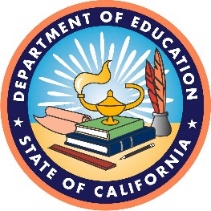 California Department of Education Assessment Development & Administration Division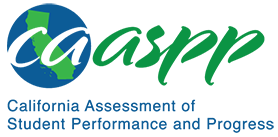 California Assessment of Student Performance and Progress Smarter Balanced Summative Assessment 2022–23 Technical ReportChapter 7 AppendicesFinal Submitted March 19, 2024By ETS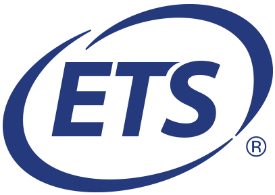 Contract No. CN220002Table of ContentsAppendix 7.A: Overall Theta Score Distribution	1Appendix 7.B: Scale Scores of Assessments	3Appendix 7.C: Summary Statistics and Performance Levels of Claims	32Appendix 7.D: Demographic Student Group Summaries	37Appendix 7.E: Student Completion Conditions	233List of TablesTable 7.A.1  Frequency Distribution of Theta for Overall Scores—ELA	1Table 7.A.2  Frequency Distribution of Theta for Overall Scores—Mathematics	2Table 7.B.1  Percentiles of Scale Scores—ELA	3Table 7.B.2  Percentiles of Scale Scores—Mathematics	3Table 7.B.3  Frequency Distribution of Overall Scale Scores—ELA, Grade Three	4Table 7.B.4  Frequency Distribution of Overall Scale Scores—ELA, Grade Four	6Table 7.B.5  Frequency Distribution of Overall Scale Scores—ELA, Grade Five	8Table 7.B.6  Frequency Distribution of Overall Scale Scores—ELA, Grade Six	10Table 7.B.7  Frequency Distribution of Overall Scale Scores—ELA, Grade Seven	12Table 7.B.8  Frequency Distribution of Overall Scale Scores—ELA, Grade Eight	14Table 7.B.9  Frequency Distribution of Overall Scale Scores—ELA, Grade Eleven	16Table 7.B.10  Frequency Distribution of Overall Scale Scores—Mathematics, Grade 
Three	18Table 7.B.11  Frequency Distribution of Overall Scale Scores—Mathematics, Grade 
Four	20Table 7.B.12  Frequency Distribution of Overall Scale Scores—Mathematics, Grade 
Five	22Table 7.B.13  Frequency Distribution of Overall Scale Scores—Mathematics, Grade 
Six	24Table 7.B.14  Frequency Distribution of Overall Scale Scores—Mathematics, Grade 
Seven	26Table 7.B.15  Frequency Distribution of Overall Scale Scores—Mathematics, Grade 
Eight	28Table 7.B.16  Frequency Distribution of Overall Scale Scores—Mathematics, Grade 
Eleven	30Table 7.C.1  Mean and Standard Deviation of Theta and Scale Scores of Computer-
based Summative Assessments—Claim 1	32Table 7.C.2  Mean and Standard Deviation of Theta and Scale Scores of Computer-
based Summative Assessments—Claim 2	33Table 7.C.3  Mean and Standard Deviation of Theta and Scale Scores of Computer-
based Summative Assessments—Claim 3	33Table 7.C.4  Mean and Standard Deviation of Theta and Scale Scores of Computer-
based Summative Assessments—Claim 4	34Table 7.C.5  Percentages of Students in Performance Levels of Computer-based Summative Assessments—Claim 1	34Table 7.C.6  Percentages of Students in Performance Levels of Computer-based Summative Assessments—Claim 2	35Table 7.C.7  Percentages of Students in Performance Levels of Computer-based Summative Assessments—Claim 3	35Table 7.C.8  Percentages of Students in Performance Levels of Computer-based Summative Assessments—Claim 4	36Table 7.C.9  Slope and Intercept for the Lexile Measure	36Table 7.C.10  Slope and Intercept for the Quantile Measure	36Table 7.D.1  Demographic Student Group Summary—ELA, Grade Three	37Table 7.D.2  Demographic Student Group Summary—ELA, Grade Four	40Table 7.D.3  Demographic Student Group Summary—ELA, Grade Five	43Table 7.D.4  Demographic Student Group Summary—ELA, Grade Six	46Table 7.D.5  Demographic Student Group Summary—ELA, Grade Seven	49Table 7.D.6  Demographic Student Group Summary—ELA, Grade Eight	52Table 7.D.7  Demographic Student Group Summary—ELA, Grade Eleven	55Table 7.D.8  Demographic Student Group Summary—Mathematics, Grade Three	58Table 7.D.9  Demographic Student Group Summary—Mathematics, Grade Four	61Table 7.D.10  Demographic Student Group Summary—Mathematics, Grade Five	64Table 7.D.11  Demographic Student Group Summary—Mathematics, Grade Six	67Table 7.D.12  Demographic Student Group Summary—Mathematics, Grade Seven	70Table 7.D.13  Demographic Student Group Summary—Mathematics, Grade Eight	73Table 7.D.14  Demographic Student Group Summary—Mathematics, Grade Eleven	76Table 7.D.15  FT Demographic Student Group Summary—ELA, Grade Three	79Table 7.D.16  FT Demographic Student Group Summary—ELA, Grade Four	82Table 7.D.17  FT Demographic Student Group Summary—ELA, Grade Five	85Table 7.D.18  FT Demographic Student Group Summary—ELA, Grade Six	88Table 7.D.19  FT Demographic Student Group Summary—ELA, Grade Seven	91Table 7.D.20  FT Demographic Student Group Summary—ELA, Grade Eight	94Table 7.D.21  FT Demographic Student Group Summary—ELA, Grade Eleven	97Table 7.D.22  FT Demographic Student Group Summary—Mathematics, Grade Three	100Table 7.D.23  FT Demographic Student Group Summary—Mathematics, Grade Four	103Table 7.D.24  FT Demographic Student Group Summary—Mathematics, Grade Five	106Table 7.D.25  FT Demographic Student Group Summary—Mathematics, Grade Six	109Table 7.D.26  FT Demographic Student Group Summary—Mathematics, Grade Seven	112Table 7.D.27  FT Demographic Student Group Summary—Mathematics, Grade Eight	115Table 7.D.28  FT Demographic Student Group Summary—Mathematics, Grade Eleven	118Table 7.D.29  Demographic Student Group Summary for Claims—ELA, Grade Three	121Table 7.D.30  Demographic Student Group Summary for Claims—ELA, Grade Four	125Table 7.D.31  Demographic Student Group Summary for Claims—ELA, Grade Five	129Table 7.D.32  Demographic Student Group Summary for Claims—ELA, Grade Six	133Table 7.D.33  Demographic Student Group Summary for Claims—ELA, Grade Seven	137Table 7.D.34  Demographic Student Group Summary for Claims—ELA, Grade Eight	141Table 7.D.35  Demographic Student Group Summary for Claims—ELA, Grade Eleven	145Table 7.D.36  Demographic Student Group Summary for Claims—Mathematics, Grade 
Three	149Table 7.D.37  Demographic Student Group Summary for Claims—Mathematics, Grade 
Four	153Table 7.D.38  Demographic Student Group Summary for Claims—Mathematics, Grade 
Five	157Table 7.D.39  Demographic Student Group Summary for Claims—Mathematics, Grade 
Six	161Table 7.D.40  Demographic Student Group Summary for Claims—Mathematics, Grade Seven	165Table 7.D.41  Demographic Student Group Summary for Claims—Mathematics, Grade 
Eight	169Table 7.D.42  Demographic Student Group Summary for Claims—Mathematics, Grade Eleven	173Table 7.D.43  FT Demographic Student Group Summary for Claims—ELA, Grade 
Three	177Table 7.D.44  FT Demographic Student Group Summary for Claims—ELA, Grade 
Four	181Table 7.D.45  FT Demographic Student Group Summary for Claims—ELA, Grade 
Five	185Table 7.D.46  FT Demographic Student Group Summary for Claims—ELA, Grade 
Six	189Table 7.D.47  FT Demographic Student Group Summary for Claims—ELA, Grade 
Seven	193Table 7.D.48  FT Demographic Student Group Summary for Claims—ELA, Grade 
Eight	197Table 7.D.49  FT Demographic Student Group Summary for Claims—ELA, Grade 
Eleven	201Table 7.D.50  FT Demographic Student Group Summary for Claims—Mathematics, Grade Three	205Table 7.D.51  FT Demographic Student Group Summary for Claims—Mathematics, Grade Four	209Table 7.D.52  FT Demographic Student Group Summary for Claims—Mathematics, Grade Five	213Table 7.D.53  FT Demographic Student Group Summary for Claims—Mathematics, Grade Six	217Table 7.D.54  FT Demographic Student Group Summary for Claims—Mathematics, Grade Seven	221Table 7.D.55  FT Demographic Student Group Summary for Claims—Mathematics, Grade Eight	225Table 7.D.56  FT Demographic Student Group Summary for Claims—Mathematics, Grade Eleven	229Table 7.E.1  CAASPP Smarter Balanced Student Completion Conditions—ELA	233Table 7.E.2  CAASPP Smarter Balanced Student Completion Conditions—
Mathematics	234Table 7.E.3  CAASPP Smarter Balanced Student Completion Conditions by Student Groups—ELA, Grade Three, Gender	235Table 7.E.4  CAASPP Smarter Balanced Student Completion Conditions by Student Groups—ELA, Grade Three, English Language Fluency	236Table 7.E.5  CAASPP Smarter Balanced Student Completion Conditions by Student Groups—ELA, Grade Three, Disability Status	237Table 7.E.6  CAASPP Smarter Balanced Student Completion Conditions by Student Groups—ELA, Grade Three, Economic Status	238Table 7.E.7  CAASPP Smarter Balanced Student Completion Conditions by Student Groups—ELA, Grade Three, Migrant Status	239Table 7.E.8  CAASPP Smarter Balanced Student Completion Conditions by Student Groups—ELA, Grade Three, Military Status	240Table 7.E.9  CAASPP Smarter Balanced Student Completion Conditions by Student Groups—ELA, Grade Three, Homeless Status	241Table 7.E.10  CAASPP Smarter Balanced Student Completion Conditions by Student Groups—ELA, Grade Three, Ethnicity	242Table 7.E.11  CAASPP Smarter Balanced Student Completion Conditions by Student Groups—ELA, Grade Three, Foster Status	243Table 7.E.12  CAASPP Smarter Balanced Student Completion Conditions by Student Groups—ELA, Grade Four, Gender	244Table 7.E.13  CAASPP Smarter Balanced Student Completion Conditions by Student Groups—ELA, Grade Four, English Language Fluency	245Table 7.E.14  CAASPP Smarter Balanced Student Completion Conditions by Student Groups—ELA, Grade Four, Disability Status	246Table 7.E.15  CAASPP Smarter Balanced Student Completion Conditions by Student Groups—ELA, Grade Four, Economic Status	247Table 7.E.16  CAASPP Smarter Balanced Student Completion Conditions by Student Groups—ELA, Grade Four, Migrant Status	248Table 7.E.17  CAASPP Smarter Balanced Student Completion Conditions by Student Groups—ELA, Grade Four, Military Status	249Table 7.E.18  CAASPP Smarter Balanced Student Completion Conditions by Student Groups—ELA, Grade Four, Homeless Status	250Table 7.E.19  CAASPP Smarter Balanced Student Completion Conditions by Student Groups—ELA, Grade Four, Ethnicity	251Table 7.E.20  CAASPP Smarter Balanced Student Completion Conditions by Student Groups—ELA, Grade Four, Foster Status	252Table 7.E.21  CAASPP Smarter Balanced Student Completion Conditions by Student Groups—ELA, Grade Five, Gender	253Table 7.E.22  CAASPP Smarter Balanced Student Completion Conditions by Student Groups—ELA, Grade Five, English Language Fluency	254Table 7.E.23  CAASPP Smarter Balanced Student Completion Conditions by Student Groups—ELA, Grade Five, Disability Status	255Table 7.E.24  CAASPP Smarter Balanced Student Completion Conditions by Student Groups—ELA, Grade Five, Economic Status	256Table 7.E.25  CAASPP Smarter Balanced Student Completion Conditions by Student Groups—ELA, Grade Five, Migrant Status	257Table 7.E.26  CAASPP Smarter Balanced Student Completion Conditions by Student Groups—ELA, Grade Five, Military Status	258Table 7.E.27  CAASPP Smarter Balanced Student Completion Conditions by Student Groups—ELA, Grade Five, Homeless Status	259Table 7.E.28  CAASPP Smarter Balanced Student Completion Conditions by Student Groups—ELA, Grade Five, Ethnicity	260Table 7.E.29  CAASPP Smarter Balanced Student Completion Conditions by Student Groups—ELA, Grade Five, Foster Status	261Table 7.E.30  CAASPP Smarter Balanced Student Completion Conditions by Student Groups—ELA, Grade Six, Gender	262Table 7.E.31  CAASPP Smarter Balanced Student Completion Conditions by Student Groups—ELA, Grade Six, English Language Fluency	263Table 7.E.32  CAASPP Smarter Balanced Student Completion Conditions by Student Groups—ELA, Grade Six, Disability Status	264Table 7.E.33  CAASPP Smarter Balanced Student Completion Conditions by Student Groups—ELA, Grade Six, Economic Status	265Table 7.E.34  CAASPP Smarter Balanced Student Completion Conditions by Student Groups—ELA, Grade Six, Migrant Status	266Table 7.E.35  CAASPP Smarter Balanced Student Completion Conditions by Student Groups—ELA, Grade Six, Military Status	267Table 7.E.36  CAASPP Smarter Balanced Student Completion Conditions by Student Groups—ELA, Grade Six, Homeless Status	268Table 7.E.37  CAASPP Smarter Balanced Student Completion Conditions by Student Groups—ELA, Grade Six, Ethnicity	269Table 7.E.38  CAASPP Smarter Balanced Student Completion Conditions by Student Groups—ELA, Grade Six, Foster Status	270Table 7.E.39  CAASPP Smarter Balanced Student Completion Conditions by Student Groups—ELA, Grade Seven, Gender	271Table 7.E.40  CAASPP Smarter Balanced Student Completion Conditions by Student Groups—ELA, Grade Seven, English Language Fluency	272Table 7.E.41  CAASPP Smarter Balanced Student Completion Conditions by Student Groups—ELA, Grade Seven, Disability Status	273Table 7.E.42  CAASPP Smarter Balanced Student Completion Conditions by Student Groups—ELA, Grade Seven, Economic Status	274Table 7.E.43  CAASPP Smarter Balanced Student Completion Conditions by Student Groups—ELA, Grade Seven, Migrant Status	275Table 7.E.44  CAASPP Smarter Balanced Student Completion Conditions by Student Groups—ELA, Grade Seven, Military Status	276Table 7.E.45  CAASPP Smarter Balanced Student Completion Conditions by Student Groups—ELA, Grade Seven, Homeless Status	277Table 7.E.46  CAASPP Smarter Balanced Student Completion Conditions by Student Groups—ELA, Grade Seven, Ethnicity	278Table 7.E.47  CAASPP Smarter Balanced Student Completion Conditions by Student Groups—ELA, Grade Seven, Foster Status	279Table 7.E.48  CAASPP Smarter Balanced Student Completion Conditions by Student Groups—ELA, Grade Eight, Gender	280Table 7.E.49  CAASPP Smarter Balanced Student Completion Conditions by Student Groups—ELA, Grade Eight, English Language Fluency	281Table 7.E.50  CAASPP Smarter Balanced Student Completion Conditions by Student Groups—ELA, Grade Eight, Disability Status	282Table 7.E.51  CAASPP Smarter Balanced Student Completion Conditions by Student Groups—ELA, Grade Eight, Economic Status	283Table 7.E.52  CAASPP Smarter Balanced Student Completion Conditions by Student Groups—ELA, Grade Eight, Migrant Status	284Table 7.E.53  CAASPP Smarter Balanced Student Completion Conditions by Student Groups—ELA, Grade Eight, Military Status	285Table 7.E.54  CAASPP Smarter Balanced Student Completion Conditions by Student Groups—ELA, Grade Eight, Homeless Status	286Table 7.E.55  CAASPP Smarter Balanced Student Completion Conditions by Student Groups—ELA, Grade Eight, Ethnicity	287Table 7.E.56  CAASPP Smarter Balanced Student Completion Conditions by Student Groups—ELA, Grade Eight, Foster Status	288Table 7.E.57  CAASPP Smarter Balanced Student Completion Conditions by Student Groups—ELA, Grade Eleven, Gender	289Table 7.E.58  CAASPP Smarter Balanced Student Completion Conditions by Student Groups—ELA, Grade Eleven, English Language Fluency	290Table 7.E.59  CAASPP Smarter Balanced Student Completion Conditions by Student Groups—ELA, Grade Eleven, Disability Status	291Table 7.E.60  CAASPP Smarter Balanced Student Completion Conditions by Student Groups—ELA, Grade Eleven, Economic Status	292Table 7.E.61  CAASPP Smarter Balanced Student Completion Conditions by Student Groups—ELA, Grade Eleven, Migrant Status	293Table 7.E.62  CAASPP Smarter Balanced Student Completion Conditions by Student Groups—ELA, Grade Eleven, Military Status	294Table 7.E.63  CAASPP Smarter Balanced Student Completion Conditions by Student Groups—ELA, Grade Eleven, Homeless Status	295Table 7.E.64  CAASPP Smarter Balanced Student Completion Conditions by Student Groups—ELA, Grade Eleven, Ethnicity	296Table 7.E.65  CAASPP Smarter Balanced Student Completion Conditions by Student Groups—ELA, Grade Eleven, Foster Status	297Table 7.E.66  CAASPP Smarter Balanced Student Completion Conditions by Student Groups—Mathematics, Grade Three, Gender	298Table 7.E.67  CAASPP Smarter Balanced Student Completion Conditions by Student Groups—Mathematics, Grade Three, English Language Fluency	299Table 7.E.68  CAASPP Smarter Balanced Student Completion Conditions by Student Groups—Mathematics, Grade Three, Disability Status	300Table 7.E.69  CAASPP Smarter Balanced Student Completion Conditions by Student Groups—Mathematics, Grade Three, Economic Status	301Table 7.E.70  CAASPP Smarter Balanced Student Completion Conditions by Student Groups—Mathematics, Grade Three, Migrant Status	302Table 7.E.71  CAASPP Smarter Balanced Student Completion Conditions by Student Groups—Mathematics, Grade Three, Military Status	303Table 7.E.72  CAASPP Smarter Balanced Student Completion Conditions by Student Groups—Mathematics, Grade Three, Homeless Status	304Table 7.E.73  CAASPP Smarter Balanced Student Completion Conditions by Student Groups—Mathematics, Grade Three, Ethnicity	305Table 7.E.74  CAASPP Smarter Balanced Student Completion Conditions by Student Groups—Mathematics, Grade Three, Foster Status	306Table 7.E.75  CAASPP Smarter Balanced Student Completion Conditions by Student Groups—Mathematics, Grade Four, Gender	307Table 7.E.76  CAASPP Smarter Balanced Student Completion Conditions by Student Groups—Mathematics, Grade Four, English Language Fluency	308Table 7.E.77  CAASPP Smarter Balanced Student Completion Conditions by Student Groups—Mathematics, Grade Four, Disability Status	309Table 7.E.78  CAASPP Smarter Balanced Student Completion Conditions by Student Groups—Mathematics, Grade Four, Economic Status	310Table 7.E.79  CAASPP Smarter Balanced Student Completion Conditions by Student Groups—Mathematics, Grade Four, Migrant Status	311Table 7.E.80  CAASPP Smarter Balanced Student Completion Conditions by Student Groups—Mathematics, Grade Four, Military Status	312Table 7.E.81  CAASPP Smarter Balanced Student Completion Conditions by Student Groups—Mathematics, Grade Four, Homeless Status	313Table 7.E.82  CAASPP Smarter Balanced Student Completion Conditions by Student Groups—Mathematics, Grade Four, Ethnicity	314Table 7.E.83  CAASPP Smarter Balanced Student Completion Conditions by Student Groups—Mathematics, Grade Four, Foster Status	315Table 7.E.84  CAASPP Smarter Balanced Student Completion Conditions by Student Groups—Mathematics, Grade Five, Gender	316Table 7.E.85  CAASPP Smarter Balanced Student Completion Conditions by Student Groups—Mathematics, Grade Five, English Language Fluency	317Table 7.E.86  CAASPP Smarter Balanced Student Completion Conditions by Student Groups—Mathematics, Grade Five, Disability Status	318Table 7.E.87  CAASPP Smarter Balanced Student Completion Conditions by Student Groups—Mathematics, Grade Five, Economic Status	319Table 7.E.88  CAASPP Smarter Balanced Student Completion Conditions by Student Groups—Mathematics, Grade Five, Migrant Status	320Table 7.E.89  CAASPP Smarter Balanced Student Completion Conditions by Student Groups—Mathematics, Grade Five, Military Status	321Table 7.E.90  CAASPP Smarter Balanced Student Completion Conditions by Student Groups—Mathematics, Grade Five, Homeless Status	322Table 7.E.91  CAASPP Smarter Balanced Student Completion Conditions by Student Groups—Mathematics, Grade Five, Ethnicity	323Table 7.E.92  CAASPP Smarter Balanced Student Completion Conditions by Student Groups—Mathematics, Grade Five, Foster Status	324Table 7.E.93  CAASPP Smarter Balanced Student Completion Conditions by Student Groups—Mathematics, Grade Six, Gender	325Table 7.E.94  CAASPP Smarter Balanced Student Completion Conditions by Student Groups—Mathematics, Grade Six, English Language Fluency	326Table 7.E.95  CAASPP Smarter Balanced Student Completion Conditions by Student Groups—Mathematics, Grade Six, Disability Status	327Table 7.E.96  CAASPP Smarter Balanced Student Completion Conditions by Student Groups—Mathematics, Grade Six, Economic Status	328Table 7.E.97  CAASPP Smarter Balanced Student Completion Conditions by Student Groups—Mathematics, Grade Six, Migrant Status	329Table 7.E.98  CAASPP Smarter Balanced Student Completion Conditions by Student Groups—Mathematics, Grade Six, Military Status	330Table 7.E.99  CAASPP Smarter Balanced Student Completion Conditions by Student Groups—Mathematics, Grade Six, Homeless Status	331Table 7.E.100  CAASPP Smarter Balanced Student Completion Conditions by Student Groups—Mathematics, Grade Six, Ethnicity	332Table 7.E.101  CAASPP Smarter Balanced Student Completion Conditions by Student Groups—Mathematics, Grade Six, Foster Status	333Table 7.E.102  CAASPP Smarter Balanced Student Completion Conditions by Student Groups—Mathematics, Grade Seven, Gender	334Table 7.E.103  CAASPP Smarter Balanced Student Completion Conditions by Student Groups—Mathematics, Grade Seven, English Language Fluency	335Table 7.E.104  CAASPP Smarter Balanced Student Completion Conditions by Student Groups—Mathematics, Grade Seven, Disability Status	336Table 7.E.105  CAASPP Smarter Balanced Student Completion Conditions by Student Groups—Mathematics, Grade Seven, Economic Status	337Table 7.E.106  CAASPP Smarter Balanced Student Completion Conditions by Student Groups—Mathematics, Grade Seven, Migrant Status	338Table 7.E.107  CAASPP Smarter Balanced Student Completion Conditions by Student Groups—Mathematics, Grade Seven, Military Status	339Table 7.E.108  CAASPP Smarter Balanced Student Completion Conditions by Student Groups—Mathematics, Grade Seven, Homeless Status	340Table 7.E.109  CAASPP Smarter Balanced Student Completion Conditions by Student Groups—Mathematics, Grade Seven, Ethnicity	341Table 7.E.110  CAASPP Smarter Balanced Student Completion Conditions by Student Groups—Mathematics, Grade Seven, Foster Status	342Table 7.E.111  CAASPP Smarter Balanced Student Completion Conditions by Student Groups—Mathematics, Grade Eight, Gender	343Table 7.E.112  CAASPP Smarter Balanced Student Completion Conditions by Student Groups—Mathematics, Grade Eight, English Language Fluency	344Table 7.E.113  CAASPP Smarter Balanced Student Completion Conditions by Student Groups—Mathematics, Grade Eight, Disability Status	345Table 7.E.114  CAASPP Smarter Balanced Student Completion Conditions by Student Groups—Mathematics, Grade Eight, Economic Status	346Table 7.E.115  CAASPP Smarter Balanced Student Completion Conditions by Student Groups—Mathematics, Grade Eight, Migrant Status	347Table 7.E.116  CAASPP Smarter Balanced Student Completion Conditions by Student Groups—Mathematics, Grade Eight, Military Status	348Table 7.E.117  CAASPP Smarter Balanced Student Completion Conditions by Student Groups—Mathematics, Grade Eight, Homeless Status	349Table 7.E.118  CAASPP Smarter Balanced Student Completion Conditions by Student Groups—Mathematics, Grade Eight, Ethnicity	350Table 7.E.119  CAASPP Smarter Balanced Student Completion Conditions by Student Groups—Mathematics, Grade Eight, Foster Status	351Table 7.E.120  CAASPP Smarter Balanced Student Completion Conditions by Student Groups—Mathematics, Grade Eleven, Gender	352Table 7.E.121  CAASPP Smarter Balanced Student Completion Conditions by Student Groups—Mathematics, Grade Eleven, English Language Fluency	353Table 7.E.122  CAASPP Smarter Balanced Student Completion Conditions by Student Groups—Mathematics, Grade Eleven, Disability Status	354Table 7.E.123  CAASPP Smarter Balanced Student Completion Conditions by Student Groups—Mathematics, Grade Eleven, Economic Status	355Table 7.E.124  CAASPP Smarter Balanced Student Completion Conditions by Student Groups—Mathematics, Grade Eleven, Migrant Status	356Table 7.E.125  CAASPP Smarter Balanced Student Completion Conditions by Student Groups—Mathematics, Grade Eleven, Military Status	357Table 7.E.126  CAASPP Smarter Balanced Student Completion Conditions by Student Groups—Mathematics, Grade Eleven, Homeless Status	358Table 7.E.127  CAASPP Smarter Balanced Student Completion Conditions by Student Groups—Mathematics, Grade Eleven, Ethnicity	359Table 7.E.128  CAASPP Smarter Balanced Student Completion Conditions by Student Groups—Mathematics, Grade Eleven, Foster Status	360Appendix 7.A: Overall Theta Score DistributionNote: An expression that opens with a parenthesis and closes with a bracket indicates that a value is greater than the first number and is less than or equal to the second number. For example, “(0.5, 2]” indicates a value greater than 0.5 but less than or equal to 2.Table 7.A.1  Frequency Distribution of Theta for Overall Scores—ELATable 7.A.2  Frequency Distribution of Theta for Overall Scores—MathematicsAppendix 7.B: Scale Scores of AssessmentsTable 7.B.1  Percentiles of Scale Scores—ELATable 7.B.2  Percentiles of Scale Scores—MathematicsTable 7.B.3  Frequency Distribution of Overall Scale Scores—ELA, Grade ThreeTable 7.B.4  Frequency Distribution of Overall Scale Scores—ELA, Grade FourTable 7.B.5  Frequency Distribution of Overall Scale Scores—ELA, Grade FiveTable 7.B.6  Frequency Distribution of Overall Scale Scores—ELA, Grade SixTable 7.B.7  Frequency Distribution of Overall Scale Scores—ELA, Grade SevenTable 7.B.8  Frequency Distribution of Overall Scale Scores—ELA, Grade EightTable 7.B.9  Frequency Distribution of Overall Scale Scores—ELA, Grade ElevenTable 7.B.10  Frequency Distribution of Overall Scale Scores—Mathematics, Grade ThreeTable 7.B.11  Frequency Distribution of Overall Scale Scores—Mathematics, Grade FourTable 7.B.12  Frequency Distribution of Overall Scale Scores—Mathematics, Grade FiveTable 7.B.13  Frequency Distribution of Overall Scale Scores—Mathematics, Grade SixTable 7.B.14  Frequency Distribution of Overall Scale Scores—Mathematics, Grade SevenTable 7.B.15  Frequency Distribution of Overall Scale Scores—Mathematics, Grade EightTable 7.B.16  Frequency Distribution of Overall Scale Scores—Mathematics, Grade ElevenAppendix 7.C: Summary Statistics and Performance Levels of ClaimsNote: The FT No. of Items column refers to the computer-based Smarter Balanced assessments, including field test (FT) performance tasks.Table 7.C.1  Mean and Standard Deviation of Theta and Scale Scores of Computer-based Summative Assessments—Claim 1Table 7.C.2  Mean and Standard Deviation of Theta and Scale Scores of Computer-based Summative Assessments—Claim 2Table 7.C.3  Mean and Standard Deviation of Theta and Scale Scores of Computer-based Summative Assessments—Claim 3 Table 7.C.4  Mean and Standard Deviation of Theta and Scale Scores of Computer-based Summative Assessments—Claim 4Table 7.C.5  Percentages of Students in Performance Levels of Computer-based Summative Assessments—Claim 1Table 7.C.6  Percentages of Students in Performance Levels of Computer-based Summative Assessments—Claim 2Table 7.C.7  Percentages of Students in Performance Levels of Computer-based Summative Assessments—Claim 3Table 7.C.8  Percentages of Students in Performance Levels of Computer-based Summative Assessments—Claim 4Table 7.C.9  Slope and Intercept for the Lexile MeasureTable 7.C.10  Slope and Intercept for the Quantile MeasureAppendix 7.D: Demographic Student Group SummariesTable 7.D.1  Demographic Student Group Summary—ELA, Grade ThreeTable 7.D.2  Demographic Student Group Summary—ELA, Grade FourTable 7.D.3  Demographic Student Group Summary—ELA, Grade FiveTable 7.D.4  Demographic Student Group Summary—ELA, Grade SixTable 7.D.5  Demographic Student Group Summary—ELA, Grade SevenTable 7.D.6  Demographic Student Group Summary—ELA, Grade EightTable 7.D.7  Demographic Student Group Summary—ELA, Grade ElevenTable 7.D.8  Demographic Student Group Summary—Mathematics, Grade ThreeTable 7.D.9  Demographic Student Group Summary—Mathematics, Grade FourTable 7.D.10  Demographic Student Group Summary—Mathematics, Grade FiveTable 7.D.11  Demographic Student Group Summary—Mathematics, Grade SixTable 7.D.12  Demographic Student Group Summary—Mathematics, Grade SevenTable 7.D.13  Demographic Student Group Summary—Mathematics, Grade EightTable 7.D.14  Demographic Student Group Summary—Mathematics, Grade ElevenTable 7.D.15  FT Demographic Student Group Summary—ELA, Grade ThreeTable 7.D.16  FT Demographic Student Group Summary—ELA, Grade FourTable 7.D.17  FT Demographic Student Group Summary—ELA, Grade FiveTable 7.D.18  FT Demographic Student Group Summary—ELA, Grade SixTable 7.D.19  FT Demographic Student Group Summary—ELA, Grade SevenTable 7.D.20  FT Demographic Student Group Summary—ELA, Grade EightTable 7.D.21  FT Demographic Student Group Summary—ELA, Grade ElevenTable 7.D.22  FT Demographic Student Group Summary—Mathematics, Grade ThreeTable 7.D.23  FT Demographic Student Group Summary—Mathematics, Grade FourTable 7.D.24  FT Demographic Student Group Summary—Mathematics, Grade FiveTable 7.D.25  FT Demographic Student Group Summary—Mathematics, Grade SixTable 7.D.26  FT Demographic Student Group Summary—Mathematics, Grade SevenTable 7.D.27  FT Demographic Student Group Summary—Mathematics, Grade EightTable 7.D.28  FT Demographic Student Group Summary—Mathematics, Grade ElevenTable 7.D.29  Demographic Student Group Summary for Claims—ELA, Grade ThreeTable 7.D.30  Demographic Student Group Summary for Claims—ELA, Grade FourTable 7.D.31  Demographic Student Group Summary for Claims—ELA, Grade FiveTable 7.D.32  Demographic Student Group Summary for Claims—ELA, Grade SixTable 7.D.33  Demographic Student Group Summary for Claims—ELA, Grade SevenTable 7.D.34  Demographic Student Group Summary for Claims—ELA, Grade EightTable 7.D.35  Demographic Student Group Summary for Claims—ELA, Grade ElevenTable 7.D.36  Demographic Student Group Summary for Claims—Mathematics, Grade ThreeTable 7.D.37  Demographic Student Group Summary for Claims—Mathematics, Grade FourTable 7.D.38  Demographic Student Group Summary for Claims—Mathematics, Grade FiveTable 7.D.39  Demographic Student Group Summary for Claims—Mathematics, Grade SixTable 7.D.40  Demographic Student Group Summary for Claims—Mathematics, Grade SevenTable 7.D.41  Demographic Student Group Summary for Claims—Mathematics, Grade EightTable 7.D.42  Demographic Student Group Summary for Claims—Mathematics, Grade ElevenTable 7.D.43  FT Demographic Student Group Summary for Claims—ELA, Grade ThreeTable 7.D.44  FT Demographic Student Group Summary for Claims—ELA, Grade FourTable 7.D.45  FT Demographic Student Group Summary for Claims—ELA, Grade FiveTable 7.D.46  FT Demographic Student Group Summary for Claims—ELA, Grade SixTable 7.D.47  FT Demographic Student Group Summary for Claims—ELA, Grade SevenTable 7.D.48  FT Demographic Student Group Summary for Claims—ELA, Grade EightTable 7.D.49  FT Demographic Student Group Summary for Claims—ELA, Grade ElevenTable 7.D.50  FT Demographic Student Group Summary for Claims—Mathematics, Grade ThreeTable 7.D.51  FT Demographic Student Group Summary for Claims—Mathematics, Grade FourTable 7.D.52  FT Demographic Student Group Summary for Claims—Mathematics, Grade FiveTable 7.D.53  FT Demographic Student Group Summary for Claims—Mathematics, Grade SixTable 7.D.54  FT Demographic Student Group Summary for Claims—Mathematics, Grade SevenTable 7.D.55  FT Demographic Student Group Summary for Claims—Mathematics, Grade EightTable 7.D.56  FT Demographic Student Group Summary for Claims—Mathematics, Grade ElevenAppendix 7.E: Student Completion ConditionsNote: Because of different data sources, the number of students in these tables may differ slightly from the total number of students in Appendix 8.A: Test-Taking Rates. The data for appendix 7.E was calculated on the basis of the number of items a student answered. Some students who logged on to both the non-PT and PT portions but did not answer questions may not be included. Test-taking rates in appendix 7.E were based on the final P2 data that included all cases.Table 7.E.1  CAASPP Smarter Balanced Student Completion Conditions—ELATable 7.E.2  CAASPP Smarter Balanced Student Completion Conditions—MathematicsTable 7.E.3  CAASPP Smarter Balanced Student Completion Conditions by Student Groups—ELA, Grade Three, GenderTable 7.E.4  CAASPP Smarter Balanced Student Completion Conditions by Student Groups—ELA, Grade Three, English Language FluencyTable 7.E.5  CAASPP Smarter Balanced Student Completion Conditions by Student Groups—ELA, Grade Three, Disability StatusTable 7.E.6  CAASPP Smarter Balanced Student Completion Conditions by Student Groups—ELA, Grade Three, Economic StatusTable 7.E.7  CAASPP Smarter Balanced Student Completion Conditions by Student Groups—ELA, Grade Three, Migrant StatusTable 7.E.8  CAASPP Smarter Balanced Student Completion Conditions by Student Groups—ELA, Grade Three, Military StatusTable 7.E.9  CAASPP Smarter Balanced Student Completion Conditions by Student Groups—ELA, Grade Three, Homeless StatusTable 7.E.10  CAASPP Smarter Balanced Student Completion Conditions by Student Groups—ELA, Grade Three, EthnicityTable 7.E.11  CAASPP Smarter Balanced Student Completion Conditions by Student Groups—ELA, Grade Three, Foster StatusTable 7.E.12  CAASPP Smarter Balanced Student Completion Conditions by Student Groups—ELA, Grade Four, GenderTable 7.E.13  CAASPP Smarter Balanced Student Completion Conditions by Student Groups—ELA, Grade Four, English Language FluencyTable 7.E.14  CAASPP Smarter Balanced Student Completion Conditions by Student Groups—ELA, Grade Four, Disability StatusTable 7.E.15  CAASPP Smarter Balanced Student Completion Conditions by Student Groups—ELA, Grade Four, Economic StatusTable 7.E.16  CAASPP Smarter Balanced Student Completion Conditions by Student Groups—ELA, Grade Four, Migrant StatusTable 7.E.17  CAASPP Smarter Balanced Student Completion Conditions by Student Groups—ELA, Grade Four, Military StatusTable 7.E.18  CAASPP Smarter Balanced Student Completion Conditions by Student Groups—ELA, Grade Four, Homeless StatusTable 7.E.19  CAASPP Smarter Balanced Student Completion Conditions by Student Groups—ELA, Grade Four, EthnicityTable 7.E.20  CAASPP Smarter Balanced Student Completion Conditions by Student Groups—ELA, Grade Four, Foster StatusTable 7.E.21  CAASPP Smarter Balanced Student Completion Conditions by Student Groups—ELA, Grade Five, GenderTable 7.E.22  CAASPP Smarter Balanced Student Completion Conditions by Student Groups—ELA, Grade Five, English Language FluencyTable 7.E.23  CAASPP Smarter Balanced Student Completion Conditions by Student Groups—ELA, Grade Five, Disability StatusTable 7.E.24  CAASPP Smarter Balanced Student Completion Conditions by Student Groups—ELA, Grade Five, Economic StatusTable 7.E.25  CAASPP Smarter Balanced Student Completion Conditions by Student Groups—ELA, Grade Five, Migrant StatusTable 7.E.26  CAASPP Smarter Balanced Student Completion Conditions by Student Groups—ELA, Grade Five, Military StatusTable 7.E.27  CAASPP Smarter Balanced Student Completion Conditions by Student Groups—ELA, Grade Five, Homeless StatusTable 7.E.28  CAASPP Smarter Balanced Student Completion Conditions by Student Groups—ELA, Grade Five, EthnicityTable 7.E.29  CAASPP Smarter Balanced Student Completion Conditions by Student Groups—ELA, Grade Five, Foster StatusTable 7.E.30  CAASPP Smarter Balanced Student Completion Conditions by Student Groups—ELA, Grade Six, GenderTable 7.E.31  CAASPP Smarter Balanced Student Completion Conditions by Student Groups—ELA, Grade Six, English Language FluencyTable 7.E.32  CAASPP Smarter Balanced Student Completion Conditions by Student Groups—ELA, Grade Six, Disability StatusTable 7.E.33  CAASPP Smarter Balanced Student Completion Conditions by Student Groups—ELA, Grade Six, Economic StatusTable 7.E.34  CAASPP Smarter Balanced Student Completion Conditions by Student Groups—ELA, Grade Six, Migrant StatusTable 7.E.35  CAASPP Smarter Balanced Student Completion Conditions by Student Groups—ELA, Grade Six, Military StatusTable 7.E.36  CAASPP Smarter Balanced Student Completion Conditions by Student Groups—ELA, Grade Six, Homeless StatusTable 7.E.37  CAASPP Smarter Balanced Student Completion Conditions by Student Groups—ELA, Grade Six, EthnicityTable 7.E.38  CAASPP Smarter Balanced Student Completion Conditions by Student Groups—ELA, Grade Six, Foster StatusTable 7.E.39  CAASPP Smarter Balanced Student Completion Conditions by Student Groups—ELA, Grade Seven, GenderTable 7.E.40  CAASPP Smarter Balanced Student Completion Conditions by Student Groups—ELA, Grade Seven, English Language FluencyTable 7.E.41  CAASPP Smarter Balanced Student Completion Conditions by Student Groups—ELA, Grade Seven, Disability StatusTable 7.E.42  CAASPP Smarter Balanced Student Completion Conditions by Student Groups—ELA, Grade Seven, Economic StatusTable 7.E.43  CAASPP Smarter Balanced Student Completion Conditions by Student Groups—ELA, Grade Seven, Migrant StatusTable 7.E.44  CAASPP Smarter Balanced Student Completion Conditions by Student Groups—ELA, Grade Seven, Military StatusTable 7.E.45  CAASPP Smarter Balanced Student Completion Conditions by Student Groups—ELA, Grade Seven, Homeless StatusTable 7.E.46  CAASPP Smarter Balanced Student Completion Conditions by Student Groups—ELA, Grade Seven, EthnicityTable 7.E.47  CAASPP Smarter Balanced Student Completion Conditions by Student Groups—ELA, Grade Seven, Foster StatusTable 7.E.48  CAASPP Smarter Balanced Student Completion Conditions by Student Groups—ELA, Grade Eight, GenderTable 7.E.49  CAASPP Smarter Balanced Student Completion Conditions by Student Groups—ELA, Grade Eight, English Language FluencyTable 7.E.50  CAASPP Smarter Balanced Student Completion Conditions by Student Groups—ELA, Grade Eight, Disability StatusTable 7.E.51  CAASPP Smarter Balanced Student Completion Conditions by Student Groups—ELA, Grade Eight, Economic StatusTable 7.E.52  CAASPP Smarter Balanced Student Completion Conditions by Student Groups—ELA, Grade Eight, Migrant StatusTable 7.E.53  CAASPP Smarter Balanced Student Completion Conditions by Student Groups—ELA, Grade Eight, Military StatusTable 7.E.54  CAASPP Smarter Balanced Student Completion Conditions by Student Groups—ELA, Grade Eight, Homeless StatusTable 7.E.55  CAASPP Smarter Balanced Student Completion Conditions by Student Groups—ELA, Grade Eight, EthnicityTable 7.E.56  CAASPP Smarter Balanced Student Completion Conditions by Student Groups—ELA, Grade Eight, Foster StatusTable 7.E.57  CAASPP Smarter Balanced Student Completion Conditions by Student Groups—ELA, Grade Eleven, GenderTable 7.E.58  CAASPP Smarter Balanced Student Completion Conditions by Student Groups—ELA, Grade Eleven, English Language FluencyTable 7.E.59  CAASPP Smarter Balanced Student Completion Conditions by Student Groups—ELA, Grade Eleven, Disability StatusTable 7.E.60  CAASPP Smarter Balanced Student Completion Conditions by Student Groups—ELA, Grade Eleven, Economic StatusTable 7.E.61  CAASPP Smarter Balanced Student Completion Conditions by Student Groups—ELA, Grade Eleven, Migrant StatusTable 7.E.62  CAASPP Smarter Balanced Student Completion Conditions by Student Groups—ELA, Grade Eleven, Military StatusTable 7.E.63  CAASPP Smarter Balanced Student Completion Conditions by Student Groups—ELA, Grade Eleven, Homeless StatusTable 7.E.64  CAASPP Smarter Balanced Student Completion Conditions by Student Groups—ELA, Grade Eleven, EthnicityTable 7.E.65  CAASPP Smarter Balanced Student Completion Conditions by Student Groups—ELA, Grade Eleven, Foster StatusTable 7.E.66  CAASPP Smarter Balanced Student Completion Conditions by Student Groups—Mathematics, Grade Three, GenderTable 7.E.67  CAASPP Smarter Balanced Student Completion Conditions by Student Groups—Mathematics, Grade Three, English Language FluencyTable 7.E.68  CAASPP Smarter Balanced Student Completion Conditions by Student Groups—Mathematics, Grade Three, Disability StatusTable 7.E.69  CAASPP Smarter Balanced Student Completion Conditions by Student Groups—Mathematics, Grade Three, Economic StatusTable 7.E.70  CAASPP Smarter Balanced Student Completion Conditions by Student Groups—Mathematics, Grade Three, Migrant StatusTable 7.E.71  CAASPP Smarter Balanced Student Completion Conditions by Student Groups—Mathematics, Grade Three, Military StatusTable 7.E.72  CAASPP Smarter Balanced Student Completion Conditions by Student Groups—Mathematics, Grade Three, Homeless StatusTable 7.E.73  CAASPP Smarter Balanced Student Completion Conditions by Student Groups—Mathematics, Grade Three, EthnicityTable 7.E.74  CAASPP Smarter Balanced Student Completion Conditions by Student Groups—Mathematics, Grade Three, Foster StatusTable 7.E.75  CAASPP Smarter Balanced Student Completion Conditions by Student Groups—Mathematics, Grade Four, GenderTable 7.E.76  CAASPP Smarter Balanced Student Completion Conditions by Student Groups—Mathematics, Grade Four, English Language FluencyTable 7.E.77  CAASPP Smarter Balanced Student Completion Conditions by Student Groups—Mathematics, Grade Four, Disability StatusTable 7.E.78  CAASPP Smarter Balanced Student Completion Conditions by Student Groups—Mathematics, Grade Four, Economic StatusTable 7.E.79  CAASPP Smarter Balanced Student Completion Conditions by Student Groups—Mathematics, Grade Four, Migrant StatusTable 7.E.80  CAASPP Smarter Balanced Student Completion Conditions by Student Groups—Mathematics, Grade Four, Military StatusTable 7.E.81  CAASPP Smarter Balanced Student Completion Conditions by Student Groups—Mathematics, Grade Four, Homeless StatusTable 7.E.82  CAASPP Smarter Balanced Student Completion Conditions by Student Groups—Mathematics, Grade Four, EthnicityTable 7.E.83  CAASPP Smarter Balanced Student Completion Conditions by Student Groups—Mathematics, Grade Four, Foster StatusTable 7.E.84  CAASPP Smarter Balanced Student Completion Conditions by Student Groups—Mathematics, Grade Five, GenderTable 7.E.85  CAASPP Smarter Balanced Student Completion Conditions by Student Groups—Mathematics, Grade Five, English Language FluencyTable 7.E.86  CAASPP Smarter Balanced Student Completion Conditions by Student Groups—Mathematics, Grade Five, Disability StatusTable 7.E.87  CAASPP Smarter Balanced Student Completion Conditions by Student Groups—Mathematics, Grade Five, Economic StatusTable 7.E.88  CAASPP Smarter Balanced Student Completion Conditions by Student Groups—Mathematics, Grade Five, Migrant StatusTable 7.E.89  CAASPP Smarter Balanced Student Completion Conditions by Student Groups—Mathematics, Grade Five, Military StatusTable 7.E.90  CAASPP Smarter Balanced Student Completion Conditions by Student Groups—Mathematics, Grade Five, Homeless StatusTable 7.E.91  CAASPP Smarter Balanced Student Completion Conditions by Student Groups—Mathematics, Grade Five, EthnicityTable 7.E.92  CAASPP Smarter Balanced Student Completion Conditions by Student Groups—Mathematics, Grade Five, Foster StatusTable 7.E.93  CAASPP Smarter Balanced Student Completion Conditions by Student Groups—Mathematics, Grade Six, GenderTable 7.E.94  CAASPP Smarter Balanced Student Completion Conditions by Student Groups—Mathematics, Grade Six, English Language FluencyTable 7.E.95  CAASPP Smarter Balanced Student Completion Conditions by Student Groups—Mathematics, Grade Six, Disability StatusTable 7.E.96  CAASPP Smarter Balanced Student Completion Conditions by Student Groups—Mathematics, Grade Six, Economic StatusTable 7.E.97  CAASPP Smarter Balanced Student Completion Conditions by Student Groups—Mathematics, Grade Six, Migrant StatusTable 7.E.98  CAASPP Smarter Balanced Student Completion Conditions by Student Groups—Mathematics, Grade Six, Military StatusTable 7.E.99  CAASPP Smarter Balanced Student Completion Conditions by Student Groups—Mathematics, Grade Six, Homeless StatusTable 7.E.100  CAASPP Smarter Balanced Student Completion Conditions by Student Groups—Mathematics, Grade Six, EthnicityTable 7.E.101  CAASPP Smarter Balanced Student Completion Conditions by Student Groups—Mathematics, Grade Six, Foster StatusTable 7.E.102  CAASPP Smarter Balanced Student Completion Conditions by Student Groups—Mathematics, Grade Seven, GenderTable 7.E.103  CAASPP Smarter Balanced Student Completion Conditions by Student Groups—Mathematics, Grade Seven, English Language FluencyTable 7.E.104  CAASPP Smarter Balanced Student Completion Conditions by Student Groups—Mathematics, Grade Seven, Disability StatusTable 7.E.105  CAASPP Smarter Balanced Student Completion Conditions by Student Groups—Mathematics, Grade Seven, Economic StatusTable 7.E.106  CAASPP Smarter Balanced Student Completion Conditions by Student Groups—Mathematics, Grade Seven, Migrant StatusTable 7.E.107  CAASPP Smarter Balanced Student Completion Conditions by Student Groups—Mathematics, Grade Seven, Military StatusTable 7.E.108  CAASPP Smarter Balanced Student Completion Conditions by Student Groups—Mathematics, Grade Seven, Homeless StatusTable 7.E.109  CAASPP Smarter Balanced Student Completion Conditions by Student Groups—Mathematics, Grade Seven, EthnicityTable 7.E.110  CAASPP Smarter Balanced Student Completion Conditions by Student Groups—Mathematics, Grade Seven, Foster StatusTable 7.E.111  CAASPP Smarter Balanced Student Completion Conditions by Student Groups—Mathematics, Grade Eight, GenderTable 7.E.112  CAASPP Smarter Balanced Student Completion Conditions by Student Groups—Mathematics, Grade Eight, English Language FluencyTable 7.E.113  CAASPP Smarter Balanced Student Completion Conditions by Student Groups—Mathematics, Grade Eight, Disability StatusTable 7.E.114  CAASPP Smarter Balanced Student Completion Conditions by Student Groups—Mathematics, Grade Eight, Economic StatusTable 7.E.115  CAASPP Smarter Balanced Student Completion Conditions by Student Groups—Mathematics, Grade Eight, Migrant StatusTable 7.E.116  CAASPP Smarter Balanced Student Completion Conditions by Student Groups—Mathematics, Grade Eight, Military StatusTable 7.E.117  CAASPP Smarter Balanced Student Completion Conditions by Student Groups—Mathematics, Grade Eight, Homeless StatusTable 7.E.118  CAASPP Smarter Balanced Student Completion Conditions by Student Groups—Mathematics, Grade Eight, EthnicityTable 7.E.119  CAASPP Smarter Balanced Student Completion Conditions by Student Groups—Mathematics, Grade Eight, Foster StatusTable 7.E.120  CAASPP Smarter Balanced Student Completion Conditions by Student Groups—Mathematics, Grade Eleven, GenderTable 7.E.121  CAASPP Smarter Balanced Student Completion Conditions by Student Groups—Mathematics, Grade Eleven, English Language FluencyTable 7.E.122  CAASPP Smarter Balanced Student Completion Conditions by Student Groups—Mathematics, Grade Eleven, Disability StatusTable 7.E.123  CAASPP Smarter Balanced Student Completion Conditions by Student Groups—Mathematics, Grade Eleven, Economic StatusTable 7.E.124  CAASPP Smarter Balanced Student Completion Conditions by Student Groups—Mathematics, Grade Eleven, Migrant StatusTable 7.E.125  CAASPP Smarter Balanced Student Completion Conditions by Student Groups—Mathematics, Grade Eleven, Military StatusTable 7.E.126  CAASPP Smarter Balanced Student Completion Conditions by Student Groups—Mathematics, Grade Eleven, Homeless StatusTable 7.E.127  CAASPP Smarter Balanced Student Completion Conditions by Student Groups—Mathematics, Grade Eleven, EthnicityTable 7.E.128  CAASPP Smarter Balanced Student Completion Conditions by Student Groups—Mathematics, Grade Eleven, Foster StatusTheta ScoreGrade 3Grade 4Grade 5Grade 6Grade 7Grade 8Grade 11(−5.0, −4.5]1,405N/AN/AN/AN/AN/AN/A(−4.5, −4.0]1,9141,783N/AN/AN/AN/AN/A(−4.0, −3.5]5,6242,6072,003N/AN/AN/AN/A(−3.5, −3.0]16,4047,3533,6382,472N/AN/AN/A(−3.0, −2.5]33,19517,7729,7415,2268,2047,504N/A(−2.5, −2.0]46,06332,91120,85713,98311,8309,40313,712(−2.0, −1.5]55,15345,91034,05527,53721,15317,61014,862(−1.5, −1.0]60,95154,23146,29240,91830,72427,43822,875(−1.0, −0.5]61,91561,08356,53052,58940,53538,72429,778(−0.5, 0.0]53,31360,64361,20761,46351,23449,59836,250(0.0, 0.5]38,32253,42458,04363,66158,58156,14243,596(0.5, 1.0]21,52838,75350,99958,52360,94758,21150,244(1.0, 1.5]9,63122,50638,56546,30156,04554,43956,341(1.5, 2.0]4,86610,36523,24229,89241,95944,25457,395(2.0, 2.5]N/A6,48610,71414,80425,25030,37649,956(2.5, 3.0]N/AN/A5,7705,66911,60815,55034,818(3.0, 3.5]N/AN/AN/A2,3444,2136,23519,257(3.5, 4.0]N/AN/AN/AN/A1,6052,7878,494(4.0, 4.5]N/AN/AN/AN/AN/AN/A3,088(4.5, 5.0]N/AN/AN/AN/AN/AN/A1,458Theta ScoreGrade 3Grade 4Grade 5Grade 6Grade 7Grade 8Grade 11(−4.5, −4.0]5,198N/AN/AN/AN/AN/AN/A(−4.0, −3.5]7,3015,0714,5967,710N/AN/AN/A(−3.5, −3.0]15,4546,8645,8446,88010,55412,949N/A(−3.0, −2.5]28,68115,92613,11213,36911,84412,37321,120(−2.5, −2.0]45,27631,76025,10123,04822,37420,95515,936(−2.0, −1.5]58,19649,09942,54134,32733,66331,03225,237(−1.5, −1.0]67,04060,33056,70643,51741,26240,66336,445(−1.0, −0.5]66,02364,01758,91950,13649,22349,06045,432(−0.5, 0.0]53,92661,98257,86355,89353,06849,39149,004(0.0, 0.5]35,73252,51253,69454,69348,43245,63247,810(0.5, 1.0]18,03736,48544,33047,85244,93139,98444,973(1.0, 1.5]7,73120,03131,68737,18437,56133,76040,244(1.5, 2.0]4,8948,63017,35725,12928,70627,82132,836(2.0, 2.5]N/A6,0517,35114,43320,13421,08626,200(2.5, 3.0]N/AN/A5,1387,20112,15714,77320,474(3.0, 3.5]N/AN/AN/A5,9096,2019,01214,457(3.5, 4.0]N/AN/AN/AN/A5,3035,2359,160(4.0, 4.5]N/AN/AN/AN/AN/A5,5825,677(4.5, 5.0]N/AN/AN/AN/AN/AN/A5,903PercentileGrade 3Grade 4Grade 5Grade 6Grade 7Grade 8Grade 11p12174220622392271226422902300p102274231223452371238123922410p202317235723942418243724482474p302352239324302454247924882524p402383242524622485251325212565p502412245424922514254425532602p602440248325222542257425842635p702469251325532572260426162668p802501254725882606263726512703p902544259126342649268026962749p992643269027302746277627942852PercentileGrade 3Grade 4Grade 5Grade 6Grade 7Grade 8Grade 11p12190222822332235225022652280p102298233723482344235323492369p202341237723912396240324032425p302372240824222435244324422465p402399243524502469247624762501p502424246124792500250825092537p602448248725082530254225452575p702473251425382562257825852616p802502254425722598261926332665p902540258526162648267526982734p992641269027222770280428482888Scale ScoreNCumulative FrequencyPercentCumulative Percent[2115, 2119]1,3251,3250%0%[2120, 2129]3071,6320%0%[2130, 2139]3361,9680%0%[2140, 2149]4172,3850%1%[2150, 2159]5652,9500%1%[2160, 2169]7373,6870%1%[2170, 2179]9614,6480%1%[2180, 2189]1,1325,7800%1%[2190, 2199]1,4987,2780%2%[2200, 2209]2,0169,2940%2%[2210, 2219]2,61611,9101%3%[2220, 2229]3,30115,2111%4%[2230, 2239]4,16819,3791%5%[2240, 2249]5,21724,5961%6%[2250, 2259]6,02530,6211%7%[2260, 2269]7,11937,7402%9%[2270, 2279]7,96145,7012%11%[2280, 2289]8,93454,6352%13%[2290, 2299]9,45564,0902%16%[2300, 2309]10,14274,2322%18%[2310, 2319]10,79485,0263%21%[2320, 2329]11,25496,2803%23%[2330, 2339]11,921108,2013%26%[2340, 2349]12,277120,4783%29%[2350, 2359]12,648133,1263%32%[2360, 2369]13,031146,1573%36%[2370, 2379]13,598159,7553%39%[2380, 2389]13,843173,5983%42%[2390, 2399]13,995187,5933%46%[2400, 2409]14,104201,6973%49%[2410, 2419]14,713216,4104%53%[2420, 2429]14,770231,1804%56%[2430, 2439]14,651245,8314%60%[2440, 2449]14,561260,3924%63%[2450, 2459]14,190274,5823%67%[2460, 2469]13,744288,3263%70%[2470, 2479]13,213301,5393%73%[2480, 2489]12,740314,2793%77%[2490, 2499]12,002326,2813%80%[2500, 2509]11,074337,3553%82%[2510, 2519]10,478347,8333%85%[2520, 2529]9,506357,3392%87%[2530, 2539]8,387365,7262%89%[2540, 2549]7,422373,1482%91%[2550, 2559]6,526379,6742%93%[2560, 2569]5,675385,3491%94%[2570, 2579]4,914390,2631%95%[2580, 2589]4,003394,2661%96%[2590, 2599]3,389397,6551%97%[2600, 2609]2,718400,3731%98%[2610, 2619]2,211402,5841%98%[2620, 2629]1,709404,2930%99%[2630, 2639]1,455405,7480%99%[2640, 2649]1,104406,8520%99%[2650, 2650]3,432410,2841%100%Scale ScoreNCumulative FrequencyPercentCumulative Percent[2140, 2149]1,3041,3040%0%[2150, 2159]2951,5990%0%[2160, 2169]3321,9310%0%[2170, 2179]4342,3650%1%[2180, 2189]5772,9420%1%[2190, 2199]7133,6550%1%[2200, 2209]8844,5390%1%[2210, 2219]1,1435,6820%1%[2220, 2229]1,4917,1730%2%[2230, 2239]1,8889,0610%2%[2240, 2249]2,33811,3991%3%[2250, 2259]2,87914,2781%3%[2260, 2269]3,49217,7701%4%[2270, 2279]4,37222,1421%5%[2280, 2289]4,96527,1071%7%[2290, 2299]6,00033,1071%8%[2300, 2309]6,88439,9912%10%[2310, 2319]7,64247,6332%11%[2320, 2329]8,48456,1172%13%[2330, 2339]9,06965,1862%16%[2340, 2349]9,82775,0132%18%[2350, 2359]10,72085,7333%21%[2360, 2369]10,99396,7263%23%[2370, 2379]11,606108,3323%26%[2380, 2389]11,914120,2463%29%[2390, 2399]12,221132,4673%32%[2400, 2409]12,930145,3973%35%[2410, 2419]13,313158,7103%38%[2420, 2429]13,688172,3983%41%[2430, 2439]14,035186,4333%45%[2440, 2449]14,321200,7543%48%[2450, 2459]14,607215,3614%52%[2460, 2469]14,332229,6933%55%[2470, 2479]14,544244,2373%59%[2480, 2489]14,153258,3903%62%[2490, 2499]14,096272,4863%66%[2500, 2509]13,579286,0653%69%[2510, 2519]13,531299,5963%72%[2520, 2529]12,784312,3803%75%[2530, 2539]12,042324,4223%78%[2540, 2549]11,509335,9313%81%[2550, 2559]10,673346,6043%83%[2560, 2569]9,652356,2562%86%[2570, 2579]8,943365,1992%88%[2580, 2589]7,994373,1932%90%[2590, 2599]6,926380,1192%91%[2600, 2609]6,062386,1811%93%[2610, 2619]5,325391,5061%94%[2620, 2629]4,458395,9641%95%[2630, 2639]3,921399,8851%96%[2640, 2649]3,105402,9901%97%[2650, 2659]2,544405,5341%98%[2660, 2669]2,067407,6010%98%[2670, 2679]1,689409,2900%98%[2680, 2689]1,356410,6460%99%[2690, 2690]5,181415,8271%100%Scale ScoreNCumulative FrequencyPercentCumulative Percent[2200, 2209]2,0722,0720%0%[2210, 2219]5622,6340%1%[2220, 2229]6963,3300%1%[2230, 2239]9294,2590%1%[2240, 2249]1,2195,4780%1%[2250, 2259]1,4606,9380%2%[2260, 2269]1,8898,8270%2%[2270, 2279]2,36611,1931%3%[2280, 2289]2,82114,0141%3%[2290, 2299]3,50017,5141%4%[2300, 2309]4,00721,5211%5%[2310, 2319]4,86626,3871%6%[2320, 2329]5,60831,9951%8%[2330, 2339]6,15338,1481%9%[2340, 2349]6,94345,0912%11%[2350, 2359]7,64852,7392%13%[2360, 2369]8,36961,1082%14%[2370, 2379]9,18570,2932%17%[2380, 2389]9,66579,9582%19%[2390, 2399]10,42890,3862%21%[2400, 2409]10,965101,3513%24%[2410, 2419]11,769113,1203%27%[2420, 2429]12,141125,2613%30%[2430, 2439]12,871138,1323%33%[2440, 2449]13,339151,4713%36%[2450, 2459]13,599165,0703%39%[2460, 2469]14,003179,0733%42%[2470, 2479]14,127193,2003%46%[2480, 2489]14,351207,5513%49%[2490, 2499]14,423221,9743%53%[2500, 2509]14,202236,1763%56%[2510, 2519]14,007250,1833%59%[2520, 2529]13,499263,6823%63%[2530, 2539]13,585277,2673%66%[2540, 2549]13,043290,3103%69%[2550, 2559]12,625302,9353%72%[2560, 2569]12,173315,1083%75%[2570, 2579]12,037327,1453%78%[2580, 2589]11,320338,4653%80%[2590, 2599]10,646349,1113%83%[2600, 2609]9,964359,0752%85%[2610, 2619]8,978368,0532%87%[2620, 2629]8,274376,3272%89%[2630, 2639]7,413383,7402%91%[2640, 2649]6,690390,4302%93%[2650, 2659]5,653396,0831%94%[2660, 2669]4,848400,9311%95%[2670, 2679]4,115405,0461%96%[2680, 2689]3,304408,3501%97%[2690, 2699]2,851411,2011%98%[2700, 2709]2,380413,5811%98%[2710, 2719]1,835415,4160%99%[2720, 2729]1,413416,8290%99%[2730, 2730]4,827421,6561%100%Scale ScoreNCumulative FrequencyPercentCumulative Percent[2230, 2239]1,8631,8630%0%[2240, 2249]5282,3910%1%[2250, 2259]7313,1220%1%[2260, 2269]9084,0300%1%[2270, 2279]1,2725,3020%1%[2280, 2289]1,5856,8870%2%[2290, 2299]2,0758,9620%2%[2300, 2309]2,52211,4841%3%[2310, 2319]3,09114,5751%3%[2320, 2329]3,94318,5181%4%[2330, 2339]4,62223,1401%5%[2340, 2349]5,34028,4801%7%[2350, 2359]6,23234,7121%8%[2360, 2369]6,82741,5392%10%[2370, 2379]7,67349,2122%12%[2380, 2389]8,38457,5962%14%[2390, 2399]9,18566,7812%16%[2400, 2409]9,81676,5972%18%[2410, 2419]10,40186,9982%20%[2420, 2429]11,04198,0393%23%[2430, 2439]11,680109,7193%26%[2440, 2449]12,356122,0753%29%[2450, 2459]12,947135,0223%32%[2460, 2469]13,321148,3433%35%[2470, 2479]14,097162,4403%38%[2480, 2489]14,361176,8013%42%[2490, 2499]14,629191,4303%45%[2500, 2509]14,692206,1223%48%[2510, 2519]14,709220,8313%52%[2520, 2529]15,139235,9704%55%[2530, 2539]15,088251,0584%59%[2540, 2549]14,583265,6413%62%[2550, 2559]14,281279,9223%66%[2560, 2569]14,048293,9703%69%[2570, 2579]13,536307,5063%72%[2580, 2589]13,064320,5703%75%[2590, 2599]12,488333,0583%78%[2600, 2609]11,618344,6763%81%[2610, 2619]10,924355,6003%84%[2620, 2629]10,089365,6892%86%[2630, 2639]9,195374,8842%88%[2640, 2649]8,326383,2102%90%[2650, 2659]7,446390,6562%92%[2660, 2669]6,317396,9731%93%[2670, 2679]5,438402,4111%95%[2680, 2689]4,573406,9841%96%[2690, 2699]3,877410,8611%97%[2700, 2709]3,218414,0791%97%[2710, 2719]2,584416,6631%98%[2720, 2729]2,049418,7120%98%[2730, 2739]1,600420,3120%99%[2740, 2749]1,263421,5750%99%[2750, 2759]997422,5720%99%[2760, 2769]732423,3040%100%[2770, 2770]2,078425,3820%100%Scale ScoreNCumulative FrequencyPercentCumulative Percent[2260, 2269]4,7724,7721%1%[2270, 2279]1,2125,9840%1%[2280, 2289]1,5037,4870%2%[2290, 2299]1,8779,3640%2%[2300, 2309]2,34611,7101%3%[2310, 2319]2,63614,3461%3%[2320, 2329]3,10917,4551%4%[2330, 2339]3,65921,1141%5%[2340, 2349]4,24625,3601%6%[2350, 2359]4,64630,0061%7%[2360, 2369]5,28435,2901%8%[2370, 2379]5,89341,1831%10%[2380, 2389]6,37547,5582%11%[2390, 2399]6,76854,3262%13%[2400, 2409]7,54061,8662%15%[2410, 2419]7,67669,5422%16%[2420, 2429]8,26777,8092%18%[2430, 2439]8,90086,7092%20%[2440, 2449]9,53596,2442%23%[2450, 2459]10,187106,4312%25%[2460, 2469]10,594117,0252%28%[2470, 2479]11,165128,1903%30%[2480, 2489]11,911140,1013%33%[2490, 2499]12,279152,3803%36%[2500, 2509]12,982165,3623%39%[2510, 2519]13,137178,4993%42%[2520, 2529]13,511192,0103%45%[2530, 2539]13,901205,9113%49%[2540, 2549]14,168220,0793%52%[2550, 2559]14,157234,2363%55%[2560, 2569]14,267248,5033%59%[2570, 2579]14,025262,5283%62%[2580, 2589]14,225276,7533%65%[2590, 2599]13,997290,7503%69%[2600, 2609]13,699304,4493%72%[2610, 2619]13,276317,7253%75%[2620, 2629]12,675330,4003%78%[2630, 2639]11,862342,2623%81%[2640, 2649]10,931353,1933%83%[2650, 2659]10,346363,5392%86%[2660, 2669]9,277372,8162%88%[2670, 2679]8,182380,9982%90%[2680, 2689]7,143388,1412%92%[2690, 2699]6,463394,6042%93%[2700, 2709]5,699400,3031%94%[2710, 2719]4,848405,1511%96%[2720, 2729]3,872409,0231%96%[2730, 2739]3,263412,2861%97%[2740, 2749]2,643414,9291%98%[2750, 2759]2,122417,0511%98%[2760, 2769]1,601418,6520%99%[2770, 2779]1,366420,0180%99%[2780, 2789]1,020421,0380%99%[2790, 2799]752421,7900%100%[2800, 2809]537422,3270%100%[2810, 2810]1,561423,8880%100%Scale ScoreNCumulative FrequencyPercentCumulative Percent[2290, 2299]8,4568,4562%2%[2300, 2309]1,79310,2490%2%[2310, 2319]2,00912,2580%3%[2320, 2329]2,55614,8141%4%[2330, 2339]3,05817,8721%4%[2340, 2349]3,43521,3071%5%[2350, 2359]3,88525,1921%6%[2360, 2369]4,34829,5401%7%[2370, 2379]4,97534,5151%8%[2380, 2389]5,52540,0401%10%[2390, 2399]6,13246,1721%11%[2400, 2409]6,59452,7662%13%[2410, 2419]7,03059,7962%14%[2420, 2429]7,68167,4772%16%[2430, 2439]8,62476,1012%18%[2440, 2449]9,03985,1402%20%[2450, 2459]9,78094,9202%23%[2460, 2469]10,241105,1612%25%[2470, 2479]10,983116,1443%28%[2480, 2489]11,390127,5343%30%[2490, 2499]11,939139,4733%33%[2500, 2509]12,377151,8503%36%[2510, 2519]12,956164,8063%39%[2520, 2529]13,014177,8203%43%[2530, 2539]13,138190,9583%46%[2540, 2549]13,356204,3143%49%[2550, 2559]13,410217,7243%52%[2560, 2569]13,677231,4013%55%[2570, 2579]13,528244,9293%59%[2580, 2589]13,575258,5043%62%[2590, 2599]13,428271,9323%65%[2600, 2609]13,094285,0263%68%[2610, 2619]12,802297,8283%71%[2620, 2629]12,312310,1403%74%[2630, 2639]11,997322,1373%77%[2640, 2649]11,179333,3163%80%[2650, 2659]10,547343,8633%82%[2660, 2669]9,933353,7962%85%[2670, 2679]9,244363,0402%87%[2680, 2689]8,588371,6282%89%[2690, 2699]7,696379,3242%91%[2700, 2709]6,789386,1132%92%[2710, 2719]5,872391,9851%94%[2720, 2729]5,060397,0451%95%[2730, 2739]4,244401,2891%96%[2740, 2749]3,601404,8901%97%[2750, 2759]2,888407,7781%97%[2760, 2769]2,338410,1161%98%[2770, 2779]1,945412,0610%99%[2780, 2789]1,505413,5660%99%[2790, 2799]1,133414,6990%99%[2800, 2809]862415,5610%99%[2810, 2819]676416,2370%100%[2820, 2829]517416,7540%100%[2830, 2839]401417,1550%100%[2840, 2849]256417,4110%100%[2850, 2850]860418,2710%100%Scale ScoreNCumulative FrequencyPercentCumulative Percent[2300, 2309]8,1568,1562%2%[2310, 2319]1,7299,8850%2%[2320, 2329]2,14212,0270%3%[2330, 2339]2,46014,4871%3%[2340, 2349]2,78017,2671%4%[2350, 2359]3,33920,6061%5%[2360, 2369]3,81324,4191%6%[2370, 2379]4,15528,5741%6%[2380, 2389]4,55233,1261%7%[2390, 2399]5,05338,1791%9%[2400, 2409]5,49043,6691%10%[2410, 2419]5,93149,6001%11%[2420, 2429]6,35155,9511%13%[2430, 2439]6,58862,5391%14%[2440, 2449]7,12069,6592%16%[2450, 2459]7,22376,8822%17%[2460, 2469]7,62684,5082%19%[2470, 2479]7,94292,4502%21%[2480, 2489]8,507100,9572%23%[2490, 2499]8,627109,5842%25%[2500, 2509]9,115118,6992%27%[2510, 2519]9,520128,2192%29%[2520, 2529]9,946138,1652%31%[2530, 2539]10,353148,5182%34%[2540, 2549]10,855159,3732%36%[2550, 2559]10,865170,2382%39%[2560, 2569]11,549181,7873%41%[2570, 2579]11,669193,4563%44%[2580, 2589]12,367205,8233%47%[2590, 2599]12,604218,4273%49%[2600, 2609]12,756231,1833%52%[2610, 2619]13,230244,4133%55%[2620, 2629]13,238257,6513%58%[2630, 2639]13,595271,2463%61%[2640, 2649]13,591284,8373%64%[2650, 2659]13,312298,1493%67%[2660, 2669]13,394311,5433%70%[2670, 2679]13,101324,6443%73%[2680, 2689]12,800337,4443%76%[2690, 2699]12,104349,5483%79%[2700, 2709]11,426360,9743%82%[2710, 2719]10,732371,7062%84%[2720, 2729]9,961381,6672%86%[2730, 2739]8,954390,6212%88%[2740, 2749]8,037398,6582%90%[2750, 2759]7,244405,9022%92%[2760, 2769]6,251412,1531%93%[2770, 2779]5,457417,6101%94%[2780, 2789]4,669422,2791%96%[2790, 2799]3,939426,2181%96%[2800, 2809]3,166429,3841%97%[2810, 2819]2,675432,0591%98%[2820, 2829]2,161434,2200%98%[2830, 2839]1,729435,9490%99%[2840, 2849]1,385437,3340%99%[2850, 2859]1,091438,4250%99%[2860, 2869]850439,2750%99%[2870, 2879]660439,9350%100%[2880, 2889]525440,4600%100%[2890, 2899]388440,8480%100%[2900, 2900]1,276442,1240%100%Scale ScoreNCumulative FrequencyPercentCumulative Percent[2190, 2199]5,4315,4311%1%[2200, 2209]1,3446,7750%2%[2210, 2219]1,7108,4850%2%[2220, 2229]2,07910,5641%3%[2230, 2239]2,54213,1061%3%[2240, 2249]3,08516,1911%4%[2250, 2259]3,66619,8571%5%[2260, 2269]4,33624,1931%6%[2270, 2279]5,13329,3261%7%[2280, 2289]5,96035,2861%9%[2290, 2299]6,95442,2402%10%[2300, 2309]7,94950,1892%12%[2310, 2319]9,09559,2842%14%[2320, 2329]10,17169,4552%17%[2330, 2339]11,17880,6333%20%[2340, 2349]12,22592,8583%22%[2350, 2359]13,300106,1583%26%[2360, 2369]14,071120,2293%29%[2370, 2379]14,657134,8864%33%[2380, 2389]15,020149,9064%36%[2390, 2399]15,897165,8034%40%[2400, 2409]16,464182,2674%44%[2410, 2419]16,953199,2204%48%[2420, 2429]17,296216,5164%52%[2430, 2439]17,473233,9894%57%[2440, 2449]17,328251,3174%61%[2450, 2459]16,670267,9874%65%[2460, 2469]16,259284,2464%69%[2470, 2479]15,446299,6924%72%[2480, 2489]14,614314,3064%76%[2490, 2499]13,682327,9883%79%[2500, 2509]12,682340,6703%82%[2510, 2519]11,580352,2503%85%[2520, 2529]10,383362,6333%88%[2530, 2539]9,081371,7142%90%[2540, 2549]7,688379,4022%92%[2550, 2559]6,551385,9532%93%[2560, 2569]5,268391,2211%95%[2570, 2579]4,512395,7331%96%[2580, 2589]3,652399,3851%97%[2590, 2599]2,948402,3331%97%[2600, 2609]2,391404,7241%98%[2610, 2619]1,893406,6170%98%[2620, 2629]1,494408,1110%99%[2630, 2639]1,095409,2060%99%[2640, 2649]912410,1180%99%[2650, 2659]600410,7180%99%[2660, 2660]2,771413,4891%100%Scale ScoreNCumulative FrequencyPercentCumulative Percent[2205, 2209]2,8172,8171%1%[2210, 2219]6573,4740%1%[2220, 2229]8094,2830%1%[2230, 2239]1,0195,3020%1%[2240, 2249]1,2366,5380%2%[2250, 2259]1,5668,1040%2%[2260, 2269]1,99710,1010%2%[2270, 2279]2,49512,5961%3%[2280, 2289]3,04915,6451%4%[2290, 2299]3,76319,4081%5%[2300, 2309]4,52023,9281%6%[2310, 2319]5,60329,5311%7%[2320, 2329]6,61536,1462%9%[2330, 2339]7,69343,8392%10%[2340, 2349]8,97952,8182%13%[2350, 2359]10,06962,8872%15%[2360, 2369]11,36274,2493%18%[2370, 2379]12,31886,5673%21%[2380, 2389]13,13599,7023%24%[2390, 2399]14,208113,9103%27%[2400, 2409]14,665128,5754%31%[2410, 2419]14,995143,5704%34%[2420, 2429]15,669159,2394%38%[2430, 2439]16,073175,3124%42%[2440, 2449]16,077191,3894%46%[2450, 2459]16,367207,7564%50%[2460, 2469]15,988223,7444%53%[2470, 2479]16,136239,8804%57%[2480, 2489]16,045255,9254%61%[2490, 2499]15,726271,6514%65%[2500, 2509]15,199286,8504%69%[2510, 2519]14,831301,6814%72%[2520, 2529]14,539316,2203%76%[2530, 2539]13,204329,4243%79%[2540, 2549]12,350341,7743%82%[2550, 2559]11,294353,0683%84%[2560, 2569]10,337363,4052%87%[2570, 2579]9,141372,5462%89%[2580, 2589]8,052380,5982%91%[2590, 2599]7,060387,6582%93%[2600, 2609]5,936393,5941%94%[2610, 2619]4,930398,5241%95%[2620, 2629]4,053402,5771%96%[2630, 2639]3,166405,7431%97%[2640, 2649]2,659408,4021%98%[2650, 2659]2,043410,4450%98%[2660, 2669]1,695412,1400%98%[2670, 2679]1,366413,5060%99%[2680, 2689]1,024414,5300%99%[2690, 2699]863415,3930%99%[2700, 2700]3,365418,7581%100%Scale ScoreNCumulative FrequencyPercentCumulative Percent[2220, 2229]3,9473,9471%1%[2230, 2239]8514,7980%1%[2240, 2249]1,1165,9140%1%[2250, 2259]1,3487,2620%2%[2260, 2269]1,6588,9200%2%[2270, 2279]2,10911,0290%3%[2280, 2289]2,52013,5491%3%[2290, 2299]3,13416,6831%4%[2300, 2309]3,75820,4411%5%[2310, 2319]4,42024,8611%6%[2320, 2329]5,11529,9761%7%[2330, 2339]6,10436,0801%9%[2340, 2349]7,13543,2152%10%[2350, 2359]8,15851,3732%12%[2360, 2369]9,39760,7702%14%[2370, 2379]10,57671,3462%17%[2380, 2389]11,75283,0983%20%[2390, 2399]12,74095,8383%23%[2400, 2409]13,787109,6253%26%[2410, 2419]14,445124,0703%29%[2420, 2429]14,703138,7733%33%[2430, 2439]14,813153,5863%36%[2440, 2449]14,905168,4914%40%[2450, 2459]14,865183,3564%43%[2460, 2469]15,042198,3984%47%[2470, 2479]14,838213,2363%50%[2480, 2489]14,582227,8183%54%[2490, 2499]14,627242,4453%57%[2500, 2509]14,437256,8823%61%[2510, 2519]14,431271,3133%64%[2520, 2529]14,079285,3923%67%[2530, 2539]13,706299,0983%71%[2540, 2549]13,042312,1403%74%[2550, 2559]12,333324,4733%76%[2560, 2569]12,049336,5223%79%[2570, 2579]11,161347,6833%82%[2580, 2589]10,420358,1032%84%[2590, 2599]9,605367,7082%87%[2600, 2609]8,799376,5072%89%[2610, 2619]8,022384,5292%91%[2620, 2629]7,073391,6022%92%[2630, 2639]6,037397,6391%94%[2640, 2649]5,142402,7811%95%[2650, 2659]4,309407,0901%96%[2660, 2669]3,516410,6061%97%[2670, 2679]2,782413,3881%97%[2680, 2689]2,204415,5921%98%[2690, 2699]1,741417,3330%98%[2700, 2709]1,368418,7010%99%[2710, 2719]1,071419,7720%99%[2720, 2729]860420,6320%99%[2730, 2739]689421,3210%99%[2740, 2740]2,918424,2391%100%Scale ScoreNCumulative FrequencyPercentCumulative Percent[2235, 2239]7,9827,9822%2%[2240, 2249]1,4139,3950%2%[2250, 2259]1,58810,9830%3%[2260, 2269]1,89112,8740%3%[2270, 2279]2,33015,2041%4%[2280, 2289]2,77317,9771%4%[2290, 2299]3,19621,1731%5%[2300, 2309]3,75724,9301%6%[2310, 2319]4,32429,2541%7%[2320, 2329]5,03534,2891%8%[2330, 2339]5,62639,9151%9%[2340, 2349]6,34646,2611%11%[2350, 2359]7,08553,3462%12%[2360, 2369]7,82661,1722%14%[2370, 2379]8,59869,7702%16%[2380, 2389]9,23979,0092%18%[2390, 2399]10,02489,0332%21%[2400, 2409]10,56799,6002%23%[2410, 2419]10,911110,5113%26%[2420, 2429]11,313121,8243%29%[2430, 2439]11,655133,4793%31%[2440, 2449]11,842145,3213%34%[2450, 2459]12,795158,1163%37%[2460, 2469]13,185171,3013%40%[2470, 2479]13,387184,6883%43%[2480, 2489]13,820198,5083%46%[2490, 2499]14,402212,9103%50%[2500, 2509]14,284227,1943%53%[2510, 2519]14,172241,3663%56%[2520, 2529]14,183255,5493%60%[2530, 2539]13,873269,4223%63%[2540, 2549]13,372282,7943%66%[2550, 2559]13,249296,0433%69%[2560, 2569]12,650308,6933%72%[2570, 2579]12,001320,6943%75%[2580, 2589]11,513332,2073%78%[2590, 2599]10,799343,0063%80%[2600, 2609]10,131353,1372%83%[2610, 2619]9,362362,4992%85%[2620, 2629]8,640371,1392%87%[2630, 2639]7,833378,9722%89%[2640, 2649]6,846385,8182%90%[2650, 2659]6,284392,1021%92%[2660, 2669]5,561397,6631%93%[2670, 2679]4,834402,4971%94%[2680, 2689]4,262406,7591%95%[2690, 2699]3,513410,2721%96%[2700, 2709]2,954413,2261%97%[2710, 2719]2,459415,6851%97%[2720, 2729]2,078417,7630%98%[2730, 2739]1,753419,5160%98%[2740, 2749]1,463420,9790%99%[2750, 2759]1,156422,1350%99%[2760, 2769]813422,9480%99%[2770, 2779]772423,7200%99%[2780, 2780]3,561427,2811%100%Scale ScoreNCumulative FrequencyPercentCumulative Percent[2250, 2259]7,8217,8212%2%[2260, 2269]1,4529,2730%2%[2270, 2279]1,80611,0790%3%[2280, 2289]2,31413,3931%3%[2290, 2299]2,77816,1711%4%[2300, 2309]3,40419,5751%5%[2310, 2319]3,99723,5721%6%[2320, 2329]4,77028,3421%7%[2330, 2339]5,49933,8411%8%[2340, 2349]6,20940,0501%9%[2350, 2359]7,08447,1342%11%[2360, 2369]7,77854,9122%13%[2370, 2379]8,50563,4172%15%[2380, 2389]8,97572,3922%17%[2390, 2399]9,40181,7932%19%[2400, 2409]10,11691,9092%22%[2410, 2419]10,306102,2152%24%[2420, 2429]10,797113,0123%27%[2430, 2439]11,124124,1363%29%[2440, 2449]11,723135,8593%32%[2450, 2459]12,451148,3103%35%[2460, 2469]12,932161,2423%38%[2470, 2479]13,306174,5483%41%[2480, 2489]13,757188,3053%44%[2490, 2499]13,550201,8553%47%[2500, 2509]13,108214,9633%51%[2510, 2519]12,854227,8173%54%[2520, 2529]12,389240,2063%56%[2530, 2539]12,343252,5493%59%[2540, 2549]11,858264,4073%62%[2550, 2559]11,781276,1883%65%[2560, 2569]11,710287,8983%68%[2570, 2579]11,268299,1663%70%[2580, 2589]11,075310,2413%73%[2590, 2599]10,650320,8913%75%[2600, 2609]10,058330,9492%78%[2610, 2619]9,535340,4842%80%[2620, 2629]8,772349,2562%82%[2630, 2639]8,243357,4992%84%[2640, 2649]7,626365,1252%86%[2650, 2659]7,225372,3502%88%[2660, 2669]6,712379,0622%89%[2670, 2679]6,159385,2211%91%[2680, 2689]5,572390,7931%92%[2690, 2699]4,999395,7921%93%[2700, 2709]4,471400,2631%94%[2710, 2719]3,942404,2051%95%[2720, 2729]3,337407,5421%96%[2730, 2739]3,012410,5541%97%[2740, 2749]2,624413,1781%97%[2750, 2759]2,144415,3221%98%[2760, 2769]1,840417,1620%98%[2770, 2779]1,474418,6360%98%[2780, 2789]1,205419,8410%99%[2790, 2799]942420,7830%99%[2800, 2809]755421,5380%99%[2810, 2819]661422,1990%99%[2820, 2820]3,214425,4131%100%Scale ScoreNCumulative FrequencyPercentCumulative Percent[2265, 2269]11,40211,4023%3%[2270, 2279]2,12513,5271%3%[2280, 2289]2,52516,0521%4%[2290, 2299]2,96519,0171%5%[2300, 2309]3,46922,4861%5%[2310, 2319]4,08526,5711%6%[2320, 2329]4,43531,0061%7%[2330, 2339]5,24836,2541%9%[2340, 2349]5,83742,0911%10%[2350, 2359]6,33048,4212%12%[2360, 2369]6,97555,3962%13%[2370, 2379]7,69863,0942%15%[2380, 2389]8,52171,6152%17%[2390, 2399]8,94780,5622%19%[2400, 2409]9,61090,1722%22%[2410, 2419]10,317100,4892%24%[2420, 2429]10,679111,1683%27%[2430, 2439]11,336122,5043%29%[2440, 2449]11,981134,4853%32%[2450, 2459]12,212146,6973%35%[2460, 2469]12,838159,5353%38%[2470, 2479]13,031172,5663%41%[2480, 2489]12,787185,3533%44%[2490, 2499]12,397197,7503%47%[2500, 2509]12,209209,9593%50%[2510, 2519]11,933221,8923%53%[2520, 2529]11,794233,6863%56%[2530, 2539]11,557245,2433%58%[2540, 2549]11,178256,4213%61%[2550, 2559]10,849267,2703%64%[2560, 2569]10,506277,7763%66%[2570, 2579]10,142287,9182%69%[2580, 2589]9,614297,5322%71%[2590, 2599]9,386306,9182%73%[2600, 2609]8,905315,8232%75%[2610, 2619]8,547324,3702%77%[2620, 2629]8,004332,3742%79%[2630, 2639]7,656340,0302%81%[2640, 2649]7,357347,3872%83%[2650, 2659]6,981354,3682%85%[2660, 2669]6,657361,0252%86%[2670, 2679]6,309367,3342%88%[2680, 2689]5,568372,9021%89%[2690, 2699]5,272378,1741%90%[2700, 2709]4,867383,0411%91%[2710, 2719]4,515387,5561%92%[2720, 2729]3,977391,5331%93%[2730, 2739]3,633395,1661%94%[2740, 2749]3,305398,4711%95%[2750, 2759]2,891401,3621%96%[2760, 2769]2,531403,8931%96%[2770, 2779]2,191406,0841%97%[2780, 2789]1,898407,9820%97%[2790, 2799]1,701409,6830%98%[2800, 2809]1,496411,1790%98%[2810, 2819]1,199412,3780%98%[2820, 2829]1,116413,4940%99%[2830, 2839]884414,3780%99%[2840, 2849]804415,1820%99%[2850, 2859]619415,8010%99%[2860, 2860]3,507419,3081%100%Scale ScoreNCumulative FrequencyPercentCumulative Percent[2280, 2289]13,87213,8723%3%[2290, 2299]2,42116,2931%4%[2300, 2309]2,66418,9571%4%[2310, 2319]3,05422,0111%5%[2320, 2329]3,44325,4541%6%[2330, 2339]3,91529,3691%7%[2340, 2349]4,37233,7411%8%[2350, 2359]5,04138,7821%9%[2360, 2369]5,65444,4361%10%[2370, 2379]6,21550,6511%11%[2380, 2389]6,91357,5642%13%[2390, 2399]7,54265,1062%15%[2400, 2409]8,28673,3922%17%[2410, 2419]9,36482,7562%19%[2420, 2429]9,72592,4812%21%[2430, 2439]10,354102,8352%23%[2440, 2449]10,858113,6932%26%[2450, 2459]11,490125,1833%28%[2460, 2469]11,946137,1293%31%[2470, 2479]12,252149,3813%34%[2480, 2489]12,429161,8103%37%[2490, 2499]12,347174,1573%39%[2500, 2509]12,388186,5453%42%[2510, 2519]12,190198,7353%45%[2520, 2529]12,223210,9583%48%[2530, 2539]12,027222,9853%51%[2540, 2549]12,076235,0613%53%[2550, 2559]11,702246,7633%56%[2560, 2569]11,557258,3203%59%[2570, 2579]11,313269,6333%61%[2580, 2589]11,242280,8753%64%[2590, 2599]10,904291,7792%66%[2600, 2609]10,532302,3112%69%[2610, 2619]10,020312,3312%71%[2620, 2629]9,795322,1262%73%[2630, 2639]9,361331,4872%75%[2640, 2649]8,690340,1772%77%[2650, 2659]8,102348,2792%79%[2660, 2669]7,824356,1032%81%[2670, 2679]7,330363,4332%82%[2680, 2689]6,901370,3342%84%[2690, 2699]6,598376,9321%85%[2700, 2709]6,116383,0481%87%[2710, 2719]5,888388,9361%88%[2720, 2729]5,511394,4471%89%[2730, 2739]5,047399,4941%91%[2740, 2749]4,758404,2521%92%[2750, 2759]4,382408,6341%93%[2760, 2769]3,920412,5541%94%[2770, 2779]3,509416,0631%94%[2780, 2789]3,236419,2991%95%[2790, 2799]2,891422,1901%96%[2800, 2809]2,478424,6681%96%[2810, 2819]2,246426,9141%97%[2820, 2829]1,941428,8550%97%[2830, 2839]1,762430,6170%98%[2840, 2849]1,565432,1820%98%[2850, 2859]1,380433,5620%98%[2860, 2869]1,209434,7710%99%[2870, 2879]976435,7470%99%[2880, 2889]833436,5800%99%[2890, 2899]678437,2580%99%[2900, 2900]3,650440,9081%100%Content Area and Grade LevelNo. of ItemsFT No. of ItemsNo. of StudentsScale Score MeanScale Score SDTheta Score MeanTheta Score SDELA 388410,2642413123.4−1.111.44ELA 488415,8012456129.9−0.611.51ELA 588421,6232491128.3−0.211.50ELA 61010425,2302511120.10.031.40ELA 71010423,5822539126.00.361.47ELA 81010418,0122545124.90.431.46ELA 111010441,4452590138.00.951.61Mathematics 31010413,4422426102.8−1.121.30Mathematics 41010418,7342464105.7−0.641.33Mathematics 51010424,2122486114.2−0.371.44Mathematics 69–109–10427,1462502125.9−0.161.59Mathematics 79–109–10425,2342514134.4−0.011.69Mathematics 89–109–10419,1282523142.60.111.80Mathematics 111111440,8372546146.50.391.85Content Area and Grade LevelNo. of ItemsFT No. of ItemsNo. of StudentsScale Score MeanScale Score SDTheta Score MeanTheta Score SDELA 367409,9732394129.4−1.331.51ELA 467415,5302436132.3−0.841.54ELA 567421,4132485132.0−0.261.54ELA 667425,0152497128.2−0.131.49ELA 767423,1652528136.70.241.59ELA 867417,6832543135.80.411.58ELA 1167440,7362588154.30.931.80Mathematics 35–85413,4872410113.7−1.321.43Mathematics 45–85418,7472448117.6−0.841.48Mathematics 55–85424,2272462130.9−0.671.65Mathematics 65–85427,2812481140.5−0.431.77Mathematics 75–85425,4112490149.1−0.321.88Mathematics 85–85419,2952500157.9−0.191.99Mathematics 115–85440,8832534163.00.252.06Content Area and Grade LevelNo. of ItemsFT No. of ItemsNo. of StudentsScale Score MeanScale Score SDTheta Score MeanTheta Score SDELA 344410,2002406154.0−1.191.79ELA 444415,7702446155.5−0.731.81ELA 544421,5872493152.3−0.181.78ELA 644425,2432529154.30.241.80ELA 744423,6742544154.00.421.80ELA 844418,0602563160.20.631.87ELA 1144441,5592594175.11.002.04Mathematics 34–64413,4862415114.5−1.261.44Mathematics 44–64418,7462451117.9−0.811.49Mathematics 54–64424,2342464131.4−0.641.66Mathematics 64–64427,2802487141.9−0.351.79Mathematics 74–64425,4132507146.8−0.101.85Mathematics 84–64419,3032505154.1−0.121.94Mathematics 114–64440,8842538163.20.302.06Content Area and Grade LevelNo. of ItemsFT No. of ItemsNo. of StudentsScale Score MeanScale Score SDTheta Score MeanTheta Score SDELA 355410,2692399143.7−1.281.68ELA 455415,7912444146.3−0.741.71ELA 555421,6342483141.0−0.301.64ELA 655425,3032519139.30.131.62ELA 755423,7592537148.20.341.73ELA 855418,0802563149.20.641.74ELA 1155441,6472595159.11.011.85Content Area and Grade LevelN Standard Not MetN Standard Nearly MetN Standard Met% Standard Not Met% Standard Nearly Met% Standard MetELA 3101,909236,67671,67925%58%17%ELA 493,065247,02375,71322%59%18%ELA 595,140249,70176,78223%59%18%ELA 6131,808221,83171,59131%52%17%ELA 799,310251,23573,03723%59%17%ELA 8122,122224,93470,95629%54%17%ELA 1185,034242,041114,37019%55%26%Mathematics 3128,135181,229104,07831%44%25%Mathematics 4145,867175,89096,97735%42%23%Mathematics 5169,296175,79479,12240%41%19%Mathematics 6181,956171,18774,00343%40%17%Mathematics 7179,561168,28377,39042%40%18%Mathematics 8179,861168,38570,88243%40%17%Mathematics 11223,023148,62169,19351%34%16%Content Area and Grade LevelN Standard Not MetN Standard Nearly MetN Standard Met% Standard Not Met% Standard Nearly Met% Standard MetELA 3137,671205,96966,33334%50%16%ELA 4134,578219,28961,66332%53%15%ELA 5121,660221,23578,51829%52%19%ELA 6142,532214,58167,90234%50%16%ELA 7126,224205,40591,53630%49%22%ELA 8130,402211,61775,66431%51%18%ELA 11109,421205,618125,69725%47%29%Mathematics 3133,105188,26092,12232%46%22%Mathematics 4143,015198,93676,79634%48%18%Mathematics 5154,215204,76665,24636%48%15%Mathematics 6163,563205,89457,82438%48%14%Mathematics 7147,265212,09166,05535%50%16%Mathematics 8154,249199,84765,19937%48%16%Mathematics 11128,400253,06859,41529%57%13%Content Area and Grade LevelN Standard Not MetN Standard Nearly MetN Standard Met% Standard Not Met% Standard Nearly Met% Standard MetELA 370,928291,07648,19617%71%12%ELA 472,478293,32149,97117%71%12%ELA 571,052292,39358,14217%69%14%ELA 660,181309,39755,66514%73%13%ELA 764,465303,55555,65415%72%13%ELA 864,764294,22759,06915%70%14%ELA 1162,462313,60165,49614%71%15%Mathematics 392,823234,57386,09022%57%21%Mathematics 4115,717221,86081,16928%53%19%Mathematics 5127,411241,66355,16030%57%13%Mathematics 6124,859240,35462,06729%56%15%Mathematics 7114,323247,74063,35027%58%15%Mathematics 8130,505233,74355,05531%56%13%Mathematics 11125,326260,01755,54128%59%13%Content Area and Grade LevelN Standard Not MetN Standard Nearly MetN Standard Met% Standard Not Met% Standard Nearly Met% Standard MetELA 398,211246,14165,91724%60%16%ELA 484,363269,09862,33020%65%15%ELA 592,314254,64874,67222%60%18%ELA 681,311272,11471,87819%64%17%ELA 787,439255,90080,42021%60%19%ELA 871,841260,38485,85517%62%21%ELA 1164,808270,780106,05915%61%24%Grade LevelInterceptSlope3−5113.2692.3674−4577.8692.1705−4672.4572.2256−4503.5062.1577−4175.2472.0628−4302.1302.13211−3826.4181.954Grade LevelInterceptSlope3−6748.7193.0144−7151.2363.1665−6347.9232.8486−5608.7402.5717−5667.0752.6018−4508.4222.17111−3637.3071.853Demographic Student GroupNumber TestedMean Scale ScoreSD of Scale ScoresPercent in Achievement Level Standard Not MetPercent in Achievement Level Standard Nearly MetPercent in Achievement Level Standard MetPercent in Achievement Level Standard ExceededPercent in Achievement Level Standard Met/‌ExceededAll valid scores393,981241010435%22%20%23%43%Male200,667240210437%22%19%21%40%Female193,236241810332%22%20%26%46%American Indian or Alaska Native (All)1,72423799746%24%18%13%31%Asian (All)39,409247410115%16%21%48%69%Native Hawaiian or Other Pacific Islander (All)1,57723909541%26%19%15%34%Filipino (All)8,26724649315%19%24%42%66%Hispanic or Latino (All)218,94123849643%25%18%14%32%Black or African American (All)19,23723699951%22%15%12%27%White (All)80,82924449721%21%24%34%58%Two or more races (All)23,997244310323%20%22%35%57%English only253,820242110230%22%21%26%48%Initial fluent English proficient26,64324639516%20%24%41%64%English learner89,90623478559%24%11%5%16%Reclassified fluent English proficient23,4882475778%19%30%43%73%Adult English learner0N/AN/AN/AN/AN/AN/AN/ATo be determined26234111765%15%8%12%19%English proficiency unknown98239511441%19%21%18%40%No disability344,412241910131%23%21%25%46%Disability49,56923499861%19%11%9%20%Not economically disadvantaged146,52724589818%19%24%40%63%Economically disadvantaged247,45423829745%24%17%14%31%Migrant education3,05023449361%21%10%7%18%Not migrant education390,931241010434%22%20%24%43%Armed forces family member6,67224209730%23%23%24%48%Not armed forces family member387,309241010435%22%20%23%43%Homeless13,07323579655%22%13%9%23%Not homeless380,908241210334%22%20%24%44%Foster youth1,53823459060%21%12%6%18%Not foster youth392,443241010434%22%20%24%43%American Indian or Alaska Native (Primary ethnicity—not economically disadvantaged)49624209729%24%23%24%47%American Indian or Alaska Native (Primary ethnicity—economically disadvantaged)1,22823629252%24%16%8%24%Asian (Primary ethnicity—not economically disadvantaged)24,2192501908%12%21%59%80%Asian (Primary ethnicity—economically disadvantaged)15,190243110227%22%21%30%52%Native Hawaiian or Other Pacific Islander (Primary ethnicity—not economically disadvantaged)45824239727%24%23%25%48%Native Hawaiian or Other Pacific Islander (Primary ethnicity—economically disadvantaged)1,11923769046%26%17%11%28%Filipino (Primary ethnicity—not economically disadvantaged)5,14724759112%17%25%46%71%Filipino (Primary ethnicity—economically disadvantaged)3,12024479420%22%23%35%58%Hispanic or Latino (Primary ethnicity—not economically disadvantaged)45,99724249727%23%23%26%49%Hispanic or Latino (Primary ethnicity—economically disadvantaged)172,94423749348%25%16%11%27%Black or African American (Primary ethnicity—not economically disadvantaged)4,063241410232%22%21%25%46%Black or African American (Primary ethnicity—economically disadvantaged)15,17423579556%22%13%9%22%White (Primary ethnicity—not economically disadvantaged)52,04224659114%19%25%41%67%White (Primary ethnicity—economically disadvantaged)28,78724059735%24%21%20%41%Two or more races (Primary ethnicity—not economically disadvantaged)14,10524749513%17%24%46%70%Two or more races (Primary ethnicity—economically disadvantaged)9,892239910037%24%20%19%39%Demographic Student GroupNumber TestedMean Scale ScoreSD of Scale ScoresPercent in Achievement Level Standard Not MetPercent in Achievement Level Standard Nearly MetPercent in Achievement Level Standard MetPercent in Achievement Level Standard ExceededPercent in Achievement Level Standard Met/‌ExceededAll valid scores399,258245210737%19%20%24%44%Male203,467244510840%19%19%22%41%Female195,719246010634%20%21%26%46%American Indian or Alaska Native (All)1,73324179850%21%17%12%30%Asian (All)41,445252310416%12%21%51%72%Native Hawaiian or Other Pacific Islander (All)1,62824349942%22%20%16%36%Filipino (All)8,78725069417%17%25%41%66%Hispanic or Latino (All)221,77224259946%21%18%14%32%Black or African American (All)20,079240810154%19%15%12%27%White (All)80,551248810023%19%24%35%58%Two or more races (All)23,263248810625%17%22%36%58%English only250,859246410532%20%21%27%48%Initial fluent English proficient24,98125089718%17%23%42%65%English learner85,41323788567%20%11%3%14%Reclassified fluent English proficient37,89525078413%19%29%39%68%Adult English learner0N/AN/AN/AN/AN/AN/AN/ATo be determined23239512457%22%9%13%22%English proficiency unknown87241811952%13%17%18%36%No disability347,587246410332%20%21%26%48%Disability51,671237810267%15%10%8%18%Not economically disadvantaged146,906250310019%17%23%41%65%Economically disadvantaged252,352242310047%21%18%14%32%Migrant education2,92423889562%18%13%7%20%Not migrant education396,334245310737%19%20%24%44%Armed forces family member6,75824629932%20%22%25%47%Not armed forces family member392,500245210737%19%20%24%44%Homeless13,47823999957%19%14%9%23%Not homeless385,780245410736%19%20%25%45%Foster youth1,52223859363%19%11%7%18%Not foster youth397,736245310737%19%20%24%44%American Indian or Alaska Native (Primary ethnicity—not economically disadvantaged)483246310231%19%23%27%50%American Indian or Alaska Native (Primary ethnicity—economically disadvantaged)1,25023999157%22%15%7%22%Asian (Primary ethnicity—not economically disadvantaged)25,3602550928%10%20%62%82%Asian (Primary ethnicity—economically disadvantaged)16,085247910728%17%22%33%56%Native Hawaiian or Other Pacific Islander (Primary ethnicity—not economically disadvantaged)45724649830%22%25%24%48%Native Hawaiian or Other Pacific Islander (Primary ethnicity—economically disadvantaged)1,17124229747%22%18%13%31%Filipino (Primary ethnicity—not economically disadvantaged)5,48125209213%14%25%48%72%Filipino (Primary ethnicity—economically disadvantaged)3,30624839523%21%25%31%56%Hispanic or Latino (Primary ethnicity—not economically disadvantaged)45,404246610030%20%23%26%50%Hispanic or Latino (Primary ethnicity—economically disadvantaged)176,36824159650%22%17%11%28%Black or African American (Primary ethnicity—not economically disadvantaged)4,263245610235%19%21%24%46%Black or African American (Primary ethnicity—economically disadvantaged)15,81623969859%19%13%9%22%White (Primary ethnicity—not economically disadvantaged)51,85825119215%17%25%43%68%White (Primary ethnicity—economically disadvantaged)28,693244610038%21%21%20%41%Two or more races (Primary ethnicity—not economically disadvantaged)13,60025219614%15%23%48%72%Two or more races (Primary ethnicity—economically disadvantaged)9,663244010340%20%20%19%39%Demographic Student GroupNumber TestedMean Scale ScoreSD of Scale ScoresPercent in Achievement Level: Standard Not MetPercent in Achievement Level: Standard Nearly MetPercent in Achievement Level: Standard MetPercent in Achievement Level: Standard ExceededPercent in Achievement Level: Standard Met/‌ExceededAll valid scores404,841249111033%20%25%22%47%Male206,464248111137%20%24%20%44%Female198,265250010830%20%26%24%50%American Indian or Alaska Native (All)1,676245410546%21%21%11%32%Asian (All)41,213256310613%12%26%48%75%Native Hawaiian or Other Pacific Islander (All)1,715246810441%22%23%14%37%Filipino (All)8,97125489614%16%31%39%70%Hispanic or Latino (All)226,660246310142%23%23%13%36%Black or African American (All)20,352244510450%21%19%10%30%White (All)81,737252710320%18%30%32%62%Two or more races (All)22,517252610822%17%28%33%61%English only246,621250310829%19%27%25%52%Initial fluent English proficient15,64325699610%13%28%48%76%English learner79,72324068366%22%11%2%12%Reclassified fluent English proficient62,76225318915%21%35%29%64%Adult English learner0N/AN/AN/AN/AN/AN/AN/ATo be determined1723538382%18%N/AN/AN/AEnglish proficiency unknown75244310655%13%24%8%32%No disability352,883250310528%21%27%24%51%Disability51,958240510267%16%11%6%17%Not economically disadvantaged148,764254210317%16%29%38%67%Economically disadvantaged256,077246110243%22%22%13%35%Migrant education3,28224259857%21%16%6%22%Not migrant education401,559249110933%20%25%22%47%Armed forces family member6,802249710530%22%26%23%49%Not armed forces family member398,039249111033%20%25%22%47%Homeless13,552243510154%21%18%8%26%Not homeless391,289249310933%20%25%22%48%Foster youth1,44924229959%18%17%6%23%Not foster youth403,392249111033%20%25%22%47%American Indian or Alaska Native (Primary ethnicity—not economically disadvantaged)492250410729%17%31%24%54%American Indian or Alaska Native (Primary ethnicity—economically disadvantaged)1,18424339754%23%17%6%23%Asian (Primary ethnicity—not economically disadvantaged)25,4232591937%9%25%59%84%Asian (Primary ethnicity—economically disadvantaged)15,790251910924%17%29%30%59%Native Hawaiian or Other Pacific Islander (Primary ethnicity—not economically disadvantaged)506250710727%21%27%25%52%Native Hawaiian or Other Pacific Islander (Primary ethnicity—economically disadvantaged)1,20924519847%22%21%10%30%Filipino (Primary ethnicity—not economically disadvantaged)5,63325629411%14%30%45%75%Filipino (Primary ethnicity—economically disadvantaged)3,33825249619%20%32%29%60%Hispanic or Latino (Primary ethnicity—not economically disadvantaged)46,238250410227%21%29%24%52%Hispanic or Latino (Primary ethnicity—economically disadvantaged)180,42224539846%23%21%10%31%Black or African American (Primary ethnicity—not economically disadvantaged)4,546249110532%21%27%20%47%Black or African American (Primary ethnicity—economically disadvantaged)15,806243110055%21%17%7%25%White (Primary ethnicity—not economically disadvantaged)52,68425519513%15%32%40%72%White (Primary ethnicity—economically disadvantaged)29,053248410434%21%26%18%45%Two or more races (Primary ethnicity—not economically disadvantaged)13,24225599812%14%30%44%74%Two or more races (Primary ethnicity—economically disadvantaged)9,275247910536%22%25%17%42%Demographic Student GroupNumber TestedMean Scale ScoreSD of Scale ScoresPercent in Achievement Level: Standard Not MetPercent in Achievement Level: Standard Nearly MetPercent in Achievement Level Standard MetPercent in Achievement Level: Standard ExceededPercent in Achievement Level: Standard Met/‌ExceededAll valid scores408,401251210631%25%27%17%44%Male208,838250010635%25%26%14%40%Female199,360252410426%25%29%20%49%American Indian or Alaska Native (All)1,707247510244%25%22%9%31%Asian (All)39,240258710311%15%31%43%74%Native Hawaiian or Other Pacific Islander (All)1,70124959834%30%25%11%36%Filipino (All)9,18225669413%20%36%31%67%Hispanic or Latino (All)231,32624879938%28%24%10%34%Black or African American (All)20,825246810147%25%20%8%27%White (All)82,551254510019%23%34%24%58%Two or more races (All)21,869254410421%22%32%26%58%English only243,850252410427%25%30%19%49%Initial fluent English proficient15,92625869610%17%33%40%73%English learner67,90724217867%25%8%1%8%Reclassified fluent English proficient80,58725398917%28%36%19%55%Adult English learner0N/AN/AN/AN/AN/AN/AN/ATo be determined53240611672%9%13%6%19%English proficiency unknown7824829237%28%28%6%35%No disability356,820252510125%26%30%19%49%Disability51,58124199469%18%9%3%13%Not economically disadvantaged150,582256010016%21%34%30%64%Economically disadvantaged257,81924849940%28%24%9%33%Migrant education3,18624549851%26%18%5%23%Not migrant education405,215251210631%25%27%17%44%Armed forces family member5,508252110026%26%31%17%48%Not armed forces family member402,893251210631%25%27%17%44%Homeless12,78224609849%26%18%6%24%Not homeless395,619251410630%25%28%17%45%Foster youth1,46124399359%24%14%3%17%Not foster youth406,940251210631%25%27%17%44%American Indian or Alaska Native (Primary ethnicity—not economically disadvantaged)530251210130%25%27%17%44%American Indian or Alaska Native (Primary ethnicity—economically disadvantaged)1,17724599850%25%20%5%25%Asian (Primary ethnicity—not economically disadvantaged)24,1952613916%11%31%53%84%Asian (Primary ethnicity—economically disadvantaged)15,045254510720%22%32%26%58%Native Hawaiian or Other Pacific Islander (Primary ethnicity—not economically disadvantaged)52425249826%26%31%17%48%Native Hawaiian or Other Pacific Islander (Primary ethnicity—economically disadvantaged)1,17724829538%32%22%8%30%Filipino (Primary ethnicity—not economically disadvantaged)5,80325789110%18%36%36%72%Filipino (Primary ethnicity—economically disadvantaged)3,37925459517%25%35%23%58%Hispanic or Latino (Primary ethnicity—not economically disadvantaged)48,49525259924%26%32%18%50%Hispanic or Latino (Primary ethnicity—economically disadvantaged)182,83124779642%28%22%7%30%Black or African American (Primary ethnicity—not economically disadvantaged)4,850251110229%27%29%15%44%Black or African American (Primary ethnicity—economically disadvantaged)15,97524559653%25%17%5%22%White (Primary ethnicity—not economically disadvantaged)53,34625679312%21%36%31%67%White (Primary ethnicity—economically disadvantaged)29,205250410032%27%29%13%41%Two or more races (Primary ethnicity—not economically disadvantaged)12,83925759511%18%35%35%70%Two or more races (Primary ethnicity—economically disadvantaged)9,030250010034%27%27%12%39%Demographic Student GroupNumber TestedMean Scale ScoreSD of Scale ScoresPercent in Achievement Level: Standard Not MetPercent in Achievement Level: Standard Nearly MetPercent in Achievement Level: Standard MetPercent in Achievement Level: Standard ExceededPercent in Achievement Level: Standard Met/‌ExceededAll valid scores406,980253811330%23%31%17%48%Male208,153252511534%23%29%15%43%Female198,498255111025%22%33%19%52%American Indian or Alaska Native (All)1,758250411040%25%26%10%36%Asian (All)39,503261910610%12%34%44%78%Native Hawaiian or Other Pacific Islander (All)1,765252010635%25%30%11%40%Filipino (All)9,47126009510%17%40%32%72%Hispanic or Latino (All)230,387251010637%26%28%9%37%Black or African American (All)20,650249010946%24%23%7%30%White (All)82,424257310618%20%37%25%62%Two or more races (All)21,022257311120%19%35%26%62%English only235,841255111126%22%33%20%53%Initial fluent English proficient16,876261210110%16%35%39%74%English learner59,16124338569%23%8%0%8%Reclassified fluent English proficient94,98125589719%26%38%17%55%Adult English learner0N/AN/AN/AN/AN/AN/AN/ATo be determined41245814254%10%29%7%37%English proficiency unknown80251411336%19%38%8%45%No disability357,403255210825%23%33%19%52%Disability49,577243710168%19%11%3%14%Not economically disadvantaged150,628258910615%18%37%30%67%Economically disadvantaged256,352250810739%25%27%9%36%Migrant education2,873247910849%25%21%6%26%Not migrant education404,107253811330%23%31%17%48%Armed forces family member5,334254610826%24%33%18%51%Not armed forces family member401,646253811330%23%31%17%48%Homeless12,046248010749%24%22%6%27%Not homeless394,934254011329%23%31%17%48%Foster youth1,473245910257%23%17%3%20%Not foster youth405,507253811330%23%31%17%48%American Indian or Alaska Native (Primary ethnicity—not economically disadvantaged)526254810826%21%35%17%53%American Indian or Alaska Native (Primary ethnicity—economically disadvantaged)1,232248510646%26%22%6%28%Asian (Primary ethnicity—not economically disadvantaged)24,3542645935%8%33%54%86%Asian (Primary ethnicity—economically disadvantaged)15,149257611219%18%36%28%64%Native Hawaiian or Other Pacific Islander (Primary ethnicity—not economically disadvantaged)514255810423%22%37%18%56%Native Hawaiian or Other Pacific Islander (Primary ethnicity—economically disadvantaged)1,251250510439%26%27%8%34%Filipino (Primary ethnicity—not economically disadvantaged)5,9552613928%15%40%37%78%Filipino (Primary ethnicity—economically disadvantaged)3,51625779715%22%40%23%63%Hispanic or Latino (Primary ethnicity—not economically disadvantaged)48,239255010624%23%35%17%53%Hispanic or Latino (Primary ethnicity—economically disadvantaged)182,148250010441%27%26%7%33%Black or African American (Primary ethnicity—not economically disadvantaged)5,079253610828%24%33%15%47%Black or African American (Primary ethnicity—economically disadvantaged)15,571247510551%24%20%5%25%White (Primary ethnicity—not economically disadvantaged)53,36025969711%17%40%31%71%White (Primary ethnicity—economically disadvantaged)29,064252910731%25%32%13%45%Two or more races (Primary ethnicity—not economically disadvantaged)12,60126069911%15%38%36%74%Two or more races (Primary ethnicity—economically disadvantaged)8,421252410933%24%30%12%43%Demographic Student GroupNumber TestedMean Scale ScoreSD of Scale ScoresPercent in Achievement Level: Standard Not MetPercent in Achievement Level: Standard Nearly MetPercent in Achievement Level: Standard MetPercent in Achievement Level: Standard ExceededPercent in Achievement Level: Standard Met/‌ExceededAll valid scores401,572254911530%25%30%16%46%Male206,714253511634%25%28%13%41%Female194,408256411225%25%32%19%51%American Indian or Alaska Native (All)1,727251411040%27%23%9%32%Asian (All)38,959263210810%14%35%41%76%Native Hawaiian or Other Pacific Islander (All)1,714253210735%27%28%10%38%Filipino (All)9,59626129710%19%41%29%71%Hispanic or Latino (All)227,921252210737%28%26%9%35%Black or African American (All)20,252250410945%26%22%7%29%White (All)81,327258410819%22%36%23%59%Two or more races (All)20,076258311420%21%34%25%59%English only227,242256311325%24%32%19%51%Initial fluent English proficient17,554262210511%18%36%36%72%English learner53,53524368272%23%5%0%5%Reclassified fluent English proficient103,14025669920%29%36%15%51%Adult English learner0N/AN/AN/AN/AN/AN/AN/ATo be determined43248114047%26%16%12%28%English proficiency unknown58250912143%22%24%10%34%No disability353,153256311024%25%33%18%50%Disability48,41924479868%21%10%2%12%Not economically disadvantaged149,371259810916%20%37%28%65%Economically disadvantaged252,201252010938%27%26%9%35%Migrant education3,104249011048%27%20%5%25%Not migrant education398,468255011529%25%30%16%46%Armed forces family member6,335255311027%25%32%15%47%Not armed forces family member395,237254911530%25%30%16%46%Homeless11,862249010949%25%20%6%25%Not homeless389,710255111529%25%30%16%46%Foster youth1,431246310360%22%15%3%18%Not foster youth400,141255011529%25%30%16%46%American Indian or Alaska Native (Primary ethnicity—not economically disadvantaged)559255611629%23%30%18%48%American Indian or Alaska Native (Primary ethnicity—economically disadvantaged)1,168249410245%29%20%5%25%Asian (Primary ethnicity—not economically disadvantaged)23,7402658965%10%35%50%85%Asian (Primary ethnicity—economically disadvantaged)15,219259211417%20%36%27%63%Native Hawaiian or Other Pacific Islander (Primary ethnicity—not economically disadvantaged)592256511224%25%33%18%51%Native Hawaiian or Other Pacific Islander (Primary ethnicity—economically disadvantaged)1,122251410140%28%25%6%32%Filipino (Primary ethnicity—not economically disadvantaged)5,9952624948%17%42%34%75%Filipino (Primary ethnicity—economically disadvantaged)3,60125919914%23%40%22%63%Hispanic or Latino (Primary ethnicity—not economically disadvantaged)48,041255910824%26%34%16%50%Hispanic or Latino (Primary ethnicity—economically disadvantaged)179,880251110540%28%24%7%31%Black or African American (Primary ethnicity—not economically disadvantaged)5,199254510930%25%32%13%45%Black or African American (Primary ethnicity—economically disadvantaged)15,053249010549%26%19%5%24%White (Primary ethnicity—not economically disadvantaged)53,238260610112%20%40%29%68%White (Primary ethnicity—economically disadvantaged)28,089254110930%27%31%12%43%Two or more races (Primary ethnicity—not economically disadvantaged)12,007261510512%17%38%33%71%Two or more races (Primary ethnicity—economically disadvantaged)8,069253611233%26%29%13%41%Demographic Student GroupNumber TestedMean Scale ScoreSD of Scale ScoresPercent in Achievement Level: Standard Not MetPercent in Achievement Level: Standard Nearly MetPercent in Achievement Level: Standard MetPercent in Achievement Level: Standard ExceededPercent in Achievement Level: Standard Met/‌ExceededAll valid scores428,934259112823%21%29%26%56%Male218,873257413228%21%27%23%50%Female209,298260812118%21%32%29%61%American Indian or Alaska Native (All)1,872256012431%24%27%18%45%Asian (All)41,87726731178%11%28%53%80%Native Hawaiian or Other Pacific Islander (All)1,819257312127%24%29%20%49%Filipino (All)11,75126531058%15%34%43%77%Hispanic or Latino (All)243,151256312129%25%29%17%47%Black or African American (All)20,459253812438%24%25%13%38%White (All)89,183262712315%17%31%36%68%Two or more races (All)18,822262312717%17%30%36%66%English only229,146260612620%20%30%30%61%Initial fluent English proficient20,94226641148%14%31%48%78%English learner45,13324528967%25%7%0%8%Reclassified fluent English proficient133,515260111217%23%35%24%60%Adult English learner11724578162%36%3%N/A3%To be determined29249817155%3%24%17%41%English proficiency unknown52254712033%29%27%12%38%No disability383,000260512319%21%31%29%60%Disability45,934247410960%24%13%4%17%Not economically disadvantaged168,286263512314%16%31%39%70%Economically disadvantaged260,648256212329%24%29%18%46%Migrant education3,014253212239%25%25%11%37%Not migrant education425,920259112823%21%29%26%56%Armed forces family member6,615259912120%22%32%27%58%Not armed forces family member422,319259112823%21%29%26%56%Homeless11,382252612341%25%23%11%34%Not homeless417,552259312823%21%30%27%56%Foster youth1,687248511656%22%16%6%22%Not foster youth427,247259112823%21%29%26%56%American Indian or Alaska Native (Primary ethnicity—not economically disadvantaged)691259112323%21%29%27%56%American Indian or Alaska Native (Primary ethnicity—economically disadvantaged)1,181254212135%26%26%13%39%Asian (Primary ethnicity—not economically disadvantaged)25,00626981075%8%25%62%87%Asian (Primary ethnicity—economically disadvantaged)16,871263612213%16%31%40%70%Native Hawaiian or Other Pacific Islander (Primary ethnicity—not economically disadvantaged)719260112019%22%32%27%59%Native Hawaiian or Other Pacific Islander (Primary ethnicity—economically disadvantaged)1,100255411732%25%27%15%43%Filipino (Primary ethnicity—not economically disadvantaged)7,53426661016%12%34%48%82%Filipino (Primary ethnicity—economically disadvantaged)4,217263010912%19%35%34%70%Hispanic or Latino (Primary ethnicity—not economically disadvantaged)55,478259412221%21%32%26%58%Hispanic or Latino (Primary ethnicity—economically disadvantaged)187,673255411931%26%28%15%43%Black or African American (Primary ethnicity—not economically disadvantaged)6,308257312527%23%30%20%50%Black or African American (Primary ethnicity—economically disadvantaged)14,151252212143%25%23%10%33%White (Primary ethnicity—not economically disadvantaged)60,806264711611%15%32%43%74%White (Primary ethnicity—economically disadvantaged)28,377258212424%22%30%23%53%Two or more races (Primary ethnicity—not economically disadvantaged)11,744265211911%14%30%45%75%Two or more races (Primary ethnicity—economically disadvantaged)7,078257612727%22%29%22%51%Demographic Student GroupNumber TestedMean Scale ScoreSD of Scale ScoresPercent in Achievement Level: Standard Not MetPercent in Achievement Level: Standard Nearly MetPercent in Achievement Level: Standard MetPercent in Achievement Level: Standard ExceededPercent in Achievement Level: Standard Met/‌ExceededAll valid scores397,02024219433%22%25%20%45%Male202,19024269631%21%25%22%47%Female194,75424179235%22%24%18%43%American Indian or Alaska Native (All)1,73723908945%23%21%10%31%Asian (All)40,13024899112%14%26%48%74%Native Hawaiian or Other Pacific Islander (All)1,59224018640%24%24%12%36%Filipino (All)8,29424698314%17%32%37%69%Hispanic or Latino (All)220,67923978642%24%22%11%34%Black or African American (All)19,17323758952%22%18%8%26%White (All)81,27824528719%20%31%30%60%Two or more races (All)24,13724499422%19%28%31%58%English only253,45124299329%22%27%22%49%Initial fluent English proficient26,66724708815%19%29%37%66%English learner93,31223728154%24%16%5%22%Reclassified fluent English proficient23,4262480748%18%36%38%74%Adult English learner0N/AN/AN/AN/AN/AN/AN/ATo be determined5623629761%20%13%7%20%English proficiency unknown108240210039%25%21%15%36%No disability347,60224299029%23%26%22%48%Disability49,41823649858%18%15%9%24%Not economically disadvantaged147,99524658816%18%30%36%65%Economically disadvantaged249,02523958743%24%22%11%33%Migrant education3,11723728155%24%16%6%22%Not migrant education393,90324229433%22%25%20%45%Armed forces family member6,66724298727%24%28%21%49%Not armed forces family member390,35324219433%22%25%20%45%Homeless13,50923748654%22%17%7%24%Not homeless383,51124239432%22%25%21%46%Foster youth1,53923608760%19%16%5%21%Not foster youth395,48124229433%22%25%20%45%American Indian or Alaska Native (Primary ethnicity—not economically disadvantaged)50324239231%23%25%21%46%American Indian or Alaska Native (Primary ethnicity—economically disadvantaged)1,23423768451%23%19%6%25%Asian (Primary ethnicity—not economically disadvantaged)24,6922515816%10%25%60%85%Asian (Primary ethnicity—economically disadvantaged)15,43824499122%20%28%30%58%Native Hawaiian or Other Pacific Islander (Primary ethnicity—not economically disadvantaged)46424338628%24%27%21%48%Native Hawaiian or Other Pacific Islander (Primary ethnicity—economically disadvantaged)1,12823888246%24%23%8%31%Filipino (Primary ethnicity—not economically disadvantaged)5,16424808011%16%32%42%74%Filipino (Primary ethnicity—economically disadvantaged)3,13024518420%20%32%28%60%Hispanic or Latino (Primary ethnicity—not economically disadvantaged)46,79524318627%23%29%21%50%Hispanic or Latino (Primary ethnicity—economically disadvantaged)173,88423888446%25%20%9%29%Black or African American (Primary ethnicity—not economically disadvantaged)4,05724168932%24%26%17%43%Black or African American (Primary ethnicity—economically disadvantaged)15,11623648657%22%15%6%21%White (Primary ethnicity—not economically disadvantaged)52,12524728012%18%33%37%70%White (Primary ethnicity—economically disadvantaged)29,15324168733%24%27%16%43%Two or more races (Primary ethnicity—not economically disadvantaged)14,19524788612%16%29%42%71%Two or more races (Primary ethnicity—economically disadvantaged)9,94224089037%24%25%15%40%Demographic Student GroupNumber TestedMean Scale ScoreSD of Scale ScoresPercent in Achievement Level: Standard Not MetPercent in Achievement Level: Standard Nearly MetPercent in Achievement Level: Standard MetPercent in Achievement Level: Standard ExceededPercent in Achievement Level: Standard Met/‌ExceededAll valid scores402,07624609731%28%22%19%41%Male204,991246510030%27%22%21%43%Female197,01524559333%29%22%16%38%American Indian or Alaska Native (All)1,74124268944%30%18%8%26%Asian (All)42,06325379410%16%25%49%74%Native Hawaiian or Other Pacific Islander (All)1,63124408737%31%22%10%32%Filipino (All)8,78725088412%24%31%33%64%Hispanic or Latino (All)223,29024348640%32%19%9%28%Black or African American (All)20,02624128950%28%15%6%22%White (All)81,23024948917%26%29%28%57%Two or more races (All)23,30824929721%24%26%30%56%English only250,53824699527%28%24%21%45%Initial fluent English proficient24,98525119214%24%26%35%61%English learner88,61124017955%30%11%3%14%Reclassified fluent English proficient37,80125098011%27%32%30%62%Adult English learner0N/AN/AN/AN/AN/AN/AN/ATo be determined45238510662%20%11%7%18%English proficiency unknown96244010441%24%22%14%35%No disability350,56724709227%29%24%20%44%Disability51,50923959859%22%12%7%19%Not economically disadvantaged148,33925089115%23%28%34%63%Economically disadvantaged253,73724328841%31%19%9%28%Migrant education2,99224088351%30%13%5%18%Not migrant education399,08424619631%28%22%19%41%Armed forces family member6,75124698925%30%26%19%45%Not armed forces family member395,32524609731%28%22%19%41%Homeless13,86724118751%29%14%6%20%Not homeless388,20924629630%28%22%19%42%Foster youth1,51723948458%28%10%4%14%Not foster youth400,55924619631%28%22%19%41%American Indian or Alaska Native (Primary ethnicity—not economically disadvantaged)49524699125%31%26%18%44%American Indian or Alaska Native (Primary ethnicity—economically disadvantaged)1,24624098251%29%15%4%19%Asian (Primary ethnicity—not economically disadvantaged)25,7812564825%11%24%61%84%Asian (Primary ethnicity—economically disadvantaged)16,28224959620%24%26%30%57%Native Hawaiian or Other Pacific Islander (Primary ethnicity—not economically disadvantaged)45524669027%28%29%16%45%Native Hawaiian or Other Pacific Islander (Primary ethnicity—economically disadvantaged)1,17624308440%33%19%8%27%Filipino (Primary ethnicity—not economically disadvantaged)5,4722521819%21%31%39%70%Filipino (Primary ethnicity—economically disadvantaged)3,31524868417%29%31%23%53%Hispanic or Latino (Primary ethnicity—not economically disadvantaged)46,06724698825%30%26%18%45%Hispanic or Latino (Primary ethnicity—economically disadvantaged)177,22324248444%32%17%7%24%Black or African American (Primary ethnicity—not economically disadvantaged)4,25624549032%29%25%14%39%Black or African American (Primary ethnicity—economically disadvantaged)15,77024008655%28%13%4%17%White (Primary ethnicity—not economically disadvantaged)52,17825168210%22%32%36%67%White (Primary ethnicity—economically disadvantaged)29,05224548831%32%24%14%38%Two or more races (Primary ethnicity—not economically disadvantaged)13,63525258810%20%29%41%70%Two or more races (Primary ethnicity—economically disadvantaged)9,67324469135%30%22%13%35%Demographic Student GroupNumber TestedMean Scale ScoreSD of Scale ScoresPercent in Achievement Level: Standard Not MetPercent in Achievement Level: Standard Nearly MetPercent in Achievement Level: Standard MetPercent in Achievement Level: Standard ExceededPercent in Achievement Level: Standard Met/‌ExceededAll valid scores407,284248010441%25%15%18%33%Male207,738248410740%24%16%20%36%Female199,434247610043%26%15%16%31%American Indian or Alaska Native (All)1,66924459755%25%11%9%20%Asian (All)41,793256510115%17%19%49%68%Native Hawaiian or Other Pacific Islander (All)1,72024559849%28%13%10%23%Filipino (All)8,98825359018%25%24%33%56%Hispanic or Latino (All)227,94924529252%27%12%9%21%Black or African American (All)20,30524289462%23%9%6%15%White (All)82,24725169726%26%20%28%48%Two or more races (All)22,613251310529%24%18%29%47%English only246,293249010237%26%17%20%37%Initial fluent English proficient15,65025589816%21%20%44%64%English learner82,60424118171%21%6%2%8%Reclassified fluent English proficient62,62425168925%30%21%25%45%Adult English learner0N/AN/AN/AN/AN/AN/AN/ATo be determined3823806684%16%N/AN/AN/AEnglish proficiency unknown7524329259%28%8%5%13%No disability355,36724919937%27%16%20%36%Disability51,917240510072%16%7%6%12%Not economically disadvantaged149,96425319922%24%20%34%54%Economically disadvantaged257,32024519453%26%12%9%21%Migrant education3,32224278763%25%8%4%12%Not migrant education403,962248110441%25%15%18%34%Armed forces family member6,81624889737%27%18%18%36%Not armed forces family member400,468248010441%25%15%18%33%Homeless13,92124289262%23%9%6%15%Not homeless393,363248210441%25%15%19%34%Foster youth1,45724118970%20%7%3%10%Not foster youth405,827248110441%25%15%18%33%American Indian or Alaska Native (Primary ethnicity—not economically disadvantaged)489249010138%24%17%21%38%American Indian or Alaska Native (Primary ethnicity—economically disadvantaged)1,18024268962%25%8%4%13%Asian (Primary ethnicity—not economically disadvantaged)25,7222594897%13%18%61%80%Asian (Primary ethnicity—economically disadvantaged)16,071251810227%24%20%30%50%Native Hawaiian or Other Pacific Islander (Primary ethnicity—not economically disadvantaged)51124979832%31%18%20%38%Native Hawaiian or Other Pacific Islander (Primary ethnicity—economically disadvantaged)1,20924389257%27%10%6%17%Filipino (Primary ethnicity—not economically disadvantaged)5,67225488714%23%25%39%63%Filipino (Primary ethnicity—economically disadvantaged)3,31625128925%30%22%23%45%Hispanic or Latino (Primary ethnicity—not economically disadvantaged)46,87524889436%29%18%17%35%Hispanic or Latino (Primary ethnicity—economically disadvantaged)181,07424428956%26%11%7%18%Black or African American (Primary ethnicity—not economically disadvantaged)4,53224719543%28%16%13%29%Black or African American (Primary ethnicity—economically disadvantaged)15,77324169067%21%7%4%11%White (Primary ethnicity—not economically disadvantaged)52,85925409017%24%23%35%58%White (Primary ethnicity—economically disadvantaged)29,38824739542%29%16%14%30%Two or more races (Primary ethnicity—not economically disadvantaged)13,30425479517%22%22%40%61%Two or more races (Primary ethnicity—economically disadvantaged)9,30924649947%26%14%13%27%Demographic Student GroupNumber TestedMean Scale ScoreSD of Scale ScoresPercent in Achievement Level: Standard Not MetPercent in Achievement Level: Standard Nearly MetPercent in Achievement Level: Standard MetPercent in Achievement Level: Standard ExceededPercent in Achievement Level: Standard Met/‌ExceededAll valid scores410,282249811641%26%16%17%33%Male209,912250111940%25%16%19%35%Female200,171249411442%26%15%16%31%American Indian or Alaska Native (All)1,701245511156%24%11%9%19%Asian (All)39,709259711414%17%19%50%69%Native Hawaiian or Other Pacific Islander (All)1,702247610747%29%14%10%24%Filipino (All)9,170255610120%26%23%31%54%Hispanic or Latino (All)232,474246710551%27%13%9%22%Black or African American (All)20,814244010762%22%10%6%16%White (All)82,814253710726%27%22%26%47%Two or more races (All)21,898253311629%25%20%27%46%English only243,243250911537%26%18%19%37%Initial fluent English proficient15,949258411016%21%20%43%63%English learner70,35124089176%18%4%1%6%Reclassified fluent English proficient80,599252610229%31%20%20%40%Adult English learner0N/AN/AN/AN/AN/AN/AN/ATo be determined59240212575%12%5%8%14%English proficiency unknown81245610053%30%10%7%17%No disability358,922251111136%27%17%19%37%Disability51,360240210875%15%6%4%10%Not economically disadvantaged151,510255311122%25%21%32%53%Economically disadvantaged258,772246510752%27%13%9%22%Migrant education3,252244310160%24%11%5%16%Not migrant education407,030249811641%26%16%17%33%Armed forces family member5,514250810835%29%18%17%36%Not armed forces family member404,768249811741%26%16%17%33%Homeless13,094244010562%24%10%5%15%Not homeless397,188250011640%26%16%18%34%Foster youth1,439241210272%18%8%2%10%Not foster youth408,843249811641%26%16%17%33%American Indian or Alaska Native (Primary ethnicity—not economically disadvantaged)527249411543%25%17%16%32%American Indian or Alaska Native (Primary ethnicity—economically disadvantaged)1,174243710562%24%8%5%14%Asian (Primary ethnicity—not economically disadvantaged)24,5002630997%13%18%62%81%Asian (Primary ethnicity—economically disadvantaged)15,209254511525%24%20%30%51%Native Hawaiian or Other Pacific Islander (Primary ethnicity—not economically disadvantaged)533250910834%31%17%19%35%Native Hawaiian or Other Pacific Islander (Primary ethnicity—economically disadvantaged)1,169246110352%28%13%6%20%Filipino (Primary ethnicity—not economically disadvantaged)5,77625709815%24%24%37%60%Filipino (Primary ethnicity—economically disadvantaged)3,394253210127%29%22%22%44%Hispanic or Latino (Primary ethnicity—not economically disadvantaged)49,035250610636%29%19%17%35%Hispanic or Latino (Primary ethnicity—economically disadvantaged)183,439245610255%27%12%6%18%Black or African American (Primary ethnicity—not economically disadvantaged)4,881248710844%27%17%12%29%Black or African American (Primary ethnicity—economically disadvantaged)15,933242610367%21%8%4%12%White (Primary ethnicity—not economically disadvantaged)53,37825629917%26%24%32%57%White (Primary ethnicity—economically disadvantaged)29,436249110641%29%17%13%30%Two or more races (Primary ethnicity—not economically disadvantaged)12,880257010517%23%23%37%60%Two or more races (Primary ethnicity—economically disadvantaged)9,018248010946%27%15%12%27%Demographic Student GroupNumber TestedMean Scale ScoreSD of Scale ScoresPercent in Achievement Level: Standard Not MetPercent in Achievement Level: Standard Nearly MetPercent in Achievement Level: Standard MetPercent in Achievement Level: Standard ExceededPercent in Achievement Level: Standard Met/‌ExceededAll valid scores408,444251212342%25%16%17%33%Male208,959251612541%24%17%18%35%Female199,146250712044%25%16%15%31%American Indian or Alaska Native (All)1,769247211055%24%13%8%21%Asian (All)39,876262412214%15%20%51%71%Native Hawaiian or Other Pacific Islander (All)1,757248911349%26%15%10%25%Filipino (All)9,489257610920%25%24%31%56%Hispanic or Latino (All)231,466247710853%26%13%8%21%Black or African American (All)20,576245210763%22%10%5%15%White (All)82,502255411426%26%23%25%48%Two or more races (All)21,009255312329%24%20%27%47%English only235,304252412138%25%18%19%37%Initial fluent English proficient16,880260212218%20%20%42%62%English learner61,35024129079%16%4%1%5%Reclassified fluent English proficient94,768253011034%30%19%17%36%Adult English learner0N/AN/AN/AN/AN/AN/AN/ATo be determined55243914064%16%9%11%20%English proficiency unknown87247611952%26%14%8%22%No disability359,091252511938%26%18%19%36%Disability49,353241510577%14%6%4%9%Not economically disadvantaged151,422257112024%23%22%32%53%Economically disadvantaged257,022247711053%25%13%8%21%Migrant education2,943245010363%24%9%4%13%Not migrant education405,501251212342%25%16%17%33%Armed forces family member5,341252011638%27%18%17%35%Not armed forces family member403,103251212342%25%16%17%33%Homeless12,277244910764%22%10%5%14%Not homeless396,167251412342%25%16%17%34%Foster youth1,461242610071%20%7%2%9%Not foster youth406,983251212342%25%16%17%33%American Indian or Alaska Native (Primary ethnicity—not economically disadvantaged)530251511340%27%18%15%33%American Indian or Alaska Native (Primary ethnicity—economically disadvantaged)1,239245410461%23%11%5%16%Asian (Primary ethnicity—not economically disadvantaged)24,59426581077%11%19%63%82%Asian (Primary ethnicity—economically disadvantaged)15,282256812426%22%21%32%53%Native Hawaiian or Other Pacific Islander (Primary ethnicity—not economically disadvantaged)515253211733%29%20%18%39%Native Hawaiian or Other Pacific Islander (Primary ethnicity—economically disadvantaged)1,242247110656%25%12%7%19%Filipino (Primary ethnicity—not economically disadvantaged)5,977259210516%23%25%37%61%Filipino (Primary ethnicity—economically disadvantaged)3,512254910927%27%24%22%46%Hispanic or Latino (Primary ethnicity—not economically disadvantaged)48,816251711238%28%19%15%34%Hispanic or Latino (Primary ethnicity—economically disadvantaged)182,650246610457%26%12%6%17%Black or African American (Primary ethnicity—not economically disadvantaged)5,070249811045%28%16%11%27%Black or African American (Primary ethnicity—economically disadvantaged)15,506243710268%20%8%3%11%White (Primary ethnicity—not economically disadvantaged)53,333258110718%24%26%32%58%White (Primary ethnicity—economically disadvantaged)29,169250611041%28%18%12%30%Two or more races (Primary ethnicity—not economically disadvantaged)12,587259311217%22%23%38%61%Two or more races (Primary ethnicity—economically disadvantaged)8,422249411447%27%15%11%27%Demographic Student GroupNumber TestedMean Scale ScoreSD of Scale ScoresPercent in Achievement Level: Standard Not MetPercent in Achievement Level: Standard Nearly MetPercent in Achievement Level: Standard MetPercent in Achievement Level: Standard ExceededPercent in Achievement Level: Standard Met/‌ExceededAll valid scores402,565251813248%22%13%17%30%Male207,276251913548%21%13%17%31%Female194,836251712949%22%13%16%29%American Indian or Alaska Native (All)1,701247712061%21%10%8%18%Asian (All)39,268264213517%16%17%51%68%Native Hawaiian or Other Pacific Islander (All)1,710249311554%25%12%9%21%Filipino (All)9,651258712025%24%20%31%51%Hispanic or Latino (All)228,619248111460%22%10%8%18%Black or African American (All)20,162245611268%18%8%5%13%White (All)81,399256212532%24%19%25%44%Two or more races (All)20,055255913535%22%17%26%43%English only226,490253113143%23%15%19%34%Initial fluent English proficient17,560261313723%20%17%41%57%English learner55,31724089087%10%2%1%3%Reclassified fluent English proficient103,092253212043%26%15%16%31%Adult English learner0N/AN/AN/AN/AN/AN/AN/ATo be determined47243813264%23%4%9%13%English proficiency unknown59249314749%29%10%12%22%No disability354,449253212944%23%15%18%33%Disability48,116241210583%11%4%3%7%Not economically disadvantaged149,856258013229%22%18%31%49%Economically disadvantaged252,709248111760%22%10%8%19%Migrant education3,157245510968%20%7%5%12%Not migrant education399,408251913248%22%13%17%30%Armed forces family member6,322252312646%24%15%16%31%Not armed forces family member396,243251813248%22%13%17%30%Homeless12,095245411369%19%7%5%12%Not homeless390,470252013248%22%13%17%30%Foster youth1,410242210080%14%4%2%6%Not foster youth401,155251813248%22%13%17%30%American Indian or Alaska Native (Primary ethnicity—not economically disadvantaged)545252113348%21%13%17%31%American Indian or Alaska Native (Primary ethnicity—economically disadvantaged)1,156245710867%20%8%4%12%Asian (Primary ethnicity—not economically disadvantaged)23,92126791209%12%17%63%79%Asian (Primary ethnicity—economically disadvantaged)15,347258313729%21%18%33%50%Native Hawaiian or Other Pacific Islander (Primary ethnicity—not economically disadvantaged)591253312341%26%16%17%33%Native Hawaiian or Other Pacific Islander (Primary ethnicity—economically disadvantaged)1,119247310561%24%10%5%14%Filipino (Primary ethnicity—not economically disadvantaged)6,013260411820%22%21%36%57%Filipino (Primary ethnicity—economically disadvantaged)3,638255911733%26%19%22%41%Hispanic or Latino (Primary ethnicity—not economically disadvantaged)48,348252212145%25%16%15%30%Hispanic or Latino (Primary ethnicity—economically disadvantaged)180,271246911064%21%9%6%15%Black or African American (Primary ethnicity—not economically disadvantaged)5,214250111653%23%14%10%24%Black or African American (Primary ethnicity—economically disadvantaged)14,948244110674%17%6%3%10%White (Primary ethnicity—not economically disadvantaged)53,234259011923%24%21%31%53%White (Primary ethnicity—economically disadvantaged)28,165250911949%25%14%12%26%Two or more races (Primary ethnicity—not economically disadvantaged)11,990260012823%21%20%36%56%Two or more races (Primary ethnicity—economically disadvantaged)8,065249912353%23%13%11%24%Demographic Student GroupNumber TestedMean Scale ScoreSD of Scale ScoresPercent in Achievement Level: Standard Not MetPercent in Achievement Level: Standard Nearly MetPercent in Achievement Level: Standard MetPercent in Achievement Level: Standard ExceededPercent in Achievement Level: Standard Met/‌ExceededAll valid scores427,834254513851%21%15%12%27%Male218,333254514552%20%15%13%28%Female208,745254513151%23%16%11%26%American Indian or Alaska Native (All)1,846251112363%21%11%6%17%Asian (All)41,869267414118%17%23%42%65%Native Hawaiian or Other Pacific Islander (All)1,816252412357%23%14%7%20%Filipino (All)11,718261312428%25%26%21%47%Hispanic or Latino (All)242,789250711963%21%11%4%16%Black or African American (All)20,316248311970%18%9%3%12%White (All)88,690258913636%24%22%18%40%Two or more races (All)18,790258514339%22%20%19%39%English only227,802256013946%22%18%14%31%Initial fluent English proficient20,836263814326%21%22%31%53%English learner45,92524279390%8%2%1%2%Reclassified fluent English proficient133,073254712651%24%15%10%25%Adult English learner10924129093%6%1%N/A1%To be determined38246814274%8%13%5%18%English proficiency unknown51249410667%24%10%N/A10%No disability382,333255913647%23%17%13%30%Disability45,501243210487%9%3%2%4%Not economically disadvantaged167,850260214234%22%21%22%43%Economically disadvantaged259,984250912362%21%11%5%17%Migrant education3,057248611170%20%8%2%10%Not migrant education424,777254613951%21%15%12%27%Armed forces family member6,607255413548%23%16%12%29%Not armed forces family member421,227254513851%21%15%12%27%Homeless11,456247811772%17%8%3%11%Not homeless416,378254713851%21%16%12%28%Foster youth1,683243410186%11%3%1%4%Not foster youth426,151254613851%21%15%12%27%American Indian or Alaska Native (Primary ethnicity—not economically disadvantaged)689254513052%23%16%10%26%American Indian or Alaska Native (Primary ethnicity—economically disadvantaged)1,157249111469%19%7%4%11%Asian (Primary ethnicity—not economically disadvantaged)24,994271212811%13%23%53%76%Asian (Primary ethnicity—economically disadvantaged)16,875261813929%21%24%25%50%Native Hawaiian or Other Pacific Islander (Primary ethnicity—not economically disadvantaged)715255513047%24%18%11%29%Native Hawaiian or Other Pacific Islander (Primary ethnicity—economically disadvantaged)1,101250411364%22%11%4%14%Filipino (Primary ethnicity—not economically disadvantaged)7,491263112122%25%28%25%53%Filipino (Primary ethnicity—economically disadvantaged)4,227258212337%27%23%14%36%Hispanic or Latino (Primary ethnicity—not economically disadvantaged)55,468254112751%24%17%9%25%Hispanic or Latino (Primary ethnicity—economically disadvantaged)187,321249611467%20%10%3%13%Black or African American (Primary ethnicity—not economically disadvantaged)6,300251712558%23%13%6%19%Black or African American (Primary ethnicity—economically disadvantaged)14,016246711275%16%7%2%9%White (Primary ethnicity—not economically disadvantaged)60,440261513228%24%25%23%47%White (Primary ethnicity—economically disadvantaged)28,250253512853%23%15%8%24%Two or more races (Primary ethnicity—not economically disadvantaged)11,753262113928%22%24%25%49%Two or more races (Primary ethnicity—economically disadvantaged)7,037252413057%21%14%8%22%Demographic Student GroupNumber TestedMean Scale ScoreSD of Scale ScoresPercent in Achievement Level Standard Not MetPercent in Achievement Level Standard Nearly MetPercent in Achievement Level Standard MetPercent in Achievement Level Standard ExceededPercent in Achievement Level Standard Met/‌ExceededAll valid scores16,303240610236%22%19%23%41%Male8,328240010239%22%18%21%39%Female7,973241310134%23%20%24%44%American Indian or Alaska Native (All)8223829438%35%16%11%27%Asian (All)1,600246710117%16%21%46%67%Native Hawaiian or Other Pacific Islander (All)6023789048%20%18%13%32%Filipino (All)35724658513%22%23%43%65%Hispanic or Latino (All)9,11323829345%25%17%13%30%Black or African American (All)77223679553%21%14%12%26%White (All)3,328243810124%20%22%33%55%Two or more races (All)991244410122%19%23%35%59%English only10,495241710132%22%20%26%46%Initial fluent English proficient1,11724579418%20%23%39%62%English learner3,73323458261%24%11%4%16%Reclassified fluent English proficient94724688111%19%28%42%70%Adult English learner0N/AN/AN/AN/AN/AN/AN/ATo be determined1N/AN/AN/AN/AN/AN/AN/AEnglish proficiency unknown10N/AN/AN/AN/AN/AN/AN/ANo disability14,255241510032%23%20%25%45%Disability2,04823469363%18%11%8%19%Not economically disadvantaged5,99524539819%19%23%38%61%Economically disadvantaged10,30823799446%24%16%13%30%Migrant education11523508468%17%9%7%16%Not migrant education16,188240710236%22%19%23%42%Armed forces family member28824199529%20%25%26%51%Not armed forces family member16,015240610236%22%19%22%41%Homeless55323579358%21%13%9%22%Not homeless15,750240810236%22%19%23%42%Foster youth5423279169%20%7%4%11%Not foster youth16,249240710236%22%19%23%42%American Indian or Alaska Native (Primary ethnicity—not economically disadvantaged)28241011229%36%14%21%36%American Indian or Alaska Native (Primary ethnicity—economically disadvantaged)5423678143%35%17%6%22%Asian (Primary ethnicity—not economically disadvantaged)97624929310%12%22%56%78%Asian (Primary ethnicity—economically disadvantaged)624242910027%22%20%31%51%Native Hawaiian or Other Pacific Islander (Primary ethnicity—not economically disadvantaged)2224039841%18%14%27%41%Native Hawaiian or Other Pacific Islander (Primary ethnicity—economically disadvantaged)3823648353%21%21%5%26%Filipino (Primary ethnicity—not economically disadvantaged)2212481776%20%25%48%74%Filipino (Primary ethnicity—economically disadvantaged)13624389124%24%18%33%51%Hispanic or Latino (Primary ethnicity—not economically disadvantaged)1,89224229528%24%23%26%48%Hispanic or Latino (Primary ethnicity—economically disadvantaged)7,22123719049%25%16%10%26%Black or African American (Primary ethnicity—not economically disadvantaged)15724019837%24%20%20%39%Black or African American (Primary ethnicity—economically disadvantaged)61523599257%20%12%10%22%White (Primary ethnicity—not economically disadvantaged)2,13324599517%18%24%41%64%White (Primary ethnicity—economically disadvantaged)1,195239910037%24%20%20%40%Two or more races (Primary ethnicity—not economically disadvantaged)56624749212%18%24%45%69%Two or more races (Primary ethnicity—economically disadvantaged)42524059936%20%22%22%44%Demographic Student GroupNumber TestedMean Scale ScoreSD of Scale ScoresPercent in Achievement Level Standard Not MetPercent in Achievement Level Standard Nearly MetPercent in Achievement Level Standard MetPercent in Achievement Level Standard ExceededPercent in Achievement Level Standard Met/‌ExceededAll valid scores16,569245010839%19%19%24%42%Male8,465244310941%19%18%22%40%Female8,100245710636%19%20%25%45%American Indian or Alaska Native (All)7824249254%15%15%15%31%Asian (All)1,748251810618%13%19%49%69%Native Hawaiian or Other Pacific Islander (All)5324049560%17%11%11%23%Filipino (All)35524969721%17%25%37%61%Hispanic or Latino (All)9,13424209849%21%17%14%30%Black or African American (All)833240910054%19%16%12%27%White (All)3,397248910224%17%23%37%59%Two or more races (All)971249210323%18%23%37%59%English only10,423246310533%19%20%27%47%Initial fluent English proficient1,024250310121%17%20%42%62%English learner3,54723748270%18%9%3%12%Reclassified fluent English proficient1,56625038515%20%27%38%65%Adult English learner0N/AN/AN/AN/AN/AN/AN/ATo be determined3N/AN/AN/AN/AN/AN/AN/AEnglish proficiency unknown6N/AN/AN/AN/AN/AN/AN/ANo disability14,412246010535%20%20%26%46%Disability2,157238410166%15%10%9%19%Not economically disadvantaged6,146250310119%17%22%42%64%Economically disadvantaged10,42324199950%20%16%13%30%Migrant education109239210361%18%13%8%21%Not migrant education16,460245010738%19%19%24%43%Armed forces family member28724679729%21%24%26%50%Not armed forces family member16,282245010839%19%18%24%42%Homeless51523949261%20%10%9%19%Not homeless16,054245210838%19%19%24%43%Foster youth66239110261%17%12%11%23%Not foster youth16,503245010839%19%19%24%43%American Indian or Alaska Native (Primary ethnicity—not economically disadvantaged)25244810648%8%20%24%44%American Indian or Alaska Native (Primary ethnicity—economically disadvantaged)5324138457%19%13%11%25%Asian (Primary ethnicity—not economically disadvantaged)1,09225459510%11%20%60%79%Asian (Primary ethnicity—economically disadvantaged)656247310832%17%19%33%51%Native Hawaiian or Other Pacific Islander (Primary ethnicity—not economically disadvantaged)1324228654%15%23%8%31%Native Hawaiian or Other Pacific Islander (Primary ethnicity—economically disadvantaged)4023989863%18%8%13%20%Filipino (Primary ethnicity—not economically disadvantaged)21225119417%17%25%41%67%Filipino (Primary ethnicity—economically disadvantaged)14324769728%18%24%30%54%Hispanic or Latino (Primary ethnicity—not economically disadvantaged)1,845246510129%22%22%27%48%Hispanic or Latino (Primary ethnicity—economically disadvantaged)7,28924099554%21%15%10%26%Black or African American (Primary ethnicity—not economically disadvantaged)165245210637%22%18%23%41%Black or African American (Primary ethnicity—economically disadvantaged)66823989658%18%15%9%24%White (Primary ethnicity—not economically disadvantaged)2,18925149416%15%24%46%69%White (Primary ethnicity—economically disadvantaged)1,208244510039%20%21%20%41%Two or more races (Primary ethnicity—not economically disadvantaged)60525219213%17%24%46%71%Two or more races (Primary ethnicity—economically disadvantaged)366244510240%20%20%20%40%Demographic Student GroupNumber TestedMean Scale ScoreSD of Scale ScoresPercent in Achievement Level: Standard Not MetPercent in Achievement Level: Standard Nearly MetPercent in Achievement Level: Standard MetPercent in Achievement Level: Standard ExceededPercent in Achievement Level: Standard Met/‌ExceededAll valid scores16,815248510935%20%24%21%44%Male8,552247911138%20%23%19%42%Female8,258249310732%21%25%22%47%American Indian or Alaska Native (All)75244210451%21%20%8%28%Asian (All)1,713255710514%14%28%45%72%Native Hawaiian or Other Pacific Islander (All)68245911143%18%29%10%40%Filipino (All)379253210020%16%30%35%64%Hispanic or Latino (All)9,423245910144%22%22%12%34%Black or African American (All)844243610153%20%18%9%27%White (All)3,381252210522%19%28%31%59%Two or more races (All)932252110923%19%26%32%58%English only10,346249710931%20%25%24%49%Initial fluent English proficient65825659310%14%29%46%75%English learner3,23824048069%20%10%1%11%Reclassified fluent English proficient2,57025228917%22%35%25%60%Adult English learner0N/AN/AN/AN/AN/AN/AN/ATo be determined1N/AN/AN/AN/AN/AN/AN/AEnglish proficiency unknown2N/AN/AN/AN/AN/AN/AN/ANo disability14,616249710631%21%26%23%48%Disability2,199241010165%17%11%7%18%Not economically disadvantaged6,191253610419%17%28%36%64%Economically disadvantaged10,624245610145%22%21%11%33%Migrant education13324179662%20%14%5%19%Not migrant education16,682248610935%20%24%21%45%Armed forces family member288249510230%23%26%21%47%Not armed forces family member16,527248510935%20%24%21%44%Homeless544242910056%20%17%7%24%Not homeless16,271248710935%20%24%21%45%Foster youth5924319453%22%22%3%25%Not foster youth16,756248610935%20%24%21%44%American Indian or Alaska Native (Primary ethnicity—not economically disadvantaged)16251110925%13%38%25%63%American Indian or Alaska Native (Primary ethnicity—economically disadvantaged)5924249658%24%15%3%19%Asian (Primary ethnicity—not economically disadvantaged)1,0272586927%10%27%56%83%Asian (Primary ethnicity—economically disadvantaged)686251310724%20%29%27%56%Native Hawaiian or Other Pacific Islander (Primary ethnicity—not economically disadvantaged)222525745%32%45%18%64%Native Hawaiian or Other Pacific Islander (Primary ethnicity—economically disadvantaged)46242811261%11%22%7%28%Filipino (Primary ethnicity—not economically disadvantaged)25025539512%16%31%41%72%Filipino (Primary ethnicity—economically disadvantaged)12924939835%16%26%22%49%Hispanic or Latino (Primary ethnicity—not economically disadvantaged)1,979249810430%21%27%22%49%Hispanic or Latino (Primary ethnicity—economically disadvantaged)7,44424499748%23%20%9%29%Black or African American (Primary ethnicity—not economically disadvantaged)183248110035%22%27%16%43%Black or African American (Primary ethnicity—economically disadvantaged)66124249858%20%15%7%22%White (Primary ethnicity—not economically disadvantaged)2,16625469815%17%29%40%69%White (Primary ethnicity—economically disadvantaged)1,215247910334%23%26%16%43%Two or more races (Primary ethnicity—not economically disadvantaged)54825549712%19%27%42%69%Two or more races (Primary ethnicity—economically disadvantaged)384247310739%20%24%17%41%Demographic Student GroupNumber TestedMean Scale ScoreSD of Scale ScoresPercent in Achievement Level: Standard Not MetPercent in Achievement Level: Standard Nearly MetPercent in Achievement Level Standard MetPercent in Achievement Level: Standard ExceededPercent in Achievement Level: Standard Met/‌ExceededAll valid scores16,981250810532%25%27%16%43%Male8,695249910636%25%25%14%39%Female8,282251910428%25%29%18%47%American Indian or Alaska Native (All)65247410049%22%18%11%29%Asian (All)1,598257610214%17%33%37%69%Native Hawaiian or Other Pacific Islander (All)7725088823%42%26%9%35%Filipino (All)36525579415%21%38%26%64%Hispanic or Latino (All)9,61924839840%28%23%9%32%Black or African American (All)91024709748%25%21%7%27%White (All)3,422254610019%22%34%25%59%Two or more races (All)925253910623%21%32%25%56%English only10,053252210427%24%30%19%49%Initial fluent English proficient69025809611%17%34%38%72%English learner2,88524187570%24%6%0%7%Reclassified fluent English proficient3,34625328919%31%34%16%51%Adult English learner0N/AN/AN/AN/AN/AN/AN/ATo be determined3N/AN/AN/AN/AN/AN/AN/AEnglish proficiency unknown4N/AN/AN/AN/AN/AN/AN/ANo disability14,877252010127%26%29%18%47%Disability2,10424239468%18%11%4%14%Not economically disadvantaged6,210255610117%21%33%29%63%Economically disadvantaged10,77124819841%27%23%8%31%Migrant education12824599852%26%16%6%23%Not migrant education16,853250910532%25%27%16%43%Armed forces family member24225169127%29%29%14%43%Not armed forces family member16,739250810632%25%27%16%43%Homeless57224569652%25%17%6%23%Not homeless16,409251010532%25%27%16%44%Foster youth5024438266%16%16%2%18%Not foster youth16,931250910532%25%27%16%43%American Indian or Alaska Native (Primary ethnicity—not economically disadvantaged)15249610333%27%13%27%40%American Indian or Alaska Native (Primary ethnicity—economically disadvantaged)5024679954%20%20%6%26%Asian (Primary ethnicity—not economically disadvantaged)9762605907%13%33%48%80%Asian (Primary ethnicity—economically disadvantaged)622253010425%23%32%20%52%Native Hawaiian or Other Pacific Islander (Primary ethnicity—not economically disadvantaged)2525309216%32%36%16%52%Native Hawaiian or Other Pacific Islander (Primary ethnicity—economically disadvantaged)5224978427%46%21%6%27%Filipino (Primary ethnicity—not economically disadvantaged)21925759510%18%38%33%72%Filipino (Primary ethnicity—economically disadvantaged)14625328922%25%37%16%53%Hispanic or Latino (Primary ethnicity—not economically disadvantaged)2,010252210226%25%30%18%49%Hispanic or Latino (Primary ethnicity—economically disadvantaged)7,60924739544%28%21%6%28%Black or African American (Primary ethnicity—not economically disadvantaged)20825039435%26%27%12%39%Black or African American (Primary ethnicity—economically disadvantaged)70224609551%25%19%5%24%White (Primary ethnicity—not economically disadvantaged)2,21225669413%20%36%31%67%White (Primary ethnicity—economically disadvantaged)1,210250810031%26%30%14%43%Two or more races (Primary ethnicity—not economically disadvantaged)54525689913%18%36%33%69%Two or more races (Primary ethnicity—economically disadvantaged)380249710136%25%26%13%39%Demographic Student GroupNumber TestedMean Scale ScoreSD of Scale ScoresPercent in Achievement Level: Standard Not MetPercent in Achievement Level: Standard Nearly MetPercent in Achievement Level: Standard MetPercent in Achievement Level: Standard ExceededPercent in Achievement Level: Standard Met/‌ExceededAll valid scores16,908252611434%23%29%15%43%Male8,642251511538%23%26%13%40%Female8,249253711130%23%31%16%47%American Indian or Alaska Native (All)79248811047%23%25%5%30%Asian (All)1,633260210813%14%34%39%73%Native Hawaiian or Other Pacific Islander (All)62249812540%26%24%10%34%Filipino (All)39225809716%19%40%24%65%Hispanic or Latino (All)9,626249810742%25%25%7%32%Black or African American (All)863248410948%25%20%7%27%White (All)3,368256410621%21%36%22%58%Two or more races (All)885256610921%19%35%25%60%English only9,843254011229%22%32%17%49%Initial fluent English proficient706260410112%15%36%36%72%English learner2,43924208175%19%5%0%6%Reclassified fluent English proficient3,91525419925%27%34%14%47%Adult English learner0N/AN/AN/AN/AN/AN/AN/ATo be determined1N/AN/AN/AN/AN/AN/AN/AEnglish proficiency unknown4N/AN/AN/AN/AN/AN/AN/ANo disability14,833253811029%24%31%16%47%Disability2,075243810467%18%11%4%15%Not economically disadvantaged6,281257710517%19%37%26%63%Economically disadvantaged10,627249610844%25%23%8%31%Migrant education144247210356%21%19%5%24%Not migrant education16,764252611434%23%29%15%43%Armed forces family member226253010831%28%26%15%41%Not armed forces family member16,682252611434%23%29%15%43%Homeless484247510953%22%19%7%25%Not homeless16,424252711433%23%29%15%44%Foster youth5324568368%21%11%N/A11%Not foster youth16,855252611434%23%29%15%43%American Indian or Alaska Native (Primary ethnicity—not economically disadvantaged)27252211833%26%30%11%41%American Indian or Alaska Native (Primary ethnicity—economically disadvantaged)52247110254%21%23%2%25%Asian (Primary ethnicity—not economically disadvantaged)1,0092627977%10%35%47%82%Asian (Primary ethnicity—economically disadvantaged)624256211423%20%32%25%57%Native Hawaiian or Other Pacific Islander (Primary ethnicity—not economically disadvantaged)25250112436%28%24%12%36%Native Hawaiian or Other Pacific Islander (Primary ethnicity—economically disadvantaged)37249612843%24%24%8%32%Filipino (Primary ethnicity—not economically disadvantaged)25725879715%18%40%26%67%Filipino (Primary ethnicity—economically disadvantaged)13525679818%22%39%21%60%Hispanic or Latino (Primary ethnicity—not economically disadvantaged)2,039254110626%24%36%14%50%Hispanic or Latino (Primary ethnicity—economically disadvantaged)7,587248710447%26%22%6%28%Black or African American (Primary ethnicity—not economically disadvantaged)206253610129%24%35%13%48%Black or African American (Primary ethnicity—economically disadvantaged)657246810654%26%15%6%21%White (Primary ethnicity—not economically disadvantaged)2,19825879814%18%40%28%68%White (Primary ethnicity—economically disadvantaged)1,170252010734%26%28%12%40%Two or more races (Primary ethnicity—not economically disadvantaged)52025959813%17%37%33%70%Two or more races (Primary ethnicity—economically disadvantaged)365252511134%21%32%13%45%Demographic Student GroupNumber TestedMean Scale ScoreSD of Scale ScoresPercent in Achievement Level: Standard Not MetPercent in Achievement Level: Standard Nearly MetPercent in Achievement Level: Standard MetPercent in Achievement Level: Standard ExceededPercent in Achievement Level: Standard Met/‌ExceededAll valid scores16,699253911432%26%28%14%42%Male8,633252811536%25%27%12%39%Female8,049255011128%26%30%15%45%American Indian or Alaska Native (All)45248710449%29%20%2%22%Asian (All)1,672262010611%17%37%35%73%Native Hawaiian or Other Pacific Islander (All)74249111950%23%20%7%27%Filipino (All)42525889717%21%41%20%62%Hispanic or Latino (All)9,490251210640%29%24%7%31%Black or African American (All)853250210545%27%21%6%27%White (All)3,298257410921%22%36%20%56%Two or more races (All)842256911223%22%34%21%55%English only9,247255311328%25%31%16%47%Initial fluent English proficient755261010311%21%38%29%68%English learner2,20624307875%21%3%N/A3%Reclassified fluent English proficient4,48825529924%31%34%12%45%Adult English learner0N/AN/AN/AN/AN/AN/AN/ATo be determined0N/AN/AN/AN/AN/AN/AN/AEnglish proficiency unknown3N/AN/AN/AN/AN/AN/AN/ANo disability14,701255211028%26%31%15%46%Disability1,99824489767%21%10%2%12%Not economically disadvantaged6,209258910817%21%37%25%62%Economically disadvantaged10,490251010741%28%23%7%30%Migrant education132249711342%27%26%5%31%Not migrant education16,567253911432%26%28%14%42%Armed forces family member249254410829%29%30%12%42%Not armed forces family member16,450253911432%26%28%14%42%Homeless456248310354%26%16%5%20%Not homeless16,243254111432%26%29%14%43%Foster youth5124529463%25%10%2%12%Not foster youth16,648253911432%26%28%14%42%American Indian or Alaska Native (Primary ethnicity—not economically disadvantaged)1424668657%36%7%N/A7%American Indian or Alaska Native (Primary ethnicity—economically disadvantaged)31249611245%26%26%3%29%Asian (Primary ethnicity—not economically disadvantaged)1,0332644956%13%38%43%81%Asian (Primary ethnicity—economically disadvantaged)639258111119%23%36%22%58%Native Hawaiian or Other Pacific Islander (Primary ethnicity—not economically disadvantaged)27253913133%15%41%11%52%Native Hawaiian or Other Pacific Islander (Primary ethnicity—economically disadvantaged)47246410360%28%9%4%13%Filipino (Primary ethnicity—not economically disadvantaged)26226039813%19%42%27%69%Filipino (Primary ethnicity—economically disadvantaged)16325649125%25%40%10%50%Hispanic or Latino (Primary ethnicity—not economically disadvantaged)1,962255010527%28%32%13%46%Hispanic or Latino (Primary ethnicity—economically disadvantaged)7,528250210444%29%22%6%27%Black or African American (Primary ethnicity—not economically disadvantaged)234254011333%24%29%14%43%Black or African American (Primary ethnicity—economically disadvantaged)61924889850%29%18%3%21%White (Primary ethnicity—not economically disadvantaged)2,183259810214%19%40%26%66%White (Primary ethnicity—economically disadvantaged)1,115252710735%28%27%9%37%Two or more races (Primary ethnicity—not economically disadvantaged)494260210313%19%40%29%68%Two or more races (Primary ethnicity—economically disadvantaged)348252110838%27%26%9%35%Demographic Student GroupNumber TestedMean Scale ScoreSD of Scale ScoresPercent in Achievement Level: Standard Not MetPercent in Achievement Level: Standard Nearly MetPercent in Achievement Level: Standard MetPercent in Achievement Level: Standard ExceededPercent in Achievement Level: Standard Met/‌ExceededAll valid scores13,190257812526%23%29%22%51%Male6,659256312831%22%26%20%46%Female6,512259212121%23%32%24%56%American Indian or Alaska Native (All)62256312032%21%29%18%47%Asian (All)1,337265312110%15%28%47%74%Native Hawaiian or Other Pacific Islander (All)49254710735%24%29%12%41%Filipino (All)352261910914%18%37%31%68%Hispanic or Latino (All)7,447255111832%26%28%14%42%Black or African American (All)629252511740%25%25%9%34%White (All)2,726261412017%19%32%32%64%Two or more races (All)588261712819%16%32%33%66%English only7,117259312423%20%31%26%57%Initial fluent English proficient628264911811%16%27%46%73%English learner1,34224428172%23%4%0%4%Reclassified fluent English proficient4,100258511019%28%33%20%53%Adult English learner0N/AN/AN/AN/AN/AN/AN/ATo be determined1N/AN/AN/AN/AN/AN/AN/AEnglish proficiency unknown2N/AN/AN/AN/AN/AN/AN/ANo disability11,797259112122%23%31%24%55%Disability1,393247010762%22%11%4%16%Not economically disadvantaged5,175262112216%18%31%34%66%Economically disadvantaged8,015255011933%26%27%14%42%Migrant education96252111344%26%20%10%30%Not migrant education13,094257812526%23%29%22%51%Armed forces family member201259112423%20%32%25%57%Not armed forces family member12,989257812526%23%29%22%51%Homeless344250911746%24%22%7%29%Not homeless12,846258012526%23%29%23%52%Foster youth57251011640%30%26%4%30%Not foster youth13,133257812526%23%29%22%51%American Indian or Alaska Native (Primary ethnicity—not economically disadvantaged)24259812621%21%29%29%58%American Indian or Alaska Native (Primary ethnicity—economically disadvantaged)38254011239%21%29%11%39%Asian (Primary ethnicity—not economically disadvantaged)76226801147%12%26%56%81%Asian (Primary ethnicity—economically disadvantaged)575261912215%20%30%35%65%Native Hawaiian or Other Pacific Islander (Primary ethnicity—not economically disadvantaged)14255511736%29%14%21%36%Native Hawaiian or Other Pacific Islander (Primary ethnicity—economically disadvantaged)35254410434%23%34%9%43%Filipino (Primary ethnicity—not economically disadvantaged)215263310611%17%36%36%72%Filipino (Primary ethnicity—economically disadvantaged)137259811018%20%37%24%61%Hispanic or Latino (Primary ethnicity—not economically disadvantaged)1,694258612124%23%31%23%53%Hispanic or Latino (Primary ethnicity—economically disadvantaged)5,753254111535%27%27%12%38%Black or African American (Primary ethnicity—not economically disadvantaged)208255411431%25%31%13%44%Black or African American (Primary ethnicity—economically disadvantaged)421251011645%25%22%8%30%White (Primary ethnicity—not economically disadvantaged)1,870263411413%16%34%38%71%White (Primary ethnicity—economically disadvantaged)856257212427%24%28%20%48%Two or more races (Primary ethnicity—not economically disadvantaged)388263612515%12%33%40%72%Two or more races (Primary ethnicity—economically disadvantaged)200258012625%23%32%21%53%Demographic Student GroupNumber TestedMean Scale ScoreSD of Scale ScoresPercent in Achievement Level: Standard Not MetPercent in Achievement Level: Standard Nearly MetPercent in Achievement Level: Standard MetPercent in Achievement Level: Standard ExceededPercent in Achievement Level: Standard Met/‌ExceededAll valid scores16,46924249533%22%24%21%45%Male8,44624299731%21%25%23%48%Female8,01824189235%22%24%19%43%American Indian or Alaska Native (All)7023908546%26%21%7%29%Asian (All)1,67024979111%13%26%51%76%Native Hawaiian or Other Pacific Islander (All)6124118843%18%20%20%39%Filipino (All)34624708713%21%29%37%66%Hispanic or Latino (All)9,06923988642%24%22%12%33%Black or African American (All)80423789452%20%18%10%28%White (All)3,52024558619%21%30%31%60%Two or more races (All)92924489525%16%28%31%59%English only10,56024309429%22%26%23%49%Initial fluent English proficient1,07624739216%17%27%39%66%English learner3,82223758054%24%16%6%22%Reclassified fluent English proficient1,0072483779%18%33%41%73%Adult English learner0N/AN/AN/AN/AN/AN/AN/ATo be determined2N/AN/AN/AN/AN/AN/AN/AEnglish proficiency unknown2N/AN/AN/AN/AN/AN/AN/ANo disability14,40924329129%22%26%23%49%Disability2,06023649860%18%14%9%23%Not economically disadvantaged6,00424689016%18%29%37%66%Economically disadvantaged10,46523988843%24%21%12%34%Migrant education11723748659%20%11%10%21%Not migrant education16,35224249533%22%24%21%46%Armed forces family member29124278826%26%29%19%48%Not armed forces family member16,17824239533%22%24%21%45%Homeless51523788553%23%16%8%24%Not homeless15,95424259532%22%24%22%46%Foster youth5323328770%17%11%2%13%Not foster youth16,41624249533%22%24%21%46%American Indian or Alaska Native (Primary ethnicity—not economically disadvantaged)22241310541%14%32%14%45%American Indian or Alaska Native (Primary ethnicity—economically disadvantaged)4823797348%31%17%4%21%Asian (Primary ethnicity—not economically disadvantaged)1,0042524794%7%25%63%88%Asian (Primary ethnicity—economically disadvantaged)66624569320%21%27%31%59%Native Hawaiian or Other Pacific Islander (Primary ethnicity—not economically disadvantaged)2324208835%22%26%17%43%Native Hawaiian or Other Pacific Islander (Primary ethnicity—economically disadvantaged)3824068947%16%16%21%37%Filipino (Primary ethnicity—not economically disadvantaged)21724838811%17%29%43%73%Filipino (Primary ethnicity—economically disadvantaged)12924488118%27%28%27%55%Hispanic or Latino (Primary ethnicity—not economically disadvantaged)1,82024318627%24%28%21%49%Hispanic or Latino (Primary ethnicity—economically disadvantaged)7,24923908446%25%20%9%30%Black or African American (Primary ethnicity—not economically disadvantaged)15724299729%22%24%25%48%Black or African American (Primary ethnicity—economically disadvantaged)64723658958%19%17%6%23%White (Primary ethnicity—not economically disadvantaged)2,24324738112%18%32%37%69%White (Primary ethnicity—economically disadvantaged)1,27724228631%25%25%19%45%Two or more races (Primary ethnicity—not economically disadvantaged)51824808814%13%31%42%73%Two or more races (Primary ethnicity—economically disadvantaged)41124088738%20%25%16%41%Demographic Student GroupNumber TestedMean Scale ScoreSD of Scale ScoresPercent in Achievement Level: Standard Not MetPercent in Achievement Level: Standard Nearly MetPercent in Achievement Level: Standard MetPercent in Achievement Level: Standard ExceededPercent in Achievement Level: Standard Met/‌ExceededAll valid scores16,68224619630%29%21%19%40%Male8,47624679929%28%22%21%43%Female8,20024559232%31%21%16%37%American Indian or Alaska Native (All)6724269043%27%22%7%30%Asian (All)1,80525359310%18%25%47%72%Native Hawaiian or Other Pacific Islander (All)6324429237%35%17%11%29%Filipino (All)37625098515%26%25%34%59%Hispanic or Latino (All)9,20624348639%32%19%9%28%Black or African American (All)84724128749%31%15%6%20%White (All)3,31524948917%28%27%28%55%Two or more races (All)1,00324999318%26%25%31%57%English only10,37724699527%29%23%21%44%Initial fluent English proficient1,00625108914%26%27%32%60%English learner3,65224057753%32%12%3%15%Reclassified fluent English proficient1,64625098411%28%29%32%61%Adult English learner0N/AN/AN/AN/AN/AN/AN/ATo be determined1N/AN/AN/AN/AN/AN/AN/AEnglish proficiency unknown0N/AN/AN/AN/AN/AN/AN/ANo disability14,48924719226%30%23%20%43%Disability2,19323999758%23%12%8%19%Not economically disadvantaged6,14725099114%24%27%35%62%Economically disadvantaged10,53524348740%33%18%9%28%Migrant education10824058051%35%10%4%14%Not migrant education16,57424629630%29%22%19%40%Armed forces family member30124669027%33%23%18%41%Not armed forces family member16,38124619631%29%21%19%40%Homeless55124098350%32%13%5%17%Not homeless16,13124639630%29%22%19%41%Foster youth6823988556%31%9%4%13%Not foster youth16,61424629630%29%22%19%40%American Indian or Alaska Native (Primary ethnicity—not economically disadvantaged)122505648%17%67%8%75%American Indian or Alaska Native (Primary ethnicity—economically disadvantaged)5524098551%29%13%7%20%Asian (Primary ethnicity—not economically disadvantaged)1,0932562835%12%24%59%83%Asian (Primary ethnicity—economically disadvantaged)71224939218%27%26%28%54%Native Hawaiian or Other Pacific Islander (Primary ethnicity—not economically disadvantaged)21247710419%38%29%14%43%Native Hawaiian or Other Pacific Islander (Primary ethnicity—economically disadvantaged)4224258145%33%12%10%21%Filipino (Primary ethnicity—not economically disadvantaged)23725258411%22%26%42%68%Filipino (Primary ethnicity—economically disadvantaged)13924828021%34%24%21%45%Hispanic or Latino (Primary ethnicity—not economically disadvantaged)1,88424688826%30%26%18%44%Hispanic or Latino (Primary ethnicity—economically disadvantaged)7,32224268343%33%17%7%24%Black or African American (Primary ethnicity—not economically disadvantaged)17924548930%33%24%13%37%Black or African American (Primary ethnicity—economically disadvantaged)66824008354%30%12%4%16%White (Primary ethnicity—not economically disadvantaged)2,10425168210%24%30%36%66%White (Primary ethnicity—economically disadvantaged)1,21124568729%34%22%15%36%Two or more races (Primary ethnicity—not economically disadvantaged)6172530857%22%27%43%70%Two or more races (Primary ethnicity—economically disadvantaged)38624498435%31%22%12%34%Demographic Student GroupNumber TestedMean Scale ScoreSD of Scale ScoresPercent in Achievement Level: Standard Not MetPercent in Achievement Level: Standard Nearly MetPercent in Achievement Level: Standard MetPercent in Achievement Level: Standard ExceededPercent in Achievement Level: Standard Met/‌ExceededAll valid scores16,955248010642%24%15%19%33%Male8,678248410941%23%15%21%36%Female8,272247610244%25%14%17%31%American Indian or Alaska Native (All)80244212054%23%9%15%24%Asian (All)1,729257310214%16%18%52%71%Native Hawaiian or Other Pacific Islander (All)7424539953%30%4%14%18%Filipino (All)39225328720%23%21%35%56%Hispanic or Latino (All)9,54424509354%25%12%9%21%Black or African American (All)86424339860%23%9%8%17%White (All)3,364251710026%26%20%29%48%Two or more races (All)908250510832%23%19%27%45%English only10,245248910538%25%16%21%37%Initial fluent English proficient664255510719%17%19%45%64%English learner3,37024108273%19%6%3%8%Reclassified fluent English proficient2,66925159126%29%21%24%45%Adult English learner0N/AN/AN/AN/AN/AN/AN/ATo be determined3N/AN/AN/AN/AN/AN/AN/AEnglish proficiency unknown4N/AN/AN/AN/AN/AN/AN/ANo disability14,823249110238%25%16%21%37%Disability2,132240410273%15%6%6%12%Not economically disadvantaged6,163253210223%22%19%35%54%Economically disadvantaged10,79224509653%25%12%10%22%Migrant education15024389457%27%9%7%17%Not migrant education16,805248010642%24%15%19%34%Armed forces family member27124919539%25%18%18%36%Not armed forces family member16,684248010643%24%15%19%33%Homeless58524268964%23%9%4%14%Not homeless16,370248210642%24%15%19%34%Foster youth58241211069%19%5%7%12%Not foster youth16,897248010642%24%15%19%34%American Indian or Alaska Native (Primary ethnicity—not economically disadvantaged)1925369416%42%5%37%42%American Indian or Alaska Native (Primary ethnicity—economically disadvantaged)61241311266%16%10%8%18%Asian (Primary ethnicity—not economically disadvantaged)1,0832600927%12%17%65%81%Asian (Primary ethnicity—economically disadvantaged)646252610125%23%21%31%52%Native Hawaiian or Other Pacific Islander (Primary ethnicity—not economically disadvantaged)22248210341%27%5%27%32%Native Hawaiian or Other Pacific Islander (Primary ethnicity—economically disadvantaged)5224419658%31%4%8%12%Filipino (Primary ethnicity—not economically disadvantaged)23425528416%18%20%46%65%Filipino (Primary ethnicity—economically disadvantaged)15825038227%30%23%20%43%Hispanic or Latino (Primary ethnicity—not economically disadvantaged)1,95724849640%26%18%17%35%Hispanic or Latino (Primary ethnicity—economically disadvantaged)7,58724419057%25%11%7%18%Black or African American (Primary ethnicity—not economically disadvantaged)19524849337%30%17%16%33%Black or African American (Primary ethnicity—economically disadvantaged)66924199467%21%6%6%12%White (Primary ethnicity—not economically disadvantaged)2,13425419217%24%23%36%59%White (Primary ethnicity—economically disadvantaged)1,23024749842%28%15%16%30%Two or more races (Primary ethnicity—not economically disadvantaged)51925449619%23%21%38%59%Two or more races (Primary ethnicity—economically disadvantaged)389245410350%24%15%11%26%Demographic Student GroupNumber TestedMean Scale ScoreSD of Scale ScoresPercent in Achievement Level: Standard Not MetPercent in Achievement Level: Standard Nearly MetPercent in Achievement Level: Standard MetPercent in Achievement Level: Standard ExceededPercent in Achievement Level: Standard Met/‌ExceededAll valid scores16,999249911641%26%16%17%33%Male8,638250212040%25%16%19%35%Female8,352249511243%26%16%16%31%American Indian or Alaska Native (All)62246211756%15%18%11%29%Asian (All)1,659259811314%17%19%50%69%Native Hawaiian or Other Pacific Islander (All)77245910053%30%10%6%17%Filipino (All)388255510418%27%26%28%54%Hispanic or Latino (All)9,569246710452%27%13%8%21%Black or African American (All)856244210463%23%8%6%14%White (All)3,478254010725%27%22%26%48%Two or more races (All)910253411730%24%19%27%46%English only10,144250911437%26%18%19%37%Initial fluent English proficient674259110613%23%20%44%64%English learner2,93724119176%18%4%2%6%Reclassified fluent English proficient3,23225289828%32%21%19%40%Adult English learner0N/AN/AN/AN/AN/AN/AN/ATo be determined6N/AN/AN/AN/AN/AN/AN/AEnglish proficiency unknown6N/AN/AN/AN/AN/AN/AN/ANo disability14,890251211036%27%17%19%36%Disability2,109240310975%14%6%4%10%Not economically disadvantaged6,300255411022%25%21%32%53%Economically disadvantaged10,699246610652%26%13%9%22%Migrant education117244010263%21%10%6%16%Not migrant education16,882249911641%26%16%17%33%Armed forces family member240250511538%28%16%18%34%Not armed forces family member16,759249911641%26%16%17%33%Homeless521244410461%23%10%6%15%Not homeless16,478250111641%26%16%18%34%Foster youth68242311568%18%6%9%15%Not foster youth16,931249911641%26%16%17%33%American Indian or Alaska Native (Primary ethnicity—not economically disadvantaged)1425429336%7%29%29%57%American Indian or Alaska Native (Primary ethnicity—economically disadvantaged)48243911363%17%15%6%21%Asian (Primary ethnicity—not economically disadvantaged)99726281028%12%19%61%81%Asian (Primary ethnicity—economically disadvantaged)662255311524%24%20%33%52%Native Hawaiian or Other Pacific Islander (Primary ethnicity—not economically disadvantaged)1924828847%37%5%11%16%Native Hawaiian or Other Pacific Islander (Primary ethnicity—economically disadvantaged)58245210355%28%12%5%17%Filipino (Primary ethnicity—not economically disadvantaged)248256510216%27%25%32%57%Filipino (Primary ethnicity—economically disadvantaged)140253710422%29%28%21%49%Hispanic or Latino (Primary ethnicity—not economically disadvantaged)2,031250710335%30%19%16%35%Hispanic or Latino (Primary ethnicity—economically disadvantaged)7,538245610156%26%12%6%18%Black or African American (Primary ethnicity—not economically disadvantaged)175248611046%29%13%12%25%Black or African American (Primary ethnicity—economically disadvantaged)68124309967%22%7%4%11%White (Primary ethnicity—not economically disadvantaged)2,28825649917%26%24%33%57%White (Primary ethnicity—economically disadvantaged)1,190249310741%29%17%13%30%Two or more races (Primary ethnicity—not economically disadvantaged)528257310516%23%23%38%61%Two or more races (Primary ethnicity—economically disadvantaged)382247910950%24%14%12%26%Demographic Student GroupNumber TestedMean Scale ScoreSD of Scale ScoresPercent in Achievement Level: Standard Not MetPercent in Achievement Level: Standard Nearly MetPercent in Achievement Level: Standard MetPercent in Achievement Level: Standard ExceededPercent in Achievement Level: Standard Met/‌ExceededAll valid scores16,969251312442%24%17%17%34%Male8,615251712741%23%17%19%36%Female8,346250812143%25%17%16%32%American Indian or Alaska Native (All)64246710350%33%14%3%17%Asian (All)1,665262412414%16%18%52%70%Native Hawaiian or Other Pacific Islander (All)73250511238%32%16%14%30%Filipino (All)391257210920%27%24%29%52%Hispanic or Latino (All)9,550247710953%25%14%8%22%Black or African American (All)857245310864%21%10%5%15%White (All)3,481255611626%25%24%26%50%Two or more races (All)888255212828%24%20%28%48%English only9,772252512237%25%19%19%38%Initial fluent English proficient711260512316%22%18%44%62%English learner2,48224129179%15%4%1%6%Reclassified fluent English proficient4,000253011335%28%20%17%37%Adult English learner0N/AN/AN/AN/AN/AN/AN/ATo be determined2N/AN/AN/AN/AN/AN/AN/AEnglish proficiency unknown2N/AN/AN/AN/AN/AN/AN/ANo disability14,902252712037%25%18%19%38%Disability2,067241410478%14%5%3%9%Not economically disadvantaged6,272257411922%24%22%32%54%Economically disadvantaged10,697247711254%24%14%9%22%Migrant education122245111366%19%8%7%15%Not migrant education16,847251312442%24%17%17%34%Armed forces family member225251812339%24%18%18%36%Not armed forces family member16,744251312442%24%17%17%34%Homeless549245310163%23%9%6%15%Not homeless16,420251512441%24%17%18%35%Foster youth5624339966%25%9%N/A9%Not foster youth16,913251312442%24%17%17%34%American Indian or Alaska Native (Primary ethnicity—not economically disadvantaged)1925239621%53%16%11%26%American Indian or Alaska Native (Primary ethnicity—economically disadvantaged)4524449762%24%13%N/A13%Asian (Primary ethnicity—not economically disadvantaged)1,01426581117%14%16%63%79%Asian (Primary ethnicity—economically disadvantaged)651257112425%21%21%34%55%Native Hawaiian or Other Pacific Islander (Primary ethnicity—not economically disadvantaged)2125648519%29%29%24%52%Native Hawaiian or Other Pacific Islander (Primary ethnicity—economically disadvantaged)52248211346%33%12%10%21%Filipino (Primary ethnicity—not economically disadvantaged)246258710816%28%22%34%56%Filipino (Primary ethnicity—economically disadvantaged)145254810728%26%26%20%46%Hispanic or Latino (Primary ethnicity—not economically disadvantaged)1,972252011137%28%20%15%35%Hispanic or Latino (Primary ethnicity—economically disadvantaged)7,578246610557%24%12%6%18%Black or African American (Primary ethnicity—not economically disadvantaged)212250310948%24%17%12%29%Black or African American (Primary ethnicity—economically disadvantaged)645243710269%20%8%3%11%White (Primary ethnicity—not economically disadvantaged)2,262258510616%24%27%33%60%White (Primary ethnicity—economically disadvantaged)1,219250311543%26%18%13%31%Two or more races (Primary ethnicity—not economically disadvantaged)526259311715%23%22%39%61%Two or more races (Primary ethnicity—economically disadvantaged)362249111846%26%17%12%28%Demographic Student GroupNumber TestedMean Scale ScoreSD of Scale ScoresPercent in Achievement Level: Standard Not MetPercent in Achievement Level: Standard Nearly MetPercent in Achievement Level: Standard MetPercent in Achievement Level: Standard ExceededPercent in Achievement Level: Standard Met/‌ExceededAll valid scores16,743252013348%22%14%17%31%Male8,672252213647%21%13%18%32%Female8,061251713048%22%14%16%30%American Indian or Alaska Native (All)66250610952%24%17%8%24%Asian (All)1,643264713315%16%18%52%69%Native Hawaiian or Other Pacific Islander (All)73248411464%23%4%8%12%Filipino (All)381258912024%22%22%33%54%Hispanic or Latino (All)9,581248311559%22%11%8%19%Black or African American (All)819244911467%21%6%5%12%White (All)3,346256212832%24%19%25%44%Two or more races (All)834256013335%21%18%26%44%English only9,287253313243%23%16%19%35%Initial fluent English proficient743261013926%19%16%39%56%English learner2,35624099285%11%2%1%4%Reclassified fluent English proficient4,351253512142%26%15%17%32%Adult English learner0N/AN/AN/AN/AN/AN/AN/ATo be determined3N/AN/AN/AN/AN/AN/AN/AEnglish proficiency unknown3N/AN/AN/AN/AN/AN/AN/ANo disability14,700253413043%23%15%19%34%Disability2,043241410681%12%4%3%7%Not economically disadvantaged6,235258013429%22%18%31%49%Economically disadvantaged10,508248311959%22%11%9%20%Migrant education122245810668%21%5%6%11%Not migrant education16,621252013348%22%14%17%31%Armed forces family member254253713040%26%14%20%35%Not armed forces family member16,489251913348%22%14%17%31%Homeless489246411865%20%9%7%15%Not homeless16,254252113347%22%14%17%31%Foster youth68243810274%18%9%N/A9%Not foster youth16,675252013348%22%14%17%31%American Indian or Alaska Native (Primary ethnicity—not economically disadvantaged)28252410736%39%14%11%25%American Indian or Alaska Native (Primary ethnicity—economically disadvantaged)38249310963%13%18%5%24%Asian (Primary ethnicity—not economically disadvantaged)1,01426801239%13%16%63%78%Asian (Primary ethnicity—economically disadvantaged)629259413225%20%21%34%55%Native Hawaiian or Other Pacific Islander (Primary ethnicity—not economically disadvantaged)29250614666%14%3%17%21%Native Hawaiian or Other Pacific Islander (Primary ethnicity—economically disadvantaged)4424708664%30%5%2%7%Filipino (Primary ethnicity—not economically disadvantaged)257260012222%19%22%37%59%Filipino (Primary ethnicity—economically disadvantaged)124256711527%29%20%24%44%Hispanic or Latino (Primary ethnicity—not economically disadvantaged)2,039252212245%24%17%14%31%Hispanic or Latino (Primary ethnicity—economically disadvantaged)7,542247211163%21%10%6%16%Black or African American (Primary ethnicity—not economically disadvantaged)202248812057%22%10%10%20%Black or African American (Primary ethnicity—economically disadvantaged)617243711070%21%5%4%9%White (Primary ethnicity—not economically disadvantaged)2,166259312123%24%22%32%54%White (Primary ethnicity—economically disadvantaged)1,180250712049%25%15%11%26%Two or more races (Primary ethnicity—not economically disadvantaged)500259812621%23%20%36%56%Two or more races (Primary ethnicity—economically disadvantaged)334250212255%19%14%12%25%Demographic Student GroupNumber TestedMean Scale ScoreSD of Scale ScoresPercent in Achievement Level: Standard Not MetPercent in Achievement Level: Standard Nearly MetPercent in Achievement Level: Standard MetPercent in Achievement Level: Standard ExceededPercent in Achievement Level: Standard Met/‌ExceededAll valid scores13,074254614051%21%15%12%27%Male6,724254414652%20%14%14%28%Female6,326254713351%22%16%11%27%American Indian or Alaska Native (All)58252513359%19%16%7%22%Asian (All)1,299267514419%16%21%43%64%Native Hawaiian or Other Pacific Islander (All)46254413443%28%17%11%28%Filipino (All)369260912728%27%24%21%44%Hispanic or Latino (All)7,294250611963%21%11%4%16%Black or African American (All)656248211571%18%9%2%12%White (All)2,802259013836%24%21%19%40%Two or more races (All)550257914643%20%18%20%38%English only7,046256214046%23%17%15%31%Initial fluent English proficient674263114628%18%25%29%54%English learner1,39024269390%8%2%0%2%Reclassified fluent English proficient3,959254512752%24%15%10%24%Adult English learner3N/AN/AN/AN/AN/AN/AN/ATo be determined1N/AN/AN/AN/AN/AN/AN/AEnglish proficiency unknown1N/AN/AN/AN/AN/AN/AN/ANo disability11,688255913747%23%16%14%30%Disability1,386243110486%10%3%1%4%Not economically disadvantaged5,094260214435%22%20%23%43%Economically disadvantaged7,980251012462%21%12%6%17%Migrant education95249711562%24%11%3%14%Not migrant education12,979254614051%21%15%13%27%Armed forces family member184257014445%25%12%18%30%Not armed forces family member12,890254514051%21%15%12%27%Homeless347248411672%15%10%3%13%Not homeless12,727254714051%21%15%13%28%Foster youth55243611587%5%4%4%7%Not foster youth13,019254614051%21%15%12%27%American Indian or Alaska Native (Primary ethnicity—not economically disadvantaged)18256014950%22%11%17%28%American Indian or Alaska Native (Primary ethnicity—economically disadvantaged)40250912463%18%18%3%20%Asian (Primary ethnicity—not economically disadvantaged)749271213812%12%22%54%76%Asian (Primary ethnicity—economically disadvantaged)550262513729%22%21%28%48%Native Hawaiian or Other Pacific Islander (Primary ethnicity—not economically disadvantaged)16257313544%25%13%19%31%Native Hawaiian or Other Pacific Islander (Primary ethnicity—economically disadvantaged)30252813443%30%20%7%27%Filipino (Primary ethnicity—not economically disadvantaged)239263411622%28%24%26%50%Filipino (Primary ethnicity—economically disadvantaged)130256513340%25%22%12%35%Hispanic or Latino (Primary ethnicity—not economically disadvantaged)1,633253812652%23%16%8%24%Hispanic or Latino (Primary ethnicity—economically disadvantaged)5,661249611566%21%10%3%13%Black or African American (Primary ethnicity—not economically disadvantaged)195252511854%26%15%5%20%Black or African American (Primary ethnicity—economically disadvantaged)461246410878%14%7%1%8%White (Primary ethnicity—not economically disadvantaged)1,903261413529%24%23%24%47%White (Primary ethnicity—economically disadvantaged)899253912952%23%16%9%25%Two or more races (Primary ethnicity—not economically disadvantaged)341262313928%22%21%28%50%Two or more races (Primary ethnicity—economically disadvantaged)209250912966%17%11%6%18%Demographic Student GroupNumber TestedMean Scale ScoreSD of Scale ScoresClaim 1 Below StandardClaim 1 At/Near StandardClaim 1 Above StandardClaim 2 Below StandardClaim 2 At/Near StandardClaim 2 Above StandardClaim 3 Below StandardClaim 3 At/Near StandardClaim 3 Above StandardClaim 4 Below StandardClaim 4 At/Near StandardClaim 4 Above StandardAll valid scores393,981241010425%58%17%33%50%16%17%71%12%24%60%16%Male200,667240210427%57%16%37%49%14%18%70%12%25%59%15%Female193,236241810323%58%19%30%51%19%17%71%12%22%61%17%American Indian or Alaska Native (All)1,72423799733%56%10%43%48%10%23%69%8%30%61%9%Asian (All)39,409247410112%54%35%15%48%37%10%68%22%12%56%32%Native Hawaiian or Other Pacific Islander (All)1,57723909529%61%10%39%50%12%21%72%7%28%62%10%Filipino (All)8,26724649312%60%29%15%52%32%10%73%16%11%60%29%Hispanic or Latino (All)218,94123849631%58%11%41%49%10%21%71%8%29%60%11%Black or African American (All)19,23723699936%54%10%48%44%8%25%68%7%36%56%9%White (All)80,82924449715%59%25%22%55%23%11%72%17%15%63%22%Two or more races (All)23,997244310317%57%26%23%52%25%12%71%17%17%60%23%English only253,820242110221%59%20%30%52%18%15%71%13%21%61%18%Initial fluent English proficient26,64324639511%58%30%17%54%29%9%71%19%12%60%28%English learner89,90623478543%53%4%55%42%4%28%68%4%40%56%4%Reclassified fluent English proficient23,4882475776%64%30%10%60%30%7%75%18%7%64%29%Adult English learner0N/AN/AN/AN/AN/AN/AN/AN/AN/AN/AN/AN/AN/AN/ATo be determined26234111754%38%8%54%38%8%23%73%4%50%46%4%English proficiency unknown98239511427%59%14%41%44%15%16%70%13%28%58%14%No disability344,412241910122%59%19%30%52%18%15%72%13%21%61%17%Disability49,56923499843%50%7%57%37%6%30%64%6%42%51%7%Not economically disadvantaged146,52724589813%58%29%19%53%28%10%71%19%13%61%26%Economically disadvantaged247,45423829732%58%10%42%48%9%22%71%8%30%60%10%Migrant education3,05023449346%48%6%57%38%5%29%66%5%42%52%6%Not migrant education390,931241010425%58%18%33%50%16%17%71%12%24%60%16%Armed forces family member6,67224209721%61%18%29%55%17%15%73%12%19%63%17%Not armed forces family member387,309241010425%58%17%34%50%16%17%71%12%24%60%16%Homeless13,07323579640%52%7%52%42%6%27%68%6%38%55%7%Not homeless380,908241210324%58%18%33%50%17%17%71%12%23%60%16%Foster youth1,53823459043%52%5%58%38%4%30%65%5%42%53%6%Not foster youth392,443241010425%58%18%33%50%16%17%71%12%24%60%16%American Indian or Alaska Native (Primary ethnicity—not economically disadvantaged)49624209721%62%17%31%51%18%16%71%14%19%67%14%American Indian or Alaska Native (Primary ethnicity—economically disadvantaged)1,22823629239%54%7%48%46%6%26%69%5%35%58%7%Asian (Primary ethnicity—not economically disadvantaged)24,2192501906%51%43%9%46%46%7%67%27%7%54%39%Asian (Primary ethnicity—economically disadvantaged)15,190243110220%59%21%25%52%23%15%71%13%19%61%21%Native Hawaiian or Other Pacific Islander (Primary ethnicity—not economically disadvantaged)45824239720%63%17%28%52%20%14%75%10%20%65%15%Native Hawaiian or Other Pacific Islander (Primary ethnicity—economically disadvantaged)1,11923769032%60%8%43%49%9%24%71%6%31%61%8%Filipino (Primary ethnicity—not economically disadvantaged)5,14724759110%59%32%12%51%37%9%73%18%9%59%31%Filipino (Primary ethnicity—economically disadvantaged)3,12024479415%62%23%20%55%25%13%73%14%14%62%24%Hispanic or Latino (Primary ethnicity—not economically disadvantaged)45,99724249720%61%20%28%55%18%14%73%13%19%63%18%Hispanic or Latino (Primary ethnicity—economically disadvantaged)172,94423749334%57%9%45%48%7%23%71%7%32%59%9%Black or African American (Primary ethnicity—not economically disadvantaged)4,063241410223%59%18%31%52%17%16%71%12%24%60%17%Black or African American (Primary ethnicity—economically disadvantaged)15,17423579540%53%8%53%41%6%27%67%6%39%55%7%White (Primary ethnicity—not economically disadvantaged)52,04224659110%59%31%16%56%28%8%72%20%10%63%27%White (Primary ethnicity—economically disadvantaged)28,78724059724%60%16%34%53%13%17%72%11%23%63%13%Two or more races (Primary ethnicity—not economically disadvantaged)14,10524749510%56%34%14%52%34%8%70%22%10%60%30%Two or more races (Primary ethnicity—economically disadvantaged)9,892239910027%58%15%36%51%13%18%72%10%26%61%13%Demographic Student GroupNumber TestedMean Scale ScoreSD of Scale ScoresClaim 1 Below StandardClaim 1 At/Near StandardClaim 1 Above StandardClaim 2 Below StandardClaim 2 At/Near StandardClaim 2 Above StandardClaim 3 Below StandardClaim 3 At/Near StandardClaim 3 Above StandardClaim 4 Below StandardClaim 4 At/Near StandardClaim 4 Above StandardAll valid scores399,258245210722%59%18%32%53%15%17%71%12%20%65%15%Male203,467244510824%59%17%36%52%13%18%70%12%21%64%14%Female195,719246010621%60%19%29%54%17%17%71%12%19%65%16%American Indian or Alaska Native (All)1,73324179830%59%11%46%47%7%21%71%7%28%64%8%Asian (All)41,445252310410%54%36%13%51%36%10%68%22%9%60%31%Native Hawaiian or Other Pacific Islander (All)1,62824349928%61%12%36%53%11%20%72%8%23%65%12%Filipino (All)8,78725069410%62%27%14%56%30%11%72%17%10%65%25%Hispanic or Latino (All)221,77224259928%60%11%40%52%8%21%71%8%25%65%10%Black or African American (All)20,079240810133%57%10%48%45%7%25%68%7%30%62%8%White (All)80,551248810013%60%27%22%58%21%11%72%17%13%67%20%Two or more races (All)23,263248810615%58%28%23%55%23%12%71%17%14%64%22%English only250,859246410519%60%21%29%55%17%15%71%13%18%66%17%Initial fluent English proficient24,98125089710%59%31%16%56%28%9%71%20%9%65%26%English learner85,41323788542%55%3%56%42%2%30%66%4%36%61%3%Reclassified fluent English proficient37,8952507848%65%27%13%64%24%8%74%17%8%68%24%Adult English learner0N/AN/AN/AN/AN/AN/AN/AN/AN/AN/AN/AN/AN/AN/ATo be determined23239512439%48%13%61%26%13%26%70%4%30%43%26%English proficiency unknown87241811932%52%16%46%39%15%29%61%10%28%57%15%No disability347,587246410319%61%20%28%55%16%15%72%13%17%66%16%Disability51,671237810243%50%7%61%34%4%32%62%6%39%55%6%Not economically disadvantaged146,906250310011%58%31%17%56%26%10%71%19%11%65%25%Economically disadvantaged252,352242310029%60%11%41%51%8%22%70%8%25%65%10%Migrant education2,92423889540%55%5%54%42%4%27%67%5%34%60%6%Not migrant education396,334245310722%59%18%32%53%15%17%71%12%20%65%15%Armed forces family member6,75824629919%62%19%28%57%15%15%72%13%17%68%16%Not armed forces family member392,500245210723%59%18%32%53%15%17%71%12%20%65%15%Homeless13,47823999936%56%8%51%44%5%26%68%6%32%62%7%Not homeless385,780245410722%59%19%32%53%15%17%71%12%20%65%15%Foster youth1,52223859339%56%5%56%41%4%30%66%4%35%61%5%Not foster youth397,736245310722%59%18%32%53%15%17%71%12%20%65%15%American Indian or Alaska Native (Primary ethnicity—not economically disadvantaged)483246310218%62%20%28%57%15%15%73%12%17%66%16%American Indian or Alaska Native (Primary ethnicity—economically disadvantaged)1,25023999135%58%7%53%44%4%24%70%6%32%63%5%Asian (Primary ethnicity—not economically disadvantaged)25,3602550925%50%45%8%48%45%6%67%27%6%57%38%Asian (Primary ethnicity—economically disadvantaged)16,085247910717%60%23%23%55%22%15%71%15%15%64%20%Native Hawaiian or Other Pacific Islander (Primary ethnicity—not economically disadvantaged)45724649822%59%19%25%58%18%14%75%11%19%64%18%Native Hawaiian or Other Pacific Islander (Primary ethnicity—economically disadvantaged)1,17124229730%61%9%40%51%9%23%70%7%25%66%9%Filipino (Primary ethnicity—not economically disadvantaged)5,4812520928%60%32%11%55%34%9%71%19%8%64%28%Filipino (Primary ethnicity—economically disadvantaged)3,30624839514%66%20%20%58%22%14%73%13%12%68%19%Hispanic or Latino (Primary ethnicity—not economically disadvantaged)45,404246610018%62%20%27%58%16%14%73%13%16%67%16%Hispanic or Latino (Primary ethnicity—economically disadvantaged)176,36824159631%60%9%44%50%6%23%70%7%27%65%8%Black or African American (Primary ethnicity—not economically disadvantaged)4,263245610220%61%19%32%54%15%16%72%12%18%67%14%Black or African American (Primary ethnicity—economically disadvantaged)15,81623969836%56%8%52%43%5%28%67%5%33%61%6%White (Primary ethnicity—not economically disadvantaged)51,8582511929%58%33%15%59%26%8%71%20%9%66%25%White (Primary ethnicity—economically disadvantaged)28,693244610022%62%16%34%55%11%17%72%11%21%67%12%Two or more races (Primary ethnicity—not economically disadvantaged)13,6002521968%55%37%13%56%31%8%70%22%8%64%28%Two or more races (Primary ethnicity—economically disadvantaged)9,663244010324%62%15%36%53%11%18%72%10%22%65%12%Demographic Student GroupNumber TestedMean Scale ScoreSD of Scale ScoresClaim 1 Below StandardClaim 1 At/Near StandardClaim 1 Above StandardClaim 2 Below StandardClaim 2 At/Near StandardClaim 2 Above StandardClaim 3 Below StandardClaim 3 At/Near StandardClaim 3 Above StandardClaim 4 Below StandardClaim 4 At/Near StandardClaim 4 Above StandardAll valid scores404,841249111023%59%18%29%52%19%17%69%14%22%60%18%Male206,464248111125%58%17%33%51%16%18%68%14%24%60%17%Female198,265250010821%60%20%24%53%22%16%70%14%20%61%19%American Indian or Alaska Native (All)1,676245410530%58%12%41%49%10%22%68%10%30%59%11%Asian (All)41,213256310610%54%36%12%46%43%9%67%24%10%54%36%Native Hawaiian or Other Pacific Islander (All)1,715246810428%60%12%32%54%14%23%67%10%27%60%12%Filipino (All)8,97125489611%61%28%12%53%35%9%72%19%10%60%30%Hispanic or Latino (All)226,660246310129%60%11%36%53%11%21%69%10%27%62%12%Black or African American (All)20,352244510433%57%10%44%47%9%24%67%9%33%58%9%White (All)81,737252710313%59%27%19%55%26%11%70%19%14%61%24%Two or more races (All)22,517252610815%58%27%20%52%28%12%70%18%15%60%25%English only246,621250310819%60%21%25%53%21%15%70%15%19%61%20%Initial fluent English proficient15,6432569967%55%38%10%50%40%6%69%25%7%56%37%English learner79,72324068346%52%2%55%43%2%32%63%5%41%56%3%Reclassified fluent English proficient62,76225318911%66%23%14%62%25%9%74%17%10%65%25%Adult English learner0N/AN/AN/AN/AN/AN/AN/AN/AN/AN/AN/AN/AN/AN/ATo be determined1723538359%41%N/A71%29%N/A47%47%6%59%41%N/AEnglish proficiency unknown75244310633%52%15%49%43%8%28%64%8%31%61%8%No disability352,883250310519%61%20%24%55%21%14%71%15%18%62%20%Disability51,958240510245%48%6%61%34%5%35%59%6%44%50%6%Not economically disadvantaged148,764254210311%58%31%15%53%32%9%70%21%12%59%29%Economically disadvantaged256,077246110229%60%11%37%52%11%21%69%10%27%61%12%Migrant education3,28224259840%54%6%48%46%5%30%63%7%36%56%8%Not migrant education401,559249110923%59%18%29%52%19%17%69%14%22%60%18%Armed forces family member6,802249710520%61%19%26%54%19%15%70%15%20%61%19%Not armed forces family member398,039249111023%59%18%29%52%19%17%69%14%22%60%18%Homeless13,552243510137%56%8%46%47%7%27%65%8%35%57%8%Not homeless391,289249310922%59%19%28%53%19%17%69%14%21%60%18%Foster youth1,44924229941%52%7%53%41%5%29%63%7%39%55%6%Not foster youth403,392249111023%59%18%29%52%19%17%69%14%22%60%18%American Indian or Alaska Native (Primary ethnicity—not economically disadvantaged)492250410717%62%21%27%51%22%14%70%16%19%60%21%American Indian or Alaska Native (Primary ethnicity—economically disadvantaged)1,18424339736%57%8%47%48%6%26%67%8%35%58%7%Asian (Primary ethnicity—not economically disadvantaged)25,4232591935%50%45%6%42%52%6%66%28%6%50%44%Asian (Primary ethnicity—economically disadvantaged)15,790251910917%60%23%20%52%28%13%70%17%16%60%24%Native Hawaiian or Other Pacific Islander (Primary ethnicity—not economically disadvantaged)506250710719%60%21%22%54%24%15%70%15%18%62%20%Native Hawaiian or Other Pacific Islander (Primary ethnicity—economically disadvantaged)1,20924519832%60%8%36%53%10%26%66%8%31%59%9%Filipino (Primary ethnicity—not economically disadvantaged)5,6332562948%59%33%9%52%40%8%71%21%8%58%34%Filipino (Primary ethnicity—economically disadvantaged)3,33825249615%64%21%17%56%27%11%73%16%13%64%23%Hispanic or Latino (Primary ethnicity—not economically disadvantaged)46,238250410218%62%20%23%57%20%14%71%15%18%63%19%Hispanic or Latino (Primary ethnicity—economically disadvantaged)180,42224539831%60%9%39%52%9%22%69%9%29%61%10%Black or African American (Primary ethnicity—not economically disadvantaged)4,546249110522%61%18%28%55%17%16%71%13%22%62%16%Black or African American (Primary ethnicity—economically disadvantaged)15,806243110037%56%7%48%45%7%27%66%8%36%57%7%White (Primary ethnicity—not economically disadvantaged)52,6842551959%58%33%12%55%33%7%70%22%10%61%29%White (Primary ethnicity—economically disadvantaged)29,053248410422%61%17%31%54%15%17%70%13%22%62%15%Two or more races (Primary ethnicity—not economically disadvantaged)13,2422559988%56%36%11%52%37%8%70%23%9%58%32%Two or more races (Primary ethnicity—economically disadvantaged)9,275247910524%61%15%32%53%15%18%70%12%24%62%14%Demographic Student GroupNumber TestedMean Scale ScoreSD of Scale ScoresClaim 1 Below StandardClaim 1 At/Near StandardClaim 1 Above StandardClaim 2 Below StandardClaim 2 At/Near StandardClaim 2 Above StandardClaim 3 Below StandardClaim 3 At/Near StandardClaim 3 Above StandardClaim 4 Below StandardClaim 4 At/Near StandardClaim 4 Above StandardAll valid scores408,401251210631%52%17%34%50%16%14%73%13%19%64%17%Male208,838250010634%51%15%39%48%13%15%72%13%21%64%15%Female199,360252410428%53%18%28%52%20%13%73%14%17%64%19%American Indian or Alaska Native (All)1,707247510241%48%11%48%42%10%21%71%9%26%64%11%Asian (All)39,240258710313%50%37%13%48%39%7%70%23%8%56%36%Native Hawaiian or Other Pacific Islander (All)1,70124959837%52%11%35%53%12%16%74%10%22%66%13%Filipino (All)9,18225669416%57%26%14%56%31%8%74%18%9%63%28%Hispanic or Latino (All)231,32624879938%51%10%41%49%10%17%73%9%23%65%12%Black or African American (All)20,825246810144%47%9%51%42%8%21%71%8%29%62%9%White (All)82,551254510019%56%24%24%54%22%9%73%18%13%65%22%Two or more races (All)21,869254410421%54%25%25%52%23%10%73%18%14%63%23%English only243,850252410427%54%19%30%52%18%12%73%15%17%65%19%Initial fluent English proficient15,92625869612%52%36%13%51%36%5%71%24%6%59%35%English learner67,90724217864%35%1%66%33%1%30%67%3%40%57%3%Reclassified fluent English proficient80,58725398920%61%19%22%60%19%9%77%15%10%69%21%Adult English learner0N/AN/AN/AN/AN/AN/AN/AN/AN/AN/AN/AN/AN/AN/ATo be determined53240611668%25%8%72%25%4%30%64%6%47%45%8%English proficiency unknown7824829242%50%8%44%50%6%14%77%9%28%62%10%No disability356,820252510127%55%19%28%54%18%12%74%14%16%66%19%Disability51,58124199462%34%4%72%25%3%32%63%5%42%53%5%Not economically disadvantaged150,582256010017%55%28%19%54%27%8%73%20%10%63%27%Economically disadvantaged257,81924849939%51%10%42%48%10%18%73%9%24%65%11%Migrant education3,18624549851%43%6%52%42%6%25%69%6%32%60%8%Not migrant education405,215251210631%52%17%34%50%16%14%73%13%19%64%17%Armed forces family member5,508252110027%55%18%30%54%16%12%75%13%16%67%18%Not armed forces family member402,893251210631%52%17%34%50%16%14%73%13%19%64%17%Homeless12,78224609847%46%7%52%42%6%23%70%7%30%62%8%Not homeless395,619251410630%52%17%33%50%16%14%73%13%19%64%17%Foster youth1,46124399352%44%5%63%34%4%27%68%5%37%58%5%Not foster youth406,940251210631%52%17%34%50%16%14%73%13%19%64%17%American Indian or Alaska Native (Primary ethnicity—not economically disadvantaged)530251210130%52%18%33%50%16%16%71%13%17%65%17%American Indian or Alaska Native (Primary ethnicity—economically disadvantaged)1,17724599846%47%7%55%38%7%23%70%7%29%63%8%Asian (Primary ethnicity—not economically disadvantaged)24,1952613918%47%45%7%45%48%4%68%28%5%53%43%Asian (Primary ethnicity—economically disadvantaged)15,045254510722%54%23%22%52%25%11%73%16%13%62%25%Native Hawaiian or Other Pacific Islander (Primary ethnicity—not economically disadvantaged)52425249829%55%16%27%57%17%11%76%14%17%64%19%Native Hawaiian or Other Pacific Islander (Primary ethnicity—economically disadvantaged)1,17724829541%50%9%39%51%10%18%74%8%24%67%10%Filipino (Primary ethnicity—not economically disadvantaged)5,80325789114%57%30%11%55%34%7%73%20%7%62%31%Filipino (Primary ethnicity—economically disadvantaged)3,37925459521%59%20%18%57%24%10%74%16%12%65%22%Hispanic or Latino (Primary ethnicity—not economically disadvantaged)48,49525259926%56%18%28%55%17%11%75%14%15%66%18%Hispanic or Latino (Primary ethnicity—economically disadvantaged)182,83124779642%50%8%44%48%8%19%73%8%25%65%10%Black or African American (Primary ethnicity—not economically disadvantaged)4,850251110229%54%16%34%52%15%14%74%12%18%66%16%Black or African American (Primary ethnicity—economically disadvantaged)15,97524559648%45%7%56%39%6%23%70%7%32%61%7%White (Primary ethnicity—not economically disadvantaged)53,34625679313%57%30%16%56%27%6%73%21%9%64%27%White (Primary ethnicity—economically disadvantaged)29,205250410030%55%14%37%51%12%14%74%12%20%66%14%Two or more races (Primary ethnicity—not economically disadvantaged)12,83925759513%55%32%15%54%31%6%72%22%8%62%30%Two or more races (Primary ethnicity—economically disadvantaged)9,030250010033%53%14%39%49%12%15%74%11%21%65%14%Demographic Student GroupNumber TestedMean Scale ScoreSD of Scale ScoresClaim 1 Below StandardClaim 1 At/Near StandardClaim 1 Above StandardClaim 2 Below StandardClaim 2 At/Near StandardClaim 2 Above StandardClaim 3 Below StandardClaim 3 At/Near StandardClaim 3 Above StandardClaim 4 Below StandardClaim 4 At/Near StandardClaim 4 Above StandardAll valid scores406,980253811323%59%17%30%48%22%15%72%13%20%60%19%Male208,153252511526%58%16%35%47%18%16%71%13%23%60%17%Female198,498255111021%61%18%25%49%26%14%73%13%17%61%22%American Indian or Alaska Native (All)1,758250411030%58%12%41%44%14%20%70%10%28%62%10%Asian (All)39,503261910610%53%37%10%41%49%7%69%23%8%52%40%Native Hawaiian or Other Pacific Islander (All)1,765252010629%60%11%32%51%17%18%73%9%24%62%14%Filipino (All)9,47126009510%62%28%10%49%41%8%73%19%8%60%33%Hispanic or Latino (All)230,387251010629%60%11%37%49%14%19%72%10%25%62%13%Black or African American (All)20,650249010933%57%9%46%43%11%22%70%9%31%58%10%White (All)82,424257310614%61%25%20%50%30%10%73%18%14%61%25%Two or more races (All)21,022257311115%59%26%21%48%31%10%71%18%14%59%27%English only235,841255111120%60%20%26%49%25%13%72%15%18%61%21%Initial fluent English proficient16,87626121019%57%35%11%45%43%6%71%23%8%55%38%English learner59,16124338554%45%1%63%35%2%34%63%3%45%53%2%Reclassified fluent English proficient94,98125589717%66%17%21%56%23%11%76%14%13%65%22%Adult English learner0N/AN/AN/AN/AN/AN/AN/AN/AN/AN/AN/AN/AN/AN/ATo be determined41245814251%44%5%54%37%10%34%59%7%41%46%12%English proficiency unknown80251411329%58%13%34%49%18%16%69%15%24%55%21%No disability357,403255210820%61%19%25%51%24%13%73%14%17%62%21%Disability49,577243710150%46%4%67%29%4%33%62%5%45%50%5%Not economically disadvantaged150,628258910612%59%28%16%48%36%9%72%19%11%59%30%Economically disadvantaged256,352250810730%59%11%38%48%14%19%71%9%26%61%13%Migrant education2,873247910839%54%7%48%43%9%24%69%6%34%57%10%Not migrant education404,107253811323%59%17%30%48%22%15%72%13%20%60%19%Armed forces family member5,334254610820%62%18%26%51%23%14%72%14%18%62%20%Not armed forces family member401,646253811323%59%17%30%48%22%15%72%13%20%60%19%Homeless12,046248010737%56%8%48%43%9%24%68%8%33%58%9%Not homeless394,934254011323%59%18%29%48%22%15%72%13%20%60%20%Foster youth1,473245910242%52%6%57%37%6%28%66%6%38%56%5%Not foster youth405,507253811323%59%17%30%48%22%15%72%13%20%60%19%American Indian or Alaska Native (Primary ethnicity—not economically disadvantaged)526254810818%61%21%27%50%23%14%70%16%19%64%17%American Indian or Alaska Native (Primary ethnicity—economically disadvantaged)1,232248510635%57%8%48%42%11%23%70%7%32%61%8%Asian (Primary ethnicity—not economically disadvantaged)24,3542645935%50%45%6%36%58%5%68%28%4%48%48%Asian (Primary ethnicity—economically disadvantaged)15,149257611216%59%25%18%48%34%12%72%17%13%58%29%Native Hawaiian or Other Pacific Islander (Primary ethnicity—not economically disadvantaged)514255810418%64%18%21%53%25%11%75%13%14%65%22%Native Hawaiian or Other Pacific Islander (Primary ethnicity—economically disadvantaged)1,251250510433%59%8%36%50%14%20%73%7%28%62%10%Filipino (Primary ethnicity—not economically disadvantaged)5,9552613928%60%31%8%46%46%7%72%21%7%58%36%Filipino (Primary ethnicity—economically disadvantaged)3,51625779714%64%22%15%54%31%10%74%16%11%62%27%Hispanic or Latino (Primary ethnicity—not economically disadvantaged)48,239255010620%62%18%25%52%24%13%74%14%17%63%20%Hispanic or Latino (Primary ethnicity—economically disadvantaged)182,148250010432%59%9%40%49%11%20%71%8%27%62%11%Black or African American (Primary ethnicity—not economically disadvantaged)5,079253610821%62%17%29%52%19%15%72%13%20%63%17%Black or African American (Primary ethnicity—economically disadvantaged)15,571247510537%56%7%51%41%8%24%69%7%35%57%8%White (Primary ethnicity—not economically disadvantaged)53,36025969710%60%30%13%50%36%7%72%21%9%60%31%White (Primary ethnicity—economically disadvantaged)29,064252910723%62%15%32%50%18%15%73%12%22%63%16%Two or more races (Primary ethnicity—not economically disadvantaged)12,6012606999%58%33%12%47%41%7%71%22%8%57%35%Two or more races (Primary ethnicity—economically disadvantaged)8,421252410925%61%14%34%49%17%16%72%12%23%62%15%Demographic Student GroupNumber TestedMean Scale ScoreSD of Scale ScoresClaim 1 Below StandardClaim 1 At/Near StandardClaim 1 Above StandardClaim 2 Below StandardClaim 2 At/Near StandardClaim 2 Above StandardClaim 3 Below StandardClaim 3 At/Near StandardClaim 3 Above StandardClaim 4 Below StandardClaim 4 At/Near StandardClaim 4 Above StandardAll valid scores401,572254911529%54%17%31%50%18%16%70%14%17%62%21%Male206,714253511632%53%15%37%49%15%17%69%14%20%62%18%Female194,408256411226%55%19%26%52%22%14%71%14%14%62%24%American Indian or Alaska Native (All)1,727251411037%52%11%44%45%11%21%69%10%23%64%14%Asian (All)38,959263210812%51%37%11%47%43%7%67%26%6%51%43%Native Hawaiian or Other Pacific Islander (All)1,714253210735%53%12%33%53%13%19%70%11%20%65%15%Filipino (All)9,59626129714%59%27%11%55%34%8%72%20%7%59%35%Hispanic or Latino (All)227,921252210736%53%11%38%50%11%19%71%10%21%64%15%Black or African American (All)20,252250410941%50%9%46%44%9%22%69%9%25%63%12%White (All)81,327258410819%57%24%21%53%25%10%71%19%11%62%27%Two or more races (All)20,076258311420%55%25%23%51%26%11%70%19%12%59%28%English only227,242256311325%56%20%28%51%21%13%71%16%15%62%23%Initial fluent English proficient17,554262210512%54%34%13%51%36%7%69%25%7%55%39%English learner53,53524368268%31%1%68%31%1%36%61%3%40%57%2%Reclassified fluent English proficient103,14025669922%61%17%23%58%18%11%75%14%12%65%23%Adult English learner0N/AN/AN/AN/AN/AN/AN/AN/AN/AN/AN/AN/AN/AN/ATo be determined43248114044%47%9%50%40%10%28%70%2%28%58%14%English proficiency unknown58250912140%48%12%43%48%9%19%69%12%26%53%21%No disability353,153256311025%56%19%26%53%20%13%72%15%14%63%23%Disability48,41924479861%36%4%69%28%3%33%62%5%38%57%5%Not economically disadvantaged149,371259810917%56%28%18%52%30%9%70%21%10%59%31%Economically disadvantaged252,201252010937%53%11%39%49%11%19%70%10%21%64%15%Migrant education3,104249011047%46%7%48%45%7%26%66%8%27%63%10%Not migrant education398,468255011529%54%17%31%50%18%15%70%14%17%62%21%Armed forces family member6,335255311027%56%17%29%53%18%15%71%14%15%64%20%Not armed forces family member395,237254911529%54%17%31%50%18%16%70%14%17%62%21%Homeless11,862249010946%46%7%51%42%7%25%68%7%28%61%10%Not homeless389,710255111529%54%17%31%51%19%15%70%14%17%62%21%Foster youth1,431246310354%41%5%62%33%5%28%67%5%34%60%6%Not foster youth400,141255011529%54%17%31%50%18%16%70%14%17%62%21%American Indian or Alaska Native (Primary ethnicity—not economically disadvantaged)559255611629%51%21%31%47%22%16%69%15%16%63%22%American Indian or Alaska Native (Primary ethnicity—economically disadvantaged)1,168249410242%52%6%50%44%6%23%69%8%26%64%10%Asian (Primary ethnicity—not economically disadvantaged)23,7402658967%49%44%6%43%51%4%65%31%4%47%49%Asian (Primary ethnicity—economically disadvantaged)15,219259211420%54%26%18%52%29%11%70%19%10%57%32%Native Hawaiian or Other Pacific Islander (Primary ethnicity—not economically disadvantaged)592256511225%55%20%23%56%20%14%70%16%13%66%21%Native Hawaiian or Other Pacific Islander (Primary ethnicity—economically disadvantaged)1,122251410140%52%8%38%52%10%22%70%8%24%65%12%Filipino (Primary ethnicity—not economically disadvantaged)5,99526249411%58%31%9%53%38%7%71%22%6%57%38%Filipino (Primary ethnicity—economically disadvantaged)3,60125919918%61%21%15%58%27%10%74%16%9%62%29%Hispanic or Latino (Primary ethnicity—not economically disadvantaged)48,041255910825%57%17%27%54%19%13%73%14%14%64%22%Hispanic or Latino (Primary ethnicity—economically disadvantaged)179,880251110539%52%9%42%49%9%21%70%9%23%64%13%Black or African American (Primary ethnicity—not economically disadvantaged)5,199254510929%56%15%32%51%16%15%72%14%17%65%18%Black or African American (Primary ethnicity—economically disadvantaged)15,053249010545%48%7%51%42%7%25%68%8%28%63%9%White (Primary ethnicity—not economically disadvantaged)53,238260610113%58%29%15%54%31%7%70%23%8%60%32%White (Primary ethnicity—economically disadvantaged)28,089254110929%56%15%34%52%15%15%72%13%18%65%17%Two or more races (Primary ethnicity—not economically disadvantaged)12,007261510513%55%33%14%52%34%7%69%24%8%57%36%Two or more races (Primary ethnicity—economically disadvantaged)8,069253611231%55%14%36%50%14%17%70%13%19%64%17%Demographic Student GroupNumber TestedMean Scale ScoreSD of Scale ScoresClaim 1 Below StandardClaim 1 At/Near StandardClaim 1 Above StandardClaim 2 Below StandardClaim 2 At/Near StandardClaim 2 Above StandardClaim 3 Below StandardClaim 3 At/Near StandardClaim 3 Above StandardClaim 4 Below StandardClaim 4 At/Near StandardClaim 4 Above StandardAll valid scores428,934259112819%55%26%25%46%29%14%71%15%15%61%24%Male218,873257413223%53%24%30%45%24%16%70%14%17%61%22%Female209,298260812116%56%28%19%47%34%13%72%15%12%61%27%American Indian or Alaska Native (All)1,872256012423%57%20%33%46%21%19%71%11%17%67%16%Asian (All)41,87726731178%45%47%9%36%55%7%66%27%6%50%45%Native Hawaiian or Other Pacific Islander (All)1,819257312122%57%21%28%48%25%16%72%11%18%64%18%Filipino (All)11,75126531058%54%38%9%43%48%7%73%20%6%57%37%Hispanic or Latino (All)243,151256312124%58%18%30%49%21%17%72%11%18%64%18%Black or African American (All)20,459253812429%55%16%40%44%16%20%70%9%23%64%13%White (All)89,183262712313%52%36%17%45%38%10%70%20%10%58%31%Two or more races (All)18,822262312713%51%35%19%43%38%11%69%20%11%57%32%English only229,146260612616%54%30%22%46%32%12%71%17%13%60%27%Initial fluent English proficient20,94226641147%48%44%10%40%50%7%68%25%6%53%41%English learner45,13324528954%45%1%64%34%2%34%64%2%38%60%2%Reclassified fluent English proficient133,515260111215%61%24%19%52%29%12%74%14%11%64%24%Adult English learner11724578144%56%1%67%33%N/A26%72%3%29%70%1%To be determined29249817146%39%14%52%31%17%31%62%7%34%34%31%English proficiency unknown52254712021%60%19%37%44%19%12%83%6%25%58%17%No disability383,000260512316%56%28%20%48%32%12%72%16%12%61%26%Disability45,934247410946%48%6%60%35%5%30%66%5%34%61%5%Not economically disadvantaged168,286263512312%51%37%15%43%41%9%70%21%9%57%34%Economically disadvantaged260,648256212324%57%19%31%48%21%17%72%11%18%64%18%Migrant education3,014253212231%57%13%40%46%14%23%69%8%23%64%14%Not migrant education425,920259112819%55%26%25%46%29%14%71%15%15%61%24%Armed forces family member6,615259912117%58%25%21%48%31%13%72%15%13%62%25%Not armed forces family member422,319259112819%55%26%25%46%29%14%71%15%15%61%24%Homeless11,382252612332%54%13%43%44%14%22%70%8%24%64%12%Not homeless417,552259312819%55%26%24%46%29%14%71%15%14%61%25%Foster youth1,687248511640%51%9%58%35%6%30%64%6%31%62%7%Not foster youth427,247259112819%55%26%25%46%29%14%71%15%15%61%24%American Indian or Alaska Native (Primary ethnicity—not economically disadvantaged)691259112318%53%28%25%46%29%14%72%14%12%68%20%American Indian or Alaska Native (Primary ethnicity—economically disadvantaged)1,181254212126%60%15%38%45%16%21%70%9%20%67%14%Asian (Primary ethnicity—not economically disadvantaged)25,00626981075%41%55%6%31%63%5%64%31%4%45%51%Asian (Primary ethnicity—economically disadvantaged)16,871263612212%52%35%14%43%44%10%70%20%9%56%35%Native Hawaiian or Other Pacific Islander (Primary ethnicity—not economically disadvantaged)719260112016%57%27%20%48%32%13%70%16%13%63%24%Native Hawaiian or Other Pacific Islander (Primary ethnicity—economically disadvantaged)1,100255411726%58%16%32%48%20%18%74%8%21%64%15%Filipino (Primary ethnicity—not economically disadvantaged)7,53426661016%52%42%7%41%53%6%72%22%5%54%41%Filipino (Primary ethnicity—economically disadvantaged)4,217263010912%57%31%12%46%41%9%74%17%9%61%30%Hispanic or Latino (Primary ethnicity—not economically disadvantaged)55,478259412218%56%26%23%48%29%13%72%15%14%62%24%Hispanic or Latino (Primary ethnicity—economically disadvantaged)187,673255411926%58%16%32%50%18%18%72%10%19%65%16%Black or African American (Primary ethnicity—not economically disadvantaged)6,308257312522%56%22%30%47%23%15%72%13%16%64%19%Black or African American (Primary ethnicity—economically disadvantaged)14,151252212132%55%13%45%43%13%23%70%8%25%64%11%White (Primary ethnicity—not economically disadvantaged)60,80626471169%50%41%13%44%44%8%69%23%8%56%36%White (Primary ethnicity—economically disadvantaged)28,377258212419%56%25%27%48%25%14%72%13%15%63%21%Two or more races (Primary ethnicity—not economically disadvantaged)11,74426521199%49%43%13%41%46%8%68%24%8%54%38%Two or more races (Primary ethnicity—economically disadvantaged)7,078257612720%56%24%30%46%24%16%71%14%17%63%21%Demographic Student GroupNumber TestedMean Scale ScoreSD of Scale ScoresClaim 1 Below StandardClaim 1 At/Near StandardClaim 1 Above StandardClaim 2 Below StandardClaim 2 At/Near StandardClaim 2 Above StandardClaim 3 Below StandardClaim 3 At/Near StandardClaim 3 Above StandardAll valid scores397,02024219431%44%25%33%45%22%22%57%21%Male202,19024269629%43%28%31%45%25%23%56%22%Female194,75424179233%44%23%35%45%20%22%57%20%American Indian or Alaska Native (All)1,73723908942%43%15%44%43%13%31%57%11%Asian (All)40,13024899111%35%55%13%40%46%9%46%45%Native Hawaiian or Other Pacific Islander (All)1,59224018636%47%17%40%46%14%26%59%14%Filipino (All)8,29424698313%45%42%15%48%37%10%53%37%Hispanic or Latino (All)220,67923978639%45%16%41%45%14%28%59%13%Black or African American (All)19,17323758948%40%12%50%40%9%35%55%10%White (All)81,27824528719%46%35%19%48%33%14%56%29%Two or more races (All)24,13724499422%43%35%22%45%33%15%54%30%English only253,45124299328%45%27%29%47%25%20%57%23%Initial fluent English proficient26,66724708815%43%42%16%46%38%10%53%36%English learner93,31223728149%42%10%54%39%7%36%57%7%Reclassified fluent English proficient23,4262480749%45%45%9%51%40%6%55%38%Adult English learner0N/AN/AN/AN/AN/AN/AN/AN/AN/AN/AN/ATo be determined5623629761%27%13%59%34%7%43%52%5%English proficiency unknown108240210040%44%17%32%52%16%30%52%19%No disability347,60224299028%45%27%29%47%24%20%57%23%Disability49,41823649855%33%12%56%33%11%40%50%10%Not economically disadvantaged147,99524658816%43%41%17%46%37%12%53%35%Economically disadvantaged249,02523958740%44%16%42%45%14%29%59%13%Migrant education3,11723728149%42%9%54%39%7%38%55%8%Not migrant education393,90324229431%44%25%32%45%22%22%57%21%Armed forces family member6,66724298726%47%27%28%49%23%19%58%23%Not armed forces family member390,35324219431%44%25%33%45%22%23%57%21%Homeless13,50923748650%40%10%52%39%9%36%55%9%Not homeless383,51124239430%44%26%32%45%23%22%57%21%Foster youth1,53923608755%36%9%57%35%7%41%52%7%Not foster youth395,48124229431%44%25%32%45%22%22%57%21%American Indian or Alaska Native (Primary ethnicity—not economically disadvantaged)50324239229%46%26%31%44%24%23%58%19%American Indian or Alaska Native (Primary ethnicity—economically disadvantaged)1,23423768447%42%11%49%42%9%35%57%8%Asian (Primary ethnicity—not economically disadvantaged)24,6922515815%29%66%7%36%57%5%40%55%Asian (Primary ethnicity—economically disadvantaged)15,43824499120%43%37%23%47%30%15%56%29%Native Hawaiian or Other Pacific Islander (Primary ethnicity—not economically disadvantaged)46424338624%50%26%27%50%23%17%60%22%Native Hawaiian or Other Pacific Islander (Primary ethnicity—economically disadvantaged)1,12823888241%46%13%46%44%10%30%59%11%Filipino (Primary ethnicity—not economically disadvantaged)5,16424808010%43%47%12%46%42%8%51%41%Filipino (Primary ethnicity—economically disadvantaged)3,13024518418%48%34%20%51%29%13%57%30%Hispanic or Latino (Primary ethnicity—not economically disadvantaged)46,79524318626%48%26%27%50%24%18%60%22%Hispanic or Latino (Primary ethnicity—economically disadvantaged)173,88423888443%45%13%45%44%11%31%59%11%Black or African American (Primary ethnicity—not economically disadvantaged)4,05724168931%46%23%32%50%19%22%60%18%Black or African American (Primary ethnicity—economically disadvantaged)15,11623648653%38%9%55%38%7%39%54%7%White (Primary ethnicity—not economically disadvantaged)52,12524728013%45%43%12%48%40%9%54%36%White (Primary ethnicity—economically disadvantaged)29,15324168731%48%21%32%49%20%23%60%17%Two or more races (Primary ethnicity—not economically disadvantaged)14,19524788613%41%47%13%44%43%9%51%40%Two or more races (Primary ethnicity—economically disadvantaged)9,94224089035%45%19%36%47%18%25%59%16%Demographic Student GroupNumber TestedMean Scale ScoreSD of Scale ScoresClaim 1 Below StandardClaim 1 At/Near StandardClaim 1 Above StandardClaim 2 Below StandardClaim 2 At/Near StandardClaim 2 Above StandardClaim 3 Below StandardClaim 3 At/Near StandardClaim 3 Above StandardAll valid scores402,07624609735%42%23%34%47%18%28%53%20%Male204,991246510033%41%26%33%47%20%27%52%21%Female197,01524559337%43%20%36%47%16%28%54%18%American Indian or Alaska Native (All)1,74124268948%41%11%45%45%9%39%51%10%Asian (All)42,06325379412%33%55%14%42%44%10%43%47%Native Hawaiian or Other Pacific Islander (All)1,63124408740%45%15%41%48%11%33%55%12%Filipino (All)8,78725088415%46%39%17%54%30%13%54%34%Hispanic or Latino (All)223,29024348644%43%13%43%47%10%35%55%11%Black or African American (All)20,02624128953%37%10%53%40%7%43%50%8%White (All)81,23024948921%45%33%20%52%28%17%54%28%Two or more races (All)23,30824929724%41%34%23%48%29%19%51%30%English only250,53824699531%43%25%30%49%21%25%53%22%Initial fluent English proficient24,98525119218%42%40%17%50%33%14%51%35%English learner88,61124017958%36%6%59%37%4%46%50%4%Reclassified fluent English proficient37,80125098015%47%37%14%56%29%12%57%31%Adult English learner0N/AN/AN/AN/AN/AN/AN/AN/AN/AN/AN/ATo be determined45238510662%31%7%62%31%7%58%38%4%English proficiency unknown96244010447%29%24%43%41%17%34%48%18%No disability350,56724709231%44%25%31%49%20%25%54%21%Disability51,50923959861%29%10%61%32%8%49%43%8%Not economically disadvantaged148,33925089118%42%40%18%49%33%15%51%34%Economically disadvantaged253,73724328845%42%13%44%46%10%35%54%11%Migrant education2,99224088355%38%7%56%39%5%44%50%6%Not migrant education399,08424619635%42%23%34%47%19%28%53%20%Armed forces family member6,75124698930%46%24%30%52%18%23%57%20%Not armed forces family member395,32524609735%42%23%35%47%18%28%53%20%Homeless13,86724118754%37%9%53%41%6%43%50%7%Not homeless388,20924629634%42%24%34%47%19%27%53%20%Foster youth1,51723948461%33%6%60%37%3%50%45%5%Not foster youth400,55924619635%42%23%34%47%19%28%53%20%American Indian or Alaska Native (Primary ethnicity—not economically disadvantaged)49524699130%47%23%28%53%20%24%55%21%American Indian or Alaska Native (Primary ethnicity—economically disadvantaged)1,24624098255%38%7%52%42%5%45%49%6%Asian (Primary ethnicity—not economically disadvantaged)25,7812564826%28%66%7%39%54%6%37%57%Asian (Primary ethnicity—economically disadvantaged)16,28224959622%41%37%24%48%27%18%52%30%Native Hawaiian or Other Pacific Islander (Primary ethnicity—not economically disadvantaged)45524669029%47%24%32%51%17%26%55%18%Native Hawaiian or Other Pacific Islander (Primary ethnicity—economically disadvantaged)1,17624308444%44%11%44%47%9%35%55%10%Filipino (Primary ethnicity—not economically disadvantaged)5,47225218111%43%45%13%52%35%10%51%39%Filipino (Primary ethnicity—economically disadvantaged)3,31524868421%50%29%23%56%21%17%58%24%Hispanic or Latino (Primary ethnicity—not economically disadvantaged)46,06724698829%47%24%29%52%19%24%56%20%Hispanic or Latino (Primary ethnicity—economically disadvantaged)177,22324248448%42%10%47%45%8%37%54%8%Black or African American (Primary ethnicity—not economically disadvantaged)4,25624549035%45%20%35%50%15%29%55%16%Black or African American (Primary ethnicity—economically disadvantaged)15,77024008658%34%7%58%37%5%47%48%5%White (Primary ethnicity—not economically disadvantaged)52,17825168214%45%42%13%52%35%12%53%35%White (Primary ethnicity—economically disadvantaged)29,05224548835%46%18%34%51%15%28%56%16%Two or more races (Primary ethnicity—not economically disadvantaged)13,63525258813%40%47%13%48%39%11%49%41%Two or more races (Primary ethnicity—economically disadvantaged)9,67324469140%42%17%38%48%14%31%54%15%Demographic Student GroupNumber TestedMean Scale ScoreSD of Scale ScoresClaim 1 Below StandardClaim 1 At/Near StandardClaim 1 Above StandardClaim 2 Below StandardClaim 2 At/Near StandardClaim 2 Above StandardClaim 3 Below StandardClaim 3 At/Near StandardClaim 3 Above StandardAll valid scores407,284248010440%41%19%37%48%15%30%57%13%Male207,738248410739%41%21%35%48%17%30%56%14%Female199,434247610041%42%16%38%48%14%30%57%12%American Indian or Alaska Native (All)1,66924459752%39%9%46%46%7%39%54%7%Asian (All)41,793256510114%36%49%14%45%41%12%53%35%Native Hawaiian or Other Pacific Islander (All)1,72024559848%42%10%43%47%10%37%56%7%Filipino (All)8,98825359018%48%33%18%55%27%15%62%23%Hispanic or Latino (All)227,94924529249%41%10%46%47%8%37%56%6%Black or African American (All)20,30524289458%35%7%55%40%5%44%52%4%White (All)82,24725169727%46%27%23%54%23%20%60%20%Two or more races (All)22,613251310529%42%28%25%50%24%22%58%21%English only246,293249010236%43%21%33%50%17%27%58%15%Initial fluent English proficient15,65025589816%40%43%14%48%38%12%55%33%English learner82,60424118166%31%3%63%35%2%51%47%2%Reclassified fluent English proficient62,62425168925%49%25%22%58%20%18%64%17%Adult English learner0N/AN/AN/AN/AN/AN/AN/AN/AN/AN/AN/ATo be determined3823806679%21%N/A84%16%N/A66%34%N/AEnglish proficiency unknown7524329256%36%8%53%41%5%37%59%4%No disability355,36724919936%44%20%33%51%17%27%59%14%Disability51,917240510068%26%6%64%31%5%54%42%4%Not economically disadvantaged149,96425319923%44%34%20%51%29%17%59%24%Economically disadvantaged257,32024519450%40%10%46%46%8%38%56%7%Migrant education3,32224278758%37%5%57%39%4%46%51%4%Not migrant education403,962248110440%42%19%36%48%16%30%57%13%Armed forces family member6,81624889736%45%19%33%52%16%27%60%13%Not armed forces family member400,468248010440%41%19%37%48%15%30%57%13%Homeless13,92124289259%35%6%54%41%5%45%51%4%Not homeless393,363248210439%42%19%36%48%16%30%57%13%Foster youth1,45724118965%32%4%63%35%3%51%47%2%Not foster youth405,827248110440%42%19%36%48%16%30%57%13%American Indian or Alaska Native (Primary ethnicity—not economically disadvantaged)489249010136%44%20%31%52%17%27%57%16%American Indian or Alaska Native (Primary ethnicity—economically disadvantaged)1,18024268959%36%4%52%44%4%43%53%4%Asian (Primary ethnicity—not economically disadvantaged)25,7222594897%32%61%8%41%51%7%49%44%Asian (Primary ethnicity—economically disadvantaged)16,071251810226%44%31%25%51%24%20%59%21%Native Hawaiian or Other Pacific Islander (Primary ethnicity—not economically disadvantaged)51124979830%50%20%30%53%17%25%62%13%Native Hawaiian or Other Pacific Islander (Primary ethnicity—economically disadvantaged)1,20924389255%39%6%49%44%7%42%54%5%Filipino (Primary ethnicity—not economically disadvantaged)5,67225488714%47%39%15%53%32%12%62%27%Filipino (Primary ethnicity—economically disadvantaged)3,31625128925%51%24%24%57%19%19%64%17%Hispanic or Latino (Primary ethnicity—not economically disadvantaged)46,87524889436%47%18%32%54%15%26%61%12%Hispanic or Latino (Primary ethnicity—economically disadvantaged)181,07424428953%39%8%49%45%6%40%55%5%Black or African American (Primary ethnicity—not economically disadvantaged)4,53224719541%45%14%38%51%11%30%61%9%Black or African American (Primary ethnicity—economically disadvantaged)15,77324169063%32%5%60%37%3%48%49%3%White (Primary ethnicity—not economically disadvantaged)52,85925409019%47%34%16%54%30%14%61%25%White (Primary ethnicity—economically disadvantaged)29,38824739541%44%14%36%52%12%31%60%10%Two or more races (Primary ethnicity—not economically disadvantaged)13,30425479518%43%39%15%51%34%13%58%29%Two or more races (Primary ethnicity—economically disadvantaged)9,30924649945%41%13%40%49%11%34%57%9%Demographic Student GroupNumber TestedMean Scale ScoreSD of Scale ScoresClaim 1 Below StandardClaim 1 At/Near StandardClaim 1 Above StandardClaim 2 Below StandardClaim 2 At/Near StandardClaim 2 Above StandardClaim 3 Below StandardClaim 3 At/Near StandardClaim 3 Above StandardAll valid scores410,282249811643%40%17%39%48%14%29%56%15%Male209,912250111942%40%18%37%48%15%29%56%15%Female200,171249411443%40%16%41%47%12%30%56%14%American Indian or Alaska Native (All)1,701245511157%35%8%52%42%6%39%54%7%Asian (All)39,709259711415%36%49%15%46%39%11%48%41%Native Hawaiian or Other Pacific Islander (All)1,702247610749%41%10%45%46%8%33%59%8%Filipino (All)9,170255610121%47%31%21%56%23%15%60%25%Hispanic or Latino (All)232,474246710553%39%9%47%46%7%36%56%8%Black or African American (All)20,814244010762%31%7%58%38%4%43%52%5%White (All)82,814253710728%47%25%25%55%20%19%60%21%Two or more races (All)21,898253311631%43%26%28%51%21%21%56%23%English only243,243250911538%42%19%35%50%15%26%57%16%Initial fluent English proficient15,949258411018%40%42%16%50%34%12%52%36%English learner70,35124089174%23%2%69%29%1%53%45%1%Reclassified fluent English proficient80,599252610232%48%20%28%57%15%21%62%17%Adult English learner0N/AN/AN/AN/AN/AN/AN/AN/AN/AN/AN/ATo be determined59240212573%20%7%68%27%5%47%44%8%English proficiency unknown81245610056%37%7%52%41%7%40%56%5%No disability358,922251111138%43%19%34%51%15%26%58%16%Disability51,360240210875%21%4%71%26%3%55%41%4%Not economically disadvantaged151,510255311125%44%31%22%53%25%17%57%27%Economically disadvantaged258,772246510753%38%9%48%45%7%37%56%8%Migrant education3,252244310160%34%6%56%41%3%44%52%4%Not migrant education407,030249811642%40%17%38%48%14%29%56%15%Armed forces family member5,514250810838%45%18%34%52%13%26%59%15%Not armed forces family member404,768249811743%40%17%39%48%14%29%56%15%Homeless13,094244010563%32%6%57%39%4%43%52%5%Not homeless397,188250011642%40%18%38%48%14%29%56%15%Foster youth1,439241210271%26%3%67%31%2%53%45%2%Not foster youth408,843249811642%40%17%39%48%14%29%56%15%American Indian or Alaska Native (Primary ethnicity—not economically disadvantaged)527249411544%41%15%38%50%12%30%57%13%American Indian or Alaska Native (Primary ethnicity—economically disadvantaged)1,174243710563%32%5%58%39%3%43%53%4%Asian (Primary ethnicity—not economically disadvantaged)24,5002630997%31%61%8%43%49%6%42%51%Asian (Primary ethnicity—economically disadvantaged)15,209254511526%44%30%26%52%23%19%56%24%Native Hawaiian or Other Pacific Islander (Primary ethnicity—not economically disadvantaged)533250910839%44%17%34%52%14%26%62%12%Native Hawaiian or Other Pacific Islander (Primary ethnicity—economically disadvantaged)1,169246110353%40%7%50%44%6%36%57%6%Filipino (Primary ethnicity—not economically disadvantaged)5,77625709817%46%36%17%56%27%13%58%29%Filipino (Primary ethnicity—economically disadvantaged)3,394253210128%49%23%27%56%17%20%62%18%Hispanic or Latino (Primary ethnicity—not economically disadvantaged)49,035250610638%45%17%34%53%13%26%60%14%Hispanic or Latino (Primary ethnicity—economically disadvantaged)183,439245610256%37%7%51%44%5%39%55%6%Black or African American (Primary ethnicity—not economically disadvantaged)4,881248710845%41%14%42%49%9%30%59%11%Black or African American (Primary ethnicity—economically disadvantaged)15,933242610367%28%5%63%34%3%47%50%4%White (Primary ethnicity—not economically disadvantaged)53,37825629920%49%31%18%57%26%13%60%27%White (Primary ethnicity—economically disadvantaged)29,436249110643%44%13%39%51%10%29%60%11%Two or more races (Primary ethnicity—not economically disadvantaged)12,880257010519%45%36%17%53%30%13%56%31%Two or more races (Primary ethnicity—economically disadvantaged)9,018248010948%41%12%43%48%9%33%57%11%Demographic Student GroupNumber TestedMean Scale ScoreSD of Scale ScoresClaim 1 Below StandardClaim 1 At/Near StandardClaim 1 Above StandardClaim 2 Below StandardClaim 2 At/Near StandardClaim 2 Above StandardClaim 3 Below StandardClaim 3 At/Near StandardClaim 3 Above StandardAll valid scores408,444251212342%40%18%35%49%16%27%58%15%Male208,959251612541%39%20%33%50%17%27%58%16%Female199,146250712044%40%17%37%49%14%27%59%14%American Indian or Alaska Native (All)1,769247211056%35%9%44%48%8%35%58%7%Asian (All)39,876262412214%33%53%13%42%45%10%46%44%Native Hawaiian or Other Pacific Islander (All)1,757248911349%39%12%42%48%10%31%59%10%Filipino (All)9,489257610920%47%33%18%54%28%14%59%27%Hispanic or Latino (All)231,466247710853%38%9%43%49%7%33%60%7%Black or African American (All)20,576245210761%32%7%52%43%5%39%56%5%White (All)82,502255411427%46%27%22%54%24%18%60%22%Two or more races (All)21,009255312330%43%28%25%51%25%19%57%23%English only235,304252412138%42%20%31%51%18%24%59%17%Initial fluent English proficient16,880260212219%39%42%15%47%38%12%52%36%English learner61,35024129077%21%2%64%34%1%49%49%2%Reclassified fluent English proficient94,768253011035%46%19%28%56%16%22%63%16%Adult English learner0N/AN/AN/AN/AN/AN/AN/AN/AN/AN/AN/ATo be determined55243914060%25%15%53%38%9%42%51%7%English proficiency unknown87247611951%42%7%41%48%10%33%57%9%No disability359,091252511938%42%20%31%52%17%24%60%17%Disability49,353241510575%20%4%64%33%4%50%47%3%Not economically disadvantaged151,422257112024%43%33%20%51%29%16%57%27%Economically disadvantaged257,022247711053%38%10%44%49%8%33%59%8%Migrant education2,943245010362%32%6%51%44%4%40%56%4%Not migrant education405,501251212342%40%18%35%50%16%27%58%15%Armed forces family member5,341252011639%43%18%32%53%16%24%62%14%Not armed forces family member403,103251212342%40%18%35%49%16%27%58%15%Homeless12,277244910762%32%6%52%43%5%40%55%5%Not homeless396,167251412342%40%19%34%50%16%26%58%15%Foster youth1,461242610070%27%3%60%37%2%46%51%2%Not foster youth406,983251212342%40%18%35%50%16%27%58%15%American Indian or Alaska Native (Primary ethnicity—not economically disadvantaged)530251511342%41%17%30%55%15%24%65%11%American Indian or Alaska Native (Primary ethnicity—economically disadvantaged)1,239245410462%32%6%50%46%4%39%55%5%Asian (Primary ethnicity—not economically disadvantaged)24,59426581077%29%64%7%37%56%6%40%54%Asian (Primary ethnicity—economically disadvantaged)15,282256812426%40%34%22%50%28%17%56%27%Native Hawaiian or Other Pacific Islander (Primary ethnicity—not economically disadvantaged)515253211735%44%22%30%53%17%22%62%16%Native Hawaiian or Other Pacific Islander (Primary ethnicity—economically disadvantaged)1,242247110655%37%8%47%46%6%35%58%7%Filipino (Primary ethnicity—not economically disadvantaged)5,977259210516%47%38%15%53%32%12%57%31%Filipino (Primary ethnicity—economically disadvantaged)3,512254910928%49%24%24%56%20%19%62%20%Hispanic or Latino (Primary ethnicity—not economically disadvantaged)48,816251711238%45%17%32%54%14%24%63%13%Hispanic or Latino (Primary ethnicity—economically disadvantaged)182,650246610457%37%7%46%48%5%35%59%6%Black or African American (Primary ethnicity—not economically disadvantaged)5,070249811045%42%13%38%52%10%28%62%11%Black or African American (Primary ethnicity—economically disadvantaged)15,506243710267%29%4%57%40%3%42%54%4%White (Primary ethnicity—not economically disadvantaged)53,333258110719%47%34%16%54%30%13%59%27%White (Primary ethnicity—economically disadvantaged)29,169250611042%44%14%34%54%12%27%62%11%Two or more races (Primary ethnicity—not economically disadvantaged)12,587259311218%44%38%15%50%35%12%56%32%Two or more races (Primary ethnicity—economically disadvantaged)8,422249411447%41%13%38%51%11%30%59%11%Demographic Student GroupNumber TestedMean Scale ScoreSD of Scale ScoresClaim 1 Below StandardClaim 1 At/Near StandardClaim 1 Above StandardClaim 2 Below StandardClaim 2 At/Near StandardClaim 2 Above StandardClaim 3 Below StandardClaim 3 At/Near StandardClaim 3 Above StandardAll valid scores402,565251813243%40%17%37%47%16%31%55%13%Male207,276251913543%39%18%37%47%17%32%55%13%Female194,836251712943%41%16%38%48%15%31%56%13%American Indian or Alaska Native (All)1,701247712055%37%9%46%45%9%39%54%7%Asian (All)39,268264213514%36%50%14%40%46%12%46%42%Native Hawaiian or Other Pacific Islander (All)1,710249311549%41%11%42%50%8%35%59%7%Filipino (All)9,651258712022%48%31%20%52%28%17%59%24%Hispanic or Latino (All)228,619248111453%39%8%46%47%7%38%56%6%Black or African American (All)20,162245611261%33%6%52%43%5%44%51%4%White (All)81,399256212529%47%24%25%52%24%22%59%19%Two or more races (All)20,055255913532%43%26%27%49%24%23%56%20%English only226,490253113139%42%19%33%49%18%28%57%15%Initial fluent English proficient17,560261313720%41%39%18%45%37%16%51%33%English learner55,31724089078%20%2%69%30%1%56%43%1%Reclassified fluent English proficient103,092253212037%46%17%32%53%15%28%60%13%Adult English learner0N/AN/AN/AN/AN/AN/AN/AN/AN/AN/AN/ATo be determined47243813262%30%9%57%40%2%49%40%11%English proficiency unknown59249314742%46%12%47%42%10%41%47%12%No disability354,449253212938%43%19%33%49%17%28%57%15%Disability48,116241210576%21%3%66%31%3%55%43%2%Not economically disadvantaged149,856258013226%44%30%23%49%29%19%56%25%Economically disadvantaged252,709248111753%38%9%46%46%8%39%55%6%Migrant education3,157245510961%34%5%53%42%5%44%52%4%Not migrant education399,408251913243%40%17%37%47%16%31%55%13%Armed forces family member6,322252312641%42%17%35%50%16%29%58%13%Not armed forces family member396,243251813243%40%17%37%47%16%31%55%13%Homeless12,095245411362%32%6%54%41%5%44%51%4%Not homeless390,470252013242%40%17%37%47%16%31%56%13%Foster youth1,410242210073%25%2%62%36%2%54%44%2%Not foster youth401,155251813243%40%17%37%47%16%31%55%13%American Indian or Alaska Native (Primary ethnicity—not economically disadvantaged)545252113343%40%17%36%48%16%30%56%14%American Indian or Alaska Native (Primary ethnicity—economically disadvantaged)1,156245710860%35%5%51%44%5%43%53%3%Asian (Primary ethnicity—not economically disadvantaged)23,92126791208%31%61%8%35%56%7%41%53%Asian (Primary ethnicity—economically disadvantaged)15,347258313725%42%33%24%47%29%20%55%25%Native Hawaiian or Other Pacific Islander (Primary ethnicity—not economically disadvantaged)591253312334%48%18%32%52%16%27%59%14%Native Hawaiian or Other Pacific Islander (Primary ethnicity—economically disadvantaged)1,119247310556%37%7%47%49%4%39%58%3%Filipino (Primary ethnicity—not economically disadvantaged)6,013260411818%47%35%17%50%33%14%58%29%Filipino (Primary ethnicity—economically disadvantaged)3,638255911728%49%23%26%55%20%22%61%17%Hispanic or Latino (Primary ethnicity—not economically disadvantaged)48,348252212140%45%16%34%51%14%29%59%12%Hispanic or Latino (Primary ethnicity—economically disadvantaged)180,271246911057%37%6%49%46%6%41%55%4%Black or African American (Primary ethnicity—not economically disadvantaged)5,214250111646%42%12%39%51%10%34%58%9%Black or African American (Primary ethnicity—economically disadvantaged)14,948244110666%29%4%56%40%3%48%49%3%White (Primary ethnicity—not economically disadvantaged)53,234259011921%49%30%18%52%30%16%60%24%White (Primary ethnicity—economically disadvantaged)28,165250911944%44%13%37%51%12%32%58%9%Two or more races (Primary ethnicity—not economically disadvantaged)11,990260012821%44%35%18%49%33%16%56%28%Two or more races (Primary ethnicity—economically disadvantaged)8,065249912348%41%12%40%49%11%35%56%9%Demographic Student GroupNumber TestedMean Scale ScoreSD of Scale ScoresClaim 1 Below StandardClaim 1 At/Near StandardClaim 1 Above StandardClaim 2 Below StandardClaim 2 At/Near StandardClaim 2 Above StandardClaim 3 Below StandardClaim 3 At/Near StandardClaim 3 Above StandardAll valid scores427,834254513851%34%16%29%57%14%28%59%13%Male218,333254514552%32%17%28%56%15%29%57%14%Female208,745254513150%36%15%30%58%12%28%61%12%American Indian or Alaska Native (All)1,846251112360%31%9%36%57%8%35%59%6%Asian (All)41,869267414118%33%49%12%47%40%11%49%40%Native Hawaiian or Other Pacific Islander (All)1,816252412355%35%10%35%57%8%32%61%7%Filipino (All)11,718261312428%45%28%17%60%22%16%62%22%Hispanic or Latino (All)242,789250711962%31%7%35%59%6%35%60%5%Black or African American (All)20,316248311968%27%6%42%54%4%38%58%4%White (All)88,690258913637%40%23%21%59%21%21%60%19%Two or more races (All)18,790258514339%38%24%23%56%21%22%59%19%English only227,802256013946%36%18%26%58%16%26%60%15%Initial fluent English proficient20,836263814327%36%37%15%54%31%15%54%31%English learner45,92524279386%13%1%54%45%1%50%49%1%Reclassified fluent English proficient133,073254712650%36%14%27%61%11%28%62%11%Adult English learner10924129089%10%1%59%41%N/A51%49%N/ATo be determined38246814258%34%8%45%50%5%37%58%5%English proficiency unknown51249410667%27%6%39%57%4%33%63%4%No disability382,333255913647%36%17%26%59%15%26%60%14%Disability45,501243210484%14%2%52%46%2%49%49%2%Not economically disadvantaged167,850260214234%38%27%20%56%24%19%58%22%Economically disadvantaged259,984250912361%31%8%35%58%7%34%59%6%Migrant education3,057248611169%27%4%41%56%4%38%59%3%Not migrant education424,777254613950%34%16%29%57%14%28%59%13%Armed forces family member6,607255413546%37%16%28%59%13%27%60%13%Not armed forces family member421,227254513851%34%16%29%57%14%28%59%13%Homeless11,456247811770%25%5%41%54%4%41%55%4%Not homeless416,378254713850%34%16%29%57%14%28%59%13%Foster youth1,683243410184%15%1%51%48%1%47%52%1%Not foster youth426,151254613850%34%16%29%57%14%28%59%13%American Indian or Alaska Native (Primary ethnicity—not economically disadvantaged)689254513050%36%14%30%58%13%26%63%11%American Indian or Alaska Native (Primary ethnicity—economically disadvantaged)1,157249111467%28%6%39%56%5%40%57%4%Asian (Primary ethnicity—not economically disadvantaged)24,994271212811%29%60%8%42%50%7%43%50%Asian (Primary ethnicity—economically disadvantaged)16,875261813929%39%32%19%56%26%17%57%26%Native Hawaiian or Other Pacific Islander (Primary ethnicity—not economically disadvantaged)715255513044%40%16%31%56%13%27%62%11%Native Hawaiian or Other Pacific Islander (Primary ethnicity—economically disadvantaged)1,101250411362%32%6%37%58%5%35%61%4%Filipino (Primary ethnicity—not economically disadvantaged)7,491263112123%45%33%15%59%26%13%61%26%Filipino (Primary ethnicity—economically disadvantaged)4,227258212336%44%20%22%62%16%20%64%16%Hispanic or Latino (Primary ethnicity—not economically disadvantaged)55,468254112750%37%12%29%60%11%28%62%10%Hispanic or Latino (Primary ethnicity—economically disadvantaged)187,321249611465%29%6%37%59%5%37%59%4%Black or African American (Primary ethnicity—not economically disadvantaged)6,300251712556%35%9%35%58%7%33%60%7%Black or African American (Primary ethnicity—economically disadvantaged)14,016246711273%23%4%45%52%3%41%56%3%White (Primary ethnicity—not economically disadvantaged)60,440261513229%43%28%17%58%26%17%60%23%White (Primary ethnicity—economically disadvantaged)28,250253512853%35%12%29%60%11%30%61%10%Two or more races (Primary ethnicity—not economically disadvantaged)11,753262113929%40%31%17%55%28%16%58%26%Two or more races (Primary ethnicity—economically disadvantaged)7,037252413056%33%11%33%57%10%31%60%9%Demographic Student GroupNumber TestedMean Scale ScoreSD of Scale ScoresClaim 1 Below StandardClaim 1 At/Near StandardClaim 1 Above StandardClaim 2 Below StandardClaim 2 At/Near StandardClaim 2 Above StandardClaim 3 Below StandardClaim 3 At/Near StandardClaim 3 Above StandardClaim 4 Below StandardClaim 4 At/Near StandardClaim 4 Above StandardAll valid scores16,303240610224%59%17%36%51%13%17%73%11%28%58%14%Male8,328240010226%58%16%39%50%11%17%73%10%30%57%13%Female7,973241310122%59%19%33%53%14%16%73%11%27%59%14%American Indian or Alaska Native (All)8223829426%59%16%39%56%5%16%79%5%33%60%7%Asian (All)1,600246710112%53%35%19%54%27%10%71%20%15%57%28%Native Hawaiian or Other Pacific Islander (All)6023789028%57%15%50%47%3%15%78%7%40%52%8%Filipino (All)3572465858%62%31%16%59%25%9%75%15%11%68%21%Hispanic or Latino (All)9,11323829330%60%10%44%49%7%20%73%7%34%57%8%Black or African American (All)77223679533%58%10%50%43%6%24%70%6%41%53%7%White (All)3,328243810116%58%25%25%56%19%11%74%15%20%61%19%Two or more races (All)991244410115%57%28%24%57%20%12%73%15%18%60%22%English only10,495241710121%60%20%32%53%14%15%74%12%25%60%15%Initial fluent English proficient1,11724579411%61%29%19%59%22%9%73%18%14%63%24%English learner3,73323458241%55%4%59%39%2%27%69%4%48%49%3%Reclassified fluent English proficient9472468817%62%31%13%65%21%7%79%15%9%66%25%Adult English learner0N/AN/AN/AN/AN/AN/AN/AN/AN/AN/AN/AN/AN/AN/ATo be determined1N/AN/AN/AN/AN/AN/AN/AN/AN/AN/AN/AN/AN/AN/AEnglish proficiency unknown10N/AN/AN/AN/AN/AN/AN/AN/AN/AN/AN/AN/AN/AN/ANo disability14,255241510021%60%19%33%53%14%15%74%12%25%60%15%Disability2,04823469342%51%7%60%35%5%30%66%5%50%44%6%Not economically disadvantaged5,99524539812%58%29%21%57%22%10%73%17%16%62%23%Economically disadvantaged10,30823799431%59%10%45%48%7%21%73%7%36%56%8%Migrant education11523508440%53%7%63%33%3%23%70%7%47%49%4%Not migrant education16,188240710224%59%17%36%51%13%17%73%11%28%58%14%Armed forces family member28824199522%59%19%28%58%14%13%75%12%24%64%12%Not armed forces family member16,015240610224%59%17%36%51%12%17%73%11%28%58%14%Homeless55323579338%53%9%54%40%5%28%67%5%42%51%7%Not homeless15,750240810223%59%18%36%52%13%16%73%11%28%58%14%Foster youth5423279148%43%9%65%35%N/A41%54%6%57%41%2%Not foster youth16,249240710224%59%17%36%51%13%16%73%11%28%58%14%American Indian or Alaska Native (Primary ethnicity—not economically disadvantaged)28241011225%50%25%36%54%11%14%75%11%32%50%18%American Indian or Alaska Native (Primary ethnicity—economically disadvantaged)5423678126%63%11%41%57%2%17%81%2%33%65%2%Asian (Primary ethnicity—not economically disadvantaged)9762492938%49%43%12%55%33%7%69%24%10%55%35%Asian (Primary ethnicity—economically disadvantaged)624242910018%60%22%29%53%18%14%73%13%22%60%18%Native Hawaiian or Other Pacific Islander (Primary ethnicity—not economically disadvantaged)2224039818%50%32%45%50%5%14%77%9%23%64%14%Native Hawaiian or Other Pacific Islander (Primary ethnicity—economically disadvantaged)3823648334%61%5%53%45%3%16%79%5%50%45%5%Filipino (Primary ethnicity—not economically disadvantaged)2212481774%64%33%10%58%32%9%75%16%5%69%26%Filipino (Primary ethnicity—economically disadvantaged)13624389115%58%27%24%60%15%10%76%15%21%66%13%Hispanic or Latino (Primary ethnicity—not economically disadvantaged)1,89224229518%63%19%29%57%13%13%75%12%22%63%15%Hispanic or Latino (Primary ethnicity—economically disadvantaged)7,22123719033%59%8%48%46%5%22%72%6%38%56%7%Black or African American (Primary ethnicity—not economically disadvantaged)15724019825%56%18%36%54%10%19%70%11%31%59%11%Black or African American (Primary ethnicity—economically disadvantaged)61523599235%58%7%54%41%6%25%70%5%43%51%6%White (Primary ethnicity—not economically disadvantaged)2,13324599511%58%31%19%58%24%8%74%19%14%63%23%White (Primary ethnicity—economically disadvantaged)1,195239910026%58%15%36%53%11%16%75%10%30%59%12%Two or more races (Primary ethnicity—not economically disadvantaged)5662474928%56%36%14%60%26%8%73%19%10%62%28%Two or more races (Primary ethnicity—economically disadvantaged)42524059924%59%17%37%52%11%17%73%10%29%57%14%Demographic Student GroupNumber TestedMean Scale ScoreSD of Scale ScoresClaim 1 Below StandardClaim 1 At/Near StandardClaim 1 Above StandardClaim 2 Below StandardClaim 2 At/Near StandardClaim 2 Above StandardClaim 3 Below StandardClaim 3 At/Near StandardClaim 3 Above StandardClaim 4 Below StandardClaim 4 At/Near StandardClaim 4 Above StandardAll valid scores16,569245010820%61%19%32%54%14%18%71%11%25%62%13%Male8,465244310922%60%18%36%51%12%19%70%11%27%61%12%Female8,100245710618%62%20%29%56%15%18%71%11%23%64%13%American Indian or Alaska Native (All)7824249219%68%13%42%50%8%21%74%5%26%67%8%Asian (All)1,74825181069%53%38%15%54%31%10%68%22%13%60%27%Native Hawaiian or Other Pacific Islander (All)5324049525%66%9%40%57%4%26%72%2%43%49%8%Filipino (All)35524969710%63%28%16%61%23%17%70%13%11%66%22%Hispanic or Latino (All)9,13424209826%63%11%41%51%8%22%71%7%31%61%8%Black or African American (All)833240910029%61%10%44%48%8%26%68%6%36%58%5%White (All)3,397248910213%59%28%21%59%20%11%71%18%15%67%18%Two or more races (All)971249210312%59%29%18%62%20%10%74%16%15%65%20%English only10,423246310517%61%21%28%57%15%16%71%13%22%64%14%Initial fluent English proficient1,02425031019%59%32%17%57%27%10%71%19%13%64%23%English learner3,54723748238%59%3%59%39%2%32%65%3%45%53%2%Reclassified fluent English proficient1,5662503858%65%27%13%66%21%8%77%15%11%70%19%Adult English learner0N/AN/AN/AN/AN/AN/AN/AN/AN/AN/AN/AN/AN/AN/ATo be determined3N/AN/AN/AN/AN/AN/AN/AN/AN/AN/AN/AN/AN/AN/AEnglish proficiency unknown6N/AN/AN/AN/AN/AN/AN/AN/AN/AN/AN/AN/AN/AN/ANo disability14,412246010518%62%20%29%56%15%16%72%12%22%64%14%Disability2,157238410138%55%7%58%37%5%31%63%6%44%51%5%Not economically disadvantaged6,146250310110%58%32%17%59%24%10%71%19%13%65%22%Economically disadvantaged10,42324199926%63%11%42%51%7%23%70%7%32%61%7%Migrant education109239210339%55%6%53%40%6%32%64%4%38%61%2%Not migrant education16,460245010720%61%19%32%54%14%18%71%11%25%62%13%Armed forces family member28724679714%66%21%28%54%18%9%81%9%19%69%12%Not armed forces family member16,282245010820%61%19%33%54%14%18%70%11%25%62%13%Homeless51523949234%59%7%48%48%4%30%67%4%41%54%5%Not homeless16,054245210820%61%19%32%54%14%18%71%12%24%63%13%Foster youth66239110236%61%3%48%48%3%27%67%6%44%50%6%Not foster youth16,503245010820%61%19%32%54%14%18%71%11%25%62%13%American Indian or Alaska Native (Primary ethnicity—not economically disadvantaged)25244810616%68%16%32%56%12%12%84%4%28%64%8%American Indian or Alaska Native (Primary ethnicity—economically disadvantaged)5324138421%68%11%47%47%6%25%70%6%25%68%8%Asian (Primary ethnicity—not economically disadvantaged)1,0922545955%49%46%8%52%40%8%66%26%9%60%32%Asian (Primary ethnicity—economically disadvantaged)656247310815%61%24%26%57%17%14%71%14%19%61%19%Native Hawaiian or Other Pacific Islander (Primary ethnicity—not economically disadvantaged)1324228631%54%15%46%46%8%15%85%N/A23%69%8%Native Hawaiian or Other Pacific Islander (Primary ethnicity—economically disadvantaged)4023989823%70%8%38%60%3%30%68%3%50%43%8%Filipino (Primary ethnicity—not economically disadvantaged)2122511947%63%30%14%61%25%12%71%17%8%68%25%Filipino (Primary ethnicity—economically disadvantaged)14324769714%62%24%20%59%20%23%69%8%17%64%19%Hispanic or Latino (Primary ethnicity—not economically disadvantaged)1,845246510115%64%20%26%60%14%14%73%13%20%66%14%Hispanic or Latino (Primary ethnicity—economically disadvantaged)7,28924099528%63%8%45%49%6%24%70%5%34%60%6%Black or African American (Primary ethnicity—not economically disadvantaged)165245210618%64%19%32%52%16%12%73%15%24%63%13%Black or African American (Primary ethnicity—economically disadvantaged)66823989631%60%8%47%47%5%29%66%4%39%57%4%White (Primary ethnicity—not economically disadvantaged)2,1892514948%57%35%14%61%25%8%71%21%10%67%22%White (Primary ethnicity—economically disadvantaged)1,208244510021%64%15%34%56%11%18%70%12%25%66%9%Two or more races (Primary ethnicity—not economically disadvantaged)6052521927%57%36%10%64%26%6%74%20%9%66%25%Two or more races (Primary ethnicity—economically disadvantaged)366244510222%61%17%31%59%10%16%74%10%26%63%11%Demographic Student GroupNumber TestedMean Scale ScoreSD of Scale ScoresClaim 1 Below StandardClaim 1 At/Near StandardClaim 1 Above StandardClaim 2 Below StandardClaim 2 At/Near StandardClaim 2 Above StandardClaim 3 Below StandardClaim 3 At/Near StandardClaim 3 Above StandardClaim 4 Below StandardClaim 4 At/Near StandardClaim 4 Above StandardAll valid scores16,815248510919%62%19%29%55%15%16%71%13%26%61%14%Male8,552247911121%62%17%33%53%14%17%70%13%27%59%13%Female8,258249310718%62%20%26%57%17%15%72%13%24%62%15%American Indian or Alaska Native (All)75244210429%64%7%47%45%8%20%65%15%27%68%5%Asian (All)1,71325571058%55%37%12%53%35%8%68%24%12%60%29%Native Hawaiian or Other Pacific Islander (All)68245911124%63%13%40%50%10%21%72%7%37%54%9%Filipino (All)379253210010%63%27%16%59%25%11%72%17%12%63%25%Hispanic or Latino (All)9,423245910124%64%12%36%55%9%20%71%9%31%60%9%Black or African American (All)844243610128%63%9%46%47%7%24%69%7%39%55%6%White (All)3,381252210511%61%28%19%59%23%10%73%17%18%62%20%Two or more races (All)932252110912%63%25%19%55%25%11%71%18%18%63%19%English only10,346249710916%62%21%26%56%18%14%72%14%23%61%15%Initial fluent English proficient6582565936%55%40%8%58%34%6%70%24%9%61%30%English learner3,23824048040%58%2%55%43%2%30%66%4%47%50%3%Reclassified fluent English proficient2,5702522899%67%24%15%66%19%9%75%16%13%69%18%Adult English learner0N/AN/AN/AN/AN/AN/AN/AN/AN/AN/AN/AN/AN/AN/ATo be determined1N/AN/AN/AN/AN/AN/AN/AN/AN/AN/AN/AN/AN/AN/AEnglish proficiency unknown2N/AN/AN/AN/AN/AN/AN/AN/AN/AN/AN/AN/AN/AN/ANo disability14,616249710617%63%20%25%57%17%14%72%14%22%63%15%Disability2,199241010137%56%7%56%39%5%31%63%6%48%47%5%Not economically disadvantaged6,191253610410%59%31%15%57%28%9%71%20%14%62%23%Economically disadvantaged10,624245610125%64%11%38%54%8%20%71%9%32%59%9%Migrant education13324179641%52%8%53%43%4%23%73%4%44%48%8%Not migrant education16,682248610919%62%19%29%55%16%16%71%13%25%61%14%Armed forces family member288249510214%68%18%24%63%14%12%77%11%22%64%14%Not armed forces family member16,527248510919%62%19%30%55%16%16%71%13%26%60%14%Homeless544242910031%61%8%47%48%5%22%73%5%41%54%5%Not homeless16,271248710919%62%19%29%55%16%16%71%13%25%61%14%Foster youth5924319429%66%5%46%49%5%29%68%3%39%58%3%Not foster youth16,756248610919%62%19%29%55%16%16%71%13%26%61%14%American Indian or Alaska Native (Primary ethnicity—not economically disadvantaged)16251110913%75%13%25%50%25%19%56%25%13%75%13%American Indian or Alaska Native (Primary ethnicity—economically disadvantaged)5924249634%61%5%53%44%3%20%68%12%31%66%3%Asian (Primary ethnicity—not economically disadvantaged)1,0272586924%50%46%6%50%44%5%66%29%8%57%35%Asian (Primary ethnicity—economically disadvantaged)686251310714%63%23%20%58%22%13%69%17%17%63%20%Native Hawaiian or Other Pacific Islander (Primary ethnicity—not economically disadvantaged)222525745%73%23%9%73%18%18%68%14%5%86%9%Native Hawaiian or Other Pacific Islander (Primary ethnicity—economically disadvantaged)46242811233%59%9%54%39%7%22%74%4%52%39%9%Filipino (Primary ethnicity—not economically disadvantaged)2502553957%61%32%12%55%32%8%73%19%10%61%29%Filipino (Primary ethnicity—economically disadvantaged)12924939817%66%17%23%65%12%19%69%12%17%67%16%Hispanic or Latino (Primary ethnicity—not economically disadvantaged)1,979249810417%62%21%23%60%17%14%72%14%21%64%15%Hispanic or Latino (Primary ethnicity—economically disadvantaged)7,44424499726%64%10%40%53%7%21%71%8%33%59%7%Black or African American (Primary ethnicity—not economically disadvantaged)183248110021%62%17%28%58%13%19%73%9%22%67%11%Black or African American (Primary ethnicity—economically disadvantaged)66124249830%63%6%51%44%5%25%68%7%44%51%5%White (Primary ethnicity—not economically disadvantaged)2,1662546987%59%34%13%58%29%7%72%21%13%63%24%White (Primary ethnicity—economically disadvantaged)1,215247910319%65%17%28%60%11%15%74%11%27%61%11%Two or more races (Primary ethnicity—not economically disadvantaged)5482554976%62%33%10%56%34%7%71%22%10%64%26%Two or more races (Primary ethnicity—economically disadvantaged)384247310721%64%15%32%55%13%16%72%13%29%62%10%Demographic Student GroupNumber TestedMean Scale ScoreSD of Scale ScoresClaim 1 Below StandardClaim 1 At/Near StandardClaim 1 Above StandardClaim 2 Below StandardClaim 2 At/Near StandardClaim 2 Above StandardClaim 3 Below StandardClaim 3 At/Near StandardClaim 3 Above StandardClaim 4 Below StandardClaim 4 At/Near StandardClaim 4 Above StandardAll valid scores16,981250810531%52%17%29%60%11%15%73%13%23%64%13%Male8,695249910634%51%15%33%58%9%16%72%13%25%63%12%Female8,282251910428%53%18%24%62%14%14%73%13%21%66%13%American Indian or Alaska Native (All)65247410048%42%11%42%46%12%14%78%8%32%66%2%Asian (All)1,598257610214%51%35%12%62%26%7%71%22%10%63%27%Native Hawaiian or Other Pacific Islander (All)7725088822%65%13%27%68%5%12%74%14%17%75%8%Filipino (All)36525579417%57%26%11%69%19%8%68%24%11%70%19%Hispanic or Latino (All)9,61924839839%51%11%36%58%6%18%73%9%28%64%8%Black or African American (All)91024709744%47%9%39%56%5%20%72%8%33%61%7%White (All)3,422254610020%56%24%18%64%18%8%74%17%16%66%18%Two or more races (All)925253910622%54%24%22%60%18%11%73%16%18%66%17%English only10,053252210427%54%19%25%62%13%12%73%14%21%65%14%Initial fluent English proficient69025809612%54%34%10%65%25%6%71%24%9%65%27%English learner2,88524187566%33%1%59%40%1%31%66%3%45%52%2%Reclassified fluent English proficient3,34625328920%62%18%19%69%12%8%77%14%14%72%14%Adult English learner0N/AN/AN/AN/AN/AN/AN/AN/AN/AN/AN/AN/AN/AN/ATo be determined3N/AN/AN/AN/AN/AN/AN/AN/AN/AN/AN/AN/AN/AN/AEnglish proficiency unknown4N/AN/AN/AN/AN/AN/AN/AN/AN/AN/AN/AN/AN/AN/ANo disability14,877252010127%55%18%24%63%13%12%74%14%19%67%14%Disability2,10424239462%33%5%59%38%2%33%62%5%49%48%4%Not economically disadvantaged6,210255610117%55%28%15%64%20%8%73%19%14%66%20%Economically disadvantaged10,77124819840%50%10%36%57%6%18%73%9%28%63%8%Migrant education12824599850%38%12%45%52%3%23%73%4%35%56%9%Not migrant education16,853250910531%52%17%29%60%11%14%73%13%23%64%13%Armed forces family member24225169128%55%17%24%66%10%11%81%9%19%70%11%Not armed forces family member16,739250810632%52%17%29%60%11%15%72%13%23%64%13%Homeless57224569649%44%7%45%51%4%23%70%7%37%57%6%Not homeless16,409251010531%52%17%28%60%12%14%73%13%23%64%13%Foster youth5024438250%40%10%54%44%2%32%60%8%38%60%2%Not foster youth16,931250910531%52%17%29%60%11%15%73%13%23%64%13%American Indian or Alaska Native (Primary ethnicity—not economically disadvantaged)15249610333%47%20%40%33%27%7%80%13%33%67%N/AAmerican Indian or Alaska Native (Primary ethnicity—economically disadvantaged)5024679952%40%8%42%50%8%16%78%6%32%66%2%Asian (Primary ethnicity—not economically disadvantaged)9762605907%48%45%7%61%32%5%70%25%5%61%33%Asian (Primary ethnicity—economically disadvantaged)622253010426%55%18%21%63%16%10%72%18%18%64%17%Native Hawaiian or Other Pacific Islander (Primary ethnicity—not economically disadvantaged)2525309212%64%24%16%80%4%12%72%16%28%60%12%Native Hawaiian or Other Pacific Islander (Primary ethnicity—economically disadvantaged)5224978427%65%8%33%62%6%12%75%13%12%83%6%Filipino (Primary ethnicity—not economically disadvantaged)21925759513%58%29%8%68%23%7%67%26%9%68%24%Filipino (Primary ethnicity—economically disadvantaged)14625328923%55%21%16%71%14%10%70%20%15%74%11%Hispanic or Latino (Primary ethnicity—not economically disadvantaged)2,010252210225%56%19%22%65%12%12%73%15%20%67%13%Hispanic or Latino (Primary ethnicity—economically disadvantaged)7,60924739542%49%8%39%56%5%20%73%8%30%63%7%Black or African American (Primary ethnicity—not economically disadvantaged)20825039434%51%15%27%65%8%14%75%12%22%65%13%Black or African American (Primary ethnicity—economically disadvantaged)70224609547%46%7%42%54%4%22%71%7%36%59%5%White (Primary ethnicity—not economically disadvantaged)2,21225669414%57%30%13%65%22%6%74%20%12%66%22%White (Primary ethnicity—economically disadvantaged)1,210250810030%55%15%28%63%9%13%74%13%24%64%12%Two or more races (Primary ethnicity—not economically disadvantaged)54525689913%55%31%13%62%25%8%72%20%12%67%22%Two or more races (Primary ethnicity—economically disadvantaged)380249710134%51%14%34%57%9%16%74%11%27%64%9%Demographic Student GroupNumber TestedMean Scale ScoreSD of Scale ScoresClaim 1 Below StandardClaim 1 At/Near StandardClaim 1 Above StandardClaim 2 Below StandardClaim 2 At/Near StandardClaim 2 Above StandardClaim 3 Below StandardClaim 3 At/Near StandardClaim 3 Above StandardClaim 4 Below StandardClaim 4 At/Near StandardClaim 4 Above StandardAll valid scores16,908252611424%59%18%31%56%13%15%72%13%25%62%13%Male8,642251511526%59%16%35%54%11%16%72%13%27%61%12%Female8,249253711121%59%20%27%58%16%14%72%13%22%64%14%American Indian or Alaska Native (All)79248811032%61%8%41%53%6%24%66%10%34%57%9%Asian (All)1,633260210810%52%38%13%56%32%7%71%23%11%61%28%Native Hawaiian or Other Pacific Islander (All)62249812534%50%16%39%53%8%15%73%13%35%55%10%Filipino (All)39225809712%62%27%13%64%23%9%71%20%9%72%19%Hispanic or Latino (All)9,626249810730%60%11%39%54%8%19%72%9%31%61%8%Black or African American (All)863248410933%57%10%45%48%7%20%71%10%36%56%8%White (All)3,368256410614%60%26%20%61%19%9%73%18%16%66%17%Two or more races (All)885256610915%56%29%20%59%21%10%73%17%16%64%20%English only9,843254011220%60%21%27%58%15%12%73%15%21%64%14%Initial fluent English proficient70626041018%58%34%11%57%32%4%71%25%10%64%26%English learner2,43924208154%45%1%66%33%1%34%63%3%55%44%2%Reclassified fluent English proficient3,91525419918%65%17%24%64%12%11%76%13%18%69%13%Adult English learner0N/AN/AN/AN/AN/AN/AN/AN/AN/AN/AN/AN/AN/AN/ATo be determined1N/AN/AN/AN/AN/AN/AN/AN/AN/AN/AN/AN/AN/AN/AEnglish proficiency unknown4N/AN/AN/AN/AN/AN/AN/AN/AN/AN/AN/AN/AN/AN/ANo disability14,833253811020%61%19%27%59%15%13%73%14%21%65%14%Disability2,075243810448%46%6%63%34%3%31%63%6%51%45%4%Not economically disadvantaged6,281257710512%59%29%16%61%23%8%73%19%14%66%20%Economically disadvantaged10,627249610830%59%11%40%53%8%19%71%10%31%61%8%Migrant education144247210335%56%8%50%44%6%24%67%9%40%53%7%Not migrant education16,764252611424%59%18%31%56%13%15%72%13%25%63%13%Armed forces family member226253010821%62%17%31%58%12%12%76%12%23%62%15%Not armed forces family member16,682252611424%59%18%31%56%13%15%72%13%25%62%13%Homeless484247510936%55%9%48%46%6%24%69%6%39%56%5%Not homeless16,424252711423%59%18%31%56%13%15%72%13%24%63%13%Foster youth5324568338%58%4%57%42%2%28%68%4%38%58%4%Not foster youth16,855252611424%59%18%31%56%13%15%72%13%25%62%13%American Indian or Alaska Native (Primary ethnicity—not economically disadvantaged)27252211826%63%11%22%67%11%19%70%11%33%48%19%American Indian or Alaska Native (Primary ethnicity—economically disadvantaged)52247110235%60%6%50%46%4%27%63%10%35%62%4%Asian (Primary ethnicity—not economically disadvantaged)1,0092627976%48%46%7%55%38%4%70%26%8%60%32%Asian (Primary ethnicity—economically disadvantaged)624256211417%59%24%21%57%21%11%72%17%17%63%21%Native Hawaiian or Other Pacific Islander (Primary ethnicity—not economically disadvantaged)25250112428%56%16%44%48%8%12%72%16%36%60%4%Native Hawaiian or Other Pacific Islander (Primary ethnicity—economically disadvantaged)37249612838%46%16%35%57%8%16%73%11%35%51%14%Filipino (Primary ethnicity—not economically disadvantaged)25725879711%61%28%13%63%24%9%70%21%9%71%20%Filipino (Primary ethnicity—economically disadvantaged)13525679812%63%25%14%65%21%9%73%18%10%73%17%Hispanic or Latino (Primary ethnicity—not economically disadvantaged)2,039254110618%63%19%25%61%14%12%74%14%21%66%13%Hispanic or Latino (Primary ethnicity—economically disadvantaged)7,587248710433%59%9%42%52%6%20%71%8%33%60%7%Black or African American (Primary ethnicity—not economically disadvantaged)206253610120%61%18%24%62%15%11%78%11%24%63%13%Black or African American (Primary ethnicity—economically disadvantaged)657246810636%56%7%51%43%5%23%68%9%40%54%6%White (Primary ethnicity—not economically disadvantaged)2,1982587989%59%31%13%63%24%6%73%21%11%68%21%White (Primary ethnicity—economically disadvantaged)1,170252010723%61%15%31%58%11%15%73%13%26%64%10%Two or more races (Primary ethnicity—not economically disadvantaged)5202595988%57%35%12%60%27%7%73%21%10%65%25%Two or more races (Primary ethnicity—economically disadvantaged)365252511124%56%20%32%56%12%14%74%12%25%62%13%Demographic Student GroupNumber TestedMean Scale ScoreSD of Scale ScoresClaim 1 Below StandardClaim 1 At/Near StandardClaim 1 Above StandardClaim 2 Below StandardClaim 2 At/Near StandardClaim 2 Above StandardClaim 3 Below StandardClaim 3 At/Near StandardClaim 3 Above StandardClaim 4 Below StandardClaim 4 At/Near StandardClaim 4 Above StandardAll valid scores16,699253911430%53%17%30%58%13%14%72%14%21%66%13%Male8,633252811533%51%15%34%56%10%15%71%14%24%64%12%Female8,049255011127%55%18%25%60%15%13%73%14%19%68%14%American Indian or Alaska Native (All)45248710447%44%9%42%53%4%36%58%7%29%69%2%Asian (All)1,672262010612%51%38%12%58%30%6%68%26%8%65%27%Native Hawaiian or Other Pacific Islander (All)74249111946%49%5%41%47%12%28%61%11%32%58%9%Filipino (All)42525889715%60%26%16%63%21%8%72%21%12%70%18%Hispanic or Latino (All)9,490251210637%53%10%36%57%7%17%73%10%26%65%9%Black or African American (All)853250210541%51%9%40%53%7%18%74%8%29%62%8%White (All)3,298257410920%56%24%20%61%19%9%71%21%15%68%17%Two or more races (All)842256911221%56%24%22%60%17%10%71%20%17%65%18%English only9,247255311326%55%19%26%59%15%12%72%16%19%67%14%Initial fluent English proficient755261010312%54%33%12%63%25%6%70%25%8%69%23%English learner2,20624307869%30%1%64%36%0%31%67%3%47%51%2%Reclassified fluent English proficient4,48825529923%61%16%23%65%12%11%75%14%16%71%13%Adult English learner0N/AN/AN/AN/AN/AN/AN/AN/AN/AN/AN/AN/AN/AN/ATo be determined0N/AN/AN/AN/AN/AN/AN/AN/AN/AN/AN/AN/AN/AN/AEnglish proficiency unknown3N/AN/AN/AN/AN/AN/AN/AN/AN/AN/AN/AN/AN/AN/ANo disability14,701255211026%56%18%25%61%14%12%73%16%18%67%14%Disability1,99824489762%35%4%60%38%2%28%67%5%43%54%3%Not economically disadvantaged6,209258910817%56%28%17%61%22%8%70%22%12%68%20%Economically disadvantaged10,490251010738%52%10%37%56%7%17%73%10%27%65%8%Migrant education132249711344%46%10%36%58%6%23%70%7%29%65%6%Not migrant education16,567253911430%53%17%29%58%13%14%72%14%21%66%13%Armed forces family member249254410825%59%16%26%65%9%10%75%15%17%71%13%Not armed forces family member16,450253911430%53%17%30%58%13%14%72%14%21%66%13%Homeless456248310347%46%7%50%46%4%25%67%8%32%63%5%Not homeless16,243254111430%53%17%29%58%13%13%72%15%21%66%13%Foster youth5124529459%41%N/A51%45%4%27%71%2%47%51%2%Not foster youth16,648253911430%53%17%29%58%13%14%72%14%21%66%13%American Indian or Alaska Native (Primary ethnicity—not economically disadvantaged)1424668657%36%7%43%57%N/A50%50%N/A36%64%N/AAmerican Indian or Alaska Native (Primary ethnicity—economically disadvantaged)31249611242%48%10%42%52%6%29%61%10%26%71%3%Asian (Primary ethnicity—not economically disadvantaged)1,0332644957%49%45%7%56%37%3%66%31%5%62%33%Asian (Primary ethnicity—economically disadvantaged)639258111120%54%27%21%60%19%10%72%18%12%69%19%Native Hawaiian or Other Pacific Islander (Primary ethnicity—not economically disadvantaged)27253913130%59%11%30%44%26%22%59%19%26%59%15%Native Hawaiian or Other Pacific Islander (Primary ethnicity—economically disadvantaged)47246410355%43%2%47%49%4%32%62%6%36%57%6%Filipino (Primary ethnicity—not economically disadvantaged)26226039813%56%31%12%62%26%8%69%23%11%68%20%Filipino (Primary ethnicity—economically disadvantaged)16325649118%65%17%23%65%12%7%76%17%13%73%14%Hispanic or Latino (Primary ethnicity—not economically disadvantaged)1,962255010525%58%17%25%62%13%11%74%15%17%70%13%Hispanic or Latino (Primary ethnicity—economically disadvantaged)7,528250210441%51%8%39%56%6%18%73%9%28%64%7%Black or African American (Primary ethnicity—not economically disadvantaged)234254011331%55%14%28%58%14%12%72%15%23%64%13%Black or African American (Primary ethnicity—economically disadvantaged)61924889844%49%7%45%51%4%20%75%5%32%62%7%White (Primary ethnicity—not economically disadvantaged)2,183259810214%57%30%14%63%23%6%69%25%10%69%21%White (Primary ethnicity—economically disadvantaged)1,115252710733%55%13%33%58%10%14%73%12%24%67%9%Two or more races (Primary ethnicity—not economically disadvantaged)494260210312%57%31%14%62%24%6%69%25%10%67%24%Two or more races (Primary ethnicity—economically disadvantaged)348252110833%53%14%34%57%8%15%73%12%27%64%9%Demographic Student GroupNumber TestedMean Scale ScoreSD of Scale ScoresClaim 1 Below StandardClaim 1 At/Near StandardClaim 1 Above StandardClaim 2 Below StandardClaim 2 At/Near StandardClaim 2 Above StandardClaim 3 Below StandardClaim 3 At/Near StandardClaim 3 Above StandardClaim 4 Below StandardClaim 4 At/Near StandardClaim 4 Above StandardAll valid scores13,190257812519%56%26%27%56%17%14%71%15%17%65%18%Male6,659256312822%54%24%32%55%13%15%71%15%21%63%16%Female6,512259212115%57%27%22%58%20%12%72%15%14%67%19%American Indian or Alaska Native (All)62256312019%55%26%34%55%11%13%74%13%26%56%18%Asian (All)1,33726531219%46%45%12%51%37%7%67%26%8%59%34%Native Hawaiian or Other Pacific Islander (All)49254710727%61%12%31%59%10%14%76%10%20%71%8%Filipino (All)352261910910%54%36%15%63%22%8%74%18%10%68%23%Hispanic or Latino (All)7,447255111823%58%18%33%56%11%16%73%11%21%66%13%Black or African American (All)629252511727%58%15%42%51%7%19%72%8%28%63%9%White (All)2,726261412012%53%35%19%58%23%10%70%21%12%64%24%Two or more races (All)588261712812%52%36%19%55%25%10%70%20%13%63%24%English only7,117259312416%55%30%24%57%19%12%71%17%16%64%20%Initial fluent English proficient62826491187%50%43%12%54%34%8%68%24%9%58%33%English learner1,34224428154%45%1%71%29%0%32%66%2%42%56%1%Reclassified fluent English proficient4,100258511014%62%24%22%63%15%11%75%14%14%70%16%Adult English learner0N/AN/AN/AN/AN/AN/AN/AN/AN/AN/AN/AN/AN/AN/ATo be determined1N/AN/AN/AN/AN/AN/AN/AN/AN/AN/AN/AN/AN/AN/AEnglish proficiency unknown2N/AN/AN/AN/AN/AN/AN/AN/AN/AN/AN/AN/AN/AN/ANo disability11,797259112116%56%28%23%59%18%12%72%16%15%66%19%Disability1,393247010745%48%6%62%36%2%27%68%5%38%58%4%Not economically disadvantaged5,175262112212%52%36%18%56%26%9%69%22%12%63%25%Economically disadvantaged8,015255011924%58%18%34%56%10%16%73%11%21%66%13%Migrant education96252111328%60%12%46%46%7%23%68%8%20%67%13%Not migrant education13,094257812519%56%26%27%56%17%13%71%15%17%65%18%Armed forces family member201259112417%51%32%23%55%22%15%70%15%18%61%20%Not armed forces family member12,989257812519%56%25%27%56%17%13%71%15%17%65%18%Homeless344250911731%56%12%47%48%5%23%67%9%30%60%10%Not homeless12,846258012519%56%26%27%56%17%13%71%15%17%65%18%Foster youth57251011629%61%11%45%52%4%26%68%5%36%57%7%Not foster youth13,133257812519%56%26%27%56%17%13%71%15%17%65%18%American Indian or Alaska Native (Primary ethnicity—not economically disadvantaged)24259812613%46%42%21%63%17%4%79%17%21%67%13%American Indian or Alaska Native (Primary ethnicity—economically disadvantaged)38254011224%61%16%42%50%8%18%71%11%29%50%21%Asian (Primary ethnicity—not economically disadvantaged)76226801146%42%52%9%46%46%5%65%29%6%53%41%Asian (Primary ethnicity—economically disadvantaged)575261912213%52%35%17%58%25%9%70%20%10%66%24%Native Hawaiian or Other Pacific Islander (Primary ethnicity—not economically disadvantaged)14255511721%57%21%21%71%7%21%64%14%21%71%7%Native Hawaiian or Other Pacific Islander (Primary ethnicity—economically disadvantaged)35254410429%63%9%34%54%11%11%80%9%20%71%9%Filipino (Primary ethnicity—not economically disadvantaged)21526331067%52%41%12%63%26%7%73%20%8%66%26%Filipino (Primary ethnicity—economically disadvantaged)137259811015%57%28%20%64%17%10%75%15%12%69%18%Hispanic or Latino (Primary ethnicity—not economically disadvantaged)1,694258612117%56%27%25%57%17%13%70%17%16%65%19%Hispanic or Latino (Primary ethnicity—economically disadvantaged)5,753254111525%59%16%35%56%8%17%73%10%22%67%11%Black or African American (Primary ethnicity—not economically disadvantaged)208255411420%61%19%32%57%11%13%74%13%22%69%9%Black or African American (Primary ethnicity—economically disadvantaged)421251011631%56%13%47%48%6%23%71%6%32%60%9%White (Primary ethnicity—not economically disadvantaged)1,87026341149%51%39%14%59%28%8%68%24%10%63%27%White (Primary ethnicity—economically disadvantaged)856257212419%57%24%31%56%13%13%74%13%16%66%17%Two or more races (Primary ethnicity—not economically disadvantaged)388263612510%50%41%16%53%30%7%66%26%10%62%27%Two or more races (Primary ethnicity—economically disadvantaged)200258012617%55%28%25%59%16%14%77%9%19%63%18%Demographic Student GroupNumber TestedMean Scale ScoreSD of Scale ScoresClaim 1 Below StandardClaim 1 At/Near StandardClaim 1 Above StandardClaim 2 Below StandardClaim 2 At/Near StandardClaim 2 Above StandardClaim 3 Below StandardClaim 3 At/Near StandardClaim 3 Above StandardAll valid scores16,46924249532%43%25%24%55%21%22%61%17%Male8,44624299730%43%27%23%54%23%23%60%18%Female8,01824189234%43%22%25%56%19%22%63%16%American Indian or Alaska Native (All)7023908546%44%10%31%61%7%34%54%11%Asian (All)1,67024979110%35%54%9%44%47%9%52%39%Native Hawaiian or Other Pacific Islander (All)6124118841%38%21%31%49%20%26%61%13%Filipino (All)34624708713%46%41%11%56%33%13%57%30%Hispanic or Latino (All)9,06923988641%44%16%30%58%12%27%63%10%Black or African American (All)80423789449%38%13%38%52%10%34%58%8%White (All)3,52024558620%46%34%14%56%30%15%62%23%Two or more races (All)92924489524%42%33%16%53%30%16%59%25%English only10,56024309429%44%27%21%56%23%21%61%18%Initial fluent English proficient1,07624739217%40%44%11%53%36%12%58%30%English learner3,82223758051%40%9%39%54%7%33%61%6%Reclassified fluent English proficient1,00724837710%44%46%6%56%38%8%61%31%Adult English learner0N/AN/AN/AN/AN/AN/AN/AN/AN/AN/AN/ATo be determined2N/AN/AN/AN/AN/AN/AN/AN/AN/AN/AN/AEnglish proficiency unknown2N/AN/AN/AN/AN/AN/AN/AN/AN/AN/AN/ANo disability14,40924329129%45%27%21%57%23%20%62%18%Disability2,06023649857%31%11%45%45%9%38%54%8%Not economically disadvantaged6,00424689017%42%41%12%52%36%13%59%28%Economically disadvantaged10,46523988841%43%16%31%57%12%28%62%10%Migrant education11723748651%37%12%50%44%6%37%56%7%Not migrant education16,35224249532%43%25%24%55%21%22%61%17%Armed forces family member29124278828%49%23%21%60%19%21%65%15%Not armed forces family member16,17824239532%43%25%24%55%21%22%61%17%Homeless51523788551%39%11%40%52%8%31%62%6%Not homeless15,95424259532%43%25%23%55%21%22%61%17%Foster youth5323328770%25%6%55%40%6%47%53%N/ANot foster youth16,41624249532%43%25%24%55%21%22%61%17%American Indian or Alaska Native (Primary ethnicity—not economically disadvantaged)22241310545%32%23%32%55%14%27%55%18%American Indian or Alaska Native (Primary ethnicity—economically disadvantaged)4823797346%50%4%31%65%4%38%54%8%Asian (Primary ethnicity—not economically disadvantaged)1,0042524794%29%67%4%39%57%6%45%49%Asian (Primary ethnicity—economically disadvantaged)66624569319%45%36%17%51%32%15%62%23%Native Hawaiian or Other Pacific Islander (Primary ethnicity—not economically disadvantaged)2324208830%48%22%26%57%17%22%65%13%Native Hawaiian or Other Pacific Islander (Primary ethnicity—economically disadvantaged)3824068947%32%21%34%45%21%29%58%13%Filipino (Primary ethnicity—not economically disadvantaged)21724838811%44%46%8%54%38%10%57%34%Filipino (Primary ethnicity—economically disadvantaged)12924488117%49%34%16%60%25%18%58%24%Hispanic or Latino (Primary ethnicity—not economically disadvantaged)1,82024318627%47%26%20%58%21%20%63%17%Hispanic or Latino (Primary ethnicity—economically disadvantaged)7,24923908444%43%13%33%57%10%29%63%8%Black or African American (Primary ethnicity—not economically disadvantaged)15724299728%42%30%22%54%24%22%63%15%Black or African American (Primary ethnicity—economically disadvantaged)64723658954%37%9%42%51%7%37%57%6%White (Primary ethnicity—not economically disadvantaged)2,24324738113%46%41%9%54%37%11%62%27%White (Primary ethnicity—economically disadvantaged)1,27724228631%47%23%24%58%18%21%63%15%Two or more races (Primary ethnicity—not economically disadvantaged)51824808814%40%47%8%50%42%10%55%35%Two or more races (Primary ethnicity—economically disadvantaged)41124088738%46%16%26%58%16%24%63%13%Demographic Student GroupNumber TestedMean Scale ScoreSD of Scale ScoresClaim 1 Below StandardClaim 1 At/Near StandardClaim 1 Above StandardClaim 2 Below StandardClaim 2 At/Near StandardClaim 2 Above StandardClaim 3 Below StandardClaim 3 At/Near StandardClaim 3 Above StandardAll valid scores16,68224619634%42%23%28%57%16%26%58%16%Male8,47624679932%42%26%26%56%18%25%57%18%Female8,20024559237%43%20%29%57%14%27%59%14%American Indian or Alaska Native (All)6724269045%46%9%31%60%9%39%55%6%Asian (All)1,80525359312%34%54%12%51%38%11%51%38%Native Hawaiian or Other Pacific Islander (All)6324429233%49%17%32%60%8%29%65%6%Filipino (All)37625098517%42%41%16%58%26%15%57%28%Hispanic or Latino (All)9,20624348644%43%13%35%57%8%33%59%9%Black or African American (All)84724128755%36%9%43%52%5%42%51%7%White (All)3,31524948921%46%33%16%60%24%17%60%23%Two or more races (All)1,00324999321%42%36%18%55%27%18%57%25%English only10,37724699531%44%25%25%57%18%25%58%17%Initial fluent English proficient1,00625108918%45%37%12%59%29%14%59%27%English learner3,65224057757%37%6%47%50%3%41%55%4%Reclassified fluent English proficient1,64625098415%46%39%12%64%24%13%61%26%Adult English learner0N/AN/AN/AN/AN/AN/AN/AN/AN/AN/AN/ATo be determined1N/AN/AN/AN/AN/AN/AN/AN/AN/AN/AN/AEnglish proficiency unknown0N/AN/AN/AN/AN/AN/AN/AN/AN/AN/AN/ANo disability14,48924719231%44%25%24%58%17%24%59%17%Disability2,19323999760%30%10%49%44%7%45%48%7%Not economically disadvantaged6,14725099117%42%41%15%56%29%15%57%28%Economically disadvantaged10,53524348744%43%13%35%57%8%33%58%9%Migrant education10824058053%42%6%38%59%3%42%55%4%Not migrant education16,57424629634%42%23%28%57%16%26%58%16%Armed forces family member30124669032%46%23%25%61%15%26%60%15%Not armed forces family member16,38124619634%42%23%28%56%16%26%58%16%Homeless55124098353%39%8%45%50%5%42%53%5%Not homeless16,13124639634%43%24%27%57%16%26%58%16%Foster youth6823988559%35%6%50%47%3%40%59%1%Not foster youth16,61424629634%43%23%27%57%16%26%58%16%American Indian or Alaska Native (Primary ethnicity—not economically disadvantaged)122505648%83%8%8%75%17%N/A83%17%American Indian or Alaska Native (Primary ethnicity—economically disadvantaged)5524098553%38%9%36%56%7%47%49%4%Asian (Primary ethnicity—not economically disadvantaged)1,0932562836%28%66%7%45%48%7%46%47%Asian (Primary ethnicity—economically disadvantaged)71224939222%43%35%18%59%22%18%59%23%Native Hawaiian or Other Pacific Islander (Primary ethnicity—not economically disadvantaged)21247710414%67%19%24%67%10%14%76%10%Native Hawaiian or Other Pacific Islander (Primary ethnicity—economically disadvantaged)4224258143%40%17%36%57%7%36%60%5%Filipino (Primary ethnicity—not economically disadvantaged)23725258414%35%51%14%57%29%13%53%34%Filipino (Primary ethnicity—economically disadvantaged)13924828022%53%24%19%59%22%18%63%19%Hispanic or Latino (Primary ethnicity—not economically disadvantaged)1,88424688830%47%23%24%61%15%24%62%15%Hispanic or Latino (Primary ethnicity—economically disadvantaged)7,32224268348%42%10%37%56%6%35%58%7%Black or African American (Primary ethnicity—not economically disadvantaged)17924548940%38%22%28%63%8%26%60%15%Black or African American (Primary ethnicity—economically disadvantaged)66824008359%35%6%47%50%4%47%48%5%White (Primary ethnicity—not economically disadvantaged)2,10425168213%45%41%11%59%30%12%59%29%White (Primary ethnicity—economically disadvantaged)1,21124568734%48%18%27%60%13%26%62%12%Two or more races (Primary ethnicity—not economically disadvantaged)6172530859%42%49%11%51%37%11%55%34%Two or more races (Primary ethnicity—economically disadvantaged)38624498440%43%17%29%60%11%28%61%11%Demographic Student GroupNumber TestedMean Scale ScoreSD of Scale ScoresClaim 1 Below StandardClaim 1 At/Near StandardClaim 1 Above StandardClaim 2 Below StandardClaim 2 At/Near StandardClaim 2 Above StandardClaim 3 Below StandardClaim 3 At/Near StandardClaim 3 Above StandardAll valid scores16,955248010641%41%19%32%54%14%28%61%11%Male8,678248410940%40%20%31%54%15%28%61%11%Female8,272247610242%42%17%33%55%12%28%62%10%American Indian or Alaska Native (All)80244212054%31%15%44%48%9%33%61%6%Asian (All)1,729257310213%36%51%12%49%39%13%58%28%Native Hawaiian or Other Pacific Islander (All)7424539945%46%9%42%49%9%28%62%9%Filipino (All)39225328719%48%33%16%61%23%15%73%12%Hispanic or Latino (All)9,54424509350%40%9%40%54%6%34%61%5%Black or African American (All)86424339858%34%8%46%48%6%40%55%5%White (All)3,364251710027%45%28%20%59%21%19%64%16%Two or more races (All)908250510831%43%26%23%57%19%23%62%15%English only10,245248910537%42%21%29%56%15%26%63%12%Initial fluent English proficient664255510718%37%45%15%52%33%14%61%25%English learner3,37024108266%30%3%55%43%2%45%53%2%Reclassified fluent English proficient2,66925159125%51%24%20%63%17%18%68%14%Adult English learner0N/AN/AN/AN/AN/AN/AN/AN/AN/AN/AN/ATo be determined3N/AN/AN/AN/AN/AN/AN/AN/AN/AN/AN/AEnglish proficiency unknown4N/AN/AN/AN/AN/AN/AN/AN/AN/AN/AN/ANo disability14,823249110236%43%20%29%57%15%25%63%11%Disability2,132240410269%24%6%56%39%4%48%48%4%Not economically disadvantaged6,163253210223%43%34%18%57%25%18%64%19%Economically disadvantaged10,79224509651%40%10%40%53%7%34%60%6%Migrant education15024389450%43%7%45%49%5%39%56%5%Not migrant education16,805248010640%41%19%32%54%14%28%62%11%Armed forces family member27124919538%44%18%28%56%16%24%65%12%Not armed forces family member16,684248010641%41%19%32%54%14%28%61%10%Homeless58524268959%36%5%46%50%4%39%58%3%Not homeless16,370248210640%41%19%32%54%14%28%62%11%Foster youth58241211067%24%9%50%47%3%34%59%7%Not foster youth16,897248010640%41%19%32%54%14%28%61%11%American Indian or Alaska Native (Primary ethnicity—not economically disadvantaged)1925369421%47%32%16%63%21%N/A89%11%American Indian or Alaska Native (Primary ethnicity—economically disadvantaged)61241311264%26%10%52%43%5%43%52%5%Asian (Primary ethnicity—not economically disadvantaged)1,0832600927%30%63%8%44%49%10%55%35%Asian (Primary ethnicity—economically disadvantaged)646252610124%46%30%19%57%23%19%64%17%Native Hawaiian or Other Pacific Islander (Primary ethnicity—not economically disadvantaged)22248210336%45%18%32%41%27%27%64%9%Native Hawaiian or Other Pacific Islander (Primary ethnicity—economically disadvantaged)5224419648%46%6%46%52%2%29%62%10%Filipino (Primary ethnicity—not economically disadvantaged)23425528415%42%42%12%59%29%15%69%16%Filipino (Primary ethnicity—economically disadvantaged)15825038225%56%19%23%63%14%16%78%6%Hispanic or Latino (Primary ethnicity—not economically disadvantaged)1,95724849638%44%18%28%61%11%26%66%8%Hispanic or Latino (Primary ethnicity—economically disadvantaged)7,58724419053%39%7%43%52%5%36%60%4%Black or African American (Primary ethnicity—not economically disadvantaged)19524849336%49%15%30%58%12%24%68%8%Black or African American (Primary ethnicity—economically disadvantaged)66924199465%29%6%51%45%4%45%51%4%White (Primary ethnicity—not economically disadvantaged)2,13425419219%47%35%14%60%27%15%65%21%White (Primary ethnicity—economically disadvantaged)1,23024749842%43%15%32%57%11%28%63%9%Two or more races (Primary ethnicity—not economically disadvantaged)51925449619%44%37%13%59%28%14%65%21%Two or more races (Primary ethnicity—economically disadvantaged)389245410348%41%11%37%56%7%35%58%7%Demographic Student GroupNumber TestedMean Scale ScoreSD of Scale ScoresClaim 1 Below StandardClaim 1 At/Near StandardClaim 1 Above StandardClaim 2 Below StandardClaim 2 At/Near StandardClaim 2 Above StandardClaim 3 Below StandardClaim 3 At/Near StandardClaim 3 Above StandardAll valid scores16,999249911643%40%17%30%58%12%29%61%11%Male8,638250212042%40%18%29%57%14%29%60%12%Female8,352249511244%41%16%31%58%11%29%62%9%American Indian or Alaska Native (All)62246211750%42%8%44%50%6%40%56%3%Asian (All)1,659259811314%39%47%12%50%37%13%58%30%Native Hawaiian or Other Pacific Islander (All)77245910055%39%6%44%53%3%38%57%5%Filipino (All)388255510422%46%31%18%62%20%15%67%19%Hispanic or Latino (All)9,569246710453%38%9%37%58%5%36%59%5%Black or African American (All)856244210463%30%7%45%52%3%41%55%4%White (All)3,478254010728%48%24%19%62%19%18%66%16%Two or more races (All)910253411734%39%27%22%59%19%20%62%18%English only10,144250911439%42%19%27%59%14%26%62%12%Initial fluent English proficient674259110618%39%43%11%56%34%11%62%27%English learner2,93724119175%23%2%54%45%1%52%47%2%Reclassified fluent English proficient3,23225289830%51%19%22%65%13%21%68%12%Adult English learner0N/AN/AN/AN/AN/AN/AN/AN/AN/AN/AN/ATo be determined6N/AN/AN/AN/AN/AN/AN/AN/AN/AN/AN/AEnglish proficiency unknown6N/AN/AN/AN/AN/AN/AN/AN/AN/AN/AN/ANo disability14,890251211038%43%19%26%60%14%25%63%12%Disability2,109240310976%20%4%57%40%3%53%44%3%Not economically disadvantaged6,300255411024%45%30%17%60%23%17%65%19%Economically disadvantaged10,699246610654%37%9%38%56%6%36%58%6%Migrant education117244010264%31%5%45%53%2%43%55%3%Not migrant education16,882249911643%40%17%30%58%12%29%61%11%Armed forces family member240250511543%40%17%25%64%11%24%64%12%Not armed forces family member16,759249911643%40%17%30%58%12%29%61%11%Homeless521244410463%31%6%43%53%4%43%53%4%Not homeless16,478250111642%41%17%30%58%13%28%61%11%Foster youth68242311572%21%7%49%46%6%53%44%3%Not foster youth16,931249911643%40%17%30%58%12%29%61%11%American Indian or Alaska Native (Primary ethnicity—not economically disadvantaged)1425429336%43%21%21%64%14%14%79%7%American Indian or Alaska Native (Primary ethnicity—economically disadvantaged)48243911354%42%4%50%46%4%48%50%2%Asian (Primary ethnicity—not economically disadvantaged)99726281028%35%57%7%45%48%9%54%37%Asian (Primary ethnicity—economically disadvantaged)662255311523%45%32%20%58%21%18%62%19%Native Hawaiian or Other Pacific Islander (Primary ethnicity—not economically disadvantaged)1924828847%47%5%47%53%N/A21%68%11%Native Hawaiian or Other Pacific Islander (Primary ethnicity—economically disadvantaged)58245210357%36%7%43%53%3%43%53%3%Filipino (Primary ethnicity—not economically disadvantaged)248256510220%45%35%17%61%22%13%67%21%Filipino (Primary ethnicity—economically disadvantaged)140253710427%49%24%21%64%16%19%66%15%Hispanic or Latino (Primary ethnicity—not economically disadvantaged)2,031250710338%46%16%26%63%11%25%66%8%Hispanic or Latino (Primary ethnicity—economically disadvantaged)7,538245610157%36%7%40%56%4%38%58%4%Black or African American (Primary ethnicity—not economically disadvantaged)175248611045%41%14%35%57%7%32%62%6%Black or African American (Primary ethnicity—economically disadvantaged)68124309968%27%5%48%50%2%44%53%3%White (Primary ethnicity—not economically disadvantaged)2,28825649919%50%30%13%64%23%13%68%19%White (Primary ethnicity—economically disadvantaged)1,190249310745%43%12%30%59%11%28%62%11%Two or more races (Primary ethnicity—not economically disadvantaged)528257310521%42%37%13%61%26%14%60%26%Two or more races (Primary ethnicity—economically disadvantaged)382247910952%35%13%34%57%9%29%65%6%Demographic Student GroupNumber TestedMean Scale ScoreSD of Scale ScoresClaim 1 Below StandardClaim 1 At/Near StandardClaim 1 Above StandardClaim 2 Below StandardClaim 2 At/Near StandardClaim 2 Above StandardClaim 3 Below StandardClaim 3 At/Near StandardClaim 3 Above StandardAll valid scores16,969251312442%40%18%28%59%14%27%60%13%Male8,615251712740%40%20%27%57%15%26%60%14%Female8,346250812143%41%16%28%60%13%27%61%12%American Indian or Alaska Native (All)64246710352%42%6%36%61%3%34%61%5%Asian (All)1,665262412413%36%51%11%48%41%11%52%37%Native Hawaiian or Other Pacific Islander (All)73250511240%44%16%27%64%8%30%58%12%Filipino (All)391257210920%51%29%16%63%21%15%64%21%Hispanic or Latino (All)9,550247710953%39%9%33%60%7%33%61%7%Black or African American (All)857245310863%32%6%39%57%4%38%57%5%White (All)3,481255611626%47%27%19%60%21%19%63%18%Two or more races (All)888255212829%43%28%22%56%22%20%59%21%English only9,772252512238%42%20%25%60%15%25%61%14%Initial fluent English proficient711260512317%41%42%13%52%36%13%52%34%English learner2,48224129177%22%2%48%51%1%48%51%1%Reclassified fluent English proficient4,000253011334%48%18%24%62%14%22%65%13%Adult English learner0N/AN/AN/AN/AN/AN/AN/AN/AN/AN/AN/ATo be determined2N/AN/AN/AN/AN/AN/AN/AN/AN/AN/AN/AEnglish proficiency unknown2N/AN/AN/AN/AN/AN/AN/AN/AN/AN/AN/ANo disability14,902252712037%43%20%25%60%15%24%62%14%Disability2,067241410477%18%4%49%48%3%48%49%3%Not economically disadvantaged6,272257411923%45%32%17%57%26%17%61%23%Economically disadvantaged10,697247711253%38%10%34%59%7%33%60%7%Migrant education122245111364%28%8%37%58%5%38%55%7%Not migrant education16,847251312442%40%18%27%59%14%27%60%13%Armed forces family member225251812342%40%18%27%58%15%24%61%14%Not armed forces family member16,744251312442%40%18%28%59%14%27%60%13%Homeless549245310163%31%5%37%60%3%37%58%5%Not homeless16,420251512441%41%18%27%59%14%27%60%13%Foster youth5624339963%36%2%48%52%N/A41%59%N/ANot foster youth16,913251312442%40%18%27%59%14%27%60%13%American Indian or Alaska Native (Primary ethnicity—not economically disadvantaged)1925239626%58%16%32%63%5%42%47%11%American Indian or Alaska Native (Primary ethnicity—economically disadvantaged)4524449762%36%2%38%60%2%31%67%2%Asian (Primary ethnicity—not economically disadvantaged)1,01426581117%32%61%8%41%52%7%47%46%Asian (Primary ethnicity—economically disadvantaged)651257112424%42%35%17%59%24%18%60%23%Native Hawaiian or Other Pacific Islander (Primary ethnicity—not economically disadvantaged)2125648519%48%33%24%67%10%19%62%19%Native Hawaiian or Other Pacific Islander (Primary ethnicity—economically disadvantaged)52248211348%42%10%29%63%8%35%56%10%Filipino (Primary ethnicity—not economically disadvantaged)246258710816%52%32%13%61%26%14%61%25%Filipino (Primary ethnicity—economically disadvantaged)145254810726%50%23%21%66%13%17%70%13%Hispanic or Latino (Primary ethnicity—not economically disadvantaged)1,972252011138%46%17%24%64%12%25%64%11%Hispanic or Latino (Primary ethnicity—economically disadvantaged)7,578246610556%37%7%36%59%5%35%60%5%Black or African American (Primary ethnicity—not economically disadvantaged)212250310946%42%13%29%62%8%25%66%9%Black or African American (Primary ethnicity—economically disadvantaged)645243710268%28%4%42%56%2%42%54%4%White (Primary ethnicity—not economically disadvantaged)2,262258510618%49%34%14%59%26%13%64%23%White (Primary ethnicity—economically disadvantaged)1,219250311543%43%14%29%60%11%28%62%10%Two or more races (Primary ethnicity—not economically disadvantaged)526259311716%46%37%15%53%32%15%58%27%Two or more races (Primary ethnicity—economically disadvantaged)362249111848%38%13%31%61%7%29%61%11%Demographic Student GroupNumber TestedMean Scale ScoreSD of Scale ScoresClaim 1 Below StandardClaim 1 At/Near StandardClaim 1 Above StandardClaim 2 Below StandardClaim 2 At/Near StandardClaim 2 Above StandardClaim 3 Below StandardClaim 3 At/Near StandardClaim 3 Above StandardAll valid scores16,743252013343%40%17%30%57%13%25%64%11%Male8,672252213643%39%18%29%57%14%26%63%12%Female8,061251713044%41%15%31%58%12%24%65%11%American Indian or Alaska Native (All)66250610945%48%6%32%59%9%23%73%5%Asian (All)1,643264713314%36%50%11%49%40%10%52%38%Native Hawaiian or Other Pacific Islander (All)73248411458%36%7%44%49%7%32%59%10%Filipino (All)381258912021%47%32%18%59%23%17%63%21%Hispanic or Latino (All)9,581248311554%38%8%36%58%6%30%66%5%Black or African American (All)819244911464%31%5%43%53%4%36%61%3%White (All)3,346256212829%48%23%20%61%19%19%65%16%Two or more races (All)834256013330%44%26%23%57%20%17%65%18%English only9,287253313239%43%18%27%59%15%22%65%13%Initial fluent English proficient743261013922%39%38%14%55%31%15%56%29%English learner2,35624099279%19%2%54%45%1%43%56%1%Reclassified fluent English proficient4,351253512138%45%17%25%62%13%22%67%11%Adult English learner0N/AN/AN/AN/AN/AN/AN/AN/AN/AN/AN/ATo be determined3N/AN/AN/AN/AN/AN/AN/AN/AN/AN/AN/AEnglish proficiency unknown3N/AN/AN/AN/AN/AN/AN/AN/AN/AN/AN/ANo disability14,700253413039%43%18%27%59%14%23%65%13%Disability2,043241410677%20%3%52%46%2%41%56%3%Not economically disadvantaged6,235258013426%44%29%19%57%24%16%63%21%Economically disadvantaged10,508248311954%38%9%36%58%6%30%64%6%Migrant education122245810666%27%7%39%57%4%26%72%2%Not migrant education16,621252013343%40%17%30%57%13%25%64%11%Armed forces family member254253713036%43%21%23%63%14%23%66%11%Not armed forces family member16,489251913343%40%16%30%57%13%25%64%11%Homeless489246411860%33%7%39%56%5%31%65%4%Not homeless16,254252113343%40%17%29%57%13%25%64%12%Foster youth68243810268%29%3%46%54%N/A24%74%3%Not foster youth16,675252013343%40%17%30%57%13%25%64%11%American Indian or Alaska Native (Primary ethnicity—not economically disadvantaged)28252410739%54%7%25%61%14%18%75%7%American Indian or Alaska Native (Primary ethnicity—economically disadvantaged)38249310950%45%5%37%58%5%26%71%3%Asian (Primary ethnicity—not economically disadvantaged)1,01426801239%31%60%6%43%50%6%47%47%Asian (Primary ethnicity—economically disadvantaged)629259413222%44%34%19%57%24%16%60%24%Native Hawaiian or Other Pacific Islander (Primary ethnicity—not economically disadvantaged)29250614652%34%14%41%41%17%31%52%17%Native Hawaiian or Other Pacific Islander (Primary ethnicity—economically disadvantaged)4424708661%36%2%45%55%N/A32%64%5%Filipino (Primary ethnicity—not economically disadvantaged)257260012220%46%35%16%56%28%15%61%24%Filipino (Primary ethnicity—economically disadvantaged)124256711523%49%27%22%66%12%20%65%15%Hispanic or Latino (Primary ethnicity—not economically disadvantaged)2,039252212240%46%14%29%60%11%22%70%8%Hispanic or Latino (Primary ethnicity—economically disadvantaged)7,542247211157%36%7%38%58%4%32%64%4%Black or African American (Primary ethnicity—not economically disadvantaged)202248812051%39%10%33%60%7%24%69%7%Black or African American (Primary ethnicity—economically disadvantaged)617243711068%28%4%47%50%3%40%58%2%White (Primary ethnicity—not economically disadvantaged)2,166259312121%49%30%15%60%25%14%65%21%White (Primary ethnicity—economically disadvantaged)1,180250712045%45%11%28%62%9%28%65%8%Two or more races (Primary ethnicity—not economically disadvantaged)500259812620%45%35%16%57%28%13%62%24%Two or more races (Primary ethnicity—economically disadvantaged)334250212246%42%12%34%58%8%23%69%8%Demographic Student GroupNumber TestedMean Scale ScoreSD of Scale ScoresClaim 1 Below StandardClaim 1 At/Near StandardClaim 1 Above StandardClaim 2 Below StandardClaim 2 At/Near StandardClaim 2 Above StandardClaim 3 Below StandardClaim 3 At/Near StandardClaim 3 Above StandardAll valid scores13,074254614051%33%16%29%58%13%28%63%10%Male6,724254414652%31%17%30%56%14%28%62%10%Female6,326254713350%35%15%29%60%11%27%64%9%American Indian or Alaska Native (All)58252513352%40%9%28%64%9%29%66%5%Asian (All)1,299267514420%31%49%11%50%39%12%57%30%Native Hawaiian or Other Pacific Islander (All)46254413446%39%15%28%59%13%41%54%4%Filipino (All)369260912729%42%29%15%66%19%15%71%14%Hispanic or Latino (All)7,294250611962%31%7%36%59%5%33%63%4%Black or African American (All)656248211570%26%4%43%54%4%36%61%3%White (All)2,802259013837%39%24%22%59%19%21%65%14%Two or more races (All)550257914644%32%24%23%58%20%23%63%14%English only7,046256214046%35%19%26%59%15%26%63%11%Initial fluent English proficient674263114629%35%36%16%57%27%18%60%22%English learner1,39024269387%12%1%58%41%1%47%51%1%Reclassified fluent English proficient3,959254512751%36%13%27%63%10%26%66%8%Adult English learner3N/AN/AN/AN/AN/AN/AN/AN/AN/AN/AN/ATo be determined1N/AN/AN/AN/AN/AN/AN/AN/AN/AN/AN/AEnglish proficiency unknown1N/AN/AN/AN/AN/AN/AN/AN/AN/AN/AN/ANo disability11,688255913747%35%18%26%60%14%26%64%10%Disability1,386243110484%14%2%56%42%2%45%54%2%Not economically disadvantaged5,094260214435%37%28%20%58%22%20%63%17%Economically disadvantaged7,980251012461%30%8%35%58%7%33%62%5%Migrant education95249711561%33%6%35%63%2%31%66%3%Not migrant education12,979254614051%33%16%29%58%13%28%63%10%Armed forces family member184257014446%31%23%27%53%20%22%66%12%Not armed forces family member12,890254514051%33%16%30%58%13%28%63%9%Homeless347248411671%24%5%37%61%3%34%63%3%Not homeless12,727254714051%33%16%29%58%13%28%63%10%Foster youth55243611589%5%5%53%45%2%55%40%5%Not foster youth13,019254614051%33%16%29%58%13%28%63%10%American Indian or Alaska Native (Primary ethnicity—not economically disadvantaged)18256014944%44%11%22%61%17%28%56%17%American Indian or Alaska Native (Primary ethnicity—economically disadvantaged)40250912455%38%8%30%65%5%30%70%N/AAsian (Primary ethnicity—not economically disadvantaged)749271213813%27%60%8%43%48%10%51%39%Asian (Primary ethnicity—economically disadvantaged)550262513730%37%33%16%58%26%15%67%18%Native Hawaiian or Other Pacific Islander (Primary ethnicity—not economically disadvantaged)16257313550%25%25%19%63%19%25%69%6%Native Hawaiian or Other Pacific Islander (Primary ethnicity—economically disadvantaged)30252813443%47%10%33%57%10%50%47%3%Filipino (Primary ethnicity—not economically disadvantaged)239263411623%43%34%10%68%22%13%71%16%Filipino (Primary ethnicity—economically disadvantaged)130256513340%41%19%24%63%13%19%72%9%Hispanic or Latino (Primary ethnicity—not economically disadvantaged)1,633253812651%36%12%30%61%9%29%64%7%Hispanic or Latino (Primary ethnicity—economically disadvantaged)5,661249611565%29%5%38%58%4%35%62%3%Black or African American (Primary ethnicity—not economically disadvantaged)195252511855%36%8%31%62%7%27%67%6%Black or African American (Primary ethnicity—economically disadvantaged)461246410876%22%2%47%50%2%40%58%2%White (Primary ethnicity—not economically disadvantaged)1,903261413530%41%29%18%58%24%17%66%17%White (Primary ethnicity—economically disadvantaged)899253912952%35%13%30%60%10%29%63%8%Two or more races (Primary ethnicity—not economically disadvantaged)341262313931%35%34%15%58%27%18%63%19%Two or more races (Primary ethnicity—economically disadvantaged)209250912965%26%9%34%57%8%30%64%6%If the Student:Grade 3 NGrade 4 NGrade 5 NGrade 6 NGrade 7 NGrade 8 NGrade 11 NLogged on to both CAT and PT, but answered no items93565565Logged on to both CAT and PT and answered at least one item for only CAT or PT757050117258256693Logged on to both CAT and PT and answered at least 1 CAT and 1 PT item but fewer than 10 CAT items925873131153240637Logged on to both CAT and PT and answered at least 1 PT item and at least 10 CAT items, but did not answer specified minimum number of items3373332954858027511,667Completed both CAT and PT409,947415,494421,361424,897423,086417,520440,457Did not log on to both CAT and PT—not tested medical emergency (NTE)10493107135166198382Did not log on to both CAT and PT—parent guardian exemption (PGE)2,7632,4792,7542,6883,1004,4706,159Did not log on to both CAT and PT—less than 12 months in U.S. exemption (NEL)3,7513,5393,2382,7102,5672,2301,684Did not log on to both CAT and PT—other reasons3,0522,8762,9464,2766,6497,51221,606If the Student:Grade 3 NGrade 4 NGrade 5 NGrade 6 NGrade 7 NGrade 8 NGrade 11 NLogged on to both CAT and PT, but answered no items878513698Logged on to both CAT and PT and answered at least one item for only CAT or PT32214967102132280Logged on to both CAT and PT and answered at least 1 CAT and 1 PT item but fewer than 10 CAT items1017095126183242408Logged on to both CAT and PT and answered at least 1 PT item and at least 10 CAT items, but did not answer specified minimum number of items5743498910981208Completed both CAT and PT413,432418,715424,190427,192425,304419,227440,700Did not log on to both CAT and PT—NTE (medical reasons)10596120135167214401Did not log on to both CAT and PT—PGE2,7842,4932,7632,7113,1904,5806,414Did not log on to both CAT and PT—other reasons3,5923,4303,4655,0557,7258,66524,826If the Student:AllMaleFemaleLogged on to both CAT and PT, but answered no items981Logged on to both CAT and PT and answered at least one item for only CAT or PT753936Logged on to both CAT and PT and answered at least 1 CAT and 1 PT item but fewer than 10 CAT items925834Logged on to both CAT and PT and answered at least 1 PT item and at least 10 CAT items, but did not answer specified minimum number of items337182155Completed both CAT and PT409,947208,813201,054Did not log on to both CAT and PT—NTE (medical reasons)1046538Did not log on to both CAT and PT—PGE2,7631,6031,159Did not log on to both CAT and PT—NEL3,7511,9401,811Did not log on to both CAT and PT—other reasons3,0521,6861,361If the Student:AllELEORFEPIFEPADELTBDNo ResponseLogged on to both CAT and PT, but answered no items92610000Logged on to both CAT and PT and answered at least one item for only CAT or PT75185430000Logged on to both CAT and PT and answered at least 1 CAT and 1 PT item but fewer than 10 CAT items92187022000Logged on to both CAT and PT and answered at least 1 PT item and at least 10 CAT items, but did not answer specified minimum number of items33772249610000Completed both CAT and PT409,94793,567264,06624,42927,750027108Did not log on to both CAT and PT—NTE (medical reasons)104227713010Did not log on to both CAT and PT—PGE2,7633852,2863251036Did not log on to both CAT and PT—NEL3,7513,7310000200Did not log on to both CAT and PT—other reasons3,0526642,1038210906925If the Student:AllDisabilityNo DisabilityLogged on to both CAT and PT, but answered no items963Logged on to both CAT and PT and answered at least one item for only CAT or PT751956Logged on to both CAT and PT and answered at least 1 CAT and 1 PT item but fewer than 10 CAT items923557Logged on to both CAT and PT and answered at least 1 PT item and at least 10 CAT items, but did not answer specified minimum number of items33772265Completed both CAT and PT409,94751,545358,402Did not log on to both CAT and PT—NTE (medical reasons)1044955Did not log on to both CAT and PT—PGE2,7631,3171,446Did not log on to both CAT and PT—NEL3,751313,720Did not log on to both CAT and PT—other reasons3,0528192,233If the Student:AllEconomically DisadvantagedNot Economically DisadvantagedLogged on to both CAT and PT, but answered no items963Logged on to both CAT and PT and answered at least one item for only CAT or PT755223Logged on to both CAT and PT and answered at least 1 CAT and 1 PT item but fewer than 10 CAT items925240Logged on to both CAT and PT and answered at least 1 PT item and at least 10 CAT items, but did not answer specified minimum number of items33725483Completed both CAT and PT409,947257,508152,439Did not log on to both CAT and PT—NTE (medical reasons)1046539Did not log on to both CAT and PT—PGE2,7631,3121,451Did not log on to both CAT and PT—NEL3,7512,1061,645Did not log on to both CAT and PT—other reasons3,0522,060992If the Student:AllMigrant EducationNot Migrant Education Logged on to both CAT and PT, but answered no items909Logged on to both CAT and PT and answered at least one item for only CAT or PT75075Logged on to both CAT and PT and answered at least 1 CAT and 1 PT item but fewer than 10 CAT items92092Logged on to both CAT and PT and answered at least 1 PT item and at least 10 CAT items, but did not answer specified minimum number of items3371336Completed both CAT and PT409,9473,164406,783Did not log on to both CAT and PT—NTE (medical reasons)1040104Did not log on to both CAT and PT—PGE2,76352,758Did not log on to both CAT and PT—NEL3,751813,670Did not log on to both CAT and PT—other reasons3,052143,038If the Student:AllArmed Forces Family MemberNot Armed Forces Family MemberLogged on to both CAT and PT, but answered no items909Logged on to both CAT and PT and answered at least one item for only CAT or PT75075Logged on to both CAT and PT and answered at least 1 CAT and 1 PT item but fewer than 10 CAT items92191Logged on to both CAT and PT and answered at least 1 PT item and at least 10 CAT items, but did not answer specified minimum number of items3374333Completed both CAT and PT409,9476,956402,991Did not log on to both CAT and PT—NTE (medical reasons)1043101Did not log on to both CAT and PT—PGE2,763492,714Did not log on to both CAT and PT—NEL3,751133,738Did not log on to both CAT and PT—other reasons3,052473,005If the Student:AllHomelessNot HomelessLogged on to both CAT and PT, but answered no items909Logged on to both CAT and PT and answered at least one item for only CAT or PT75372Logged on to both CAT and PT and answered at least 1 CAT and 1 PT item but fewer than 10 CAT items92389Logged on to both CAT and PT and answered at least 1 PT item and at least 10 CAT items, but did not answer specified minimum number of items33722315Completed both CAT and PT409,94713,604396,343Did not log on to both CAT and PT—NTE (medical reasons)104599Did not log on to both CAT and PT—PGE2,763812,682Did not log on to both CAT and PT—NEL3,7514573,294Did not log on to both CAT and PT—other reasons3,0522202,832If the Student:American Indian or Alaska NativeAsianNative Hawaiian or Other Pacific IslanderFilipino Hispanic or Latino Black or African American WhiteTwo or More RacesUnknownLogged on to both CAT and PT, but answered no items010041300Logged on to both CAT and PT and answered at least one item for only CAT or PT130234121940Logged on to both CAT and PT and answered at least 1 CAT and 1 PT item but fewer than 10 CAT items33004093070Logged on to both CAT and PT and answered at least 1 PT item and at least 10 CAT items, but did not answer specified minimum number of items1012451843467210Completed both CAT and PT1,79640,9971,6338,619227,87019,97584,09024,9670Did not log on to both CAT and PT—NTE (medical reasons)09014763380Did not log on to both CAT and PT—PGE1112317271,2291759632180Did not log on to both CAT and PT—NEL680225192,03123751940Did not log on to both CAT and PT—other reasons4526820401,3244046672840If the Student:AllFoster YouthNot Foster YouthLogged on to both CAT and PT, but answered no items909Logged on to both CAT and PT and answered at least one item for only CAT or PT75273Logged on to both CAT and PT and answered at least 1 CAT and 1 PT item but fewer than 10 CAT items92191Logged on to both CAT and PT and answered at least 1 PT item and at least 10 CAT items, but did not answer specified minimum number of items3372335Completed both CAT and PT409,9471,590408,357Did not log on to both CAT and PT—NTE (medical reasons)1041103Did not log on to both CAT and PT—PGE2,763202,743Did not log on to both CAT and PT—NEL3,75153,746Did not log on to both CAT and PT—other reasons3,052303,022If the Student:AllMaleFemaleLogged on to both CAT and PT, but answered no items321Logged on to both CAT and PT and answered at least one item for only CAT or PT703436Logged on to both CAT and PT and answered at least 1 CAT and 1 PT item but fewer than 10 CAT items583721Logged on to both CAT and PT and answered at least 1 PT item and at least 10 CAT items, but did not answer specified minimum number of items333166167Completed both CAT and PT415,494211,766203,652Did not log on to both CAT and PT—NTE (medical reasons)934250Did not log on to both CAT and PT—PGE2,4791,3981,080Did not log on to both CAT and PT—NEL3,5391,8451,694Did not log on to both CAT and PT—other reasons2,8761,5611,312If the Student:AllELEORFEPIFEPADELTBDNo ResponseLogged on to both CAT and PT, but answered no items32100000Logged on to both CAT and PT and answered at least one item for only CAT or PT70194722000Logged on to both CAT and PT and answered at least 1 CAT and 1 PT item but fewer than 10 CAT items58124600000Logged on to both CAT and PT and answered at least 1 PT item and at least 10 CAT items, but did not answer specified minimum number of items3331071951516000Completed both CAT and PT415,49488,853261,08739,44625,98902693Did not log on to both CAT and PT—NTE (medical reasons)93176934000Did not log on to both CAT and PT—PGE2,4792952,0875241022Did not log on to both CAT and PT—NEL3,5393,534000050Did not log on to both CAT and PT—other reasons2,8766661,9301149205321If the Student:AllDisabilityNo DisabilityLogged on to both CAT and PT, but answered no items330Logged on to both CAT and PT and answered at least one item for only CAT or PT702545Logged on to both CAT and PT and answered at least 1 CAT and 1 PT item but fewer than 10 CAT items581642Logged on to both CAT and PT and answered at least 1 PT item and at least 10 CAT items, but did not answer specified minimum number of items33373260Completed both CAT and PT415,49453,755361,739Did not log on to both CAT and PT—NTE (medical reasons)932865Did not log on to both CAT and PT—PGE2,4791,1681,311Did not log on to both CAT and PT—NEL3,539153,524Did not log on to both CAT and PT—other reasons2,8767712,105If the Student:AllEconomically DisadvantagedNot Economically DisadvantagedLogged on to both CAT and PT, but answered no items321Logged on to both CAT and PT and answered at least one item for only CAT or PT705515Logged on to both CAT and PT and answered at least 1 CAT and 1 PT item but fewer than 10 CAT items583424Logged on to both CAT and PT and answered at least 1 PT item and at least 10 CAT items, but did not answer specified minimum number of items33325182Completed both CAT and PT415,494262,524152,970Did not log on to both CAT and PT—NTE (medical reasons)935241Did not log on to both CAT and PT—PGE2,4791,1091,370Did not log on to both CAT and PT—NEL3,5391,9791,560Did not log on to both CAT and PT—other reasons2,8761,937939If the Student:AllMigrant EducationNot Migrant Education Logged on to both CAT and PT, but answered no items303Logged on to both CAT and PT and answered at least one item for only CAT or PT70169Logged on to both CAT and PT and answered at least 1 CAT and 1 PT item but fewer than 10 CAT items58058Logged on to both CAT and PT and answered at least 1 PT item and at least 10 CAT items, but did not answer specified minimum number of items3332331Completed both CAT and PT415,4943,031412,463Did not log on to both CAT and PT—NTE (medical reasons)93192Did not log on to both CAT and PT—PGE2,47922,477Did not log on to both CAT and PT—NEL3,539743,465Did not log on to both CAT and PT—other reasons2,876212,855If the Student:AllArmed Forces Family MemberNot Armed Forces Family MemberLogged on to both CAT and PT, but answered no items303Logged on to both CAT and PT and answered at least one item for only CAT or PT70268Logged on to both CAT and PT and answered at least 1 CAT and 1 PT item but fewer than 10 CAT items58058Logged on to both CAT and PT and answered at least 1 PT item and at least 10 CAT items, but did not answer specified minimum number of items3336327Completed both CAT and PT415,4947,039408,455Did not log on to both CAT and PT—NTE (medical reasons)93192Did not log on to both CAT and PT—PGE2,479482,431Did not log on to both CAT and PT—NEL3,539183,521Did not log on to both CAT and PT—other reasons2,876442,832If the Student:AllHomelessNot HomelessLogged on to both CAT and PT, but answered no items303Logged on to both CAT and PT and answered at least one item for only CAT or PT70763Logged on to both CAT and PT and answered at least 1 CAT and 1 PT item but fewer than 10 CAT items58355Logged on to both CAT and PT and answered at least 1 PT item and at least 10 CAT items, but did not answer specified minimum number of items33324309Completed both CAT and PT415,49413,969401,525Did not log on to both CAT and PT—NTE (medical reasons)93291Did not log on to both CAT and PT—PGE2,479652,414Did not log on to both CAT and PT—NEL3,5394823,057Did not log on to both CAT and PT—other reasons2,8762202,656If the Student:American Indian or Alaska NativeAsianNative Hawaiian or Other Pacific IslanderFilipino Hispanic or LatinoBlack or African AmericanWhite Two or More RacesUnknownLogged on to both CAT and PT, but answered no items000020010Logged on to both CAT and PT and answered at least one item for only CAT or PT22014321820Logged on to both CAT and PT and answered at least 1 CAT and 1 PT item but fewer than 10 CAT items15001782070Logged on to both CAT and PT and answered at least 1 PT item and at least 10 CAT items, but did not answer specified minimum number of items716232152945160Completed both CAT and PT1,80443,1771,6799,139230,69120,88383,90324,2180Did not log on to both CAT and PT—NTE (medical reasons)05104153290Did not log on to both CAT and PT—PGE14932299921341,0012140Did not log on to both CAT and PT—NEL472416301,93128709970Did not log on to both CAT and PT—other reasons3619223251,3593835992590If the Student:AllFoster YouthNot Foster YouthLogged on to both CAT and PT, but answered no items303Logged on to both CAT and PT and answered at least one item for only CAT or PT70070Logged on to both CAT and PT and answered at least 1 CAT and 1 PT item but fewer than 10 CAT items58058Logged on to both CAT and PT and answered at least 1 PT item and at least 10 CAT items, but did not answer specified minimum number of items3331332Completed both CAT and PT415,4941,587413,907Did not log on to both CAT and PT—NTE (medical reasons)93192Did not log on to both CAT and PT—PGE2,479122,467Did not log on to both CAT and PT—NEL3,53923,537Did not log on to both CAT and PT—other reasons2,876332,843If the Student:AllMaleFemaleLogged on to both CAT and PT, but answered no items523Logged on to both CAT and PT and answered at least one item for only CAT or PT502525Logged on to both CAT and PT and answered at least 1 CAT and 1 PT item but fewer than 10 CAT items734330Logged on to both CAT and PT and answered at least 1 PT item and at least 10 CAT items, but did not answer specified minimum number of items295141154Completed both CAT and PT421,361214,875206,369Did not log on to both CAT and PT—NTE (medical reasons)1076146Did not log on to both CAT and PT—PGE2,7541,5361,215Did not log on to both CAT and PT—NEL3,2381,7681,470Did not log on to both CAT and PT—other reasons2,9461,5691,375If the Student:AllELEORFEPIFEPADELTBDNo ResponseLogged on to both CAT and PT, but answered no items53200000Logged on to both CAT and PT and answered at least one item for only CAT or PT5073931000Logged on to both CAT and PT and answered at least 1 CAT and 1 PT item but fewer than 10 CAT items73175231000Logged on to both CAT and PT and answered at least 1 PT item and at least 10 CAT items, but did not answer specified minimum number of items29594169284000Completed both CAT and PT421,36182,867256,79865,30416,29701877Did not log on to both CAT and PT—NTE (medical reasons)107178262000Did not log on to both CAT and PT—PGE2,7543172,27711538043Did not log on to both CAT and PT—NEL3,2383,2270000110Did not log on to both CAT and PT—other reasons2,9465732,0491519305327If the Student:AllDisabilityNo DisabilityLogged on to both CAT and PT, but answered no items532Logged on to both CAT and PT and answered at least one item for only CAT or PT501535Logged on to both CAT and PT and answered at least 1 CAT and 1 PT item but fewer than 10 CAT items732350Logged on to both CAT and PT and answered at least 1 PT item and at least 10 CAT items, but did not answer specified minimum number of items29578217Completed both CAT and PT421,36154,079367,282Did not log on to both CAT and PT—NTE (medical reasons)1074859Did not log on to both CAT and PT—PGE2,7541,2111,543Did not log on to both CAT and PT—NEL3,238203,218Did not log on to both CAT and PT—other reasons2,9468622,084If the Student:AllEconomically DisadvantagedNot Economically DisadvantagedLogged on to both CAT and PT, but answered no items550Logged on to both CAT and PT and answered at least one item for only CAT or PT50428Logged on to both CAT and PT and answered at least 1 CAT and 1 PT item but fewer than 10 CAT items733637Logged on to both CAT and PT and answered at least 1 PT item and at least 10 CAT items, but did not answer specified minimum number of items29523857Completed both CAT and PT421,361266,463154,898Did not log on to both CAT and PT—NTE (medical reasons)1076146Did not log on to both CAT and PT—PGE2,7541,2231,531Did not log on to both CAT and PT—NEL3,2381,8721,366Did not log on to both CAT and PT—other reasons2,9462,036910If the Student:AllMigrant EducationNot Migrant Education Logged on to both CAT and PT, but answered no items505Logged on to both CAT and PT and answered at least one item for only CAT or PT50050Logged on to both CAT and PT and answered at least 1 CAT and 1 PT item but fewer than 10 CAT items73073Logged on to both CAT and PT and answered at least 1 PT item and at least 10 CAT items, but did not answer specified minimum number of items2952293Completed both CAT and PT421,3613,413417,948Did not log on to both CAT and PT—NTE (medical reasons)1070107Did not log on to both CAT and PT—PGE2,75482,746Did not log on to both CAT and PT—NEL3,238673,171Did not log on to both CAT and PT—other reasons2,946252,921If the Student:AllArmed Forces Family MemberNot Armed Forces Family MemberLogged on to both CAT and PT, but answered no items514Logged on to both CAT and PT and answered at least one item for only CAT or PT50050Logged on to both CAT and PT and answered at least 1 CAT and 1 PT item but fewer than 10 CAT items73073Logged on to both CAT and PT and answered at least 1 PT item and at least 10 CAT items, but did not answer specified minimum number of items2956289Completed both CAT and PT421,3617,084414,277Did not log on to both CAT and PT—NTE (medical reasons)1071106Did not log on to both CAT and PT—PGE2,754472,707Did not log on to both CAT and PT—NEL3,238103,228Did not log on to both CAT and PT—other reasons2,946552,891If the Student:AllHomelessNot HomelessLogged on to both CAT and PT, but answered no items505Logged on to both CAT and PT and answered at least one item for only CAT or PT50149Logged on to both CAT and PT and answered at least 1 CAT and 1 PT item but fewer than 10 CAT items73568Logged on to both CAT and PT and answered at least 1 PT item and at least 10 CAT items, but did not answer specified minimum number of items29516279Completed both CAT and PT421,36114,080407,281Did not log on to both CAT and PT—NTE (medical reasons)1074103Did not log on to both CAT and PT—PGE2,7541072,647Did not log on to both CAT and PT—NEL3,2384602,778Did not log on to both CAT and PT—other reasons2,9462292,717If the Student:American Indian or Alaska NativeAsianNative Hawaiian or Other Pacific IslanderFilipinoHispanic or LatinoBlack or African AmericanWhiteTwo or More RacesUnknownLogged on to both CAT and PT, but answered no items000020300Logged on to both CAT and PT and answered at least one item for only CAT or PT13102161260Logged on to both CAT and PT and answered at least 1 CAT and 1 PT item but fewer than 10 CAT items02023832620Logged on to both CAT and PT and answered at least 1 PT item and at least 10 CAT items, but did not answer specified minimum number of items310531882939180Completed both CAT and PT1,74842,9161,7789,347235,89521,16785,07923,4310Did not log on to both CAT and PT—NTE (medical reasons)12024774260Did not log on to both CAT and PT—PGE131008251,1261521,0722580Did not log on to both CAT and PT—NEL262219381,82029611970Did not log on to both CAT and PT—other reasons6719520391,3643766472380If the Student:AllFoster YouthNot Foster YouthLogged on to both CAT and PT, but answered no items505Logged on to both CAT and PT and answered at least one item for only CAT or PT50050Logged on to both CAT and PT and answered at least 1 CAT and 1 PT item but fewer than 10 CAT items73073Logged on to both CAT and PT and answered at least 1 PT item and at least 10 CAT items, but did not answer specified minimum number of items2952293Completed both CAT and PT421,3611,506419,855Did not log on to both CAT and PT—NTE (medical reasons)1072105Did not log on to both CAT and PT—PGE2,754122,742Did not log on to both CAT and PT—NEL3,23873,231Did not log on to both CAT and PT—other reasons2,946402,906If the Student:AllMaleFemaleLogged on to both CAT and PT, but answered no items615Logged on to both CAT and PT and answered at least one item for only CAT or PT1176650Logged on to both CAT and PT and answered at least 1 CAT and 1 PT item but fewer than 10 CAT items1317853Logged on to both CAT and PT and answered at least 1 PT item and at least 10 CAT items, but did not answer specified minimum number of items485239246Completed both CAT and PT424,897217,294207,396Did not log on to both CAT and PT—NTE (medical reasons)1355776Did not log on to both CAT and PT—PGE2,6881,3971,285Did not log on to both CAT and PT—NEL2,7101,4151,293Did not log on to both CAT and PT—other reasons4,2762,2981,968If the Student:AllELEORFEPIFEPADELTBDNo ResponseLogged on to both CAT and PT, but answered no items61500000Logged on to both CAT and PT and answered at least one item for only CAT or PT1172086101000Logged on to both CAT and PT and answered at least 1 CAT and 1 PT item but fewer than 10 CAT items1312787160010Logged on to both CAT and PT and answered at least 1 PT item and at least 10 CAT items, but did not answer specified minimum number of items4851142926910000Completed both CAT and PT424,89770,678253,61183,86416,60605682Did not log on to both CAT and PT—NTE (medical reasons)1352097134010Did not log on to both CAT and PT—PGE2,6882212,28713639041Did not log on to both CAT and PT—NEL2,7102,706000040Did not log on to both CAT and PT—other reasons4,2768052,95832511104433If the Student:AllDisabilityNo DisabilityLogged on to both CAT and PT, but answered no items615Logged on to both CAT and PT and answered at least one item for only CAT or PT1172592Logged on to both CAT and PT and answered at least 1 CAT and 1 PT item but fewer than 10 CAT items1313497Logged on to both CAT and PT and answered at least 1 PT item and at least 10 CAT items, but did not answer specified minimum number of items485122363Completed both CAT and PT424,89753,563371,334Did not log on to both CAT and PT—NTE (medical reasons)1355085Did not log on to both CAT and PT—PGE2,6881,0881,600Did not log on to both CAT and PT—NEL2,710162,694Did not log on to both CAT and PT—other reasons4,2761,2023,074If the Student:AllEconomically DisadvantagedNot Economically DisadvantagedLogged on to both CAT and PT, but answered no items642Logged on to both CAT and PT and answered at least one item for only CAT or PT1178928Logged on to both CAT and PT and answered at least 1 CAT and 1 PT item but fewer than 10 CAT items1319734Logged on to both CAT and PT and answered at least 1 PT item and at least 10 CAT items, but did not answer specified minimum number of items485360125Completed both CAT and PT424,897268,230156,667Did not log on to both CAT and PT—NTE (medical reasons)1356867Did not log on to both CAT and PT—PGE2,6881,1601,528Did not log on to both CAT and PT—NEL2,7101,5251,185Did not log on to both CAT and PT—other reasons4,2762,9981,278If the Student:AllMigrant EducationNot Migrant Education Logged on to both CAT and PT, but answered no items606Logged on to both CAT and PT and answered at least one item for only CAT or PT1171116Logged on to both CAT and PT and answered at least 1 CAT and 1 PT item but fewer than 10 CAT items1310131Logged on to both CAT and PT and answered at least 1 PT item and at least 10 CAT items, but did not answer specified minimum number of items4853482Completed both CAT and PT424,8973,311421,586Did not log on to both CAT and PT—NTE (medical reasons)1350135Did not log on to both CAT and PT—PGE2,68832,685Did not log on to both CAT and PT—NEL2,710572,653Did not log on to both CAT and PT—other reasons4,276224,254If the Student:AllArmed Forces Family MemberNot Armed Forces Family MemberLogged on to both CAT and PT, but answered no items606Logged on to both CAT and PT and answered at least one item for only CAT or PT1172115Logged on to both CAT and PT and answered at least 1 CAT and 1 PT item but fewer than 10 CAT items1311130Logged on to both CAT and PT and answered at least 1 PT item and at least 10 CAT items, but did not answer specified minimum number of items4852483Completed both CAT and PT424,8975,748419,149Did not log on to both CAT and PT—NTE (medical reasons)1355130Did not log on to both CAT and PT—PGE2,688382,650Did not log on to both CAT and PT—NEL2,71092,701Did not log on to both CAT and PT—other reasons4,276424,234If the Student:AllHomelessNot HomelessLogged on to both CAT and PT, but answered no items606Logged on to both CAT and PT and answered at least one item for only CAT or PT1178109Logged on to both CAT and PT and answered at least 1 CAT and 1 PT item but fewer than 10 CAT items13110121Logged on to both CAT and PT and answered at least 1 PT item and at least 10 CAT items, but did not answer specified minimum number of items48521464Completed both CAT and PT424,89713,333411,564Did not log on to both CAT and PT—NTE (medical reasons)1356129Did not log on to both CAT and PT—PGE2,688642,624Did not log on to both CAT and PT—NEL2,7103282,382Did not log on to both CAT and PT—other reasons4,2762783,998If the Student:American Indian or Alaska NativeAsianNative Hawaiian or Other Pacific IslanderFilipinoHispanic or LatinoBlack or African AmericanWhiteTwo or More RacesUnknownLogged on to both CAT and PT, but answered no items010030200Logged on to both CAT and PT and answered at least one item for only CAT or PT1111602221100Logged on to both CAT and PT and answered at least 1 CAT and 1 PT item but fewer than 10 CAT items020180122880Logged on to both CAT and PT and answered at least 1 PT item and at least 10 CAT items, but did not answer specified minimum number of items621623084074280Completed both CAT and PT1,76640,8171,7729,545240,63721,69585,89922,7660Did not log on to both CAT and PT—NTE (medical reasons)47305864890Did not log on to both CAT and PT—PGE179310191,0651341,1352150Did not log on to both CAT and PT—NEL554911131,59023467520Did not log on to both CAT and PT—other reasons6523624392,1594849223470If the Student:AllFoster YouthNot Foster YouthLogged on to both CAT and PT, but answered no items606Logged on to both CAT and PT and answered at least one item for only CAT or PT1172115Logged on to both CAT and PT and answered at least 1 CAT and 1 PT item but fewer than 10 CAT items1314127Logged on to both CAT and PT and answered at least 1 PT item and at least 10 CAT items, but did not answer specified minimum number of items4853482Completed both CAT and PT424,8971,508423,389Did not log on to both CAT and PT—NTE (medical reasons)1352133Did not log on to both CAT and PT—PGE2,68862,682Did not log on to both CAT and PT—NEL2,71032,707Did not log on to both CAT and PT—other reasons4,276664,210If the Student:AllMaleFemaleLogged on to both CAT and PT, but answered no items532Logged on to both CAT and PT and answered at least one item for only CAT or PT258130128Logged on to both CAT and PT and answered at least 1 CAT and 1 PT item but fewer than 10 CAT items1537875Logged on to both CAT and PT and answered at least 1 PT item and at least 10 CAT items, but did not answer specified minimum number of items802372430Completed both CAT and PT423,086216,423206,317Did not log on to both CAT and PT—NTE (medical reasons)1667986Did not log on to both CAT and PT—PGE3,1001,4151,674Did not log on to both CAT and PT—NEL2,5671,3041,262Did not log on to both CAT and PT—other reasons6,6493,3953,232If the Student:AllELEORFEPIFEPADELTBDNo ResponseLogged on to both CAT and PT, but answered no items50410000Logged on to both CAT and PT and answered at least one item for only CAT or PT25845158504010Logged on to both CAT and PT and answered at least 1 CAT and 1 PT item but fewer than 10 CAT items15329102184000Logged on to both CAT and PT and answered at least 1 PT item and at least 10 CAT items, but did not answer specified minimum number of items80218843714630001Completed both CAT and PT423,08661,412245,24798,75017,55204283Did not log on to both CAT and PT—NTE (medical reasons)16611131221010Did not log on to both CAT and PT—PGE3,1001622,71417350001Did not log on to both CAT and PT—NEL2,5672,564000030Did not log on to both CAT and PT—other reasons6,6491,1454,49675516905826If the Student:AllDisabilityNo DisabilityLogged on to both CAT and PT, but answered no items514Logged on to both CAT and PT and answered at least one item for only CAT or PT25868190Logged on to both CAT and PT and answered at least 1 CAT and 1 PT item but fewer than 10 CAT items15337116Logged on to both CAT and PT and answered at least 1 PT item and at least 10 CAT items, but did not answer specified minimum number of items802174628Completed both CAT and PT423,08651,478371,608Did not log on to both CAT and PT—NTE (medical reasons)1666898Did not log on to both CAT and PT—PGE3,1001,0742,026Did not log on to both CAT and PT—NEL2,567142,553Did not log on to both CAT and PT—other reasons6,6491,7174,932If the Student:AllEconomically DisadvantagedNot Economically DisadvantagedLogged on to both CAT and PT, but answered no items532Logged on to both CAT and PT and answered at least one item for only CAT or PT25821147Logged on to both CAT and PT and answered at least 1 CAT and 1 PT item but fewer than 10 CAT items15311538Logged on to both CAT and PT and answered at least 1 PT item and at least 10 CAT items, but did not answer specified minimum number of items802610192Completed both CAT and PT423,086266,369156,717Did not log on to both CAT and PT—NTE (medical reasons)1668680Did not log on to both CAT and PT—PGE3,1001,2971,803Did not log on to both CAT and PT—NEL2,5671,4611,106Did not log on to both CAT and PT—other reasons6,6494,8471,802If the Student:AllMigrant EducationNot Migrant Education Logged on to both CAT and PT, but answered no items505Logged on to both CAT and PT and answered at least one item for only CAT or PT2584254Logged on to both CAT and PT and answered at least 1 CAT and 1 PT item but fewer than 10 CAT items1531152Logged on to both CAT and PT and answered at least 1 PT item and at least 10 CAT items, but did not answer specified minimum number of items8024798Completed both CAT and PT423,0863,013420,073Did not log on to both CAT and PT—NTE (medical reasons)1660166Did not log on to both CAT and PT—PGE3,10013,099Did not log on to both CAT and PT—NEL2,567502,517Did not log on to both CAT and PT—other reasons6,649386,611If the Student:AllArmed Forces Family MemberNot Armed Forces Family MemberLogged on to both CAT and PT, but answered no items505Logged on to both CAT and PT and answered at least one item for only CAT or PT2582256Logged on to both CAT and PT and answered at least 1 CAT and 1 PT item but fewer than 10 CAT items1531152Logged on to both CAT and PT and answered at least 1 PT item and at least 10 CAT items, but did not answer specified minimum number of items8026796Completed both CAT and PT423,0865,554417,532Did not log on to both CAT and PT—NTE (medical reasons)1661165Did not log on to both CAT and PT—PGE3,100433,057Did not log on to both CAT and PT—NEL2,567122,555Did not log on to both CAT and PT—other reasons6,649606,589If the Student:AllHomelessNot HomelessLogged on to both CAT and PT, but answered no items505Logged on to both CAT and PT and answered at least one item for only CAT or PT25810248Logged on to both CAT and PT and answered at least 1 CAT and 1 PT item but fewer than 10 CAT items15313140Logged on to both CAT and PT and answered at least 1 PT item and at least 10 CAT items, but did not answer specified minimum number of items80251751Completed both CAT and PT423,08612,479410,607Did not log on to both CAT and PT—NTE (medical reasons)1667159Did not log on to both CAT and PT—PGE3,100553,045Did not log on to both CAT and PT—NEL2,5673882,179Did not log on to both CAT and PT—other reasons6,6494086,241If the Student:American Indian or Alaska NativeAsianNative Hawaiian or Other Pacific IslanderFilipinoHispanic or LatinoBlack or African AmericanWhiteTwo or More RacesUnknownLogged on to both CAT and PT, but answered no items000011210Logged on to both CAT and PT and answered at least one item for only CAT or PT45151682538120Logged on to both CAT and PT and answered at least 1 CAT and 1 PT item but fewer than 10 CAT items140492152980Logged on to both CAT and PT and answered at least 1 PT item and at least 10 CAT items, but did not answer specified minimum number of items51961353567112450Completed both CAT and PT1,83241,1171,8219,850239,47821,44685,68021,8620Did not log on to both CAT and PT—NTE (medical reasons)091172761150Did not log on to both CAT and PT—PGE21977311,1341451,4022630Did not log on to both CAT and PT—NEL64358141,61422415530Did not log on to both CAT and PT—other reasons8026838653,6477511,3534470If the Student:AllFoster YouthNot Foster YouthLogged on to both CAT and PT, but answered no items505Logged on to both CAT and PT and answered at least one item for only CAT or PT2581257Logged on to both CAT and PT and answered at least 1 CAT and 1 PT item but fewer than 10 CAT items1532151Logged on to both CAT and PT and answered at least 1 PT item and at least 10 CAT items, but did not answer specified minimum number of items8023799Completed both CAT and PT423,0861,523421,563Did not log on to both CAT and PT—NTE (medical reasons)1661165Did not log on to both CAT and PT—PGE3,10093,091Did not log on to both CAT and PT—NEL2,56702,567Did not log on to both CAT and PT—other reasons6,6491266,523If the Student:AllMaleFemaleLogged on to both CAT and PT, but answered no items541Logged on to both CAT and PT and answered at least one item for only CAT or PT256114140Logged on to both CAT and PT and answered at least 1 CAT and 1 PT item but fewer than 10 CAT items240113126Logged on to both CAT and PT and answered at least 1 PT item and at least 10 CAT items, but did not answer specified minimum number of items751363387Completed both CAT and PT417,520214,984202,070Did not log on to both CAT and PT—NTE (medical reasons)19895101Did not log on to both CAT and PT—PGE4,4701,9292,519Did not log on to both CAT and PT—NEL2,2301,1591,071Did not log on to both CAT and PT—other reasons7,5123,9253,549If the Student:AllELEORFEPIFEPADELTBDNo ResponseLogged on to both CAT and PT, but answered no items50221000Logged on to both CAT and PT and answered at least one item for only CAT or PT25649158425002Logged on to both CAT and PT and answered at least 1 CAT and 1 PT item but fewer than 10 CAT items24047139495000Logged on to both CAT and PT and answered at least 1 PT item and at least 10 CAT items, but did not answer specified minimum number of items75116937817627010Completed both CAT and PT417,52055,572236,111107,45218,28204261Did not log on to both CAT and PT—NTE (medical reasons)19827143244000Did not log on to both CAT and PT—PGE4,4702203,760376109023Did not log on to both CAT and PT—NEL2,2302,226000040Did not log on to both CAT and PT—other reasons7,5121,3284,93398119204731If the Student:AllDisabilityNo DisabilityLogged on to both CAT and PT, but answered no items532Logged on to both CAT and PT and answered at least one item for only CAT or PT25670186Logged on to both CAT and PT and answered at least 1 CAT and 1 PT item but fewer than 10 CAT items24044196Logged on to both CAT and PT and answered at least 1 PT item and at least 10 CAT items, but did not answer specified minimum number of items751154597Completed both CAT and PT417,52050,263367,257Did not log on to both CAT and PT—NTE (medical reasons)19857141Did not log on to both CAT and PT—PGE4,4701,2603,210Did not log on to both CAT and PT—NEL2,23072,223Did not log on to both CAT and PT—other reasons7,5122,1125,400If the Student:AllEconomically DisadvantagedNot Economically DisadvantagedLogged on to both CAT and PT, but answered no items532Logged on to both CAT and PT and answered at least one item for only CAT or PT25619363Logged on to both CAT and PT and answered at least 1 CAT and 1 PT item but fewer than 10 CAT items24018357Logged on to both CAT and PT and answered at least 1 PT item and at least 10 CAT items, but did not answer specified minimum number of items751596155Completed both CAT and PT417,520262,095155,425Did not log on to both CAT and PT—NTE (medical reasons)1989999Did not log on to both CAT and PT—PGE4,4701,8342,636Did not log on to both CAT and PT—NEL2,2301,310920Did not log on to both CAT and PT—other reasons7,5125,5181,994If the Student:AllMigrant EducationNot Migrant Education Logged on to both CAT and PT, but answered no items505Logged on to both CAT and PT and answered at least one item for only CAT or PT2561255Logged on to both CAT and PT and answered at least 1 CAT and 1 PT item but fewer than 10 CAT items2400240Logged on to both CAT and PT and answered at least 1 PT item and at least 10 CAT items, but did not answer specified minimum number of items7515746Completed both CAT and PT417,5203,231414,289Did not log on to both CAT and PT—NTE (medical reasons)1980198Did not log on to both CAT and PT—PGE4,47044,466Did not log on to both CAT and PT—NEL2,230592,171Did not log on to both CAT and PT—other reasons7,512427,470If the Student:AllArmed Forces Family MemberNot Armed Forces Family MemberLogged on to both CAT and PT, but answered no items505Logged on to both CAT and PT and answered at least one item for only CAT or PT2564252Logged on to both CAT and PT and answered at least 1 CAT and 1 PT item but fewer than 10 CAT items2404236Logged on to both CAT and PT and answered at least 1 PT item and at least 10 CAT items, but did not answer specified minimum number of items7518743Completed both CAT and PT417,5206,576410,944Did not log on to both CAT and PT—NTE (medical reasons)1987191Did not log on to both CAT and PT—PGE4,470584,412Did not log on to both CAT and PT—NEL2,23052,225Did not log on to both CAT and PT—other reasons7,512997,413If the Student:AllHomelessNot HomelessLogged on to both CAT and PT, but answered no items514Logged on to both CAT and PT and answered at least one item for only CAT or PT25611245Logged on to both CAT and PT and answered at least 1 CAT and 1 PT item but fewer than 10 CAT items24012228Logged on to both CAT and PT and answered at least 1 PT item and at least 10 CAT items, but did not answer specified minimum number of items75132719Completed both CAT and PT417,52012,286405,234Did not log on to both CAT and PT—NTE (medical reasons)1989189Did not log on to both CAT and PT—PGE4,470904,380Did not log on to both CAT and PT—NEL2,2303411,889Did not log on to both CAT and PT—other reasons7,5124777,035If the Student:American Indian or Alaska NativeAsianNative Hawaiian or Other Pacific IslanderFilipinoHispanic or LatinoBlack or African AmericanWhiteTwo or More RacesUnknownLogged on to both CAT and PT, but answered no items000031100Logged on to both CAT and PT and answered at least one item for only CAT or PT26121592944130Logged on to both CAT and PT and answered at least 1 CAT and 1 PT item but fewer than 10 CAT items29121502242120Logged on to both CAT and PT and answered at least 1 PT item and at least 10 CAT items, but did not answer specified minimum number of items433285076698330Completed both CAT and PT1,76840,5981,78610,013236,90421,03984,52720,8850Did not log on to both CAT and PT—NTE (medical reasons)061097577120Did not log on to both CAT and PT—PGE3414914411,6211682,0713720Did not log on to both CAT and PT—NEL13368171,46117346440Did not log on to both CAT and PT—other reasons9025837604,2528151,5034970If the Student:AllFoster YouthNot Foster YouthLogged on to both CAT and PT, but answered no items505Logged on to both CAT and PT and answered at least one item for only CAT or PT2565251Logged on to both CAT and PT and answered at least 1 CAT and 1 PT item but fewer than 10 CAT items2407233Logged on to both CAT and PT and answered at least 1 PT item and at least 10 CAT items, but did not answer specified minimum number of items75111740Completed both CAT and PT417,5201,471416,049Did not log on to both CAT and PT—NTE (medical reasons)1980198Did not log on to both CAT and PT—PGE4,470194,451Did not log on to both CAT and PT—NEL2,23042,226Did not log on to both CAT and PT—other reasons7,5121597,353If the Student:AllMaleFemaleLogged on to both CAT and PT, but answered no items653035Logged on to both CAT and PT and answered at least one item for only CAT or PT693359331Logged on to both CAT and PT and answered at least 1 CAT and 1 PT item but fewer than 10 CAT items637332301Logged on to both CAT and PT and answered at least 1 PT item and at least 10 CAT items, but did not answer specified minimum number of items1,667828835Completed both CAT and PT440,457224,704214,975Did not log on to both CAT and PT—NTE (medical reasons)382167208Did not log on to both CAT and PT—PGE6,1592,6763,446Did not log on to both CAT and PT—NEL1,684984700Did not log on to both CAT and PT—other reasons21,60611,11810,402If the Student:AllELEORFEPIFEPADELTBDNo ResponseLogged on to both CAT and PT, but answered no items65643160000Logged on to both CAT and PT and answered at least one item for only CAT or PT6939437220719001Logged on to both CAT and PT and answered at least 1 CAT and 1 PT item but fewer than 10 CAT items63712731718010300Logged on to both CAT and PT and answered at least 1 PT item and at least 10 CAT items, but did not answer specified minimum number of items1,66730970959057110Completed both CAT and PT440,45746,166235,554137,02521,5131162954Did not log on to both CAT and PT—NTE (medical reasons)382332706316000Did not log on to both CAT and PT—PGE6,1592784,8987122591101Did not log on to both CAT and PT—NEL1,6841,679000140Did not log on to both CAT and PT—other reasons21,6064,04312,2844,411670659439If the Student:AllDisabilityNo DisabilityLogged on to both CAT and PT, but answered no items652342Logged on to both CAT and PT and answered at least one item for only CAT or PT693159534Logged on to both CAT and PT and answered at least 1 CAT and 1 PT item but fewer than 10 CAT items637113524Logged on to both CAT and PT and answered at least 1 PT item and at least 10 CAT items, but did not answer specified minimum number of items1,6672741,393Completed both CAT and PT440,45747,053393,404Did not log on to both CAT and PT—NTE (medical reasons)382140242Did not log on to both CAT and PT—PGE6,1591,5234,636Did not log on to both CAT and PT—NEL1,68461,678Did not log on to both CAT and PT—other reasons21,6065,32116,285If the Student:AllEconomically DisadvantagedNot Economically DisadvantagedLogged on to both CAT and PT, but answered no items65569Logged on to both CAT and PT and answered at least one item for only CAT or PT693522171Logged on to both CAT and PT and answered at least 1 CAT and 1 PT item but fewer than 10 CAT items637471166Logged on to both CAT and PT and answered at least 1 PT item and at least 10 CAT items, but did not answer specified minimum number of items1,6671,242425Completed both CAT and PT440,457267,421173,036Did not log on to both CAT and PT—NTE (medical reasons)382197185Did not log on to both CAT and PT—PGE6,1592,2953,864Did not log on to both CAT and PT—NEL1,6841,081603Did not log on to both CAT and PT—other reasons21,60614,9106,696If the Student:AllMigrant EducationNot Migrant Education Logged on to both CAT and PT, but answered no items65065Logged on to both CAT and PT and answered at least one item for only CAT or PT6938685Logged on to both CAT and PT and answered at least 1 CAT and 1 PT item but fewer than 10 CAT items63715622Logged on to both CAT and PT and answered at least 1 PT item and at least 10 CAT items, but did not answer specified minimum number of items1,667331,634Completed both CAT and PT440,4573,077437,380Did not log on to both CAT and PT—NTE (medical reasons)3821381Did not log on to both CAT and PT—PGE6,15966,153Did not log on to both CAT and PT—NEL1,684441,640Did not log on to both CAT and PT—other reasons21,60615821,448If the Student:AllArmed Forces Family MemberNot Armed Forces Family MemberLogged on to both CAT and PT, but answered no items65065Logged on to both CAT and PT and answered at least one item for only CAT or PT6934689Logged on to both CAT and PT and answered at least 1 CAT and 1 PT item but fewer than 10 CAT items63710627Logged on to both CAT and PT and answered at least 1 PT item and at least 10 CAT items, but did not answer specified minimum number of items1,667211,646Completed both CAT and PT440,4576,795433,662Did not log on to both CAT and PT—NTE (medical reasons)3823379Did not log on to both CAT and PT—PGE6,159806,079Did not log on to both CAT and PT—NEL1,68461,678Did not log on to both CAT and PT—other reasons21,60621221,394If the Student:AllHomelessNot HomelessLogged on to both CAT and PT, but answered no items65362Logged on to both CAT and PT and answered at least one item for only CAT or PT69328665Logged on to both CAT and PT and answered at least 1 CAT and 1 PT item but fewer than 10 CAT items63719618Logged on to both CAT and PT and answered at least 1 PT item and at least 10 CAT items, but did not answer specified minimum number of items1,667761,591Completed both CAT and PT440,45711,650428,807Did not log on to both CAT and PT—NTE (medical reasons)38212370Did not log on to both CAT and PT—PGE6,1591256,034Did not log on to both CAT and PT—NEL1,6842931,391Did not log on to both CAT and PT—other reasons21,6061,20420,402If the Student:American Indian or Alaska NativeAsianNative Hawaiian or Other Pacific IslanderFilipinoHispanic or LatinoBlack or African AmericanWhiteTwo or More RacesUnknownLogged on to both CAT and PT, but answered no items000041101130Logged on to both CAT and PT and answered at least one item for only CAT or PT5247543075116310Logged on to both CAT and PT and answered at least 1 CAT and 1 PT item but fewer than 10 CAT items23331040848109240Logged on to both CAT and PT and answered at least 1 PT item and at least 10 CAT items, but did not answer specified minimum number of items812611271,113110220520Completed both CAT and PT1,92643,0881,85712,076249,48520,97891,68919,3580Did not log on to both CAT and PT—NTE (medical reasons)3250515722152180Did not log on to both CAT and PT—PGE4452721731,8972882,8354740Did not log on to both CAT and PT—NEL21795131,2887172180Did not log on to both CAT and PT—other reasons19393214625812,6201,9054,3911,1610If the Student:AllFoster YouthNot Foster YouthLogged on to both CAT and PT, but answered no items65362Logged on to both CAT and PT and answered at least one item for only CAT or PT6937686Logged on to both CAT and PT and answered at least 1 CAT and 1 PT item but fewer than 10 CAT items6377630Logged on to both CAT and PT and answered at least 1 PT item and at least 10 CAT items, but did not answer specified minimum number of items1,66791,658Completed both CAT and PT440,4571,735438,722Did not log on to both CAT and PT—NTE (medical reasons)3823379Did not log on to both CAT and PT—PGE6,159266,133Did not log on to both CAT and PT—NEL1,68431,681Did not log on to both CAT and PT—other reasons21,60639321,213If the Student:AllMaleFemaleLogged on to both CAT and PT, but answered no items871Logged on to both CAT and PT and answered at least one item for only CAT or PT321715Logged on to both CAT and PT and answered at least 1 CAT and 1 PT item but fewer than 10 CAT items1016041Logged on to both CAT and PT and answered at least 1 PT item and at least 10 CAT items, but did not answer specified minimum number of items572928Completed both CAT and PT413,432210,607202,744Did not log on to both CAT and PT—NTE (medical reasons)1056539Did not log on to both CAT and PT—PGE2,7841,6191,164Did not log on to both CAT and PT—other reasons3,5921,9551,633If the Student:AllELEORFEPIFEPADELTBDNo ResponseLogged on to both CAT and PT, but answered no items83500000Logged on to both CAT and PT and answered at least one item for only CAT or PT32102110000Logged on to both CAT and PT and answered at least 1 CAT and 1 PT item but fewer than 10 CAT items101207425000Logged on to both CAT and PT and answered at least 1 PT item and at least 10 CAT items, but did not answer specified minimum number of items57153930000Completed both CAT and PT413,43297,119263,97224,43027,743058110Did not log on to both CAT and PT—NTE (medical reasons)105178025010Did not log on to both CAT and PT—PGE2,7843642,3273252036Did not log on to both CAT and PT—other reasons3,5929152,3859112005823If the Student:AllDisabilityNo DisabilityLogged on to both CAT and PT, but answered no items862Logged on to both CAT and PT and answered at least one item for only CAT or PT321121Logged on to both CAT and PT and answered at least 1 CAT and 1 PT item but fewer than 10 CAT items1013170Logged on to both CAT and PT and answered at least 1 PT item and at least 10 CAT items, but did not answer specified minimum number of items571146Completed both CAT and PT413,43251,467361,965Did not log on to both CAT and PT—NTE (medical reasons)1054857Did not log on to both CAT and PT—PGE2,7841,3361,448Did not log on to both CAT and PT—other reasons3,5929152,677If the Student:AllEconomically DisadvantagedNot Economically DisadvantagedLogged on to both CAT and PT, but answered no items853Logged on to both CAT and PT and answered at least one item for only CAT or PT32257Logged on to both CAT and PT and answered at least 1 CAT and 1 PT item but fewer than 10 CAT items1016536Logged on to both CAT and PT and answered at least 1 PT item and at least 10 CAT items, but did not answer specified minimum number of items573819Completed both CAT and PT413,432259,452153,980Did not log on to both CAT and PT—NTE (medical reasons)1056639Did not log on to both CAT and PT—PGE2,7841,3151,469Did not log on to both CAT and PT—other reasons3,5922,4281,164If the Student:AllMigrant EducationNot Migrant Education Logged on to both CAT and PT, but answered no items808Logged on to both CAT and PT and answered at least one item for only CAT or PT32032Logged on to both CAT and PT and answered at least 1 CAT and 1 PT item but fewer than 10 CAT items1010101Logged on to both CAT and PT and answered at least 1 PT item and at least 10 CAT items, but did not answer specified minimum number of items57156Completed both CAT and PT413,4323,233410,199Did not log on to both CAT and PT—NTE (medical reasons)1050105Did not log on to both CAT and PT—PGE2,78452,779Did not log on to both CAT and PT—other reasons3,592243,568If the Student:AllArmed Forces Family MemberNot Armed Forces Family Member Logged on to both CAT and PT, but answered no items808Logged on to both CAT and PT and answered at least one item for only CAT or PT32032Logged on to both CAT and PT and answered at least 1 CAT and 1 PT item but fewer than 10 CAT items1011100Logged on to both CAT and PT and answered at least 1 PT item and at least 10 CAT items, but did not answer specified minimum number of items57057Completed both CAT and PT413,4326,958406,474Did not log on to both CAT and PT—NTE (medical reasons)1055100Did not log on to both CAT and PT—PGE2,784532,731Did not log on to both CAT and PT—other reasons3,592563,536If the Student:AllHomelessNot HomelessLogged on to both CAT and PT, but answered no items808Logged on to both CAT and PT and answered at least one item for only CAT or PT32428Logged on to both CAT and PT and answered at least 1 CAT and 1 PT item but fewer than 10 CAT items101398Logged on to both CAT and PT and answered at least 1 PT item and at least 10 CAT items, but did not answer specified minimum number of items57156Completed both CAT and PT413,43214,023399,409Did not log on to both CAT and PT—NTE (medical reasons)1053102Did not log on to both CAT and PT—PGE2,784822,702Did not log on to both CAT and PT—other reasons3,5922813,311If the Student:American Indian or Alaska NativeAsianNative Hawaiian or Other Pacific IslanderFilipinoHispanic or LatinoBlack or African AmericanWhiteTwo or More RacesUnknownLogged on to both CAT and PT, but answered no items010031300Logged on to both CAT and PT and answered at least one item for only CAT or PT0201195410Logged on to both CAT and PT and answered at least 1 CAT and 1 PT item but fewer than 10 CAT items24014873180Logged on to both CAT and PT and answered at least 1 PT item and at least 10 CAT items, but did not answer specified minimum number of items04003341420Completed both CAT and PT1,80741,7961,6538,640229,71519,97384,78425,0640Did not log on to both CAT and PT—NTE (medical reasons)09014763480Did not log on to both CAT and PT—PGE1211617281,2271789822240Did not log on to both CAT and PT—other reasons5229329411,6554667662900If the Student:AllFoster YouthNot Foster YouthLogged on to both CAT and PT, but answered no items808Logged on to both CAT and PT and answered at least one item for only CAT or PT32032Logged on to both CAT and PT and answered at least 1 CAT and 1 PT item but fewer than 10 CAT items1010101Logged on to both CAT and PT and answered at least 1 PT item and at least 10 CAT items, but did not answer specified minimum number of items57057Completed both CAT and PT413,4321,592411,840Did not log on to both CAT and PT—NTE (medical reasons)1051104Did not log on to both CAT and PT—PGE2,784192,765Did not log on to both CAT and PT—other reasons3,592373,555If the Student:AllMaleFemaleLogged on to both CAT and PT, but answered no items743Logged on to both CAT and PT and answered at least one item for only CAT or PT21147Logged on to both CAT and PT and answered at least 1 CAT and 1 PT item but fewer than 10 CAT items704822Logged on to both CAT and PT and answered at least 1 PT item and at least 10 CAT items, but did not answer specified minimum number of items432815Completed both CAT and PT418,715213,439205,200Did not log on to both CAT and PT—NTE (medical reasons)964254Did not log on to both CAT and PT—PGE2,4931,3891,102Did not log on to both CAT and PT—other reasons3,4301,8361,591If the Student:AllELEORFEPIFEPADELTBDNo ResponseLogged on to both CAT and PT, but answered no items74300000Logged on to both CAT and PT and answered at least one item for only CAT or PT21101001000Logged on to both CAT and PT and answered at least 1 CAT and 1 PT item but fewer than 10 CAT items70106000000Logged on to both CAT and PT and answered at least 1 PT item and at least 10 CAT items, but did not answer specified minimum number of items43132721000Completed both CAT and PT418,71592,250260,88839,44525,99004696Did not log on to both CAT and PT—NTE (medical reasons)96186846000Did not log on to both CAT and PT—PGE2,4932812,1115542022Did not log on to both CAT and PT—other reasons3,4309032,24512210403818If the Student:AllDisabilityNo DisabilityLogged on to both CAT and PT, but answered no items752Logged on to both CAT and PT and answered at least one item for only CAT or PT211011Logged on to both CAT and PT and answered at least 1 CAT and 1 PT item but fewer than 10 CAT items702644Logged on to both CAT and PT and answered at least 1 PT item and at least 10 CAT items, but did not answer specified minimum number of items431330Completed both CAT and PT418,71553,689365,026Did not log on to both CAT and PT—NTE (medical reasons)962967Did not log on to both CAT and PT—PGE2,4931,1831,310Did not log on to both CAT and PT—other reasons3,4308542,576If the Student:AllEconomically DisadvantagedNot Economically DisadvantagedLogged on to both CAT and PT, but answered no items743Logged on to both CAT and PT and answered at least one item for only CAT or PT21174Logged on to both CAT and PT and answered at least 1 CAT and 1 PT item but fewer than 10 CAT items704426Logged on to both CAT and PT and answered at least 1 PT item and at least 10 CAT items, but did not answer specified minimum number of items433112Completed both CAT and PT418,715264,241154,474Did not log on to both CAT and PT—NTE (medical reasons)965838Did not log on to both CAT and PT—PGE2,4931,1191,374Did not log on to both CAT and PT—other reasons3,4302,3821,048If the Student:AllMigrant EducationNot Migrant EducationLogged on to both CAT and PT, but answered no items707Logged on to both CAT and PT and answered at least one item for only CAT or PT21021Logged on to both CAT and PT and answered at least 1 CAT and 1 PT item but fewer than 10 CAT items70070Logged on to both CAT and PT and answered at least 1 PT item and at least 10 CAT items, but did not answer specified minimum number of items43043Completed both CAT and PT418,7153,100415,615Did not log on to both CAT and PT—NTE (medical reasons)96195Did not log on to both CAT and PT—PGE2,49322,491Did not log on to both CAT and PT—other reasons3,430283,402If the Student:AllArmed Forces Family MemberNot Armed Forces Family MemberLogged on to both CAT and PT, but answered no items707Logged on to both CAT and PT and answered at least one item for only CAT or PT21021Logged on to both CAT and PT and answered at least 1 CAT and 1 PT item but fewer than 10 CAT items70070Logged on to both CAT and PT and answered at least 1 PT item and at least 10 CAT items, but did not answer specified minimum number of items43043Completed both CAT and PT418,7157,052411,663Did not log on to both CAT and PT—NTE (medical reasons)96195Did not log on to both CAT and PT—PGE2,493492,444Did not log on to both CAT and PT—other reasons3,430533,377If the Student:AllHomelessNot HomelessLogged on to both CAT and PT, but answered no items707Logged on to both CAT and PT and answered at least one item for only CAT or PT21021Logged on to both CAT and PT and answered at least 1 CAT and 1 PT item but fewer than 10 CAT items70664Logged on to both CAT and PT and answered at least 1 PT item and at least 10 CAT items, but did not answer specified minimum number of items43043Completed both CAT and PT418,71514,418404,297Did not log on to both CAT and PT—NTE (medical reasons)96393Did not log on to both CAT and PT—PGE2,493612,432Did not log on to both CAT and PT—other reasons3,4302823,148If the Student:American Indian or Alaska NativeAsianNative Hawaiian or Other Pacific IslanderFilipinoHispanic or LatinoBlack or African AmericanWhiteTwo or More RacesUnknownLogged on to both CAT and PT, but answered no items010021210Logged on to both CAT and PT and answered at least one item for only CAT or PT1100152200Logged on to both CAT and PT and answered at least 1 CAT and 1 PT item but fewer than 10 CAT items21002292790Logged on to both CAT and PT and answered at least 1 PT item and at least 10 CAT items, but did not answer specified minimum number of items0501205840Completed both CAT and PT1,80843,8631,6949,162232,47620,86884,53724,3070Did not log on to both CAT and PT—NTE (medical reasons)061044530100Did not log on to both CAT and PT—PGE14922289861381,0162170Did not log on to both CAT and PT—other reasons4424426321,6944366832710If the Student:AllFoster YouthNot Foster YouthLogged on to both CAT and PT, but answered no items707Logged on to both CAT and PT and answered at least one item for only CAT or PT21120Logged on to both CAT and PT and answered at least 1 CAT and 1 PT item but fewer than 10 CAT items70070Logged on to both CAT and PT and answered at least 1 PT item and at least 10 CAT items, but did not answer specified minimum number of items43043Completed both CAT and PT418,7151,585417,130Did not log on to both CAT and PT—NTE (medical reasons)96195Did not log on to both CAT and PT—PGE2,493122,481Did not log on to both CAT and PT—other reasons3,430373,393If the Student:AllMaleFemaleLogged on to both CAT and PT, but answered no items826Logged on to both CAT and PT and answered at least one item for only CAT or PT492326Logged on to both CAT and PT and answered at least 1 CAT and 1 PT item but fewer than 10 CAT items955342Logged on to both CAT and PT and answered at least 1 PT item and at least 10 CAT items, but did not answer specified minimum number of items492820Completed both CAT and PT424,190216,388207,686Did not log on to both CAT and PT—NTE (medical reasons)1206852Did not log on to both CAT and PT—PGE2,7631,5401,220Did not log on to both CAT and PT—other reasons3,4651,8651,598If the Student:AllELEORFEPIFEPADELTBDNo ResponseLogged on to both CAT and PT, but answered no items85300000Logged on to both CAT and PT and answered at least one item for only CAT or PT49152671000Logged on to both CAT and PT and answered at least 1 CAT and 1 PT item but fewer than 10 CAT items95167342000Logged on to both CAT and PT and answered at least 1 PT item and at least 10 CAT items, but did not answer specified minimum number of items4973552000Completed both CAT and PT424,19085,967256,50365,28816,31204179Did not log on to both CAT and PT—NTE (medical reasons)120209082000Did not log on to both CAT and PT—PGE2,7632922,31011638043Did not log on to both CAT and PT—other reasons3,4657922,3571757504125If the Student:AllDisabilityNo DisabilityLogged on to both CAT and PT, but answered no items826Logged on to both CAT and PT and answered at least one item for only CAT or PT491237Logged on to both CAT and PT and answered at least 1 CAT and 1 PT item but fewer than 10 CAT items952966Logged on to both CAT and PT and answered at least 1 PT item and at least 10 CAT items, but did not answer specified minimum number of items491732Completed both CAT and PT424,19054,032370,158Did not log on to both CAT and PT—NTE (medical reasons)1204674Did not log on to both CAT and PT—PGE2,7631,2091,554Did not log on to both CAT and PT—other reasons3,4659562,509If the Student:AllEconomically DisadvantagedNot Economically DisadvantagedLogged on to both CAT and PT, but answered no items871Logged on to both CAT and PT and answered at least one item for only CAT or PT49418Logged on to both CAT and PT and answered at least 1 CAT and 1 PT item but fewer than 10 CAT items954946Logged on to both CAT and PT and answered at least 1 PT item and at least 10 CAT items, but did not answer specified minimum number of items493118Completed both CAT and PT424,190268,081156,109Did not log on to both CAT and PT—NTE (medical reasons)1206753Did not log on to both CAT and PT—PGE2,7631,2281,535Did not log on to both CAT and PT—other reasons3,4652,4261,039If the Student:AllMigrant EducationNot Migrant EducationLogged on to both CAT and PT, but answered no items808Logged on to both CAT and PT and answered at least one item for only CAT or PT49148Logged on to both CAT and PT and answered at least 1 CAT and 1 PT item but fewer than 10 CAT items95293Logged on to both CAT and PT and answered at least 1 PT item and at least 10 CAT items, but did not answer specified minimum number of items49049Completed both CAT and PT424,1903,472420,718Did not log on to both CAT and PT—NTE (medical reasons)1200120Did not log on to both CAT and PT—PGE2,76372,756Did not log on to both CAT and PT—other reasons3,465313,434If the Student:AllArmed Forces Family MemberNot Armed Forces Family MemberLogged on to both CAT and PT, but answered no items808Logged on to both CAT and PT and answered at least one item for only CAT or PT49148Logged on to both CAT and PT and answered at least 1 CAT and 1 PT item but fewer than 10 CAT items95095Logged on to both CAT and PT and answered at least 1 PT item and at least 10 CAT items, but did not answer specified minimum number of items49049Completed both CAT and PT424,1907,087417,103Did not log on to both CAT and PT—NTE (medical reasons)1201119Did not log on to both CAT and PT—PGE2,763472,716Did not log on to both CAT and PT—other reasons3,465663,399If the Student:AllHomelessNot HomelessLogged on to both CAT and PT, but answered no items817Logged on to both CAT and PT and answered at least one item for only CAT or PT49445Logged on to both CAT and PT and answered at least 1 CAT and 1 PT item but fewer than 10 CAT items95491Logged on to both CAT and PT and answered at least 1 PT item and at least 10 CAT items, but did not answer specified minimum number of items49247Completed both CAT and PT424,19014,504409,686Did not log on to both CAT and PT—NTE (medical reasons)1203117Did not log on to both CAT and PT—PGE2,7631072,656Did not log on to both CAT and PT—other reasons3,4652773,188If the Student:American Indian or Alaska NativeAsianNative Hawaiian or Other Pacific IslanderFilipinoHispanic or LatinoBlack or African AmericanWhiteTwo or More RacesUnknownLogged on to both CAT and PT, but answered no items000051200Logged on to both CAT and PT and answered at least one item for only CAT or PT1410277720Logged on to both CAT and PT and answered at least 1 CAT and 1 PT item but fewer than 10 CAT items04035092540Logged on to both CAT and PT and answered at least 1 PT item and at least 10 CAT items, but did not answer specified minimum number of items24002721310Completed both CAT and PT1,74743,5181,7949,380237,46621,16785,59823,5200Did not log on to both CAT and PT—NTE (medical reasons)34035274560Did not log on to both CAT and PT—PGE14928251,1241551,0852600Did not log on to both CAT and PT—other reasons6722029451,7034217252550If the Student:AllFoster YouthNot Foster YouthLogged on to both CAT and PT, but answered no items808Logged on to both CAT and PT and answered at least one item for only CAT or PT49148Logged on to both CAT and PT and answered at least 1 CAT and 1 PT item but fewer than 10 CAT items95095Logged on to both CAT and PT and answered at least 1 PT item and at least 10 CAT items, but did not answer specified minimum number of items49049Completed both CAT and PT424,1901,515422,675Did not log on to both CAT and PT—NTE (medical reasons)1202118Did not log on to both CAT and PT—PGE2,763112,752Did not log on to both CAT and PT—other reasons3,465403,425If the Student:AllMaleFemaleLogged on to both CAT and PT, but answered no items523Logged on to both CAT and PT and answered at least one item for only CAT or PT673334Logged on to both CAT and PT and answered at least 1 CAT and 1 PT item but fewer than 10 CAT items1265967Logged on to both CAT and PT and answered at least 1 PT item and at least 10 CAT items, but did not answer specified minimum number of items894445Completed both CAT and PT427,192218,506208,478Did not log on to both CAT and PT—NTE (medical reasons)1355578Did not log on to both CAT and PT—PGE2,7111,4071,298Did not log on to both CAT and PT—other reasons5,0552,6972,346If the Student:AllELEORFEPIFEPADELTBDNo ResponseLogged on to both CAT and PT, but answered no items50410000Logged on to both CAT and PT and answered at least one item for only CAT or PT67213771010Logged on to both CAT and PT and answered at least 1 CAT and 1 PT item but fewer than 10 CAT items1262785131000Logged on to both CAT and PT and answered at least 1 PT item and at least 10 CAT items, but did not answer specified minimum number of items891954133000Completed both CAT and PT427,19273,269253,33383,81816,62006587Did not log on to both CAT and PT—NTE (medical reasons)1352197124010Did not log on to both CAT and PT—PGE2,7111972,33313740031Did not log on to both CAT and PT—other reasons5,0551,0203,44841910104027If the Student:AllDisabilityNo DisabilityLogged on to both CAT and PT, but answered no items514Logged on to both CAT and PT and answered at least one item for only CAT or PT671849Logged on to both CAT and PT and answered at least 1 CAT and 1 PT item but fewer than 10 CAT items1263987Logged on to both CAT and PT and answered at least 1 PT item and at least 10 CAT items, but did not answer specified minimum number of items892366Completed both CAT and PT427,19253,446373,746Did not log on to both CAT and PT—NTE (medical reasons)1354689Did not log on to both CAT and PT—PGE2,7111,1021,609Did not log on to both CAT and PT—other reasons5,0551,3803,675If the Student:AllEconomically DisadvantagedNot Economically DisadvantagedLogged on to both CAT and PT, but answered no items541Logged on to both CAT and PT and answered at least one item for only CAT or PT675116Logged on to both CAT and PT and answered at least 1 CAT and 1 PT item but fewer than 10 CAT items1268739Logged on to both CAT and PT and answered at least 1 PT item and at least 10 CAT items, but did not answer specified minimum number of items895930Completed both CAT and PT427,192269,412157,780Did not log on to both CAT and PT—NTE (medical reasons)1357065Did not log on to both CAT and PT—PGE2,7111,1791,532Did not log on to both CAT and PT—other reasons5,0553,6181,437If the Student:AllMigrant EducationNot Migrant Education Logged on to both CAT and PT, but answered no items505Logged on to both CAT and PT and answered at least one item for only CAT or PT67166Logged on to both CAT and PT and answered at least 1 CAT and 1 PT item but fewer than 10 CAT items1260126Logged on to both CAT and PT and answered at least 1 PT item and at least 10 CAT items, but did not answer specified minimum number of items89089Completed both CAT and PT427,1923,369423,823Did not log on to both CAT and PT—NTE (medical reasons)1350135Did not log on to both CAT and PT—PGE2,71132,708Did not log on to both CAT and PT—other reasons5,055235,032If the Student:AllArmed Forces Family MemberNot Armed Forces Family Member Logged on to both CAT and PT, but answered no items514Logged on to both CAT and PT and answered at least one item for only CAT or PT67067Logged on to both CAT and PT and answered at least 1 CAT and 1 PT item but fewer than 10 CAT items1261125Logged on to both CAT and PT and answered at least 1 PT item and at least 10 CAT items, but did not answer specified minimum number of items89089Completed both CAT and PT427,1925,754421,438Did not log on to both CAT and PT—NTE (medical reasons)1355130Did not log on to both CAT and PT—PGE2,711392,672Did not log on to both CAT and PT—other reasons5,055445,011If the Student:AllHomelessNot Homeless Logged on to both CAT and PT, but answered no items514Logged on to both CAT and PT and answered at least one item for only CAT or PT67562Logged on to both CAT and PT and answered at least 1 CAT and 1 PT item but fewer than 10 CAT items1267119Logged on to both CAT and PT and answered at least 1 PT item and at least 10 CAT items, but did not answer specified minimum number of items89584Completed both CAT and PT427,19213,610413,582Did not log on to both CAT and PT—NTE (medical reasons)1356129Did not log on to both CAT and PT—PGE2,711602,651Did not log on to both CAT and PT—other reasons5,0553534,702If the Student:American Indian or Alaska NativeAsianNative Hawaiian or Other Pacific IslanderFilipinoHispanic or LatinoBlack or African AmericanWhiteTwo or More RacesUnknownLogged on to both CAT and PT, but answered no items000011120Logged on to both CAT and PT and answered at least one item for only CAT or PT0421442950Logged on to both CAT and PT and answered at least 1 CAT and 1 PT item but fewer than 10 CAT items300076629120Logged on to both CAT and PT and answered at least 1 PT item and at least 10 CAT items, but did not answer specified minimum number of items02045391650Completed both CAT and PT1,76341,3661,7799,554241,99021,66186,27622,8030Did not log on to both CAT and PT—NTE (medical reasons)373056551100Did not log on to both CAT and PT—PGE188710191,0671411,1572120Did not log on to both CAT and PT—other reasons7725833422,6295901,0433830If the Student:AllFoster YouthNot Foster YouthLogged on to both CAT and PT, but answered no items505Logged on to both CAT and PT and answered at least one item for only CAT or PT67166Logged on to both CAT and PT and answered at least 1 CAT and 1 PT item but fewer than 10 CAT items1260126Logged on to both CAT and PT and answered at least 1 PT item and at least 10 CAT items, but did not answer specified minimum number of items89188Completed both CAT and PT427,1921,506425,686Did not log on to both CAT and PT—NTE (medical reasons)1352133Did not log on to both CAT and PT—PGE2,71162,705Did not log on to both CAT and PT—other reasons5,055784,977If the Student:AllMaleFemaleLogged on to both CAT and PT, but answered no items1394Logged on to both CAT and PT and answered at least one item for only CAT or PT1025151Logged on to both CAT and PT and answered at least 1 CAT and 1 PT item but fewer than 10 CAT items1839588Logged on to both CAT and PT and answered at least 1 PT item and at least 10 CAT items, but did not answer specified minimum number of items1094762Completed both CAT and PT425,304217,527207,430Did not log on to both CAT and PT—NTE (medical reasons)1677889Did not log on to both CAT and PT—PGE3,1901,4481,731Did not log on to both CAT and PT—other reasons7,7253,9433,759If the Student:AllELEORFEPIFEPADELTBDNo ResponseLogged on to both CAT and PT, but answered no items134810000Logged on to both CAT and PT and answered at least one item for only CAT or PT1022263170000Logged on to both CAT and PT and answered at least 1 CAT and 1 PT item but fewer than 10 CAT items18333127212000Logged on to both CAT and PT and answered at least 1 PT item and at least 10 CAT items, but did not answer specified minimum number of items1092463174001Completed both CAT and PT425,30463,808245,01398,75117,58705788Did not log on to both CAT and PT—NTE (medical reasons)16712131212010Did not log on to both CAT and PT—PGE3,1901522,80817652011Did not log on to both CAT and PT—other reasons7,7251,4925,09190716804621If the Student:AllDisabilityNo DisabilityLogged on to both CAT and PT, but answered no items1358Logged on to both CAT and PT and answered at least one item for only CAT or PT1022676Logged on to both CAT and PT and answered at least 1 CAT and 1 PT item but fewer than 10 CAT items18350133Logged on to both CAT and PT and answered at least 1 PT item and at least 10 CAT items, but did not answer specified minimum number of items1092386Completed both CAT and PT425,30451,397373,907Did not log on to both CAT and PT—NTE (medical reasons)16766101Did not log on to both CAT and PT—PGE3,1901,0862,104Did not log on to both CAT and PT—other reasons7,7251,9385,787If the Student:AllEconomically DisadvantagedNot Economically DisadvantagedLogged on to both CAT and PT, but answered no items1385Logged on to both CAT and PT and answered at least one item for only CAT or PT1028319Logged on to both CAT and PT and answered at least 1 CAT and 1 PT item but fewer than 10 CAT items18313449Logged on to both CAT and PT and answered at least 1 PT item and at least 10 CAT items, but did not answer specified minimum number of items1096940Completed both CAT and PT425,304267,650157,654Did not log on to both CAT and PT—NTE (medical reasons)1678780Did not log on to both CAT and PT—PGE3,1901,3331,857Did not log on to both CAT and PT—other reasons7,7255,6372,088If the Student:AllMigrant EducationNot Migrant Education Logged on to both CAT and PT, but answered no items13013Logged on to both CAT and PT and answered at least one item for only CAT or PT1021101Logged on to both CAT and PT and answered at least 1 CAT and 1 PT item but fewer than 10 CAT items1831182Logged on to both CAT and PT and answered at least 1 PT item and at least 10 CAT items, but did not answer specified minimum number of items1090109Completed both CAT and PT425,3043,065422,239Did not log on to both CAT and PT—NTE (medical reasons)1670167Did not log on to both CAT and PT—PGE3,19013,189Did not log on to both CAT and PT—other reasons7,725447,681If the Student:AllArmed Forces Family MemberNot Armed Forces Family MemberLogged on to both CAT and PT, but answered no items13013Logged on to both CAT and PT and answered at least one item for only CAT or PT1020102Logged on to both CAT and PT and answered at least 1 CAT and 1 PT item but fewer than 10 CAT items1830183Logged on to both CAT and PT and answered at least 1 PT item and at least 10 CAT items, but did not answer specified minimum number of items1092107Completed both CAT and PT425,3045,564419,740Did not log on to both CAT and PT—NTE (medical reasons)1671166Did not log on to both CAT and PT—PGE3,190463,144Did not log on to both CAT and PT—other reasons7,725697,656If the Student:AllHomelessNot HomelessLogged on to both CAT and PT, but answered no items13112Logged on to both CAT and PT and answered at least one item for only CAT or PT102399Logged on to both CAT and PT and answered at least 1 CAT and 1 PT item but fewer than 10 CAT items1837176Logged on to both CAT and PT and answered at least 1 PT item and at least 10 CAT items, but did not answer specified minimum number of items1091108Completed both CAT and PT425,30412,825412,479Did not log on to both CAT and PT—NTE (medical reasons)1676161Did not log on to both CAT and PT—PGE3,190523,138Did not log on to both CAT and PT—other reasons7,7255217,204If the Student:American Indian or Alaska NativeAsianNative Hawaiian or Other Pacific IslanderFilipinoHispanic or LatinoBlack or African AmericanWhiteTwo or More RacesUnknownLogged on to both CAT and PT, but answered no items100090120Logged on to both CAT and PT and answered at least one item for only CAT or PT11126481960Logged on to both CAT and PT and answered at least 1 CAT and 1 PT item but fewer than 10 CAT items18201141332130Logged on to both CAT and PT and answered at least 1 PT item and at least 10 CAT items, but did not answer specified minimum number of items050164131880Completed both CAT and PT1,83341,5361,8309,879240,95221,42085,96521,8890Did not log on to both CAT and PT—NTE (medical reasons)0101173660160Did not log on to both CAT and PT—PGE22978321,1541531,4592650Did not log on to both CAT and PT—other reasons9129641694,3188651,5395060If the Student:AllFoster YouthNot Foster YouthLogged on to both CAT and PT, but answered no items13013Logged on to both CAT and PT and answered at least one item for only CAT or PT1020102Logged on to both CAT and PT and answered at least 1 CAT and 1 PT item but fewer than 10 CAT items1834179Logged on to both CAT and PT and answered at least 1 PT item and at least 10 CAT items, but did not answer specified minimum number of items1090109Completed both CAT and PT425,3041,517423,787Did not log on to both CAT and PT—NTE (medical reasons)1671166Did not log on to both CAT and PT—PGE3,19073,183Did not log on to both CAT and PT—other reasons7,7251347,591If the Student:AllMaleFemaleLogged on to both CAT and PT, but answered no items642Logged on to both CAT and PT and answered at least one item for only CAT or PT1326863Logged on to both CAT and PT and answered at least 1 CAT and 1 PT item but fewer than 10 CAT items242129112Logged on to both CAT and PT and answered at least 1 PT item and at least 10 CAT items, but did not answer specified minimum number of items813843Completed both CAT and PT419,227215,910202,854Did not log on to both CAT and PT—NTE (medical reasons)214104108Did not log on to both CAT and PT—PGE4,5801,9552,602Did not log on to both CAT and PT—other reasons8,6654,4654,158If the Student:AllELEORFEPIFEPADELTBDNo ResponseLogged on to both CAT and PT, but answered no items61500000Logged on to both CAT and PT and answered at least one item for only CAT or PT1322480262000Logged on to both CAT and PT and answered at least 1 CAT and 1 PT item but fewer than 10 CAT items24241153453000Logged on to both CAT and PT and answered at least 1 PT item and at least 10 CAT items, but did not answer specified minimum number of items811150182000Completed both CAT and PT419,22757,662235,727107,42518,30105062Did not log on to both CAT and PT—NTE (medical reasons)21428151296000Did not log on to both CAT and PT—PGE4,5801963,870393116023Did not log on to both CAT and PT—other reasons8,6651,6645,5761,15219704432If the Student:AllDisabilityNo DisabilityLogged on to both CAT and PT, but answered no items624Logged on to both CAT and PT and answered at least one item for only CAT or PT13232100Logged on to both CAT and PT and answered at least 1 CAT and 1 PT item but fewer than 10 CAT items24269173Logged on to both CAT and PT and answered at least 1 PT item and at least 10 CAT items, but did not answer specified minimum number of items811566Completed both CAT and PT419,22750,144369,083Did not log on to both CAT and PT—NTE (medical reasons)21461153Did not log on to both CAT and PT—PGE4,5801,2793,301Did not log on to both CAT and PT—other reasons8,6652,3326,333If the Student:AllEconomically DisadvantagedNot Economically DisadvantagedLogged on to both CAT and PT, but answered no items642Logged on to both CAT and PT and answered at least one item for only CAT or PT13210428Logged on to both CAT and PT and answered at least 1 CAT and 1 PT item but fewer than 10 CAT items24218359Logged on to both CAT and PT and answered at least 1 PT item and at least 10 CAT items, but did not answer specified minimum number of items815823Completed both CAT and PT419,227263,159156,068Did not log on to both CAT and PT—NTE (medical reasons)214106108Did not log on to both CAT and PT—PGE4,5801,8602,720Did not log on to both CAT and PT—other reasons8,6656,3312,334If the Student:AllMigrant EducationNot Migrant Education Logged on to both CAT and PT, but answered no items606Logged on to both CAT and PT and answered at least one item for only CAT or PT1322130Logged on to both CAT and PT and answered at least 1 CAT and 1 PT item but fewer than 10 CAT items2421241Logged on to both CAT and PT and answered at least 1 PT item and at least 10 CAT items, but did not answer specified minimum number of items81081Completed both CAT and PT419,2273,279415,948Did not log on to both CAT and PT—NTE (medical reasons)2140214Did not log on to both CAT and PT—PGE4,58044,576Did not log on to both CAT and PT—other reasons8,665538,612If the Student:AllArmed Forces Family MemberNot Armed Forces Family MemberLogged on to both CAT and PT, but answered no items606Logged on to both CAT and PT and answered at least one item for only CAT or PT1321131Logged on to both CAT and PT and answered at least 1 CAT and 1 PT item but fewer than 10 CAT items2421241Logged on to both CAT and PT and answered at least 1 PT item and at least 10 CAT items, but did not answer specified minimum number of items81180Completed both CAT and PT419,2276,575412,652Did not log on to both CAT and PT—NTE (medical reasons)2146208Did not log on to both CAT and PT—PGE4,580634,517Did not log on to both CAT and PT—other reasons8,6651158,550If the Student:AllHomelessNot HomelessLogged on to both CAT and PT, but answered no items615Logged on to both CAT and PT and answered at least one item for only CAT or PT1329123Logged on to both CAT and PT and answered at least 1 CAT and 1 PT item but fewer than 10 CAT items24211231Logged on to both CAT and PT and answered at least 1 PT item and at least 10 CAT items, but did not answer specified minimum number of items81378Completed both CAT and PT419,22712,581406,646Did not log on to both CAT and PT—NTE (medical reasons)2149205Did not log on to both CAT and PT—PGE4,580894,491Did not log on to both CAT and PT—other reasons8,6655568,109If the Student:American Indian or Alaska NativeAsianNative Hawaiian or Other Pacific IslanderFilipinoHispanic or LatinoBlack or African AmericanWhiteTwo or More RacesUnknownLogged on to both CAT and PT, but answered no items000031200Logged on to both CAT and PT and answered at least one item for only CAT or PT131186161770Logged on to both CAT and PT and answered at least 1 CAT and 1 PT item but fewer than 10 CAT items01122147225080Logged on to both CAT and PT and answered at least 1 PT item and at least 10 CAT items, but did not answer specified minimum number of items04005451620Completed both CAT and PT1,76740,9071,78310,032238,14620,97684,72920,8870Did not log on to both CAT and PT—NTE (medical reasons)0910104680140Did not log on to both CAT and PT—PGE3415415411,6491792,1303780Did not log on to both CAT and PT—other reasons9830648674,9509481,6755730If the Student:AllFoster YouthNot Foster YouthLogged on to both CAT and PT, but answered no items606Logged on to both CAT and PT and answered at least one item for only CAT or PT1321131Logged on to both CAT and PT and answered at least 1 CAT and 1 PT item but fewer than 10 CAT items2421241Logged on to both CAT and PT and answered at least 1 PT item and at least 10 CAT items, but did not answer specified minimum number of items81081Completed both CAT and PT419,2271,478417,749Did not log on to both CAT and PT—NTE (medical reasons)2140214Did not log on to both CAT and PT—PGE4,580194,561Did not log on to both CAT and PT—other reasons8,6651768,489If the Student:AllMaleFemaleLogged on to both CAT and PT, but answered no items984355Logged on to both CAT and PT and answered at least one item for only CAT or PT280154126Logged on to both CAT and PT and answered at least 1 CAT and 1 PT item but fewer than 10 CAT items408229177Logged on to both CAT and PT and answered at least 1 PT item and at least 10 CAT items, but did not answer specified minimum number of items208101105Completed both CAT and PT440,700224,956214,966Did not log on to both CAT and PT—NTE (medical reasons)401168226Did not log on to both CAT and PT—PGE6,4142,7323,646Did not log on to both CAT and PT—other reasons24,82612,79911,933If the Student:AllELEORFEPIFEPADELTBDNo ResponseLogged on to both CAT and PT, but answered no items981353320000Logged on to both CAT and PT and answered at least one item for only CAT or PT28050141872000Logged on to both CAT and PT and answered at least 1 CAT and 1 PT item but fewer than 10 CAT items40896205979100Logged on to both CAT and PT and answered at least 1 PT item and at least 10 CAT items, but did not answer specified minimum number of items2083289815100Completed both CAT and PT440,70047,283234,759136,95121,5051113952Did not log on to both CAT and PT—NTE (medical reasons)401342807116000Did not log on to both CAT and PT—PGE6,4142735,1097542661101Did not log on to both CAT and PT—other reasons24,8264,95313,8035,126740738942If the Student:AllDisabilityNo DisabilityLogged on to both CAT and PT, but answered no items983068Logged on to both CAT and PT and answered at least one item for only CAT or PT28045235Logged on to both CAT and PT and answered at least 1 CAT and 1 PT item but fewer than 10 CAT items408102306Logged on to both CAT and PT and answered at least 1 PT item and at least 10 CAT items, but did not answer specified minimum number of items20841167Completed both CAT and PT440,70046,846393,854Did not log on to both CAT and PT—NTE (medical reasons)401142259Did not log on to both CAT and PT—PGE6,4141,5694,845Did not log on to both CAT and PT—other reasons24,8265,81219,014If the Student:AllEconomically DisadvantagedNot Economically DisadvantagedLogged on to both CAT and PT, but answered no items988414Logged on to both CAT and PT and answered at least one item for only CAT or PT28021466Logged on to both CAT and PT and answered at least 1 CAT and 1 PT item but fewer than 10 CAT items40831890Logged on to both CAT and PT and answered at least 1 PT item and at least 10 CAT items, but did not answer specified minimum number of items20815949Completed both CAT and PT440,700267,805172,895Did not log on to both CAT and PT—NTE (medical reasons)401207194Did not log on to both CAT and PT—PGE6,4142,3754,039Did not log on to both CAT and PT—other reasons24,82617,0237,803If the Student:AllMigrant EducationNot Migrant Education Logged on to both CAT and PT, but answered no items98296Logged on to both CAT and PT and answered at least one item for only CAT or PT2803277Logged on to both CAT and PT and answered at least 1 CAT and 1 PT item but fewer than 10 CAT items4084404Logged on to both CAT and PT and answered at least 1 PT item and at least 10 CAT items, but did not answer specified minimum number of items2081207Completed both CAT and PT440,7003,151437,549Did not log on to both CAT and PT—NTE (medical reasons)4011400Did not log on to both CAT and PT—PGE6,41476,407Did not log on to both CAT and PT—other reasons24,82617324,653If the Student:AllArmed Forces Family MemberNot Armed Forces Family MemberLogged on to both CAT and PT, but answered no items98098Logged on to both CAT and PT and answered at least one item for only CAT or PT2802278Logged on to both CAT and PT and answered at least 1 CAT and 1 PT item but fewer than 10 CAT items4084404Logged on to both CAT and PT and answered at least 1 PT item and at least 10 CAT items, but did not answer specified minimum number of items2085203Completed both CAT and PT440,7006,786433,914Did not log on to both CAT and PT—NTE (medical reasons)4012399Did not log on to both CAT and PT—PGE6,414866,328Did not log on to both CAT and PT—other reasons24,82624524,581If the Student:AllHomelessNot HomelessLogged on to both CAT and PT, but answered no items98395Logged on to both CAT and PT and answered at least one item for only CAT or PT28012268Logged on to both CAT and PT and answered at least 1 CAT and 1 PT item but fewer than 10 CAT items40825383Logged on to both CAT and PT and answered at least 1 PT item and at least 10 CAT items, but did not answer specified minimum number of items2089199Completed both CAT and PT440,70011,794428,906Did not log on to both CAT and PT—NTE (medical reasons)40112389Did not log on to both CAT and PT—PGE6,4141246,290Did not log on to both CAT and PT—other reasons24,8261,43023,396If the Student:American Indian or Alaska NativeAsianNative Hawaiian or Other Pacific IslanderFilipinoHispanic or LatinoBlack or African AmericanWhiteTwo or More RacesUnknownLogged on to both CAT and PT, but answered no items100071141020Logged on to both CAT and PT and answered at least one item for only CAT or PT010022001938110Logged on to both CAT and PT and answered at least 1 CAT and 1 PT item but fewer than 10 CAT items414212762671140Logged on to both CAT and PT and answered at least 1 PT item and at least 10 CAT items, but did not answer specified minimum number of items15041441725120Completed both CAT and PT1,90343,1631,86212,083249,93920,95591,46719,3280Did not log on to both CAT and PT—NTE (medical reasons)3260716719160190Did not log on to both CAT and PT—PGE4355022791,9852952,9524880Did not log on to both CAT and PT—other reasons2271,16816429114,6442,1034,9641,2650If the Student:AllFoster YouthNot Foster YouthLogged on to both CAT and PT, but answered no items98494Logged on to both CAT and PT and answered at least one item for only CAT or PT2801279Logged on to both CAT and PT and answered at least 1 CAT and 1 PT item but fewer than 10 CAT items4085403Logged on to both CAT and PT and answered at least 1 PT item and at least 10 CAT items, but did not answer specified minimum number of items2080208Completed both CAT and PT440,7001,738438,962Did not log on to both CAT and PT—NTE (medical reasons)4013398Did not log on to both CAT and PT—PGE6,414276,387Did not log on to both CAT and PT—other reasons24,82640824,418